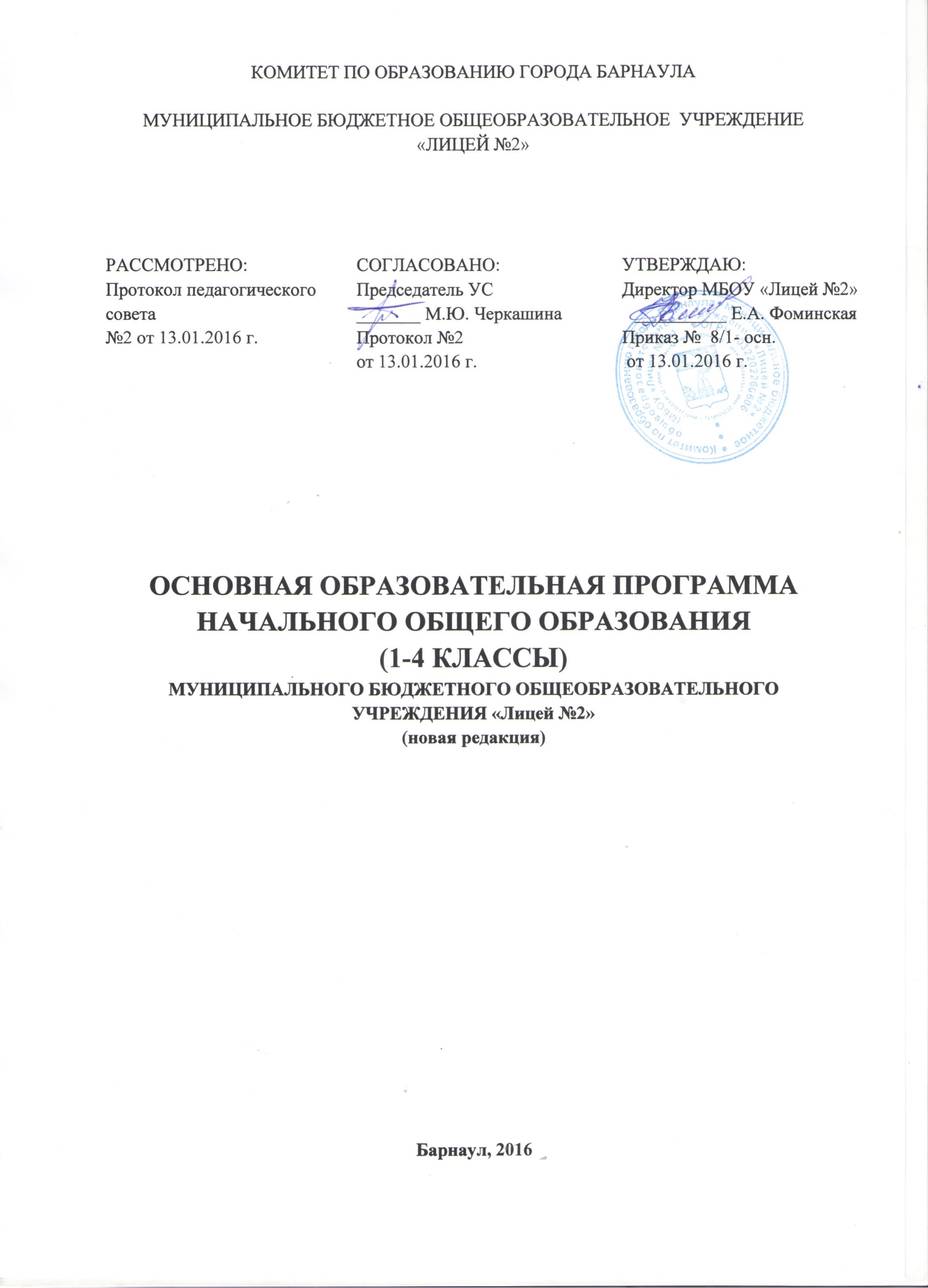 КОМИТЕТ ПО ОБРАЗОВАНИЮ ГОРОДА БАРНАУЛАМУНИЦИПАЛЬНОЕ БЮДЖЕТНОЕ ОБЩЕОБРАЗОВАТЕЛЬНОЕ  УЧРЕЖДЕНИЕ  «ЛИЦЕЙ №2»ОСНОВНАЯ ОБРАЗОВАТЕЛЬНАЯ ПРОГРАММА НАЧАЛЬНОГО ОБЩЕГО ОБРАЗОВАНИЯ(1-4 КЛАССЫ)МУНИЦИПАЛЬНОГО БЮДЖЕТНОГО ОБЩЕОБРАЗОВАТЕЛЬНОГО УЧРЕЖДЕНИЯ «Лицей №2»(новая редакция)Барнаул, 2016ЦЕЛЕВОЙ РАЗДЕЛПояснительная запискаЦель реализации основной образовательной программы начального общего образования — обеспечение выполнения требований ФГОС НОО.Достижение поставленной цели при разработке и реализации  МБОУ «Лицей № 2»  основной образовательной программы начального общего образования предусматривает решение следующих основных задач:- формирование общей культуры, духовно –  нравственное,  гражданское, социальное, личностное и интеллектуальное развитие, развитие творческих способностей, сохранение и укрепление здоровья;-  обеспечение планируемых результатов по освоению выпускником целевых установок, приобретению знаний, умений, навыков, компетенций и компетентностей, определяемых личностными, семейными, общественными, государственными потребностями и возможностями обучающегося младшего школьного возраста, индивидуальными особенностями его развития и состояния здоровья;- становление и развитие личности в её индивидуальности, самобытности, уникальности и неповторимости;- обеспечение преемственности начального общего и основного общего образования;- достижение планируемых результатов освоения основной образовательной программы начального общего образования всеми обучающимися, в том числе детьми с ограниченными возможностями здоровья (далее - дети с ОВЗ);- обеспечение доступности получения качественного начального общего образования;- выявление и развитие способностей обучающихся, в том числе лиц, проявивших выдающиеся способности, через систему клубов, секций, студий и кружков, организацию общественно полезной деятельности;- организация интеллектуальных и творческих соревнований научно технического творчества и проектно - исследовательской деятельности;- участие обучающихся, их родителей (законных представителей), педагогических работников и общественности в проектировании и развитии внутришкольной социальной среды;-  использование в образовательной деятельности современных образовательных технологий деятельностного типа;-  предоставление обучающимся возможности для эффективной самостоятельной работы;- включение обучающихся в процессы познания и преобразования внешкольной социальной среды (населённого пункта, района, города).В основе реализации основной образовательной программы лежит системно  деятельностный подход, который предполагает:- воспитание и развитие качеств личности, отвечающих требованиям информационного общества, инновационной экономики, задачам построения российского гражданского общества на основе принципов толерантности, диалога культур и уважения его многонационального, полилингвального, поликультурного и поликонфессионального состава;- переход к стратегии социального проектирования и конструирования на основе разработки содержания и технологий образования, определяющих пути и способы достижения социально желаемого уровня (результата) личностного и познавательного развития обучающихся;- ориентацию на достижение цели и основного результата образования — развитие личности обучающегося на основе освоения универсальных учебных действий, познания и освоения мира;- признание решающей роли содержания образования, способов организации образовательной деятельности и учебного сотрудничества в достижении целей личностного и социального развития обучающихся;- учёт индивидуальных возрастных, психологических и физиологических особенностей обучающихся, роли и значения видов деятельности и форм общения при определении образовательно - воспитательных целей и путей их достижения;- обеспечение преемственности дошкольного, начального общего, основного общего, среднего общего и профессионального образования;- разнообразие индивидуальных образовательных траекторий и индивидуального развития каждого обучающегося (в том числе лиц, проявивших выдающиеся способности, и детей с ОВЗ), обеспечивающих рост творческого потенциала, познавательных мотивов, обогащение форм учебного сотрудничества и расширение зоны ближайшего развития.Основная образовательная программа формируется с учётом особенностей уровня начального общего образования как фундамента всего последующего обучения. Начальная школа — особый этап в жизни ребёнка, связанный:- с изменением при поступлении в школу ведущей деятельности ребёнка — с переходом к учебной деятельности (при сохранении значимости игровой), имеющей общественный характер и являющейся социальной по содержанию;- с освоением новой социальной позиции, расширением сферы взаимодействия ребёнка с окружающим миром, развитием потребностей в общении, познании, социальном признании и самовыражении;- с принятием и освоением ребёнком новой социальной роли ученика, выражающейся в формировании внутренней позиции школьника, определяющей новый образ школьной жизни и перспективы личностного и познавательного развития;-с формированием у школьника основ умения учиться и способности к организации своей деятельности: принимать, сохранять цели и следовать им в учебной деятельности; планировать свою деятельность, осуществлять её контроль и оценку; взаимодействовать с учителем и сверстниками в учебной деятельности;- с изменением при этом самооценки ребёнка, которая приобретает черты адекватности и рефлексивности;- с моральным развитием, которое существенным образом связано с характером сотрудничества со взрослыми и сверстниками, общением и межличностными отношениями дружбы, становлением основ гражданской идентичности и мировоззрения.Учитываются также характерные для младшего школьного возраста (от 6,5 до 11 лет): - центральные психологические новообразования, формируемые на данном уровне образования: словеснологическое мышление, произвольная смысловая память, произвольное внимание, письменная речь, анализ, рефлексия содержания, оснований и способов действий, планирование и умение действовать во внутреннем плане, знаковосимволическое мышление, осуществляемое как моделирование существенных связей и отношений объектов; - развитие целенаправленной и мотивированной активности обучающегося, направленной на овладение учебной деятельностью, основой которой выступает формирование устойчивой системы учебно  познавательных и социальных мотивов и личностного смысла учения.При определении стратегических характеристик основной образовательной программы учитываются существующий разброс в темпах и направлениях развития детей, индивидуальные различия в их познавательной деятельности, восприятии, внимании, памяти, мышлении, речи, моторике и т. д., связанные с возрастными, психологическими и физиологическими индивидуальными особенностями детей младшего школьного возраста.При этом успешность и своевременность формирования указанных новообразований познавательной сферы, качеств и свойств личности связываются с активной позицией учителя, а также с адекватностью построения образовательной деятельности и выбора условий и методик обучения, учитывающих описанные выше особенности уровня начального общего образованияМБОУ «Лицей № 2» осуществляет образование, как в учреждении, так и вне      учреждения.  Формы получения образования – очная, очно-заочная, семейное образование.  Срок  получения   начального  общего  образования,  в т.ч.   для инвалидов и лиц с ОВЗ - 4 года. Основная образовательная программа МБОУ «Лицей № 2» реализуется в рамках пятидневной  и шестидневной учебной  недели. Обучение ведется по программам «Школа России» и «Перспективная начальная школа»1.2.Планируемые результаты освоения обучающимися   основной  образовательной программы начального общего образования.Планируемые результаты освоения основной образовательной программы начального общего образования (далее - планируемые результаты) являются одним из важнейших механизмов реализации требований ФГОС НОО к результатам обучающихся, освоивших основную образовательную программу. Они представляют собой систему обобщённых личностно ориентированных целей образования, допускающих дальнейшее уточнение и конкретизацию, что обеспечивает определение и выявление всех составляющих планируемых результатов, подлежащих формированию и оценке.Планируемые результаты:- обеспечивают связь между требованиями ФГОС НОО, образовательной деятельностью и системой оценки результатов освоения основной образовательной программы начального общего образования, уточняя и конкретизируя общее понимание личностных, метапредметных и предметных результатов для каждой учебной программы с учётом ведущих целевых установок их освоения, возрастной специфики обучающихся и требований, предъявляемых системой оценки;- являются содержательной и критериальной основой для разработки программ учебных предметов, курсов, учебнометодической литературы, а также для системы оценки качества освоения обучающимися основной образовательной программы начального общего образования.В соответствии с системно  деятельностным подходом содержание планируемых результатов описывает и характеризует обобщённые способы действий с учебным материалом, позволяющие обучающимся успешно решать учебные и учебно  практические задачи, в том числе задачи, направленные на отработку теоретических моделей и понятий, и задачи, по возможности максимально приближенные к реальным жизненным ситуациииСистема планируемых результатов определяет  представление о том, какими именно действиями  – познавательными, личностными, регулятивными, коммуникативными, преломлёнными через специфику содержания того или иного предмета – овладеют обучающиеся в ходе образовательной деятельности.      В системе планируемых результатов особо выделяется учебный материал, имеющий опорный характер, т. е. служащий основой для последующего обучения.Структура планируемых результатов учитывает необходимость:- определения динамики развития обучающихся на основе выделения достигнутого уровня развития и ближайшей перспективы — зоны ближайшего развития ребёнка;- определения возможностей овладения обучающимися учебными действиями на уровне, соответствующем зоне ближайшего развития, в отношении знаний, расширяющих и углубляющих систему опорных знаний, а также знаний и умений, являющихся подготовительными для данного предмета;- выделения основных направлений оценочной деятельности — оценки результатов деятельности систем образования различного уровня, педагогов, обучающихся.С этой целью в структуре планируемых результатов по каждой учебной программе (предметной, междисциплинарной) выделяются следующие уровни описания.Ведущие целевые установки и основные ожидаемые результаты изучения данной учебной программы. Их включение в структуру планируемых результатов призвано дать ответ на вопрос о смысле изучения данного предмета, его вкладе в развитие личности обучающихся. Планируемые результаты представлены в первом, общецелевом блоке, предваряющем планируемые результаты по отдельным разделам учебной программы. Этот блок результатов описывает основной, сущностный вклад данной программы в развитие личности обучающихся, в развитие их способностей; отражает такие общие цели образования, как формирование ценностных и мировоззренческих установок, развитие интереса, формирование определенных познавательных потребностей обучающихся. Оценка достижения поставленных  целей ведется в ходе процедур, допускающих предоставление и использование исключительно неперсонифицированной информации, а полученные результаты характеризуют деятельность системы образования.Планируемые предметные результаты, приводятся в двух блоках к каждому разделу учебной программы. Они ориентируют в том, какой уровень освоения опорного учебного материала ожидается от выпускников.  Первый блок  «Выпускник научится». Критериями отбора данных результатов служат: их значимость для решения основных задач образования на данном уровне, необходимость для последующего обучения, а также потенциальная возможность их достижения большинством обучающихся, как минимум, на уровне, характеризующем исполнительскую компетентность обучающихся. В эту группу включается такая система знаний и учебных действий, которая, во-первых, принципиально необходима для успешного обучения в начальной и основной школе и, во-вторых, при наличии специальной целенаправленной работы учителя может быть освоена подавляющим большинством детей.Достижение планируемых результатов этой группы выносится на итоговую оценку, которая может осуществляться как в ходе освоения данной программы посредством накопительной системы оценки (портфеля достижений), результатов промежуточной аттестации и по итогам её освоения (с помощью итоговой работы).  Оценка освоения опорного материала на уровне, характеризующем исполнительскую компетентность обучающихся, ведётся с помощью заданий базового уровня, а на уровне действий, соответствующих зоне ближайшего развития, — с помощью заданий  повышенного уровня. Успешное выполнение обучающимися заданий базового уровня служит единственным основанием для положительного решения вопроса о возможности перехода на следующий уровень обучения.Цели, характеризующие систему учебных действий в отношении знаний, умений, навыков, расширяющих и углубляющих опорную систему или выступающих как пропедевтика для дальнейшего изучения данного предмета. Планируемые результаты, описывающие указанную группу целей, приводятся в блоках «Выпускник получит возможность научиться» к каждому разделу примерной программы учебного предмета и выделяются курсивом. Уровень достижений, соответствующий планируемым результатам этой группы, могут продемонстрировать только отдельные обучающиеся, имеющие более высокий уровень мотивации и способностей. В повседневной практике обучения эта группа целей не отрабатывается со всеми без исключения обучающимися как в силу повышенной сложности учебных действий для обучающихся, так и в силу повышенной сложности учебного материала и/или его пропедевтического характера на данном уровне обучения. Оценка достижения этих целей ведётся преимущественно в ходе процедур, допускающих предоставление и использование исключительно неперсонифицированной информации. Частично задания, ориентированные на оценку достижения этой группы планируемых результатов, могут включаться в материалы итогового контроля.Основные цели такого включения — предоставить возможность обучающимся продемонстрировать овладение более высокими  (по сравнению с базовым) уровнями достижений и выявить динамику роста численности группы наиболее подготовленных обучающихся. При этом  невыполнение обучающимися заданий, с помощью которых ведётся оценка достижения планируемых результатов этой группы, не является препятствием для перехода на следующий уровень обучения. В ряде случаев учёт достижения планируемых результатов этой группы целесообразно вести в ходе текущего и промежуточного оценивания, а полученные результаты фиксировать посредством накопительной системы оценки (например, в форме портфеля достижений) и учитывать при определении итоговой оценки.Подобная структура представления планируемых результатов подчёркивает тот факт, что при организации образовательной деятельности, направленной на реализацию и  достижение планируемых результатов, от учителя требуется использование таких педагогических технологий, которые основаны на дифференциации требований к подготовке обучающихся.При получении начального общего образования устанавливаются планируемые результаты освоения:- междисциплинарной программы «Формирование универсальных учебных действий», а также её разделов «Чтение. Работа с текстом» и «Формирование ИКТ - компетентности обучающихся»;- программ по всем учебным предметам.В данном разделе примерной основной образовательной программы приводятся планируемые результаты освоения всех обязательных учебных предметов при получении начального общего образования (за исключением родного языка, литературного чтения на родном языке и основ духовно-нравственной культуры народов России).1.2.1. Формирование универсальных учебных действий (личностные и метапредметные результаты)В результате изучения всех без исключения предметов при получении начального общего образования у выпускников будут сформированы личностные, регулятивные, познавательные и коммуникативные универсальные учебные действия как основа умения учиться.1.2.1.1. Чтение. Работа с текстом (метапредметные результаты)В результате изучения всех без исключения учебных предметов на при получении  начального общего образования выпускники приобретут первичные навыки работы с содержащейся в текстах информацией в процессе чтения соответствующих возрасту литературных, учебных, научно-познавательных текстов, инструкций. Выпускники научатся осознанно читать тексты с целью удовлетворения познавательного интереса, освоения и использования информации. Выпускники овладеют элементарными навыками чтения информации, представленной в наглядно-символической форме, приобретут опыт работы с текстами, содержащими рисунки, таблицы, диаграммы, схемы.У выпускников будут развиты такие читательские действия, как поиск информации, выделение нужной для решения практической или учебной задачи информации, систематизация, сопоставление, анализ и обобщение имеющихся в тексте идей и информации, их интерпретация и преобразование. Обучающиеся смогут использовать полученную из разного вида текстов информацию для установления несложных причинно-следственных связей и зависимостей, объяснения, обоснования утверждений, а также принятия решений в простых учебных и практических ситуацияхВыпускники получат возможность научиться самостоятельно организовывать поиск информации. Они приобретут первичный опыт критического отношения к получаемой информации, сопоставления ее с информацией из других источников и имеющимся жизненным опытом.Работа с текстом: поиск информации и понимание прочитанногоВыпускник научится:- находить в тексте конкретные сведения, факты, заданные в явном виде;- определять тему и главную мысль текста;- делить тексты на смысловые части, составлять план текста;- вычленять содержащиеся в тексте основные события и
устанавливать их последовательность; упорядочивать информацию по заданному основанию;- сравнивать между собой объекты, описанные в тексте, выделяя 2 3 существенных признака;- понимать информацию, представленную в неявном виде (например, находить в тексте несколько примеров, доказывающих приведённое утверждение; характеризовать явление по его описанию; выделять общий признак группы элементов);- понимать информацию, представленную разными способами: словесно, в виде таблицы, схемы, диаграммы;- понимать текст, опираясь не только на содержащуюся в нём информацию, но и на жанр, структуру, выразительные средства текста;- использовать различные виды чтения: ознакомительное, изучающее, поисковое, выбирать нужный вид чтения в соответствии с целью чтения;- ориентироваться в соответствующих возрасту словарях и справочниках.Выпускник получит возможность научиться:-  использовать формальные элементы текста (например, подзаголовки, сноски) для поиска нужной информации;- работать с несколькими источниками информации;- сопоставлять информацию, полученную из нескольких источников.Работа с текстом: преобразование и интерпретация информацииВыпускник научится:- пересказывать текст подробно и сжато, устно и письменно;- соотносить факты с общей идеей текста, устанавливать простые связи, не показанные в тексте напрямую;- формулировать несложные выводы, основываясь на тексте; находить аргументы, подтверждающие вывод;- сопоставлять и обобщать содержащуюся в разных частях текста информацию;- составлять на основании текста небольшое монологическое высказывание, отвечая на поставленный вопрос.Выпускник получит возможность научиться:- делать выписки из прочитанных текстов с учётом цели их дальнейшего использования;- составлять небольшие письменные аннотации к тексту, отзывы о прочитанном.Работа с текстом: оценка информацииВыпускник научится:- высказывать оценочные суждения и свою точку зрения о прочитанном тексте;- оценивать содержание, языковые особенности и структуру текста; определять место и роль иллюстративного ряда в тексте;- на основе имеющихся знаний, жизненного опыта подвергать сомнению достоверность прочитанного, обнаруживать недостоверность получаемых сведений, пробелы в информации и находить пути восполнения этих пробелов;- участвовать в учебном диалоге при обсуждении прочитанного или прослушанного текста.Выпускник получит возможность научиться:- сопоставлять различные точки зрения;- соотносить позицию автора с собственной точкой зрения;- в процессе работы с одним или несколькими источниками выявлять достоверную (противоречивую) информацию. Планируемые результаты и содержание образовательной области  «Филология» на уровне начального общего образования1.2.2. Русский языкВ результате изучения курса русского языка обучающиеся  при получении начального общего образования научатся осознавать язык как основное средство человеческого общения и явление национальной культуры, у них начнёт формироваться позитивное эмоционально ценностное отношение к русскому и родному языкам, стремление к их грамотному использованию, русский язык и родной язык станут для учеников основой всего процесса обучения, средством развития их мышления, воображения, интеллектуальных и творческих способностей.В процессе изучения обучающиеся получат возможность реализовать в устном и письменном общении (в том числе с использованием средств ИКТ) потребность в творческом самовыражении, научатся использовать язык с целью поиска необходимой информации в различных источниках для выполнения учебных заданий.У выпускников, освоивших основную образовательную программу начального общего образования, будет сформировано отношение к правильной устной и письменной речи как показателям общей культуры человека. Они получат начальные представления о нормах русского и родного литературного языка (орфоэпических, лексических, грамматических) и правилах речевого этикета, научатся ориентироваться в целях, задачах, средствах и условиях общения, что станет основой выбора адекватных языковых средств для успешного решения коммуникативной задачи при составлении несложных устных монологических высказываний и письменных текстов. У них будут сформированы коммуникативные учебные действия, необходимые для успешного участия в диалоге: ориентация на позицию партнера, учет различных мнений и координация различных позиций в сотрудничестве, стремление к более точному выражению собственного мнения и позиции, умение задавать вопросы.Выпускник на уровне начального общего образования:- научится осознавать безошибочное письмо как одно из проявлений собственного уровня культуры;- сможет применять орфографические правила и правила постановки знаков препинания (в объеме изученного) при записи собственных и предложенных текстов, овладеет умением проверять написанное;- получит первоначальные представления о системе и структуре русского и родного языков: познакомится с разделами изучения языка – фонетикой и графикой, лексикой, словообразованием (морфемикой), морфологией и синтаксисом; в объеме содержания курса научится находить, характеризовать, сравнивать, классифицировать такие языковые единицы, как звук, буква, часть слова, часть речи, член предложения, простое предложение, что послужит основой для дальнейшего формирования общеучебных, логических и познавательных (символико-моделирующих) универсальных учебных действий с языковыми единицами.В результате изучения курса у выпускников, освоивших основную образовательную программу начального общего образования, будет сформирован учебно-познавательный интерес к новому учебному материалу и способам решения новой языковой задачи, что заложит основы успешной учебной деятельности при продолжении изучения курса русского языка и родного языка на следующем уровне образования.Содержательная линия «Система языка»Раздел «Фонетика и графика»Выпускник научится:- различать звуки и буквы- характеризовать звуки русского языка: гласные ударные/безударные; согласные твёрдые/мягкие, парные/непарные твёрдые и мягкие; согласные звонкие/глухие, парные/непарные звонкие и глухие;- пользоваться русским алфавитом на основе знания последовательности букв в нем для упорядочивания слов и поиска необходимой информации в различных словарях и справочниках.Выпускник получит возможность научиться пользоваться русским алфавитом на основе знания последовательности букв в нем для упорядочивания слов и поиска необходимой информации в различных словарях и справочниках.Раздел «Орфоэпия»Выпускник получит возможность научиться:- соблюдать нормы русского и родного литературного языка в собственной речи и оценивать соблюдение этих норм в речи собеседников (в объёме представленного в учебнике материала);- находить при сомнении в правильности постановки ударения или произношения слова ответ самостоятельно (по словарю учебника) либо обращаться за помощью к учителю, родителям и др.Раздел «Состав слова (морфемика)»Выпускник научится:- различать изменяемые и неизменяемые слова;- различать родственные (однокоренные) слова и формы слова;- находить в словах с однозначно выделяемыми морфемами окончание, корень, приставку, суффикс.Выпускник получит возможность научиться - выполнять морфемный анализ слова в соответствии с предложенным учебником алгоритмом, оценивать правильность его выполнения;- использовать результаты выполненного морфемного анализа для решения орфографических и/или речевых задач. Раздел «Лексика»Выпускник научится:- выявлять слова, значение которых требует уточнения;- определять значение слова по тексту или уточнять с помощью толкового словаря;- подбирать синонимы для устранения повторов в тексте.Выпускник получит возможность научиться:- подбирать антонимы для точной характеристики предметов при их сравнении;- различать употребление в тексте слов в прямом и переносном значении (простые случаи);- оценивать уместность использования слов в тексте;-выбирать слова из ряда предложенных для успешного решения коммуникативной задачи.Раздел «Морфология»Выпускник научится:- распознавать грамматические признаки слов;- с учетом совокупности выявленных признаков (что называет, на какие вопросы отвечает, как изменяется) относить слова к определенной группе основных частей речи (имена существительные, имена прилагательные, глаголы).Выпускник получит возможность научиться:- проводить морфологический разбор имён существительных, имён прилагательных, глаголов по предложенному в учебнике алгоритму; оценивать правильность проведения морфологического разбора;- находить в тексте такие части речи, как личные местоимения и наречия, предлоги вместе с существительными и личными местоимениями, к которым они относятся, союзы и, а, но, частицу не при глаголах.Раздел «Синтаксис»Выпускник научится:- различать предложение, словосочетание, слово;- устанавливать при помощи смысловых вопросов связь между словами в словосочетании и предложении;-классифицировать предложения по цели высказывания, находить повествовательные/побудительные/вопросительные предложения;- определять восклицательную/невосклицательную интонацию предложения;- находить главные и второстепенные (без деления на виды) члены предложения;- выделять предложения с однородными членами.Выпускник получит возможность научиться:- различать второстепенные члены предложения -определения, дополнения, обстоятельства;- выполнять в соответствии с предложенным в учебнике алгоритмом разбор простого предложения (по членам предложения, синтаксический), оценивать правильность разбора;- различать простые и сложные предложения.Содержательная линия «Орфография и пунктуация»Выпускник научится:- применять правила правописания (в объёме содержания курса);- определять (уточнять) написание слова по орфографическому словарю учебника;- безошибочно списывать текст объёмом 80—90 слов;- писать под диктовку тексты объёмом 75—80 слов в соответствии с изученными правилами правописания;- проверять собственный и предложенный текст, находить и исправлять орфографические и пунктуационные ошибки.Выпускник получит возможность научиться:- осознавать место возможного возникновения орфографической ошибки;- подбирать примеры с определённой орфограммой;- при составлении собственных текстов перефразировать записываемое, чтобы избежать орфографических и пунктуационных ошибок;- при работе над ошибками осознавать причины появления ошибки и определять способы действий, помогающие предотвратить её в последующих письменных работах.Содержательная линия «Развитие речи»Выпускник научится:-оценивать правильность (уместность) выбора языковых и неязыковых средств устного общения на уроке, в школе,
в быту, со знакомыми и незнакомыми, с людьми разного возраста;-соблюдать в повседневной жизни нормы речевого этикета и правила устного общения (умение слышать, реагировать на реплики, поддерживать разговор);- выражать собственное мнение и аргументировать его;- самостоятельно озаглавливать текст;- составлять план текста;- сочинять письма, поздравительные открытки, записки и другие небольшие тексты для конкретных ситуаций общения.Выпускник получит возможность научиться:- создавать тексты по предложенному заголовку;- подробно или выборочно пересказывать текст;- пересказывать текст от другого лица;- составлять устный рассказ на определённую тему с использованием разных типов речи: описание, повествование, рассуждение;- анализировать и корректировать тексты с нарушенным порядком предложений, находить в тексте смысловые пропуски;- корректировать тексты, в которых допущены нарушения культуры речи;- анализировать последовательность собственных действий при работе над изложениями и сочинениями и соотносить их с разработанным алгоритмом; оценивать правильность выполнения учебной задачи: соотносить собственный текст с исходным (для изложений) и с назначением, задачами, условиями общения (для самостоятельно создаваемых текстов);- соблюдать нормы речевого взаимодействия при интерактивном общении (smsсообщения, электронная почта, Интернет и другие виды и способы связи).Предметные результаты «Русский язык» :1) формирование первоначальных представлений о единстве и многообразии языкового и культурного пространства России, о языке как основе национального самосознания;2) понимание обучающимися того, что язык представляет собой явление национальной культуры и основное средство человеческого общения, осознание значения русского языка как государственного языка Российской Федерации, языка межнационального общения;3) сформированность позитивного отношения к правильной устной и письменной речи как показателям общей культуры и гражданской позиции человека;4) овладение первоначальными представлениями о нормах русского языка (орфоэпических, лексических, грамматических) и правилах речевого этикета; умение ориентироваться в целях, задачах, средствах и условиях общения, выбирать адекватные языковые средства для успешного решения коммуникативных задач;5) овладение учебными действиями с языковыми единицами и умение использовать знания для решения познавательных, практических и коммуникативных задач.1.2.3. Литературное  чтение Выпускники начальной школы осознáют значимость чтения для своего дальнейшего развития и успешного обучения по другим предметам на основе осознания и развития дошкольного и внешкольного опыта, связанного с художественной литературой. У обучающихся будет формироваться потребность в систематическом чтении как средстве познания мира и самого себя. Младшие школьники будут с интересом читать художественные, научно-популярные и учебные тексты, которые помогут им сформировать собственную позицию в жизни, расширят кругозор.Учащиеся получат возможность познакомиться с культурно-историческим наследием России и общечеловеческими ценностями для развития этических чувств и эмоционально-нравственной отзывчивости.Младшие школьники будут учиться полноценно воспринимать художественную литературу, воспроизводить в воображении словесные художественные образы, эмоционально отзываться на прочитанное, высказывать свою точку зрения и уважать мнение собеседника. Они получат возможность воспринимать художественное произведение как особый вид искусства, соотносить его с другими видами искусства как источниками формирования эстетических потребностей и чувств, познакомятся с некоторыми коммуникативными и эстетическими возможностями родного языка, используемыми в художественных произведениях, научатся соотносить собственный жизненный опыт с художественными впечатлениями.	К концу обучения в начальной школе дети будут готовы к дальнейшему обучению и систематическому изучению литературы в средней школе, будет достигнут необходимый уровень читательской компетентности, речевого развития, сформированы универсальные действия, отражающие учебную самостоятельность и познавательные интересы, основы элементарной оценочной деятельности.Выпускники овладеют техникой чтения (правильным плавным чтением, приближающимся к темпу нормальной речи), приемами понимания прочитанного и прослушанного произведения, элементарными приемами анализа, интерпретации и преобразования художественных, научно-популярных и учебных текстов. Научатся самостоятельно выбирать интересующую литературу, пользоваться словарями и справочниками, осознают себя как грамотного читателя, способного к творческой деятельности.   Школьники научатся вести диалог в различных коммуникативных ситуациях, соблюдая правила речевого этикета, участвовать в обсуждении прослушанного (прочитанного) произведения. Они будут составлять несложные монологические высказывания о произведении (героях, событиях); устно передавать содержание текста по плану; составлять небольшие тексты повествовательного характера с элементами рассуждения и описания. Выпускники научатся декламировать (читать наизусть) стихотворные произведения. Они получат возможность научиться выступать перед знакомой аудиторией (сверстников, родителей, педагогов) с небольшими сообщениями, используя иллюстративный ряд (плакаты, презентацию).         Выпускники начальной школы приобретут первичные умения работы с учебной и научно-популярной литературой, будут находить и использовать информацию для практической работы.       Выпускники овладеют основами коммуникативной деятельности, на практическом уровне осознают значимость работы в группе и освоят правила групповой работыВиды речевой и читательской деятельностиВыпускник научится:- осознавать значимость чтения для дальнейшего обучения, саморазвития; воспринимать чтение как источник эстетического, нравственного, познавательного опыта; понимать цель чтения: удовлетворение читательского интереса и приобретение опыта чтения, поиск фактов и суждений, аргументации, иной информации;- прогнозировать содержание текста художественного произведения по заголовку, автору, жанру и осознавать цель чтения;- читать со скоростью, позволяющей понимать смысл прочитанного;- различать на практическом уровне виды текстов (художественный, учебный, справочный), опираясь на особенности каждого вида текста;- читать (вслух) выразительно доступные для данного возраста прозаические произведения и декламировать стихотворные произведения после предварительной подготовки;- использовать различные виды чтения: изучающее, выборочное ознакомительное, выборочное поисковое, выборочное просмотровое в соответствии с целью чтения (для всех видов текстов);- ориентироваться в содержании художественного, учебного и научно-популярного текста, понимать его смысл (при чтении вслух и про себя, при прослушивании): -  для художественных текстов: определять главную мысль и героев произведения; воспроизводить в воображении словесные художественные образы и картины жизни, изображенные автором; этически оценивать поступки персонажей, формировать свое отношение к героям произведения; определять основные события и устанавливать их последовательность; озаглавливать текст, передавая в заголовке главную мысль текста; находить в тексте требуемую информацию (конкретные сведения, факты, описания), заданную в явном виде; задавать вопросы по содержанию произведения и отвечать на них, подтверждая ответ примерами из текста; объяснять значение слова с опорой на контекст, с использованием словарей и другой справочной литературы;- для научно-популярных текстов: определять основное содержание текста; озаглавливать текст, в краткой форме отражая в названии основное содержание текста; находить в тексте требуемую информацию (конкретные сведения, факты, описания явлений, процессов), заданную в явном виде; задавать вопросы по содержанию текста и отвечать на них, подтверждая ответ примерами из текста; объяснять значение слова с опорой на контекст, с использованием словарей и другой справочной литературы; - использовать простейшие приемы анализа различных видов текстов:- для художественных текстов: устанавливать взаимосвязь между событиями, фактами, поступками (мотивы, последствия), мыслями, чувствами героев, опираясь на содержание текста; - для научно-популярных текстов: устанавливать взаимосвязь между отдельными фактами, событиями, явлениями, описаниями, процессами и между отдельными частями текста, опираясь на его содержание; - использовать различные формы интерпретации содержания текстов:- для художественных текстов: формулировать простые выводы, основываясь на содержании текста; составлять характеристику персонажа; интерпретировать текст, опираясь на некоторые его жанровые, структурные, языковые особенности; устанавливать связи, отношения, не высказанные в тексте напрямую, например, соотносить ситуацию и поступки героев, объяснять (пояснять) поступки героев, опираясь на содержание текста; - для научно-популярных текстов: формулировать простые выводы, основываясь на тексте; устанавливать связи, отношения, не высказанные в тексте напрямую, например, объяснять явления природы, пояснять описываемые события, соотнося их с содержанием текста;- ориентироваться в нравственном содержании прочитанного, самостоятельно делать выводы, соотносить поступки героев с нравственными нормами (только для художественных текстов);- различать на практическом уровне виды текстов (художественный и научно-популярный), опираясь на особенности каждого вида текста (для всех видов текстов);- передавать содержание прочитанного или прослушанного с учетом специфики текста в виде пересказа (полного или краткого) (для всех видов текстов);- участвовать в обсуждении прослушанного/прочитанного текста (задавать вопросы, высказывать и обосновывать собственное мнение, соблюдая правила речевого этикета и правила работы в группе), опираясь на текст или собственный опыт (для всех видов текстов).Выпускник получит возможность научиться:- осмысливать эстетические и нравственные ценности художественного текста и высказывать суждение;- осмысливать эстетические и нравственные ценности художественного текста и высказывать собственное суждение;-высказывать собственное суждение о прочитанном (прослушанном) произведении, доказывать и подтверждать его фактами со ссылками на текст;устанавливать ассоциации с жизненным опытом, с впечатлениями от восприятия других видов искусства; составлять по аналогии устные рассказы (повествование, рассуждение, описание).Круг детского чтения (для всех видов текстов)Выпускник научится:- осуществлять выбор книги в библиотеке (или в контролируемом Интернете) по заданной тематике или по собственному желанию;- вести список прочитанных книг с целью использования его в учебной и внеучебной деятельности, в том числе для планирования своего круга чтения;- составлять аннотацию и краткий отзыв на прочитанное произведение по заданному образцу.Выпускник получит возможность научиться:- работать с тематическим каталогом;- работать с детской периодикой;- самостоятельно писать отзыв о прочитанной книге (в свободной форме).Литературоведческая пропедевтика (только для художественных текстов)Выпускник научится:- распознавать некоторые отличительные особенности художественных произведений (на примерах художественных образов и средств художественной выразительности);-отличать на практическом уровне прозаический текст
от стихотворного, приводить примеры прозаических и стихотворных текстов;- различать художественные произведения разных жанров (рассказ, басня, сказка, загадка, пословица), приводить примеры этих произведений;-находить средства художественной выразительности (метафора, олицетворение, эпитет).Выпускник получит возможность научиться:- воспринимать художественную литературу как вид искусства, приводить примеры проявления художественного вымысла в произведениях;- сравнивать, сопоставлять, делать элементарный анализ различных текстов, используя ряд литературоведческих понятий (фольклорная и авторская литература, структура текста, герой, автор) и средств художественной выразительности (иносказание, метафора, олицетворение, сравнение, эпитет);-определять позиции героев художественного текста, позицию автора художественного текста. Творческая деятельность (только для художественных текстов)Выпускник научится:- создавать по аналогии собственный текст в жанре сказки и загадки;- восстанавливать текст, дополняя его начало или окончание или пополняя его событиями;-составлять устный рассказ по репродукциям картин художников и/или на основе личного опыта;-составлять устный рассказ на основе прочитанных произведений с учетом коммуникативной задачи (для разных адресатов).Выпускник получит возможность научиться:- вести рассказ (или повествование) на основе сюжета известного литературного произведения, дополняя и/или изменяя его содержание, например, рассказывать известное литературное произведение от имени одного из действующих лиц или неодушевленного предмета;- писать сочинения по поводу прочитанного в виде читательских аннотации или отзыва;- создавать серии иллюстраций с короткими текстами по содержанию прочитанного (прослушанного) произведения;- создавать проекты в виде книжек-самоделок, презентаций с аудиовизуальной поддержкой и пояснениями;- работать в группе, создавая сценарии и инсценируя прочитанное (прослушанное, созданное самостоятельно) художественное произведение, в том числе и в виде мультимедийного продукта (мультфильма).Предметные результатыЛитературное чтение:1) понимание литературы как явления национальной и мировой культуры, средства сохранения и передачи нравственных ценностей и традиций;2) осознание значимости чтения для личного развития; формирование представлений о мире, российской истории и культуре, первоначальных этических представлений, понятий о добре и зле, нравственности; успешности обучения по всем учебным предметам; формирование потребности в систематическом чтении;3) понимание роли чтения, использование разных видов чтения (ознакомительное, изучающее, выборочное, поисковое); умение осознанно воспринимать и оценивать содержание и специфику различных текстов, участвовать в их обсуждении, давать и обосновывать нравственную оценку поступков героев;4) достижение необходимого для продолжения образования уровня читательской компетентности, общего речевого развития, то есть овладение техникой чтения вслух и про себя, элементарными приемами интерпретации, анализа и преобразования художественных, научно-популярных и учебных текстов с использованием элементарных литературоведческих понятий;5) умение самостоятельно выбирать интересующую литературу; пользоваться справочными источниками для понимания и получения дополнительной информации».1.2.4. Иностранный язык ( английский )В результате изучения иностранного языка  при получении 
начального общего образования у обучающихся будут сформированы первоначальные представления о роли и значимости иностранного языка в жизни современного человека и поликультурного мира. Обучающиеся приобретут начальный опыт использования иностранного языка как средства межкультурного общения, как нового инструмента познания мира и культуры других народов, осознают личностный смысл овладения иностранным языком.Знакомство с детским пластом культуры страны (стран) изучаемого языка не только заложит основы уважительного отношения к чужой (иной) культуре, но и будет способствовать более глубокому осознанию обучающимися особенностей культуры своего народа. Начальное общее иноязычное образование позволит сформировать у обучающихся способность в элементарной форме представлять на иностранном языке родную культуру в письменной и устной формах общения с зарубежными сверстниками, в том числе с использованием средств телекоммуникации.Совместное изучение языков и культур, общепринятых человеческих и базовых национальных ценностей заложит основу для формирования гражданской идентичности, чувства патриотизма и гордости за свой народ, свой край, свою страну, поможет лучше осознать свою этническую и национальную принадлежность.Процесс овладения иностранным языком на уровне начального общего образования внесет свой вклад в формирование активной жизненной позиции обучающихся. Знакомство на уроках иностранного языка с доступными образцами зарубежного фольклора, выражение своего отношения к литературным героям, участие в ролевых играх будут способствовать становлению обучающихся как членов гражданского общества.В результате изучения иностранного языка на уровне начального общего образования у обучающихся:- сформируется элементарная иноязычная коммуникативная компетенция, т. е. способность и готовность общаться с носителями изучаемого иностранного языка в устной (говорение и аудирование) и письменной (чтение и письмо) формах общения с учетом речевых возможностей и потребностей младшего школьника; расширится лингвистический кругозор; будет получено общее представление о строе изучаемого языка и его некоторых отличиях от родного языка;- будут заложены основы коммуникативной культуры, т. е. способность ставить и решать посильные коммуникативные задачи, адекватно использовать имеющиеся речевые и неречевые средства общения, соблюдать речевой этикет, быть вежливыми и доброжелательными речевыми партнерами;- сформируются положительная мотивация и устойчивый учебно-познавательный интерес к предмету «Иностранный язык», а также необходимые универсальные учебные действия и специальные учебные умения, что заложит основу успешной учебной деятельности по овладению иностранным языком на следующем уровне образования.Коммуникативные уменияГоворениеВыпускник научится:- участвовать в элементарных диалогах, соблюдая нормы речевого этикета, принятые в англоязычных странах;- составлять небольшое описание предмета, картинки, персонажа;- рассказывать о себе, своей семье, друге.Выпускник получит возможность научиться:- воспроизводить наизусть небольшие произведения детского фольклора;- составлять краткую характеристику персонажа;- кратко излагать содержание прочитанного текста.АудированиеВыпускник научится:- понимать на слух речь учителя и одноклассников при непосредственном общении и вербально/невербально реагировать на услышанное;- воспринимать на слух в аудиозаписи и понимать основное содержание небольших сообщений, рассказов, сказок, построенных в основном на знакомом языковом материале.Выпускник получит возможность научиться:- воспринимать на слух аудиотекст и полностью понимать содержащуюся в нём информацию;-использовать контекстуальную или языковую догадку при восприятии на слух текстов, содержащих некоторые незнакомые слова.ЧтениеВыпускник научится:-соотносить графический образ английского слова с его звуковым образом;-читать вслух небольшой текст, построенный на изученном языковом материале, соблюдая правила произношения и соответствующую интонацию;-читать про себя и понимать содержание небольшого текста, построенного в основном на изученном языковом материале;-читать про себя и находить в тексте необходимую информацию.Выпускник получит возможность научиться:-догадываться о значении незнакомых слов по контексту;-не обращать внимания на незнакомые слова, не мешающие понимать основное содержание текста.ПисьмоВыпускник научится:- выписывать из текста слова, словосочетания и предложения;- писать поздравительную открытку с Новым годом, Рождеством, днём рождения (с опорой на образец);- писать по образцу краткое письмо зарубежному другу.Выпускник получит возможность научиться:- в письменной форме кратко отвечать на вопросы к тексту;- составлять рассказ в письменной форме по плану/ключевым словам;- заполнять простую анкету;- правильно оформлять конверт, сервисные поля в системе электронной почты (адрес, тема сообщения).Языковые средства и навыки оперирования имиГрафика, каллиграфия, орфографияВыпускник научится:- воспроизводить графически и каллиграфически корректно все буквы английского алфавита (полупечатное написание букв, буквосочетаний, слов);- пользоваться английским алфавитом, знать последовательность букв в нём;- списывать текст;-восстанавливать слово в соответствии с решаемой учебной задачей;- отличать буквы от знаков транскрипции.Выпускник получит возможность научиться: - сравнивать и анализировать буквосочетания английского языка и их транскрипцию;- группировать слова в соответствии с изученными правилами чтения;- уточнять написание слова по словарю;-использовать экранный перевод отдельных слов (с русского языка на иностранный и обратно).Фонетическая сторона речиВыпускник научится:- различать на слух и адекватно произносить все звуки английского языка, соблюдая нормы произношения звуков;- соблюдать правильное ударение в изолированном слове, фразе;- различать коммуникативные типы предложений по интонации;-корректно произносить предложения с точки зрения их  ритмико-интонационных особенностей.Выпускник получит возможность научиться:- распознавать связующее r в речи и уметь его использовать;- соблюдать интонацию перечисления;- соблюдать правило отсутствия ударения на служебных словах (артиклях, союзах, предлогах);- читать изучаемые слова по транскрипции. Лексическая сторона речи Выпускник научится- узнавать в письменном и устном тексте изученные лексические единицы, в том числе словосочетания, в пределах тематики на уровне  начального образования;-оперировать в процессе общения активной лексикой в соответствии с коммуникативной задачей;-восстанавливать текст в соответствии с решаемой учебной задачей.Выпускник получит возможность научиться:- узнавать простые словообразовательные элементы;-опираться на языковую догадку в процессе чтения и аудирования (интернациональные и сложные слова).Грамматическая сторона речиВыпускник научится:- распознавать и употреблять в речи основные коммуникативные типы предложений;- распознавать в тексте и употреблять в речи изученные части речи: существительные с определённым/неопределённым/нулевым артиклем; существительные в единственном и множественном числе; глаголсвязку to be; глаголы в Present, Past, Future Simple; модальные глаголы can, may, must; личные, притяжательные и указательные местоимения; прилагательные в положительной, сравнительной и превосходной степени; количественные (до 100) и порядковые (до 30) числительные; наиболее употребительные предлоги для выражения временны´х и пространственных отношений.Выпускник получит возможность научиться:- узнавать сложносочинённые предложения с союзами and и but;- использовать в речи безличные предложения (It’s cold. It’s 5 o’clock. It’s interesting), предложения с конструкцией there is/there are;- оперировать в речи неопределёнными местоимениями some, any (некоторые случаи употребления: Can I have some tea? Is there any milk in the fridge? — No, there isn’t any);- оперировать в речи наречиями времени (yesterday, tomorrow, never, usually, often, sometimes); наречиями степени (much, little, very);- распознавать в тексте и дифференцировать слова по определённым признакам (существительные, прилагательные, модальные/смысловые глаголы).Предметные результаты: «Иностранный язык»:1) приобретение начальных навыков общения в устной и письменной форме с носителями иностранного языка на основе своих речевых возможностей и потребностей; освоение правил речевого и неречевого поведения;2) освоение начальных лингвистических представлений, необходимых для овладения на элементарном уровне устной и письменной речью на иностранном языке, расширение лингвистического кругозора;3) формирование дружелюбного отношения и толерантности к носителям другого языка на основе знакомства с жизнью своих сверстников в других странах, с детским фольклором и доступными образцами детской художественной литературы».1.2.5. Математика и информатика      В результате изучения курса математики обучающиеся на уровне начального общего образования:- научатся использовать начальные математические знания для описания окружающих предметов, процессов, явлений, оценки количественных и пространственных отношений;- овладеют основами логического и алгоритмического мышления, пространственного воображения и математической речи, приобретут необходимые вычислительные навыки;- научатся применять математические знания и представления для решения учебных задач, приобретут начальный опыт применения математических знаний в повседневных ситуациях;- получат представление о числе как результате счета и измерения, о десятичном принципе записи чисел; научатся выполнять устно и письменно арифметические действия с числами; находить неизвестный компонент арифметического действия; составлять числовое выражение и находить его значение; накопят опыт решения текстовых задач;- познакомятся с простейшими геометрическими формами, научатся распознавать, называть и изображать геометрические фигуры, овладеют способами измерения длин и площадей;- приобретут в ходе работы с таблицами и диаграммами важные для практико-ориентированной математической деятельности умения, связанные с представлением, анализом и интерпретацией данных; смогут научиться извлекать необходимые данные из таблиц и диаграмм, заполнять готовые формы, объяснять, сравнивать и обобщать информацию, делать выводы и прогнозы.Числа и величиныВыпускник научится:- читать, записывать, сравнивать, упорядочивать числа от нуля до миллиона;- устанавливать закономерность — правило, по которому составлена числовая последовательность, и составлять последовательность по заданному или самостоятельно выбранному правилу (увеличение/уменьшение числа на несколько единиц, увеличение/уменьшение числа в несколько раз);- группировать числа по заданному или самостоятельно установленному признаку;- классифицировать числа по одному или нескольким основаниям, объяснять свои действия;- читать, записывать и сравнивать величины (массу, время, длину, площадь, скорость), используя основные единицы измерения величин и соотношения между ними (килограмм — грамм; час — минута, минута — секунда; километр — метр, метр — дециметр, дециметр — сантиметр, метр — сантиметр, сантиметр — миллиметр).Выпускник получит возможность научиться:- выбирать единицу для измерения данной величины (длины, массы, площади, времени), объяснять свои действия.Арифметические действияВыпускник научится:- выполнять письменно действия с многозначными числами (сложение, вычитание, умножение и деление на однозначное, двузначное числа в пределах 10 000) с использованием таблиц сложения и умножения чисел, алгоритмов письменных арифметических действий (в том числе деления с остатком);- выполнять устно сложение, вычитание, умножение и деление однозначных, двузначных и трёхзначных чисел в случаях, сводимых к действиям в пределах 100 (в том числе с нулём и числом 1);- выделять неизвестный компонент арифметического действия и находить его значение;-вычислять значение числового выражения (содержащего 2—3 арифметических действия, со скобками и без скобок).Выпускник получит возможность научиться:- выполнять действия с величинами;- использовать свойства арифметических действий для удобства вычислений;- проводить проверку правильности вычислений (с помощью обратного действия, прикидки и оценки результата действия и др.).Работа с текстовыми задачамиВыпускник научится:- устанавливать зависимость между величинами, представленными в задаче, планировать ход решения задачи, выбирать и объяснять выбор действий;- решать арифметическим способом (в 1—2 действия) учебные задачи и задачи, связанные с повседневной жизнью;- решать задачи на нахождение доли величины и величины по значению её доли (половина, треть, четверть, пятая, десятая часть);- оценивать правильность хода решения и реальность ответа на вопрос задачи.Выпускник получит возможность научиться:- решать задачи в 3—4 действия;- находить разные способы решения задачи.Пространственные отношенияГеометрические фигурыВыпускник научится:-описывать взаимное расположение предметов в пространстве и на плоскости;-распознавать, называть, изображать геометрические фигуры (точка, отрезок, ломаная, прямой угол, многоугольник, треугольник, прямоугольник, квадрат, окружность, круг);-выполнять построение геометрических фигур с заданными измерениями (отрезок, квадрат, прямоугольник) с помощью линейки, угольника;- использовать свойства прямоугольника и квадрата для решения задач;- распознавать и называть геометрические тела (куб, шар);- соотносить реальные объекты с моделями геометрических фигур.Выпускник получит возможность научиться  распознавать, различать и называть геометрические тела: параллелепипед, пирамиду, цилиндр, конус.Геометрические величиныВыпускник научится:- измерять длину отрезка;- вычислять периметр треугольника, прямоугольника и квадрата, площадь прямоугольника и квадрата;- оценивать размеры геометрических объектов, расстояния приближённо (на глаз).Выпускник получит возможность научиться вычислять периметр многоугольника, площадь фигуры, составленной из прямоугольников.Работа с информациейВыпускник научится:- читать несложные готовые таблицы;- заполнять несложные готовые таблицы;- читать несложные готовые столбчатые диаграммы.Выпускник получит возможность научиться:- читать несложные готовые круговые диаграммы;- достраивать несложную готовую столбчатую диаграмму;- сравнивать и обобщать информацию, представленную в строках и столбцах несложных таблиц и диаграмм;- понимать простейшие выражения, содержащие логические связки и слова («…и…», «если… то…», «верно/неверно, что…», «каждый», «все», «некоторые», «не»);- составлять, записывать и выполнять инструкцию (простой алгоритм), план поиска информации;- распознавать одну и ту же информацию, представленную в разной форме (таблицы и диаграммы);- планировать несложные исследования, собирать и представлять полученную информацию с помощью таблиц и диаграмм;- интерпретировать информацию, полученную при проведении несложных исследований (объяснять, сравнивать и обобщать данные, делать выводы и прогнозы).1.2.6.Основы религиозных культур и светской этикиПланируемые результаты освоения предметной области «Основы религиозных культур и светской этики» включают общие результаты по предметной области (учебному предмету) и результаты по каждому учебному модулю с учетом содержания примерных рабочих программ по Основам православной культуры, Основам исламской культуры, Основам буддийской культуры, Основам иудейской культуры, Основам мировых религиозных культур, Основам светской этики.Общие планируемые результаты. В результате освоения каждого модуля курса выпускник научится:- понимать значение нравственных норм и ценностей для достойной жизни личности, семьи, общества;- поступать в соответствии с нравственными принципами, основанными на свободе совести и вероисповедания, духовных традициях народов России, общепринятых в российском обществе нравственных нормах и ценностях;- осознавать ценность человеческой жизни, необходимость стремления к нравственному совершенствованию и духовному развитию;-  развивать первоначальные представления о традиционных религиях народов России (православии, исламе, буддизме, иудаизме), их роли в культуре, истории и современности, становлении российской государственности, российской светской (гражданской) этике, основанной на конституционных обязанностях, правах и свободах человека и гражданина в Российской Федерации; - ориентироваться в вопросах нравственного выбора на внутреннюю установку личности поступать согласно своей совести;Планируемые результаты по учебным модулям.Основы православной культурыВыпускник научится:- раскрывать содержание основных составляющих православной христианской культуры, духовной традиции (религиозная вера, мораль, священные книги и места, сооружения, ритуалы, обычаи и обряды, религиозный календарь и праздники, нормы отношений между людьми, в семье, религиозное искусство, отношение к труду и др.);- ориентироваться в истории возникновения православной христианской религиозной традиции, истории ее формирования в России; - на примере православной религиозной традиции понимать значение традиционных религий, религиозных культур в жизни людей, семей, народов, российского общества, в истории России; - излагать свое мнение по поводу значения религии, религиозной культуры в жизни людей и общества;- соотносить нравственные формы поведения с нормами православной христианской религиозной морали; - осуществлять поиск необходимой информации для выполнения заданий; участвовать в диспутах, слушать собеседника и излагать свое мнение; готовить сообщения по выбранным темам. Выпускник получит возможность научиться:- развивать нравственную рефлексию, совершенствовать морально-нравственное самосознание, регулировать собственное поведение на основе традиционных для российского общества, народов России духовно-нравственных ценностей;- устанавливать взаимосвязь между содержанием православной культуры и поведением людей, общественными явлениями;-  выстраивать отношения с представителями разных мировоззрений и культурных традиций на основе взаимного уважения прав и законных интересов сограждан; - акцентировать внимание на религиозных, духовно-нравственных аспектах человеческого поведения при изучении гуманитарных предметов на последующих уровнях общего образования.Основы исламской культурыВыпускник научится:- раскрывать содержание основных составляющих исламской культуры, духовной традиции (религиозная вера, мораль, священные книги и места, сооружения, ритуалы, обычаи и обряды, религиозный календарь и праздники, нормы отношений между людьми, в семье, религиозное искусство, отношение к труду и др.);- ориентироваться в истории возникновения исламской религиозной традиции, истории ее формирования в России; - на примере исламской религиозной традиции понимать значение традиционных религий, религиозных культур в жизни людей, семей, народов, российского общества, в истории России; - излагать свое мнение по поводу значения религии, религиозной культуры в жизни людей и общества;-соотносить нравственные формы поведения с нормами исламской религиозной морали; - осуществлять поиск необходимой информации для выполнения заданий; участвовать в диспутах, слушать собеседника и излагать свое мнение; готовить сообщения по выбранным темам. Выпускник получит возможность научиться:- развивать нравственную рефлексию, совершенствовать морально-нравственное самосознание, регулировать собственное поведение на основе традиционных для российского общества, народов России духовно-нравственных ценностей;- устанавливать взаимосвязь между содержанием исламской культуры и поведением людей, общественными явлениями;- выстраивать отношения с представителями разных мировоззрений и культурных традиций на основе взаимного уважения прав и законных интересов сограждан; - акцентировать внимание на религиозных, духовно-нравственных аспектах человеческого поведения при изучении гуманитарных предметов на последующих уровнях общего образования.Основы буддийской культурыВыпускник научится:- раскрывать содержание основных составляющих буддийской культуры, духовной традиции (религиозная вера, мораль, священные книги и места, сооружения, ритуалы, обычаи и обряды, религиозный календарь и праздники, нормы отношений между людьми, в семье, религиозное искусство, отношение к труду и др.);- ориентироваться в истории возникновения буддийской религиозной традиции, истории ее формирования в России; - на примере буддийской религиозной традиции понимать значение традиционных религий, религиозных культур в жизни людей, семей, народов, российского общества, в истории России; - излагать свое мнение по поводу значения религии, религиозной культуры в жизни людей и общества;- соотносить нравственные формы поведения с нормами буддийской религиозной морали; - осуществлять поиск необходимой информации для выполнения заданий; участвовать в диспутах, слушать собеседника и излагать свое мнение; готовить сообщения по выбранным темам. Выпускник получит возможность научиться:- развивать нравственную рефлексию, совершенствовать морально-нравственное самосознание, регулировать собственное поведение на основе традиционных для российского общества, народов России духовно-нравственных ценностей;- устанавливать взаимосвязь между содержанием буддийской культуры и поведением людей, общественными явлениями;- выстраивать отношения с представителями разных мировоззрений и культурных традиций на основе взаимного уважения прав и законных интересов сограждан; - акцентировать внимание на религиозных, духовно-нравственных аспектах человеческого поведения при изучении гуманитарных предметов на последующих уровнях общего образования.Основы иудейской культурыВыпускник научится:- раскрывать содержание основных составляющих иудейской культуры, духовной традиции (религиозная вера, мораль, священные книги и места, сооружения, ритуалы, обычаи и обряды, религиозный календарь и праздники, нормы отношений между людьми, в семье, религиозное искусство, отношение к труду и др.);- ориентироваться в истории возникновения иудейской религиозной традиции, истории ее формирования в России; - на примере иудейской религиозной традиции понимать значение традиционных религий, религиозных культур в жизни людей, семей, народов, российского общества, в истории России; - излагать свое мнение по поводу значения религии, религиозной культуры в жизни людей и общества;- соотносить нравственные формы поведения с нормами иудейской религиозной морали; - осуществлять поиск необходимой информации для выполнения заданий; участвовать в диспутах, слушать собеседника и излагать свое мнение; готовить сообщения по выбранным темам. Выпускник получит возможность научиться:- развивать нравственную рефлексию, совершенствовать морально-нравственное самосознание, регулировать собственное поведение на основе традиционных для российского общества, народов России духовно-нравственных ценностей;- устанавливать взаимосвязь между содержанием иудейской культуры и поведением людей, общественными явлениями;- выстраивать отношения с представителями разных мировоззрений и культурных традиций на основе взаимного уважения прав и законных интересов сограждан; - акцентировать внимание на религиозных, духовно-нравственных аспектах человеческого поведения при изучении гуманитарных предметов на последующих уровнях общего образования.Основы мировых религиозных культурВыпускник научится:- раскрывать содержание основных составляющих мировых религиозных культур (религиозная вера и мораль, священные книги и места, сооружения, ритуалы, обычаи и обряды, религиозные праздники и календари, нормы отношений людей друг к другу, в семье, религиозное искусство, отношение к труду и др.);- ориентироваться в истории возникновения религиозных традиций православия, ислама, буддизма, иудаизма, истории их формирования в России; - понимать значение традиционных религий, религиозных культур в жизни людей, семей, народов, российского общества, в истории России; - излагать свое мнение по поводу значения религии, религиозной культуры в жизни людей и общества;- соотносить нравственные формы поведения с нормами религиозной морали; - осуществлять поиск необходимой информации для выполнения заданий; участвовать в диспутах, слушать собеседника и излагать свое мнение; готовить сообщения по выбранным темам. Выпускник получит возможность научиться:- развивать нравственную рефлексию, совершенствовать морально-нравственное самосознание, регулировать собственное поведение на основе традиционных для российского общества, народов России духовно-нравственных ценностей;- устанавливать взаимосвязь между содержанием религиозной культуры и поведением людей, общественными явлениями;- выстраивать отношения с представителями разных мировоззрений и культурных традиций на основе взаимного уважения прав и законных интересов сограждан; - акцентировать внимание на религиозных духовно-нравственных аспектах человеческого поведения при изучении гуманитарных предметов на последующих уровнях общего образования.Основы светской этикиВыпускник научится:- раскрывать содержание основных составляющих российской светской (гражданской) этики, основанной на конституционных обязанностях, правах и свободах человека и гражданина в Российской Федерации (отношение к природе, историческому и культурному наследию народов России, государству, отношения детей и родителей, гражданские и народные праздники, трудовая мораль, этикет и др.);- на примере российской светской этики понимать значение нравственных ценностей, идеалов в жизни людей, общества; - излагать свое мнение по поводу значения российской светской этики в жизни людей и общества;- соотносить нравственные формы поведения с нормами российской светской (гражданской) этики; - осуществлять поиск необходимой информации для выполнения заданий; участвовать в диспутах, слушать собеседника и излагать свое мнение; готовить сообщения по выбранным темам. Выпускник получит возможность научиться:- развивать нравственную рефлексию, совершенствовать морально-нравственное самосознание, регулировать собственное поведение на основе общепринятых в российском обществе норм светской (гражданской) этики;- устанавливать взаимосвязь между содержанием российской светской этики и поведением людей, общественными явлениями;- выстраивать отношения с представителями разных мировоззрений и культурных традиций на основе взаимного уважения прав и законных интересов сограждан; - акцентировать внимание на нравственных аспектах человеческого поведения при изучении гуманитарных предметов на последующих уровнях общего образования.1.2.7.Окружающий мирВ результате изучения курса «Окружающий мир» обучающиеся на уровне начального общего образования:- получат возможность расширить, систематизировать и углубить исходные представления о природных и социальных объектах и явлениях как компонентах единого мира, овладеть основами практико-ориентированных знаний о природе, человеке и обществе, приобрести целостный взгляд на мир в его органичном единстве и разнообразии природы, народов, культур и религий;- обретут чувство гордости за свою Родину, российский народ и его историю, осознают свою этническую и национальную принадлежность в контексте ценностей многонационального российского общества, а также гуманистических и демократических ценностных ориентаций, способствующих формированию российской гражданской идентичности;- приобретут опыт эмоционально окрашенного, личностного отношения к миру природы и культуры; ознакомятся с началами естественных и социально-гуманитарных наук в их единстве и взаимосвязях, что даст учащимся ключ (метод) к осмыслению личного опыта, позволит сделать восприятие явлений окружающего мира более понятными, знакомыми и предсказуемыми, определить свое место в ближайшем окружении;- получат возможность осознать свое место в мире на основе единства рационально-научного познания и эмоционально-ценностного осмысления личного опыта общения с людьми, обществом и природой, что станет основой уважительного отношения к иному мнению, истории и культуре других народов;- познакомятся с некоторыми способами изучения природы и общества, начнут осваивать умения проводить наблюдения в природе, ставить опыты, научатся видеть и понимать некоторые причинно-следственные связи в окружающем мире и неизбежность его изменения под воздействием человека, в том числе на многообразном материале природы и культуры  родного края, что поможет им овладеть начальными навыками адаптации в динамично изменяющемся и развивающемся мире;- получат возможность приобрести базовые умения работы с ИКТ-средствами, поиска информации в электронных источниках и контролируемом Интернете, научатся создавать сообщения в виде текстов, аудио- и видеофрагментов, готовить и проводить небольшие презентации в поддержку собственных сообщений;- примут и освоят социальную роль обучающегося, для которой характерно развитие мотивов учебной деятельности и формирование личностного смысла учения, самостоятельности и личной ответственности за свои поступки, в том числе в информационной деятельности, на основе представлений о нравственных нормах, социальной справедливости и свободе.В результате изучения курса выпускники заложат фундамент своей экологической и культурологической грамотности, получат возможность научиться соблюдать правила поведения в мире природы и людей, правила здорового образа жизни, освоят элементарные нормы адекватного природо- и культуросообразного поведения в окружающей природной и социальной среде.Человек и природаВыпускник научится:- узнавать изученные объекты и явления живой и неживой природы;- описывать на основе предложенного плана изученные объекты и явления живой и неживой природы, выделять их существенные признаки;- сравнивать объекты живой и неживой природы на основе внешних признаков или известных характерных свойств и проводить простейшую классификацию изученных объектов природы;- проводить несложные наблюдения в окружающей среде и ставить опыты, используя простейшее лабораторное оборудование и измерительные приборы; следовать инструкциям - и правилам техники безопасности при проведении наблюдений и опытов;- использовать естественнонаучные тексты (на бумажных и электронных носителях, в том числе в контролируемом Интернете) с целью поиска и извлечения информации, ответов на вопросы, объяснений, создания собственных устных или письменных высказываний;- использовать различные справочные издания (словарь по естествознанию, определитель растений и животных на основе иллюстраций, атлас карт, в том числе и компьютерные издания) для поиска необходимой информации;- использовать готовые модели (глобус, карту, план) для объяснения явлений или описания свойств объектов- обнаруживать простейшие взаимосвязи между живой и неживой природой, взаимосвязи в живой природе; использовать их для объяснения необходимости бережного отношения к природе;- определять характер взаимоотношений человека и природы, находить примеры влияния этих отношений на природные объекты, здоровье и безопасность человека;- понимать необходимость здорового образа жизни, соблюдения правил безопасного поведения; использовать знания о строении и функционировании организма человека для сохранения и укрепления своего здоровья.Выпускник получит возможность научиться:- использовать при проведении практических работ инструменты ИКТ (фото- и видеокамеру, микрофон и др.) для записи и обработки информации, готовить небольшие презентации по результатам наблюдений и опытов;-моделировать объекты и отдельные процессы реального мира с использованием виртуальных лабораторий и механизмов, собранных из конструктора;-осознавать ценность природы и необходимость нести ответственность за её сохранение, соблюдать правила экологичного поведения в школе и в быту (раздельный сбор мусора, экономия воды и электроэнергии) и природной среде;-пользоваться простыми навыками самоконтроля самочувствия для сохранения здоровья; осознанно соблюдать режим дня, правила рационального питания и личной гигиены;- выполнять правила безопасного поведения в доме, на улице, природной среде, оказывать первую помощь при несложных несчастных случаях;- планировать, контролировать и оценивать учебные действия в процессе познания окружающего мира в соответствии с поставленной задачей и условиями её реализации.Человек и обществоВыпускник научится:- узнавать государственную символику Российской Федерации и своего региона; описывать достопримечательности столицы и родного края; находить на карте мира Российскую Федерацию, на карте России Москву, свой регион и его главный город;- различать прошлое, настоящее, будущее; соотносить изученные исторические события с датами, конкретную дату с веком; находить место изученных событий на «ленте времени»;- используя дополнительные источники информации (на бумажных и электронных носителях, в том числе в контролируемом Интернете), -находить факты, относящиеся к образу жизни, обычаям и верованиям своих предков; на основе имеющихся знаний отличать реальные исторические факты от вымыслов;- оценивать характер взаимоотношений людей в различных социальных группах (семья, группа сверстников, этнос), в том числе с позиции развития этических чувств, доброжелательности и эмоциональнонравственной отзывчивости, понимания чувств других людей и сопереживания им;- использовать различные справочные издания (словари, энциклопедии) и детскую литературу о человеке и обществе с целью поиска информации, ответов на вопросы, объяснений, для создания собственных устных или письменных высказываний.Выпускник получит возможность научиться:- осознавать свою неразрывную связь с разнообразными окружающими социальными группами;- ориентироваться в важнейших для страны и личности событиях и фактах прошлого и настоящего; оценивать их возможное влияние на будущее, приобретая тем самым чувство исторической перспективы;- наблюдать и описывать проявления богатства внутреннего мира человека в его созидательной деятельности на благо семьи, в интересах  образовательной организации, социума, этноса, страны;- проявлять уважение и готовность выполнять совместно установленные договорённости и правила, в том числе правила общения со взрослыми и сверстниками в официальной обстановке; участвовать в коллективной коммуникативной деятельности в информационной образовательной среде;- определять общую цель в совместной деятельности и пути её достижения; договариваться о распределении функций и ролей; осуществлять взаимный контроль в совместной деятельности; адекватно оценивать собственное поведение и поведение окружающих.Планируемые результаты и содержание образовательной области «Искусство» на уровне начального общего образования1.2.8. Изобразительное искусство         В результате изучения изобразительного искусства на уровне начального общего образования у обучающихся:- будут сформированы основы художественной культуры: представление о специфике изобразительного искусства, потребность в художественном творчестве и в общении с искусством, первоначальные понятия о выразительных возможностях языка искусства;- начнут развиваться образное мышление, наблюдательность и воображение, учебно-творческие способности, эстетические чувства, формироваться основы анализа произведения искусства;-будут проявляться эмоционально-ценностное отношение к миру, явлениям действительности и художественный вкус;- сформируются основы духовно-нравственных ценностей личности – способности оценивать и выстраивать на основе традиционных моральных норм и нравственных идеалов, воплощенных в искусстве, отношение к себе, другим людям, обществу, государству, Отечеству, миру в целом; устойчивое представление о добре и зле, должном и недопустимом, которые станут базой самостоятельных поступков и действий на основе морального выбора, понимания и поддержания нравственных устоев, нашедших отражение и оценку в искусстве, любви, взаимопомощи, уважении к родителям, заботе о младших и старших, ответственности за другого человека;- появится готовность и способность к реализации своего творческого потенциала в духовной и художественно-продуктивной деятельности, разовьется трудолюбие, оптимизм, способность к преодолению трудностей, открытость миру, диалогичность;- установится осознанное уважение и принятие традиций, самобытных культурных ценностей, форм культурно-исторической, социальной и духовной жизни родного края, наполнятся конкретным содержанием понятия «Отечество», «родная земля», «моя семья и род», «мой дом», разовьется принятие культуры и духовных традиций многонационального народа Российской Федерации, зародится целостный, социально ориентированный взгляд на мир в его органическом единстве и разнообразии природы, народов, культур и религий;- будут заложены основы российской гражданской идентичности, чувства сопричастности и гордости за свою Родину, российский народ и историю России, появится осознание своей этнической и национальной принадлежности, ответственности за общее благополучие.Обучающиеся:- овладеют практическими умениями и навыками в восприятии произведений пластических искусств и в различных видах художественной деятельности: графике (рисунке), живописи, скульптуре, архитектуре, художественном конструировании, декоративно-прикладном искусстве;- смогут понимать образную природу искусства; давать эстетическую оценку и выражать свое отношение к событиям и явлениям окружающего мира, к природе, человеку и обществу; воплощать художественные образы в различных формах художественно-творческой деятельности;- научатся применять художественные умения, знания и представления о пластических искусствах для выполнения учебных и художественно-практических задач, познакомятся с возможностями использования в творчестве различных ИКТ-средств;- получат навыки сотрудничества со взрослыми и сверстниками, научатся вести диалог, участвовать в обсуждении значимых для человека явлений жизни и искусства, будут способны вставать на позицию другого человека;- смогут реализовать собственный творческий потенциал, применяя полученные знания и представления об изобразительном искусстве для выполнения учебных и художественно-практических задач, действовать самостоятельно при разрешении проблемно-творческих ситуаций в повседневной жизни.Восприятие искусства и виды художественной деятельностиВыпускник научится:- различать основные виды художественной деятельности (рисунок, живопись, скульптура, художественное конструирование и дизайн, декоративноприкладное искусство) и участвовать в художественнотворческой деятельности, используя различные художественные материалы и приёмы работы с ними для передачи собственного замысла;- различать основные виды и жанры пластических искусств, понимать их специфику;- эмоциональноценностно относиться к природе, человеку, обществу; различать и передавать в художественнотворческой деятельности характер, эмоциональные состояния и своё отношение к ним средствами художественного образного языка;- узнавать, воспринимать, описывать и эмоционально оценивать шедевры своего национального, российского и мирового искусства, изображающие природу, человека, различные стороны (разнообразие, красоту, трагизм и т. д.) окружающего мира и жизненных явлений;- приводить примеры ведущих художественных музеев России и художественных музеев своего региона, показывать на примерах их роль и назначение.Выпускник получит возможность научиться:- воспринимать произведения изобразительного искусства; участвовать в обсуждении их содержания и выразительных средств; различать сюжет и содержание в знакомых произведениях;- видеть проявления прекрасного в произведениях искусства (картины, архитектура, скульптура и т. д.), в природе, на улице, в быту;-высказывать аргументированное суждение о художественных произведениях, изображающих природу и человека в различных эмоциональных состояниях.Азбука искусства. Как говорит искусство?Выпускник научится:- создавать простые композиции на заданную тему на плоскости и в пространстве;- использовать выразительные средства изобразительного искусства: композицию, форму, ритм, линию, цвет, объём, фактуру; различные художественные материалы для воплощения собственного художественнотворческого замысла;- различать основные и составные, тёплые и холодные цвета; изменять их эмоциональную напряжённость с помощью смешивания с белой и чёрной красками; использовать их для передачи художественного замысла в собственной учебнотворческой деятельности;- создавать средствами живописи, графики, скульптуры, декоративноприкладного искусства образ человека: передавать на плоскости и в объёме пропорции лица, фигуры; передавать характерные черты внешнего облика, одежды, украшений человека;- наблюдать, сравнивать, сопоставлять и анализировать пространственную форму предмета; изображать предметы различной формы; использовать простые формы для создания выразительных образов в живописи, скульптуре, графике, художественном конструировании;- использовать декоративные элементы, геометрические, растительные узоры для украшения своих изделий и предметов быта; использовать ритм и стилизацию форм для создания орнамента; передавать в собственной художественнотворческой деятельности специфику стилистики произведений народных художественных промыслов в России (с учётом местных условий).Выпускник получит возможность научиться:- пользоваться средствами выразительности языка живописи, графики, скульптуры, декоративноприкладного искусства, художественного конструирования в собственной художественнотворческой деятельности; передавать разнообразные эмоциональные состояния, используя различные оттенки цвета, при создании живописных композиций на заданные темы;- моделировать новые формы, различные ситуации путём трансформации известного, создавать новые образы природы, человека, фантастического существа и построек средствами изобразительного искусства и компьютерной графики;- выполнять простые рисунки и орнаментальные композиции, используя язык компьютерной графики в программе PaintЗначимые темы искусства.   О чём говорит искусство?Выпускник научится:- осознавать значимые темы искусства и отражать их в собственной художественнотворческой деятельности;- выбирать художественные материалы, средства художественной выразительности для создания образов природы, человека, явлений и передачи своего отношения к ним; решать художественные задачи (передавать характер и намерения объекта — природы, человека, сказочного героя, предмета, явления и т. д. — в живописи, графике и скульптуре, выражая своё отношение к качествам данного объекта) с опорой на правила перспективы, цветоведения, усвоенные способы действия.Выпускник получит возможность научиться:- видеть, чувствовать и изображать красоту и разнообразие природы, человека, зданий, предметов;- понимать и передавать в художественной работе разницу представлений о красоте человека в разных культурах мира; проявлять терпимость к другим вкусам и мнениям;- изображать пейзажи, натюрморты, портреты, выражая своё отношение к ним;- изображать многофигурные композиции на значимые жизненные темы и участвовать в коллективных работах на эти темы.1.2.9. МузыкаДостижение личностных, метапредметных и предметных результатов освоения программы обучающимися происходит в процессе активного восприятия и обсуждения музыки, освоения основ музыкальной грамоты, собственного опыта музыкально-творческой деятельности обучающихся: хорового пения и игры на элементарных музыкальных инструментах, пластическом интонировании, подготовке музыкально-театрализованных представлений.В результате освоения программы у обучающихся будут сформированы готовность к саморазвитию, мотивация к обучению и познанию; понимание ценности отечественных национально-культурных традиций, осознание своей этнической и национальной принадлежности, уважение к истории и духовным традициям России, музыкальной культуре ее народов, понимание роли музыки в жизни человека и общества, духовно-нравственном развитии человека. В процессе приобретения собственного опыта музыкально-творческой деятельности обучающиеся научатся понимать музыку как составную и неотъемлемую часть окружающего мира, постигать и осмысливать явления музыкальной культуры, выражать свои мысли и чувства, обусловленные восприятием музыкальных произведений, использовать музыкальные образы при создании театрализованных и музыкально-пластических композиций, исполнении вокально-хоровых и инструментальных произведений, в импровизации. Школьники научатся размышлять о музыке, эмоционально выражать свое отношение к искусству; проявлять эстетические и художественные предпочтения, интерес к музыкальному искусству и музыкальной деятельности; формировать позитивную самооценку, самоуважение, основанные на реализованном творческом потенциале, развитии художественного вкуса, осуществлении собственных музыкально-исполнительских замыслов. У обучающихся проявится способность вставать на позицию другого человека, вести диалог, участвовать в обсуждении значимых для человека явлений жизни и искусства, продуктивно сотрудничать со сверстниками и взрослыми в процессе музыкально-творческой деятельности. Реализация программы обеспечивает овладение социальными компетенциями, развитие коммуникативных способностей через музыкально-игровую деятельность, способности к дальнейшему самопознанию и саморазвитию. Обучающиеся научатся организовывать культурный досуг, самостоятельную музыкально-творческую деятельность, в том числе на основе домашнего музицирования, совместной музыкальной деятельности с друзьями, родителями. Предметные результаты освоения программы должны отражать:- сформированность первоначальных представлений о роли музыки в жизни человека, ее роли в духовно-нравственном развитии человека;- сформированность основ музыкальной культуры, в том числе на материале музыкальной культуры родного края, развитие художественного вкуса и интереса к музыкальному искусству и музыкальной деятельности;- умение воспринимать музыку и выражать свое отношение к музыкальному произведению;- умение воплощать музыкальные образы при создании театрализованных и музыкально-пластических композиций, исполнении вокально-хоровых произведений, в импровизации, создании ритмического аккомпанемента и игре на музыкальных инструментах.Предметные результаты по видам деятельности обучающихсяВ результате освоения программы обучающиеся должны научиться в дальнейшем применять знания, умения и навыки, приобретенные в различных видах познавательной, музыкально-исполнительской и творческой деятельности. Основные виды музыкальной деятельности обучающихся основаны на принципе взаимного дополнения и направлены на гармоничное становление личности школьника, включающее формирование его духовно-нравственных качеств, музыкальной культуры, развитие  музыкально-исполнительских и творческих способностей, возможностей самооценки и самореализации. Освоение программы позволит обучающимся принимать активное участие в общественной, концертной и музыкально-театральной жизни школы, города, региона.Слушание музыкиОбучающийся:1. Узнает изученные музыкальные произведения и называет имена их авторов.2. Умеет определять характер музыкального произведения, его образ, отдельные элементы музыкального языка: лад, темп, тембр, динамику, регистр. 3. Имеет представление об интонации в музыке, знает о различных типах интонаций, средствах музыкальной выразительности, используемых при создании образа.4. Имеет представление об инструментах симфонического, камерного, духового, эстрадного, джазового оркестров, оркестра русских народных инструментов. Знает особенности звучания оркестров и отдельных инструментов.5. Знает особенности тембрового звучания различных певческих голосов (детских, женских, мужских), хоров (детских, женских, мужских, смешанных, а также народного, академического, церковного) и их исполнительских возможностей и особенностей репертуара. 6. Имеет представления о народной и профессиональной (композиторской) музыке; балете, опере, мюзикле, произведениях для симфонического оркестра и оркестра русских народных инструментов. 7. Имеет представления о выразительных возможностях и особенностях музыкальных форм: типах развития (повтор, контраст), простых двухчастной и трехчастной формы, вариаций, рондо.8. Определяет жанровую основу в пройденных музыкальных произведениях.9. Имеет слуховой багаж из прослушанных произведений народной музыки, отечественной и зарубежной классики. 10. Умеет импровизировать под музыку с использованием танцевальных, маршеобразных движений, пластического интонирования.Хоровое пениеОбучающийся:1. Знает слова и мелодию Гимна Российской Федерации.2. Грамотно и выразительно исполняет песни с сопровождением и без сопровождения в соответствии с их образным строем и содержанием.3. Знает о способах и приемах выразительного музыкального интонирования.4. Соблюдает при пении певческую установку. Использует в процессе пения правильное певческое дыхание.5. Поет преимущественно с мягкой атакой звука, осознанно употребляет твердую атаку в зависимости от образного строя исполняемой песни. Поет доступным по силе, не форсированным звуком.6. Ясно выговаривает слова песни, поет гласные округленным звуком, отчетливо произносит согласные; использует средства артикуляции для достижения выразительности исполнения.7. Исполняет одноголосные произведения, а также произведения с элементами двухголосия.Игра в детском инструментальном оркестре (ансамбле)Обучающийся:1. Имеет представления о приемах игры на элементарных инструментах детского оркестра, блокфлейте, синтезаторе, народных инструментах и др. 2. Умеет исполнять различные ритмические группы в оркестровых партиях.3. Имеет первоначальные навыки игры в ансамбле – дуэте, трио (простейшее двух-трехголосие). Владеет основами игры в детском оркестре, инструментальном ансамбле.4. Использует возможности различных инструментов в ансамбле и оркестре, в том числе тембровые возможности синтезатора.Основы музыкальной грамотыОбъем музыкальной грамоты и теоретических понятий: 1. Звук. Свойства музыкального звука: высота, длительность, тембр, громкость.2. Мелодия. Типы мелодического движения. Интонация. Начальное представление о клавиатуре фортепиано (синтезатора). Подбор по слуху попевок и простых песен. 3. Метроритм. Длительности: восьмые, четверти, половинные. Пауза. Акцент в музыке: сильная и слабая доли. Такт. Размеры: 2/4; 3/4; 4/4. Сочетание восьмых, четвертных и половинных длительностей, пауз в ритмических упражнениях, ритмических рисунках исполняемых песен, в оркестровых партиях и аккомпанементах. Двух- и трехдольность – восприятие и передача в движении.4. Лад: мажор, минор; тональность, тоника. 5. Нотная грамота. Скрипичный ключ, нотный стан, расположение нот в объеме первой-второй октав, диез, бемоль. Чтение нот первой-второй октав, пение по нотам выученных по слуху простейших попевок (двухступенных, трехступенных, пятиступенных), песен, разучивание по нотам хоровых и оркестровых партий.6. Интервалы в пределах октавы. Трезвучия: мажорное и минорное. Интервалы и трезвучия в игровых упражнениях, песнях и аккомпанементах, произведениях для слушания музыки.7. Музыкальные жанры. Песня, танец, марш. Инструментальный концерт. Музыкально-сценические жанры: балет, опера, мюзикл.8. Музыкальные формы. Виды развития: повтор, контраст. Вступление, заключение. Простые двухчастная и трехчастная формы, куплетная форма, вариации, рондо.В результате изучения музыки на уровне начального общего образования обучающийся получит возможность научиться:- реализовывать творческий потенциал, собственные творческие замыслы в различных видах музыкальной деятельности (в пении и интерпретации музыки, игре на детских и других музыкальных инструментах, музыкально-пластическом движении и импровизации);- организовывать культурный досуг, самостоятельную музыкально-творческую деятельность; музицировать;- использовать систему графических знаков для ориентации в нотном письме при пении простейших мелодий- владеть певческим голосом как инструментом духовного самовыражения и участвовать в коллективной творческой деятельности при воплощении заинтересовавших его музыкальных образов;- адекватно оценивать явления музыкальной культуры и проявлять инициативу в выборе образцов профессионального и музыкально-поэтического творчества народов мира;- оказывать помощь в организации и проведении школьных культурно-массовых мероприятий; представлять широкой публике результаты собственной музыкально-творческой деятельности (пение, музицирование, драматизация и др.); собирать музыкальные коллекции (фонотека, видеотека).1.2.10. Технология         В результате изучения курса «Технологии» обучающиеся на уровне начального общего образования:- получат начальные представления о материальной культуре как продукте творческой предметно-преобразующей деятельности человека, о предметном мире как основной среде обитания современного человека, о гармонической взаимосвязи предметного мира с миром природы, об отражении в предметах материальной среды нравственно-эстетического и социально-исторического опыта человечества; -  о ценности предшествующих культур и необходимости бережного отношения к ним в целях сохранения и развития культурных традиций;- получат начальные знания и представления о наиболее важных правилах дизайна, которые необходимо учитывать при создании предметов материальной культуры; - получат общее представление о мире профессий, их социальном значении, истории возникновения и развития;- научатся использовать приобретенные знания и умения для творческой самореализации при оформлении своего дома и классной комнаты, при изготовлении подарков близким и друзьям, игрушечных моделей, художественно-декоративных и других изделий.       Решение конструкторских, художественно-конструкторских и технологических задач заложит развитие основ творческой деятельности, конструкторско-технологического мышления, пространственного воображения, эстетических представлений, формирования внутреннего плана действий, мелкой моторики рук.Обучающиеся:- в результате выполнения под руководством учителя коллективных и групповых творческих работ, а также элементарных доступных проектов, получат первоначальный опыт использования сформированных в рамках учебного предмета коммуникативных универсальных учебных действий в целях осуществления совместной продуктивной деятельности: распределение ролей руководителя и подчиненных, распределение общего объема работы, приобретение навыков сотрудничества и взаимопомощи, доброжелательного и уважительного общения со сверстниками и взрослыми;- овладеют начальными формами познавательных универсальных учебных действий – исследовательскими и логическими: наблюдения, сравнения, анализа, классификации, обобщения;- получат первоначальный опыт организации собственной творческой практической деятельности на основе сформированных регулятивных универсальных учебных действий: целеполагания и планирования предстоящего практического действия, прогнозирования, отбора оптимальных способов деятельности, осуществления контроля и коррекции результатов действий; научатся искать, отбирать, преобразовывать необходимую печатную и электронную информацию;- познакомятся с персональным компьютером как техническим средством, с его основными устройствами, их назначением; приобретут первоначальный опыт работы с простыми информационными объектами: текстом, рисунком, аудио- и видеофрагментами; овладеют приемами поиска и использования информации, научатся работать с доступными электронными ресурсами;- получат первоначальный опыт трудового самовоспитания: научатся самостоятельно обслуживать себя в школе, дома, элементарно ухаживать за одеждой и обувью, помогать младшим и старшим, оказывать доступную помощь по хозяйству. В ходе преобразовательной творческой деятельности будут заложены основы таких социально ценных личностных и нравственных качеств, как трудолюбие, организованность, добросовестное и ответственное отношение к делу, инициативность, любознательность, потребность помогать другим, уважение к чужому труду и результатам труда, культурному наследию.Общекультурные и общетрудовые компетенции. Основы культуры труда, самообслуживаниеВыпускник научится:- иметь представление о наиболее распространённых в своём регионе традиционных народных промыслах и ремёслах, современных профессиях (в том числе профессиях своих родителей) и описывать их особенности;- понимать общие правила создания предметов рукотворного мира: соответствие изделия обстановке, удобство (функциональность), прочность, эстетическую выразительность — и руководствоваться ими в практической деятельности;- планировать и выполнять практическое задание (практическую работу) с опорой на инструкционную карту; при необходимости вносить коррективы в выполняемые действия;- выполнять доступные действия по самообслуживанию и доступные виды домашнего труда.Выпускник получит возможность научиться:- уважительно относиться к труду людей;- понимать культурноисторическую ценность традиций, отражённых в предметном мире, в том числе традиций трудовых династий как своего региона, так и страны, и уважать их;- понимать особенности проектной деятельности, осуществлять под руководством учителя элементарную проектную деятельность в малых группах: разрабатывать замысел, искать пути его реализации, воплощать его в продукте, демонстрировать готовый продукт (изделия, комплексные работы, социальные услуги).Технология ручной обработки материалов. Элементы графической грамотыВыпускник научится:- на основе полученных представлений о многообразии материалов, их видах, свойствах, происхождении, практическом применении в жизни осознанно подбирать доступные в обработке материалы для изделий по декоративно- художественным и конструктивным свойствам в соответствии с поставленной задачей;- отбирать и выполнять в зависимости от свойств освоенных материалов оптимальные и доступные технологические приёмы их ручной обработки (при разметке деталей, их выделении из заготовки, формообразовании, сборке и отделке изделия);- применять приёмы рациональной безопасной работы ручными инструментами: чертёжными (линейка, угольник, циркуль), режущими (ножницы) и колющими (швейная игла);- выполнять символические действия моделирования и преобразования модели и работать с простейшей технической документацией: распознавать простейшие чертежи и эскизы, читать их и выполнять разметку с опорой на них; изготавливать плоскостные и объёмные изделия по простейшим чертежам, эскизам, схемам, рисункам.Выпускник получит возможность научиться:- отбирать и выстраивать оптимальную технологическую последовательность реализации собственного или предложенного учителем замысла;- прогнозировать конечный практический результат и самостоятельно комбинировать художественные технологии в соответствии с конструктивной или декоративнохудожественной задачей.Конструирование и моделированиеВыпускник научится:- анализировать устройство изделия: выделять детали, их форму, определять взаимное расположение, виды соединения деталей;- решать простейшие задачи конструктивного характера по изменению вида и способа соединения деталей: на достраивание, придание новых свойств конструкции;- изготавливать несложные конструкции изделий по рисунку, простейшему чертежу или эскизу, образцу и доступным заданным условиям.Выпускник получит возможность научиться:- соотносить объёмную конструкцию, основанную на правильных геометрических формах, с изображениями их развёрток;- создавать мысленный образ конструкции с целью решения определённой конструкторской задачи или передачи определённой художественно  эстетической информации; воплощать этот образ в материале.Практика работы на компьютереВыпускник научится:- выполнять на основе знакомства с персональным компьютером как техническим средством, его основными устройствами и их назначением базовые действия с компьютером и другими средствами ИКТ, используя безопасные для органов зрения, нервной системы, опорнодвигательного аппарата эргономичные приёмы работы; выполнять компенсирующие физические упражнения (минизарядку);- пользоваться компьютером для поиска и воспроизведения необходимой информации;- пользоваться компьютером для решения доступных учебных задач с простыми информационными объектами (текстом, рисунками, доступными электронными ресурсами).Выпускник получит возможность научиться пользоваться доступными приёмами работы с готовой текстовой, визуальной, звуковой информацией в сети Интернет, а также познакомится с доступными способами её получения, хранения, переработки.1.2.11. Физическая культура (для обучающихся, не имеющих противопоказаний для занятий физической культурой или существенных ограничений по нагрузке).В результате обучения обучающиеся на на уровне начального общего образования начнут понимать значение занятий физической культурой для укрепления здоровья, физического развития, физической подготовленности и трудовой деятельности.Знания о физической культуреВыпускник научится:- ориентироваться в понятиях «физическая культура», «режим дня»; характеризовать назначение утренней зарядки, физкультминуток и физкультпауз, уроков физической культуры, закаливания, прогулок на свежем воздухе, подвижных игр, занятий спортом для укрепления здоровья, развития основных физических качеств;- раскрывать на примерах положительное влияние занятий физической культурой на успешное выполнение учебной и трудовой деятельности, укрепление здоровья и развитие физических качеств;- ориентироваться в понятии «физическая подготовка»: характеризовать основные физические качества (силу, быстроту, выносливость, равновесие, гибкость) и демонстрировать физические упражнения, направленные на их развитие;- характеризовать способы безопасного поведения на уроках физической культуры и организовывать места занятий физическими упражнениями и подвижными играми (как в помещениях, так и на открытом воздухе).Выпускник получит возможность научиться:- выявлять связь занятий физической культурой с трудовой и оборонной деятельностью;- характеризовать роль и значение режима дня в сохранении и укреплении здоровья; -планировать и корректировать режим дня с учётом своей учебной и внешкольной деятельности, показателей своего здоровья, физического развития и физической подготовленности.Способы физкультурной деятельностиВыпускник научится:- отбирать упражнения для комплексов утренней зарядки и физкультминуток и выполнять их в соответствии с изученными правилами;- организовывать и проводить подвижные игры и простейшие соревнования во время отдыха на открытом воздухе и в помещении (спортивном зале и местах рекреации), соблюдать правила взаимодействия с игроками;- измерять показатели физического развития (рост и масса тела) и физической подготовленности (сила, быстрота, выносливость, равновесие, гибкость) с помощью тестовых упражнений; вести систематические наблюдения за динамикой показателей.Выпускник получит возможность научиться:- вести тетрадь по физической культуре с записями режима дня, комплексов утренней гимнастики, физкультминуток, общеразвивающих упражнений для индивидуальных занятий, результатов наблюдений за динамикой основных показателей физического развития и физической подготовленности;- целенаправленно отбирать физические упражнения для индивидуальных занятий по развитию физических качеств;- выполнять простейшие приёмы оказания доврачебной помощи при травмах и ушибах.Физическое совершенствованиеВыпускник научится:- выполнять упражнения по коррекции и профилактике нарушения зрения и осанки, упражнения на развитие физических качеств (силы, быстроты, выносливости, гибкости, равновесия); оценивать величину нагрузки по частоте пульса (с помощью специальной таблицы);- выполнять организующие строевые команды и приёмы;- выполнять акробатические упражнения (кувырки, стойки, перекаты);-выполнять гимнастические упражнения на спортивных снарядах (перекладина, гимнастическое бревно);- выполнять легкоатлетические упражнения (бег, прыжки, метания и броски мячей разного веса и объёма);- выполнять игровые действия и упражнения из подвижных игр разной функциональной направленности.Выпускник получит возможность научиться:- сохранять правильную осанку, оптимальное телосложение;-выполнять эстетически красиво гимнастические и акробатические комбинации;- играть в баскетбол, футбол и волейбол по упрощённым правилам;- выполнять тестовые нормативы по физической подготовке;- плавать, в том числе спортивными способами;-выполнять передвижения на лыжах.1.3. Система оценки достижения планируемых результатов освоения основной образовательной программы начального общего образования.Общие положенияВ соответствии с ФГОС НОО основным объектом системы оценки результатов образования при получении начального общего образования, еѐ содержательной и критериальной базой выступают планируемые результаты освоения обучающимися основной образовательной программы начального общего образования, составляющие содержание блока «Выпускник научится» для каждой учебной программы. В процессе оценки достижения планируемых результатов духовно-нравственного развития, освоения основной образовательной программы начального общего образования используются разнообразные методы и формы, взаимно дополняющие друг друга (стандартизированные письменные и устные работы, проекты, практические работы, творческие работы, самоанализ и самооценка, наблюдения, испытания (тесты) и иное). Система оценки достижения планируемых результатов освоения основной образовательной программы начального общего образования (далее — система оценки) представляет собой один из инструментов реализации Требований стандартов к результатам освоения основной образовательной программы начального общего образования и выступает как неотъемлемая часть обеспечения качества образования.  Особенности оценки личностных, метапредметных и предметных результатовСистема оценки достижения планируемых результатов освоения основной образовательной программы начального общего образования предполагает комплексный подход к оценке результатов образования, позволяющий вести оценку достижения обучающимися всех трѐх групп результатов образования: личностных, метапредметных и предметных. Оценка личностных результатов представляет собой оценку достижения обучающимися планируемых результатов в их личностном развитии, представленных в разделе «Личностные универсальные учебные действия» междисциплинарной программы формирования универсальных учебных действий у обучающихся при получении начального общего образования. Достижение личностных результатов обеспечивается в ходе реализации всех компонентов образовательной деятельности учебных предметов, представленных в основной образовательной программе, включая внеурочную деятельность, реализуемую семьѐй и школой. Основным объектом оценки личностных результатов служит сформированность универсальных учебных действий, включаемых в следующие три основных блока: - самоопределение; - смыслообразование; - морально – этическая ориентация. Личностные результаты выпускников при получении начального общего образования в полном соответствии с требованиями Стандарта не подлежат итоговой оценке. В рамках системы внутренней оценки возможна ограниченная оценка сформированности отдельных личностных результатов, полностью отвечающая этическим принципам охраны и защиты интересов ребѐнка и конфиденциальности, в форме, не представляющей угрозы личности, психологической безопасности и эмоциональному статусу учащегося. Такая оценка направлена на решение задачи оптимизации личностного развития обучающихся и включает три основных компонента: - характеристику достижений и положительных качеств обучающегося; - определение приоритетных задач и направлений личностного развития с учѐтом как достижений, так и психологических проблем развития ребѐнка; - систему психолого-педагогических рекомендаций, призванных обеспечить успешную реализацию развивающих и профилактических задач развития. Другой формой оценки личностных результатов учащихся может быть оценка индивидуального прогресса личностного развития обучающихся, которым необходима специальная поддержка. Эта задача может быть решена в процессе систематического наблюдения за ходом психического развития ребѐнка на основе представлений о нормативном содержании и возрастной периодизации развития — в форме возрастно-психологического консультирования. Такая оценка осуществляется по запросу родителей (законных представителей) обучающихся или по запросу педагогов (или администрации организации, осуществляющей образовательную деятельность) при согласии родителей (законных представителей) и проводится педагогом-психологом. Оценка метапредметных результатов представляет собой оценку достижения планируемых результатов освоения основной образовательной программы, представленных в разделах «Регулятивные учебные действия», «Коммуникативные учебные действия», «Познавательные учебные действия», междисциплинарной программы формирования универсальных учебных действий у обучающихся при получении начального общего образования, а также планируемых результатов, представленных во всех разделах междисциплинарной программы «Чтение. Работа с текстом». Основным объектом оценки метапредметных результатов служит сформированность у обучающегося регулятивных, коммуникативных и познавательных универсальных действий, т. е. таких умственных действий обучающихся, которые направлены на анализ своей познавательной деятельности и управление ею. Оценка метапредметных результатов проводится в ходе различных процедур: - в итоговые проверочные работы по предметам или в комплексные работы на межпредметной основе вынести оценку (прямую или опосредованную) сформированности большинства познавательных учебных действий и навыков работы с информацией, а также опосредованную оценку сформированности ряда коммуникативных и регулятивных действий. - в портфель достижений вносить листы наблюдений школьного психолога и учителя, отслеживающие уровень сформированности такого умения, как «взаимодействие с партнѐром»: ориентация на партнѐра, умение слушать и слышать собеседника; стремление учитывать и координировать различные мнения и позиции в отношении объекта, действия, события и др. Оценка предметных результатов представляет собой оценку достижения обучающимся планируемых результатов по отдельным предметам. Объектом оценки предметных результатов являются действия, выполняемые обучающимися с предметным содержанием. Оценка достижения этих предметных результатов ведѐтся как в ходе текущего и промежуточного оценивания, так и в ходе выполнения итоговых проверочных работ. Результаты накопленной оценки, полученной в ходе текущего и промежуточного оценивания, фиксируются, например, в форме портфеля достижений и учитываются при определении итоговой оценки. Организация накопительной системы оценки. Портфель достижений индивидуальных образовательных результатовОптимальным способом организации накопительной системы оценки является портфель достижений обучающегося, понимаемый как сборник работ и результатов обучающегося, который демонстрирует его усилия, прогресс и достижения в различных областях. В состав портфеля достижений могут включаться результаты, достигнутые учеником не только в ходе учебной деятельности, но и в иных формах активности: творческой, социальной, коммуникативной, физкультурно - оздоровительной, трудовой деятельности, протекающей как в рамках повседневной школьной практики, так и за еѐ пределами. В портфель достижений учеников начальной школы, который используется для оценки достижения планируемых результатов начального общего образования, целесообразно включать следующие материалы: - материалы стартовой диагностики, промежуточных и итоговых стандартизированных работ по отдельным предметам; - творческие работы; - оценочные листы, материалы и листы наблюдений классного руководителя, педагога – психолога; - материалы, характеризующие достижения обучающихся во внеурочное время (школьной и внешкольной) и досуговой деятельности. При оценке отдельных составляющих портфеля достижений целесообразно соотносить результаты, продемонстрированные обучающимся, с оценками типа: - «зачѐт/незачѐт» («удовлетворительно/неудовлетворительно»), т. е. оценкой, свидетельствующей об освоении опорной системы знаний и правильном выполнении учебных действий в рамках диапазона (круга) заданных задач, построенных на опорном учебном материале; - «хорошо», «отлично» — оценками, свидетельствующими об усвоении опорной системы знаний на уровне осознанного произвольного овладения учебными действиями, а также о кругозоре, широте (или избирательности) интересов. По результатам накопленной оценки, которая формируется на основе материалов портфеля достижений, делаются выводы о: 1) сформированности у обучающегося универсальных и предметных способов действий, а также опорной системы знаний, обеспечивающих ему возможность продолжения образования при получении основного общего образования; 2) сформированности основ умения учиться, понимаемой как способности к самоорганизации с целью постановки и решения учебно - познавательных и учебно-практических задач; 3) индивидуальном прогрессе в основных сферах развития личности — мотивационно - смысловой, познавательной, эмоциональной, волевой и саморегуляции. Технология формирования портфеля достижений и оценки вклада отдельных его составляющих в итоговую накопительную оценку в соответствии с вышеуказанными тремя направлениями будет разрабатываться в ходе введения планируемых результатов начального образования и системы оценки их достижения. Основные подходы к оценке образовательных достижений: - критериально-ориентированный При данном подходе результаты могут интерпретироваться двумя способами: в первом случае делается вывод о том, освоен или не освоен проверяемый материал (достиг стандарта или нет), во втором- дается уровень или процент освоения проверяемого материала. В данном случае определяется уровень качественной, абсолютной успеваемости и степени обученности. - ориентированный на индивидуальные нормы конкретного ученика, реального уровнего развития в данный момент времени. Результатом оценки в этом случае является темп усвоения и объем усвоенного материала по сравнению с его начальным стартовым уровнем. Для управления качеством обучения в школе используется мониторинг на уровне ученика и на уровне педагогов, родителей и одноклассников. Формируется на основе «Конструктора портфолио» (приложение).Мониторинг качества обучения на уровне ученика организуется на основе диагностических методов по этапам: 1 этап–стартовая диагностика (на входе в 1 класс) Стартовая диагностика (предварительный контроль на входе) в первых классах основывается на результатах мониторинга общей готовности первоклассников к обучению в школе. Эти показатели определяют стартовые условия обучения детей, которые необходимо учитывать в текущем оценивании. Частичное или даже полное отсутствие у ребенка отдельных умений, скудость и неполнота представлений, низкий уровень социального развития не является основанием для дискриминационных решений, а указывает на необходимость индивидуальной коррекционной работы с ребенком. . 2 этап–входная диагностика (начало учебного года и начало изучения тем) Цель входной диагностики – оценка уровня сформированности предметных знаний умений, навыков и способов деятельности, необходимых для качественного усвоения программного материала3 этап–текущая диагностика (в ходе изучения программного материала) Цель текущей диагностики – систематический анализ процесса формирования планируемых результатов по предмету, стимулирование учебного труда обучающегося. Учитель оценивает надежность сформированности способов действий, выявляет динамику развития учащихся, намечает пути повышения успешности обучения отдельных учащихся. Такой подход к организации контроля учебных достижений обучающихся позволяет учителю оценить эффективность применяемой технологии и методики обучения, при необходимости внести изменения в организацию учебного процесса 4 этап- промежуточная диагностика (в конце каждого года обучения) Цель промежуточной диагностики – оценка уровня сформированности предметных знаний, умений, навыков и универсальных учебных действий, необходимых для продолжения обучения в следующем классе. Представляет собой тестирование, контрольные работы по предметам и комплексные работы на межпредметной основе. 5 этап- итоговая диагностика (в конце 4 класса)  Цель итоговой диагностики – оценка уровня сформированности предметных знаний, умений, навыков и универсальных учебных действий, необходимых для продолжения обучения на II ступени обучения. Представляет собой итоговые контрольные работы по русскому языку, математике и комплексные работы на межпредметной основе. Мониторинг качества обучения на уровне ученика направлен на анализ уровня достижений планируемых результатов по текущим темам программы. Задача мониторинга качества обучения на уровне ученика выявить: - соответствие знаний учащихся планируемым результатам на базовом и повышенном уровне (для обучающихся с высоким уровнем развития познавательной сферы); - эффективность организации учебного процесса, его методического обеспечения; - уровень сформированности универсальных учебных действий; - проблемы в знаниях детей по разным разделам программного материала; - сравнивая результаты, оценить динамику развития и обученности. Мониторинг достижения предметных результатов предусматривает планируемый результат, который выражается в задаваемом уровне качественной успеваемости и достигнутом уровне, который может быть оценен как: оптимальный уровень: 80-100%.  -5допустимый уровень: 65-80%,  -4критический уровень: 50-65%,  -3недопустимый уровень: 49% и ниже.  -2В соответствии с требованиями Стандарта оценка достижений планируемых результатов осуществляется на 2 уровнях: базовом, где очевиден способ решения, и повышенном, в которых способ решения явно не задан и ученик должен продемонстрировать уровень самостоятельности в использовании изученного материала. Текущей аттестации подлежат обучающиеся 1-4 классов школы. Аттестация в 1 классах осуществляется на безотметочной основе. Не допускается использование любой знаковой символики, заменяющей цифровую отметку (звездочки, самолетики, солнышки и пр.). Допускается лишь словесная объяснительная оценка, условные шкалы, на которых фиксируется результат выполненной работы по определенному критерию, различные формы графиков, таблиц, в которых отмечаются уровни учебных достижений ребенка по множеству параметров. Положительно оценивается каждый удавшийся шаг обучающегося, проводится целенаправленная работа по обучению самоконтролю: сравнивать свою работу с образцом, находить ошибки, устанавливать их причины, самому вносить исправления. Оцениванию не подлежат: темп работы ученика, личностные качества школьников, своеобразие их психических процессов (особенности памяти, внимания, восприятия, темп деятельности и др.). Особенность процедуры оценивания при безотметочном обучении состоит в том, что самооценка ученика должна предшествовать учительской оценке. Несовпадение этих двух оценок становится предметом обсуждения. Для оценивания и самооценивания выбираются только такие задания, где существует объективный однозначный критерий оценивания. Критерии и форма оценивания каждой работы учащихся могут быть различны и должны быть предметом договора между учителем и учениками. Оценка как средство обеспечения качества образования предполагает вовлеченность в оценочную деятельность самих обучающихся. Формирование навыков рефлексии, самоанализа, самоконтроля, само- и взаимооценки дают возможность обучающимся не только освоить эффективные средства управления своей учебной деятельностью, но и способствуют развитию самосознания, готовности открыто выражать и отстаивать свою позицию, развитию готовности к самостоятельным поступкам и действиям, принятию ответственности за их результаты. Форму текущей аттестации определяет учитель с учѐтом контингента обучающихся, содержания учебного материала и используемых им образовательных технологий. Избранная форма текущей аттестации согласовывается с администрацией школы. Письменные самостоятельные, контрольные и другие виды работ обучающихся 2-4 классов оцениваются по пятибалльной системе. Учащиеся, обучающиеся по индивидуальным учебным планам, аттестуются только по предметам, включенным в этот учебный план. Обучающиеся, временно обучающиеся в санаторных школах, реабилитационных общеобразовательных учреждениях и т.п., аттестуются на основе итогов их аттестации в этих учебных заведениях. Отметка обучающихся за четверть выставляется на основе результатов письменных работ и устных ответов обучающихся и с учѐтом их фактических знаний, умений и навыков. В течение первого полугодия первого года обучения контрольные работы не проводятся. Промежуточная (годовая) аттестация обучающихся К годовой аттестации допускаются все обучающиеся переводных классов. Итоги промежуточной аттестации обучающихся оцениваются количественно по пятибалльной системе. Годовая аттестация проводится по плану мониторинга за усвоением базового уровня стандарта. В конце учебного года проводятся комплексные проверочные работы. Комплексные итоговые работы Проведение комплексной интегрированной письменной контрольной работы позволяет определить сформированность умения переноса знаний и способов учебных действий, полученных в одних предметах, на другие учебные ситуации и задачи, т.е. способствовать выявлению, как разнообразных важнейших предметных аспектов обучения, так и целостной оценки, так и в определенном смысле выявлению меры сформированности уровня компетентности ребенка в решении разнообразных проблем. Все итоговые комплексные проверочные работы имеют схожую структуру, позволяющую отслеживать динамику в подготовке каждого ученика. Задания основной части охватывают все предметы, служащие основой дальнейшего обучения – русский язык, чтение, математика; окружающий мир. Кроме того, предлагаемые работы дают возможность для сбора дополнительных данных к оценке таких важнейших универсальных способов действий, как рефлексия, способность к саморегуляции, самоконтролю, самокоррекции. Итоговая оценка выпускника и еѐ использование при переходе от начального к основному общему образованиюИтоговая оценка качества освоения обучающимися основной образовательной программы начального общего образования осуществляется организацией, осуществляющей образовательную деятельность. Предметом итоговой оценки освоения обучающимися основной образовательной программы начального общего образования должно быть достижение предметных и метапредметных результатов освоения основной образовательной программы начального общего образования, необходимых для продолжения образования. Результаты итоговой оценки освоения основной образовательной программы начального общего образования используются для принятия решения о переводе обучающихся для получения основного общего образования. В итоговой оценке выделены две составляющие: результаты промежуточной аттестации обучающихся, отражающие динамику их индивидуальных образовательных достижений, продвижение в достижении планируемых результатов освоения основной образовательной программы начального общего образования; результаты итоговых работ, характеризующие уровень освоения обучающимися основных формируемых способов действий в отношении к опорной системе знаний, необходимых для получения общего образования следующего уровня. Итоговая оценка выпускника формируется на основе накопленной оценки по всем учебным предметам и оценок за выполнение итоговых работ (по русскому языку, математике и комплексной работы на межпредметной основе). При этом накопленная оценка характеризует выполнение всей совокупности планируемых результатов, а также динамику образовательных достижений обучающихся за период обучения. А оценки за итоговые работы характеризуют уровень усвоения обучающимися опорной системы знаний по русскому языку и математике, а также уровень овладения метапредметными действиями. На основании этих оценок по каждому предмету и по программе формирования универсальных учебных действий делаются следующие выводы о достижении планируемых результатов. 1) Выпускник овладел опорной системой знаний и учебными действиями, необходимыми для продолжения образования на следующей ступени общего образования, и способен использовать их для решения простых учебно - познавательных и учебно - практических задач средствами данного предмета. Такой вывод делается, если в материалах накопительной системы оценки зафиксировано достижение планируемых результатов по всем основным разделам учебной программы как минимум с оценкой «зачѐт» (или «удовлетворительно»), а результаты выполнения итоговых работ свидетельствуют о правильном выполнении не менее 50% заданий базового уровня. 2) Выпускник овладел опорной системой знаний, необходимой для продолжения образования на следующей ступени общего образования, на уровне осознанного произвольного овладения учебными действиями. 3) Выпускник не овладел опорной системой знаний и учебными действиями, необходимыми для продолжения образования на следующей ступени общего образования. В материалах накопительной системы оценки не зафиксировано достижение планируемых результатов по всем основным разделам учебной программы, а результаты выполнения итоговых работ свидетельствуют о правильном выполнении менее 50% заданий базового уровня. Решение об успешном освоении обучающимися основной образовательной программы начального общего образования и переводе на следующую ступень общего образования принимается педагогическим советом организации, осуществляющей образовательную деятельность, на основании сделанных выводов о достижении планируемых результатов освоения основной образовательной программы начального общего образования.2. СОДЕРЖАТЕЛЬНЫЙ РАЗДЕЛ2.1. Программа  формирования  у  обучающихся универсальных учебных действий    Программа формирования универсальных учебных действий на уровне начального общего образования (далее - программа формирования универсальных учебных действий) конкретизирует требования ФГОС НОО к личностным и метапредметным результатам освоения основной образовательной программы начального общего образования, дополняет традиционное содержание образовательно - воспитательных программ и служит основой для разработки примерных программ учебных предметов, курсов, дисциплин.Цели и задачи программы Цель программы обеспечение системно-деятельностного  подхода к личностному развитию и формированию универсальных учебных действий обучающихся. Задачи, которые решает программа формирования универсальных учебных действий обучающихся: - определить ценностные ориентиры содержания образования при получении начального общего образования; - определить понятие, функции, состав и характеристики универсальных учебных действий в младшем школьном возрасте; - показать связь личностных результатов и универсальных учебных действий с содержанием учебных предметов, используемых технологий и форм работы; - охарактеризовать систему типовых заданий для формирования личностных результатов и универсальных учебных действий; - определяет условия, обеспечивающие преемственность программы формирования у обучающихся универсальных учебных действий при переходе от дошкольного к начальному и основному общему образованию. Программа формирования универсальных учебных действий направлена на реализацию системно - деятельностного подхода, положенного в основу ФГОС, является главным педагогическим инструментом и средством обеспечения условий для формирования у обучающихся умения учиться, развития способности к саморазвитию и самосовершенствованию. Умение учиться – это  способность человека объективно обнаруживать, каких именно знаний и умений ему не хватает для решения актуальной для него задачи, самостоятельно (или в коллективно-распределенной деятельности) находить недостающие знания и эффективно осваивать новые умения (способы деятельности) на их основе.Сформированные универсальные учебные действия обеспечивают личности не только готовность и способность самостоятельно учиться, но и осознанно решать самые разные задачи во многих сферах человеческой жизни. Развитие универсальных учебных действий невозможно вне ситуации изучения предметных знаний. Оно реализуется в условиях специально организованной образовательной деятельности по освоению обучающимися конкретных предметных знаний, умений и навыков в рамках отдельных школьных дисциплин. Вместе с тем, освоенные знания, умения и навыки рассматриваются как  поле для применения сформированных универсальных учебных действий обучающихся для решения ими широкого круга практических и познавательных задач.Программа формирования универсальных учебных действий для начального общего образования включает:- ценностные ориентиры начального общего образования;- понятие, функции, состав и характеристики универсальных учебных действий в младшем школьном возрасте;- описание возможностей содержания различных учебных предметов для формирования универсальных учебных действий; - описание условий организации образовательной деятельности по освоению обучающимися содержания учебных предметов с целью развития универсальных учебных действий;-описание условий, обеспечивающих преемственность про
граммы формирования у обучающихся универсальных учебных действий при переходе от дошкольного к начальному и от начального к основному общему образованию.Ценностные ориентиры начального общего образованияЗа последние десятилетия происходит переход от признания знаний, умений и навыков как основных итогов образования, к пониманию обучения как процесса подготовки обучающихся к реальной жизни, к тому, чтобы занять активную позицию, успешно решать жизненные задачи, уметь сотрудничать и работать в группе, быть готовым к быстрому переучиванию в ответ на обновление знаний и требования рынка труда. Ценностные ориентиры начального общего образования конкретизируют личностный, социальный и государственный заказ системе образования, выраженный в Требованиях к результатам освоения основной образовательной программы, и отражают следующие целевые установки системы начального общего образования:- формирование основ гражданской идентичности личности на основе:- чувства сопричастности и гордости за свою Родину, народ и историю, осознания ответственности человека за благосостояние общества;- восприятия мира как единого и целостного при разнообразии культур, национальностей, религий; уважения истории и культуры каждого народа;-формирование психологических условий развития общения, сотрудничества на основе:- доброжелательности, доверия и внимания к людям, готовности к сотрудничеству и дружбе, оказанию помощи тем, кто в ней нуждается;- уважения к окружающим — умения слушать и слышать партнёра, признавать право каждого на собственное мнение и принимать решения с учётом позиций всех участников;-развитие ценностно - смысловой сферы личности на основе общечеловеческих принципов нравственности и гуманизма:- принятия и уважения ценностей семьи и  образовательной организации, коллектива и общества и стремления следовать им;- ориентации в нравственном содержании и смысле как собственных поступков, так и поступков окружающих людей, развития этических чувств (стыда, вины, совести) как регуляторов морального поведения;- формирования эстетических чувств и чувства прекрасного через знакомство с национальной, отечественной и мировой художественной культурой;- развитие умения учиться как первого шага к самообразованию и самовоспитанию, а именно:- развитие широких познавательных интересов, инициативы и любознательности, мотивов познания и творчества;- формирование умения учиться и способности к организации своей деятельности (планированию, контролю, оценке);- развитие самостоятельности, инициативы и ответственности личности как условия её самоактуализации:- формирование самоуважения и эмоционально положительного отношения к себе, готовности открыто выражать и отстаивать свою позицию, критичности к своим поступкам и умения адекватно их оценивать; развитие готовности к самостоятельным поступкам и действиям, ответственности за их результаты;- формирование целеустремлённости и настойчивости в достижении целей, готовности к преодолению трудностей, жизненного оптимизма;- формирование умения противостоять действиям и влияниям, представляющим угрозу жизни, здоровью, безопасности личности и общества, в пределах своих возможностей, в частности проявлять избирательность к информации, уважать частную жизнь и результаты труда других людей.Реализация ценностных ориентиров общего образования в единстве обучения и воспитания, познавательного и личностного развития обучающихся на основе формирования общих учебных умений, обобщённых способов действия обеспечивает высокую эффективность решения жизненных задач и возможность саморазвития обучающихся. В  ООП НОО  МБОУ  «Лицей № 2»  ценностные ориентиры формирования УУД определяются вышеперечисленными требованиями ФГОС и  общим представлением о современном выпускнике начальной школы.  Это человек: - любознательный,  интересующийся, активно познающий мир;- владеющий основами умения учиться;- любящий родной край и свою страну;- уважающий и принимающий ценности семьи и общества;- готовый самостоятельно действовать и отвечать за свои поступки перед семьей и школой;- доброжелательный, умеющий слушать и слышать партнера; - умеющий высказать свое мнение;- выполняющий правила здорового и безопасного образа жизни для себя и окружающих.Характеристика универсальных учебных действий при получении  начального общего образованияПоследовательная реализация деятельностного подхода направлена на повышение эффективности образования, более гибкое и прочное усвоение знаний обучающимися, возможность их самостоятельного движения в изучаемой области, существенное повышение их мотивации и интереса к учёбе.В рамках деятельностного подхода в качестве общеучебных действий рассматриваются основные структурные компоненты учебной деятельности - мотивы, особенности целеполагания (учебная цель и задачи), учебные действия, контроль и оценка, сформированность которых является одной из составляющих успешности обучения в образовательной организации.При оценке сформированности учебной деятельности учитывается возрастная специфика, которая заключается в постепенном переходе от совместной деятельности учителя и обучающегося к совместно - разделённой (в младшем школьном и младшем подростковом возрасте) и к самостоятельной с элементами самообразования и самовоспитания (в младшем подростковом и старшем подростковом возрасте).Виды универсальных учебных действийВ составе основных видов универсальных учебных действий, соответствующих ключевым целям общего образования, можно выделить четыре блока: личностный, регулятивный (включающий также действия саморегуляции), познавательный и коммуникативный.Личностные универсальные учебные действия обеспечивают ценностносмысловую ориентацию обучающихся (умение соотносить поступки и события с принятыми этическими принципами, знание моральных норм и умение выделить нравственный аспект поведения) и ориентацию в социальных ролях и межличностных отношениях. Применительно к учебной деятельности следует выделить три вида личностных действий:  личностное, профессиональное, жизненное самоопределение;  смыслообразование, т. е. установление обучающимися связи между целью учебной деятельности и её мотивом. Ученик должен задаваться вопросом: какое значение и какой смысл имеет для меня учение?  - и уметь на него отвечать; нравственно-этическая ориентация, в том числе и оценивание усваиваемого содержания (исходя из социальных и личностных ценностей), обеспечивающее личностный моральный выбор. Регулятивные универсальные учебные действия обеспечивают обучающимся организацию своей учебной деятельности. К ним относятся:- целеполагание как постановка учебной задачи на основе соотнесения того, что уже известно и усвоено обучающимися, и того, что ещё неизвестно;- планирование — определение последовательности промежуточных целей с учётом конечного результата; составление плана и последовательности действий;- прогнозирование — предвосхищение результата и уровня усвоения знаний, его временны´х характеристик; контроль в форме соотнесения способа действия и его результата с заданным эталоном с целью обнаружения отклонений и отличий от эталона; - коррекция — внесение необходимых дополнений и корректив в план и способ действия в случае расхождения эталона, реального действия и его результата с учётом оценки этого результата самим обучающимся, учителем, другими обучающимися;- оценка — выделение и осознание обучающимся того, что им уже усвоено и что ему ещё нужно усвоить, осознание качества и уровня усвоения; объективная оценка личных результатов работы;- саморегуляция как способность к мобилизации сил и энергии,  волевому усилию (выбору в ситуации мотивационного конфликта) и преодолению препятствий для достижения цели.Познавательные универсальные учебные действия включают: общеучебные, логические учебные действия, а также постановку и решение проблемы.К общеучебным универсальным действиям относятся:- самостоятельное выделение и формулирование познавательной цели;- поиск и выделение необходимой информации, в том числе решение практических и познавательных задач с использованием общедоступных в начальной школе источников информации (в том числе справочников, энциклопедий, словарей) и инструментов ИКТ;-  структурирование знаний;- осознанное и произвольное построение речевого высказывания в устной и письменной форме;- выбор наиболее эффективных способов решения практических и познавательных задач в зависимости от конкретных условий;-  рефлексия способов и условий действия, контроль и оценка процесса и результатов деятельности;-  смысловое чтение как осмысление цели чтения и выбор вида чтения в зависимости от цели; извлечение необходимой информации из прослушанных текстов различных жанров; определение основной и второстепенной информации; свободная ориентация и восприятие текстов художественного, научного, публицистического и официально  делового стилей; понимание и адекватная оценка языка средств массовой информации;Особую группу общеучебных универсальных действий составляют знаковосимволические действия:- моделирование — преобразование объекта из чувственной формы в модель, где выделены существенные характеристики объекта (пространственнографическая или знаковосимволическая модели);- преобразование модели с целью выявления общих законов, определяющих данную предметную область.К логическим универсальным действиям относятся:-анализ объектов с целью выделения признаков (существенных, несущественных);- синтез — составление целого из частей, в том числе самостоятельное достраивание с восполнением недостающих компонентов;-выбор оснований и критериев для сравнения, сериации, классификации объектов;-  подведение под понятие, выведение следствий;- установление причинноследственных связей, представление цепочек объектов и явлений;- построение логической цепочки рассуждений, анализ истинности утверждений;- доказательство;- выдвижение гипотез и их обоснование.Коммуникативные универсальные учебные действия обеспечивают социальную компетентность и учёт позиции других людей, партнёров по общению или деятельности; умение слушать и вступать в диалог; участвовать в коллективном обсуждении проблем; способность интегрироваться в группу сверстников и строить продуктивное взаимодействие и сотрудничество со сверстниками и взрослыми.К коммуникативным действиям относятся:- планирование учебного сотрудничества с учителем и сверстниками — определение цели, функций участников, способов взаимодействия;- постановка вопросов — инициативное сотрудничество в поиске и сборе информации;- разрешение конфликтов — выявление, идентификация проблемы, поиск и оценка альтернативных способов разрешения конфликта, принятие решения и его реализация;- управление поведением партнёра — контроль, коррекция, оценка его действий;-  умение с достаточной полнотой и точностью выражать свои мысли в соответствии с задачами и условиями коммуникации; владение монологической и диалогической формами речи в соответствии с грамматическими и синтаксическими нормами родного языка, современных средств коммуникации.Развитие системы универсальных учебных действий в составе личностных, регулятивных, познавательных и коммуникативных действий, определяющих развитие психологических способностей личности, осуществляется в рамках нормативно  -возрастного развития личностной и познавательной сфер ребёнка. Процесс обучения задаёт содержание и характеристики учебной деятельности ребёнка и тем самым определяет зону ближайшего развития указанных универсальных учебных действий (их уровень развития, соответствующий «высокой норме») и их свойства.Универсальные учебные действия представляют собой целостную систему, в которой происхождение и развитие каждого вида учебного действия определяются его отношениями с другими видами учебных действий и общей логикой возрастного развития. Из общения и сорегуляции развивается способность ребёнка регулировать свою деятельность. Из оценок окружающих и в первую очередь оценок близкого взрослого формируется представление о себе и своих возможностях, появляется самопринятие и самоуважение, т. е. самооценка и Я- концепция как результат самоопределения. Из ситуативно  познавательного и внеситуативно познавательного общения формируются познавательные действия ребёнка.Содержание, способы общения и коммуникации обусловливают развитие способности ребёнка к регуляции поведения и деятельности, познанию мира, определяют образ «Я» как систему представлений о себе, отношения к себе. По мере становления личностных действий ребёнка способы общения и коммуникации  претерпевают значительные изменения. Познавательные действия также являются существенным ресурсом достижения успеха и оказывают влияние как на эффективность самой деятельности и коммуникации, так и на самооценку, смыслообразование и самоопределение обучающегося. Характеристика результатов формирования универсальных учебных действий по УМК  «Школа Россиии» Характеристика результатов формирования универсальных учебных действий на разных этапах обучения  по УМК  «Перспективная начальная школа»  на уровне начального общего образования.   Связь универсальных учебных действий с содержанием учебных предметов   (на основе образовательных ресурсов УМК  «Школа России» и «Перспективная начальная школа»)Формирование универсальных учебных действий в образовательном процессе осуществляется в контексте усвоения разных предметных дисциплин. Требования к формированию универсальных учебных действий находят отражение в планируемых результатах освоения программ учебных предметов «Русский язык», «Литературное чтение», «Математика», «Окружающий мир», «Технология», «Иностранный язык», «Изобразительное искусство», «Физическая культура» в отношении  ценностно-смыслового, личностного, познавательного и коммуникативного развития учащихся. Каждый из предметов УМК «Школа России» и «Перспективная начальная школа», помимо прямого эффекта обучения – приобретения определенных знаний, умений, навыков, вносит свой вклад в формирование универсальных учебных умений:- коммуникативных умений, в том числе умения ориентироваться в ситуации общения, адекватно понимать речь партнера и строить свое речевое высказывание; контролировать и корректировать речь в зависимости от задач и ситуации общения; извлекать из текста информацию в соответствии с коммуникативной задачей;- умения использовать знаковые системы и символы для моделирования объектов и отношений между ними;- умений выполнять логические действия абстрагирования, сравнения, нахождения общих закономерностей, анализа, синтеза; осуществлять эвристические действия; выбирать стратегию решения; строить и проверять элементарные гипотезы.Каждый учебный предмет в зависимости от его содержания и способов организации учебной деятельности учащихся раскрывает определенные возможности для формирования универсальных учебных действий.Связь универсальных учебных действий с содержанием учебных предметов  определяется следующими утверждениями:- УУД представляют собой целостную систему, в которой можновыделить  взаимосвязанные и взаимообуславливающие  виды действий: коммуникативные – обеспечивающие социальную компетентность,познавательные – общеучебные, логические, связанные с решением проблемы, личностные – определяющие мотивационную ориентацию,регулятивные – обеспечивающие организацию собственной деятельности. Формирование УУД является целенаправленным, системным процессом, который реализуется через все предметные области  и внеурочную деятельность.Заданные стандартом УУД определяют акценты в отборе содержания, планировании  и организации  образовательного процесса с учетом возрастно-психологических особенностей обучающихся.Схема работы над формированием конкретных УУД каждого вида указывается в тематическом планировании, технологических картах. Способы учета уровня их сформированности - в требованиях к результатам освоения учебного плана по каждому предмету и в обязательных программах внеурочной деятельности. Педагогическое сопровождение этого процесса  осуществляется с помощью универсального интегрированного Портфолио (раздел «Система оценки достижений планируемых результатов образования»), который является процессуальным способом оценки достижений учащихся в развитии универсальных учебных действий.Результаты усвоения УУД формулируются для каждого класса и являются ориентиром при организации мониторинга их достижения. В соответствии с требованиями ФГОС структура и содержание системы учебников «Школа России» и УМК «Перспективная начальная школа»  направлены на достижение следующих личностных результатов освоения основной образовательной программы: 1.Формирование основ российской гражданской идентичности, чувства гордости за свою Родину, российский народ и историю России, осознание своей этнической и национальной принадлежности, формирование ценности многонационального российского общества, гуманистические и демократические ценностные ориентации.2.Формирование целостного, социально ориентированного взгляда на мир в его органичном единстве и разнообразии природы, народов, культур и религий. 3.Формирование уважительного отношения к иному мнению, истории и культуре других народов.Для достижения указанных личностных результатов в систему учебников «Школа России» с 1 по 4 класс введены соответствующие разделы и темы, разнообразные по форме и содержанию тексты, упражнения, задания, задачи. В курсе «Окружающий мир»  — это темы «Природа России», «Страницы истории Отечества», «Родной край — часть большой страны», «Современная Россия», «Жизнь города и села», «Что такое Родина?», «Что мы знаем о народах России?», «Что мы знаем о Москве?», «Россия на карте». В 1 классе дети знакомятся с государственными символами России (гербом и флагом), а во 2 классе на уроках музыки разучивают Гимн России, и продолжают знакомство с государственной символикой государства. Учащиеся выполняют учебные проекты «Родное село», «Города России»,  «Кто нас защищает» (знакомство с Вооруженными Силами России,  Государственной службой пожарной охраны, МЧС России и др.)В курсе «Литературное чтение» — это разделы: «Устное народное творчество», «Летописи, былины, жития», «Родина», «Люблю природу русскую», «Поэтическая тетрадь», «Природа и мы», «Из русской классической литературы», «Литература зарубежных стран» и др., а также тексты и задания о нашей многонациональной стране, о традициях и обычаях ее народов и народов мира, о многообразии природы и необходимости бережного к ней отношения. Система таких заданий позволяет учащимся осознавать себя гражданами страны, формировать общечеловеческую идентичность.В курсе «Русский язык»  представлены разнообразные по форме и содержанию упражнения и задания о Родине, о защитниках российской Земли, о сохранении мира в своей стране и во всём мире. Через тексты дети знакомятся с национальными ценностями нашего отечества, памятниками старины и их создателями, русскими умельцами, руками которых созданы Царь-пушка и Царь-колокол, церковь Покрова на Нерли и др., узнают о великом достоянии нашего народа — русском языке. В этой связи предложены тексты И.Д. Тургенева, А.И. Куприна, А.Н.Толстого, Д.С.Лихачёва, М.М. Пришвина,  И. С. Соколова-Микитова, К.Г. Паустовского и др., поэтические строки  А.С.Пушкина, И.А. Бунина, М.Ю. Лермонтова, Н.М. Рубцова, Н.И. Сладкова, С.Я.Маршака и др., убеждающие учащихся в красоте, образности, богатстве русского языка. Ученики составляют тексты, рассказы о своей малой родине — крае, селе, об их достопримечательностях, природных и культурно-исторических особенностях.В курсе «Математика» — в  сюжетах текстовых задач (например, в 3 и 4 кл.) представлены сведения из исторического прошлого нашей страны — о продолжительности Великой Отечественной войны и о победе в ней, о школьном музее боевой славы и о помощи ветеранам, о возрасте Российского флота, о современных достижениях России в области космонавтики; об отраслях промышленности, о богатом культурном наследии страны (например, о годах жизни А.С. Пушкина, о собрании сочинений Л.Н. Толстого, о посещении музеев, художественных галерей и др.).В курсе «Музыка» произведения отечественного музыкального искусства рассматриваются в контексте мировой художественной культуры, широко используется принцип диалога культур. Он предполагает знакомство учащихся с народной и профессиональной музыкой различных национальностей на основе ее сопоставления и выявления общности жизненного содержания, нравственно-эстетической проблематики, различия стилей, музыкального языка, творческого почерка представителей разных эпох и культур.В курсе «Изобразительное искусство» достижение указанных результатов осуществляется благодаря содержанию конкретных заданий и сквозному принципу построения обучающего материала, в основе которого идея «от родного порога — в мир большой культуры».В курсах иностранных языков  с  этой целью  предлагаются тексты и диалоги о культуре России и аналогичные тексты о культуре и истории изучаемых стран. Начиная со 2 класса содержание текстов, заданий и упражнений направлены на развитие идеи диалога культур России и изучаемых стран. Учащимся предлагаются увлекательные материалы об этих странах и их столицах: Мадриде, Париже, Берлине, Вашингтоне; о России и её столице Москве, об испанских, французских, немецких, английских, американских и российских музеях, о праздниках, традициях и обычаях нашей страны и изучаемых стран.В курсе «Основы религиозных культур и светской этики» для реализации указанных личностных результатов каждый учебник содержит общие для всех 6 модулей уроки: урок 1 «Россия — наша Родина» и урок 30 «Любовь и уважение к Отечеству». Тема Родины, России, любви и уважения к Отечеству, единства разнообразных культурных и духовных традиций народов нашей страны лежит в начале учебной программы каждого предмета и ею же завершается. Также и в содержании каждого учебника эта тема системно представлена иллюстративным материалом, отражающим особенности российских культурных и религиозных традиций, учебным содержанием, которое раскрывается на материале отечественной истории. Кроме того, в основе содержания всех модулей лежат концептуальные понятия «мы — российский народ», «мы разные и мы вместе». Содержание религиозных и светских традиций в каждом учебнике раскрыто как содержание традиций российских народов. Таким образом, у обучающихся складывается целостный образ культурно-исторического мира России.В соответствии с требованиями ФГОС структура и содержание системы учебников «Школа России» и УМК «Перспективная начальная школа» направлены на достижение следующих метапредметных результатов освоения основной образовательной программы: - овладение способностью принимать и сохранять цели и задачи учебной деятельности, поиска средств ее осуществления. В учебниках русского языка, математики, окружающего мира, литературного чтения (1-4 кл.) на шмуцтитулах каждого раздела сформулированы основные цели и задачи учебной деятельности, что позволяет учащимся узнать, чему конкретно они будут учиться, изучая данный раздел. В начале каждого урока представлены цели и задачи учебной деятельности на данном уроке. Это помогает ученикам  видеть перспективу работы по теме и соотносить конкретные цели каждого урока с конечным результатом ее изучения. Постановка учебной задачи, как правило, показывает детям недостаточность имеющихся у них знаний, побуждает их к поиску новых знаний и способов действий, которые они «открывают» в результате применения и использования уже известных способов действий имеющихся знаний. При такой системе построения материала учебников постепенно формируются умения сначала понимать и принимать    познавательную цель, сохранять её при выполнении учебных действий, а затем и  самостоятельно формулировать учебную задачу, выстраивать план действия для её решения. Способность принимать и сохранять задачи учебной деятельности, находить средства ее реализации развивается через систему заданий, предусмотренных в материале каждого урока. Урок, тема, раздел завершаются заданиями  рубрики «Проверь себя», содержание которых способствует организации контрольно-оценочной деятельности, формированию рефлексивной позиции школьника, его волевой саморегуляции. Такая дидактическая структура: общая цель — ее конкретизация в начале каждого урока (или раздела)- реализация поставленных задач в содержании урока (раздела) — творческие проверочные задания способствуют формированию регулятивных УУД младшего школьника.Освоение способов решения проблем творческого и поискового характера. Формирование и освоение указанных способов и приёмов действий основывается на разработанной в учебниках системе заданий творческого и поискового характера,  направленных на развитие у учащихся познавательных УУД и творческих способностей. В учебниках «Школы России» и «Перспективной начальной школы» в каждой теме формулируются проблемные вопросы, учебные задачи или создаются проблемные ситуации.В курсе «Русский язык» одним из приёмов решения учебных проблем является языковой эксперимент, который представлен в учебнике под рубрикой «Проведи опыт».  Проводя исследование, дети, например, узнают, как можно определить слоги в слове, основу слова; убеждаются, что слов без корня не бывает; определяют, какие глаголы спрягаются, а какие - нет. Учащиеся включаются в поиск ответа, выдвигая предположения, обсуждая их, находя с помощью учебника необходимую информацию, делая выводы и таким образом, овладевают новыми знаниями. Проблемы творческого и поискового характера решаются также при работе над учебными проектами и проектными задачами, которые предусмотрены в каждом классе предметных линий комплекса учебников «Школа России» и «Перспективная начальная школа». В курсе «Математика» освоение указанных способов основывается на представленной в учебниках 1-4-х  классов серии заданий творческого и поискового характера, например, предлагающих:- продолжить (дополнить) ряд чисел, числовых выражений, равенств, значений величин, геометрических фигур и др., записанных по определённому правилу; - провести  классификацию объектов, чисел, равенств, значений величин, геометрических фигур и др. по заданному признаку;- провести логические рассуждения, используя знания в новых условиях при выполнении заданий поискового характера. В учебниках предлагаются «Странички для любознательных» с заданиями творческого характера, начиная со 2 класса, добавляются странички «Готовимся к олимпиаде», задания конкурса «Смекалка». С первого  класса младшие школьники учатся не только наблюдать, сравнивать, выполнять классификацию объектов, рассуждать, проводить обобщения и др., но и фиксировать результаты своих наблюдений и действий разными способами (словесными, практическими, знаковыми, графическими). Всё это формирует умения решать задачи творческого и поискового характера.Проблемы творческого и поискового характера решаются также при работе над учебными проектами по математике, русскому языку, литературному чтению, окружающему миру, технологии, иностранным языкам, информатике, которые предусмотрены в каждом учебнике с 1 по 4 классПредмет «Технология». Специфика этого предмета и его значимость для формирования универсальных учебных действий обусловлены:- ключевой ролью предметно-  преобразовательной деятельности как основы формирования системы универсальных учебных действий;- значением универсальных учебных действий моделирования и планирования, которые являются непосредственным предметом усвоения в ходе выполнения различных заданий по курсу (так, в ходе решения задач на конструирование обучающиеся учатся использовать схемы, карты и модели, задающие полную ориентировочную основу выполнения предложенных заданий и позволяющие выделять необходимую систему ориентиров);-специальной организацией процесса планомерно­поэтапной отработки предметно­преобразовательной деятельности обучающихся в генезисе и развитии психологических новообразований младшего школьного возраста — умении осуществлять анализ, действовать во внутреннем умственном плане; рефлексией как осознанием содержания и оснований выполняемой деятельности;- широким использованием форм группового сотрудничества и проектных форм работы для реализации учебных целей курса;-формированием первоначальных элементов ИКТ­компетентности обучающихся.Изучение технологии обеспечивает реализацию следующих целей:- формирование картины мира материальной и духовной культуры как продукта творческой предметно­преобразующей деятельности человека;- развитие знаково­символического и пространственного мышления, творческого и репродуктивного воображения на основе развития способности обучающегося к моделированию и отображению объекта и процесса его преобразования в форме моделей (рисунков, планов, схем, чертежей);- развитие регулятивных действий, включая целеполагание; планирование (умение составлять план действий и применять его для решения задач); прогнозирование (предвосхищение будущего результата при различных условиях выполнения действия); контроль, коррекция и оценка;- формирование внутреннего плана на основе поэтапной отработки предметно­преобразующих действий;- развитие планирующей и регулирующей функций речи;- развитие коммуникативной компетентности обучающихся на основе организации совместно ­ продуктивной деятельности;- развитие эстетических представлений и критериев на основе изобразительной и художественной конструктивной деятельности;- формирование мотивации успеха и достижений младших школьников, творческой самореализации на основе эффективной организации предметно ­ преобразующей символико ­ моделирующей деятельности;- ознакомление обучающихся с миром профессий и их социальным значением, историей их возникновения и развития как первая ступень формирования готовности к предварительному профессиональному самоопределению;- формирование ИКТ­компетентности обучающихся, включая ознакомление с правилами жизни людей в мире информации: избирательность в потреблении информации, уважение к личной информации другого человека, к процессу познания учения, к состоянию неполного знания и другим аспектам.Предмет «Физическая культура». Этот предмет обеспечивает формирование личностных универсальных действий:- основ общекультурной и российской гражданской идентичности как чувства гордости за достижения в мировом и отечественном спорте;- освоение моральных норм помощи тем, кто в ней нуждается, готовности принять на себя ответственность;- развитие мотивации достижения и готовности к преодолению трудностей на основе конструктивных стратегий совладания и умения мобилизовать свои личностные и физические ресурсы, стрессоустойчивости;- освоение правил здорового и безопасного образа жизни.«Физическая культура» как учебный предмет способствует:- в области регулятивных действий развитию умений планировать, регулировать, контролировать и оценивать свои действия;- в области коммуникативных действий развитию взаимодействия, ориентации на партнёра, сотрудничеству и кооперации (в командных видах спорта - формированию умений планировать общую цель и пути её достижения; договариваться в отношении целей и способов действия, распределения функций и ролей в совместной деятельности; конструктивно разрешать конфликты; осуществлять взаимный контроль; адекватно оценивать собственное поведение и поведение партнёра и вносить необходимые коррективы в интересах достижения общего результата).Особенности, основные направления и планируемые результаты учебно-исследовательской и проектной деятельности обучающихся в рамках урочной и внеурочной деятельностиУчебно - исследовательская и проектная деятельности обучающихся направлена на развитие метапредметных умений.Включение учебно-исследовательской и проектной деятельности в процесс обучения является важным инструментом развития познавательной сферы, приобретения социального опыта, возможностей саморазвития, повышение интереса к предмету изучения и процессу умственного труда, получения и самостоятельного открытия новых знаний у младшего школьника.  Главная особенность развития учебно-исследовательской и проектной деятельности – возможность активизировать учебную работу детей, придав ей исследовательский, творческий характер и таким образом передать учащимся инициативу в своей познавательной деятельности. Учебно-исследовательская деятельность предполагает поиск новых знаний и направлена на развитие у ученика умений и навыков научного поиска. Проектная деятельность в большей степени связана с развитием умений и навыков планирования, моделирования и решения практических задач. В ходе освоения учебно-исследовательской и проектной деятельности учащийся начальной школы получает знания не в готовом виде, а добывает их сам и осознает при этом содержание и формы учебной деятельности. Обучающийся выступает в роли субъекта образовательной деятельности, поскольку получает возможность быть самостоятельным, активным творцом, который планирует свою деятельность, ставит задачи, ищет средства для решения поставленных задач.Основными задачами в процессе учебно-исследовательского и проектного обучения является развитие у ученика определенного базиса знаний и развития умений: наблюдать, измерять, сравнивать, моделировать, генерировать гипотезы, экспериментировать, устанавливать причинно-следственные связи. Данные умения обеспечивают необходимую знаниевую и процессуальную основу для проведения исследований и реализации проектов в урочной и внеурочной деятельности. Развитие умений младших школьников проводится с учетом использования вербальных, знаково-символических, наглядных средств и приспособлений для создания моделей изучаемых объектов и процессов, схем, алгоритмов и эвристических средств решения учебных и практических задач, а также особенностей математического, технического моделирования, в том числе возможностей компьютера.Исследовательская и проектная деятельность может проходить как в индивидуальной, так и в групповой форме, что помогает учителю простроить индивидуальный подход к развитию ребенка. Границы исследовательского и проектного обучения младших школьников определяются целевыми установками, на которые ориентирован учитель, а также локальными задачами, стоящими на конкретном уроке.  В рамках внеурочной деятельности исследовательская и проектная деятельность направлены на обогащение содержания образования и возможность реализации способностей, потребностей и интересов, обучающихся с различным уровнем развития.  Для расширения диапазона применимости исследовательского и проектного обучения следует дифференцировать задания по степени трудности: путем постепенного усложнения непосредственно самих заданий и/или увеличением степени самостоятельности ребенка, регулируемой мерой непосредственного руководства учителя процессом научно-практического обучения.В качестве основных результатов учебно-исследовательской и проектной деятельности младших школьников рассматриваются такие метапредметные результаты, как сформированные умения: наблюдать, измерять, сравнивать, моделировать, выдвигать гипотезы, экспериментировать, определять понятия, устанавливать причинно-следственные связи и работать с источниками информации.Они обеспечивают получение необходимой знаниевой и процессуальной основы для проведения исследований и реализации проектов при изучении учебных предметов. В качестве результата следует также включить готовность слушать и слышать собеседника, умение в корректной форме формулировать и оценивать познавательные вопросы; - проявлять самостоятельность в обучении, инициативу в использовании своих мыслительных способностей; - критически и творчески работать в сотрудничестве с другими людьми; смело и твердо защищать свои  убеждения; - оценивать и понимать собственные сильные и слабые стороны; отвечать за свои действия и их последствия.Условия, обеспечивающие развитие универсальных учебных действий у обучающихсяУказанное  содержание учебных предметов, преподаваемых в рамках начального образования,  рассматривается  как  средство формирования универсальных учебных действий только при соблюдении определенных условий организации образовательной деятельности:- использовании учебников в бумажной и/или электронной форме не только в качестве носителя информации, «готовых» знаний, подлежащих усвоению, но и как носителя способов «открытия» новых знаний, их практического освоения, обобщения и систематизации, включения обучающимся в свою картину мира;- соблюдении технологии проектирования и проведения урока (учебного занятия) в соответствии с требованиями системно-деятельностного подхода: будучи формой учебной деятельности, урок должен отражать её основные этапы – постановку задачи, поиск решения, вывод (моделирование), конкретизацию и применение новых знаний (способов действий), контроль и оценку результата;- осуществлении целесообразного выбора организационно - деятельностных форм работы, обучающихся на уроке (учебном занятии) – индивидуальной, групповой (парной) работы, общеклассной дискуссии;- организации системы мероприятий для формирования контрольно-оценочной деятельности обучающихся с целью развития их учебной самостоятельности; - эффективного использования средств ИКТ.В условиях интенсификации процессов информатизации общества и образования при формировании универсальных учебных действий наряду с предметными  методиками целесообразно широкое использование цифровых Ориентировка младших школьников в ИКТ и формирование способности их грамотно применять (ИКТ - компетентность) являются одними из важных средств формирования универсальных учебных действий обучающихся в рамках начального общего образования.  ИКТ также могут (и должны) широко применяться при оценке сформированности универсальных учебных действий. Для их формирования исключительную важность имеет использование информационнообразовательной среды, в которой планируют и фиксируют свою деятельность, её результаты учителя и обучающиеся.     В рамках ИКТ компетентности выделяется учебная ИКТ компетентность - способность решать учебные задачи с использованием общедоступных в начальной школе инструментов ИКТ и источников информации в соответствии с возрастными потребностями и возможностями младшего школьника. Решение задачи формирования ИКТ компетентности должно проходить не только на занятиях по отдельным учебным предметам (где формируется предметная ИКТ компетентность), но и в рамках метапредметной программы формирования универсальных учебных действий.При освоении личностных действий на основе указанной программы у обучающихся формируются:- критическое отношение к информации и избирательность её восприятия;- уважение к информации о частной жизни и информационным результатам деятельности других людей;- основы правовой культуры в области использования информации.При освоении регулятивных универсальных учебных действий обеспечиваются:- оценка условий, алгоритмов и результатов действий, выполняемых в информационной среде; - использование результатов действия, размещённых в информационной среде, для оценки и коррекции выполненного действия;-  создание цифрового портфолио учебных достижений обучающегося.При освоении познавательных универсальных учебных действий ИКТ играют ключевую роль в следующих универсальных учебных действиях:- поиск информации;- фиксация (запись) информации с помощью различных технических средств;- структурирование информации, её организация и представление в виде диаграмм, картосхем, линий времени и пр.;- создание простых гипермедиасообщений;- построение простейших моделей объектов и процессов.ИКТ является важным инструментом для формирования коммуникативных универсальных учебных действий. Для этого используются:-  обмен гипермедиасообщениями;- выступление с аудиовизуальной поддержкой;-  фиксация хода коллективной/личной коммуникации.Формирование ИКТ - компетентности обучающихся происходит в рамках системно - деятельностного подхода, на основе изучения всех без исключения предметов учебного плана. Включение задачи формирования ИКТ - компетентности в программу формирования универсальных учебных действий позволяет организации, осуществляющей образовательную деятельность, и учителю формировать соответствующие позиции планируемых результатов, помогает с учётом специфики каждого учебного предмета избежать дублирования при освоении разных умений, осуществлять интеграцию и синхронизацию содержания различных учебных курсов. Освоение умений работать с информацией и использовать инструменты ИКТ также входит в содержание факультативных курсов, кружков, внеурочной деятельности школьников. Условия, обеспечивающие преемственность программы формирования у обучающихся универсальных учебных действий при переходе от дошкольного к начальному и от начального к основному общему образованию      Проблема  организации   преемственности обучения затрагивает все звенья существующей образовательной системы, а именно: переход из дошкольного образовательного учреждения, в образовательное учреждение, осуществляющую образовательную деятельность в рамках основной образовательной программы начального общего образования и далее в рамках основной образовательной программы основного и среднего (полного) образования, и, наконец, в высшее учебное заведение. При этом, несмотря на огромные возрастно - психологические различия между обучающимися, переживаемые ими трудности переходных периодов имеют много общего. Основные проблемы обеспечения преемственности связаны с игнорированием задачи целенаправленного формирования таких универсальных учебных действий, как коммуникативные, речевые, регулятивные, общепознавательные, логические и др.  Наиболее остро проблема преемственности стоит в двух ключевых точках - в момент поступления детей в школу (при переходе из дошкольного уровня    на уровень начального общего образования) и в период перехода обучающихся на уровень основного общего образования. Возникновение проблемы преемственности, находящей отражение в трудностях перехода обучающихся на новую ступень образовательной системы, имеет следующие причины:- недостаточно плавное, даже скачкообразное изменение методов и содержания обучения, которое при переходе на ступень основного общего образования, а затем среднего (полного) образования приводит к падению успеваемости и росту психологических трудностей у учащихся;- обучение на предшествующей ступени часто не обеспечивает достаточной готовности обучающихся к успешному включению в учебную деятельность нового, более сложного уровня. Исследования готовности детей к обучению в школе при переходе от предшкольного к начальному общему образованию показали, что обучение должно рассматриваться как комплексное образование, включающее в себя физическую и психологическую готовность.Физическая готовность определяется состоянием здоровья, уровнем морфофункциональной зрелости организма ребёнка, в том числе развитием двигательных навыков и качеств (тонкая моторная координация), физической и умственной работоспособности.Психологическая готовность к школе - сложная системная характеристика психического развития ребёнка 6-7 лет, которая предполагает сформированность психологических способностей и свойств, обеспечивающих принятие ребёнком новой социальной позиции школьника; возможность выполнения им учебной деятельности сначала под руководством учителя, а затем переход к её самостоятельному осуществлению; усвоение системы научных понятий; освоение ребёнком новых форм кооперации и учебного сотрудничества в системе отношений с учителем и одноклассниками.Психологическая готовность к школе имеет следующую структуру: - личностная готовность, - умственная зрелость;  - произвольность регуляции поведения и деятельности.Личностная готовность включает мотивационную готовность, коммуникативную готовность, сформированность Я - концепции и самооценки, эмоциональную зрелость. Мотивационная готовность предполагает сформированность социальных мотивов (стремление к социально значимому статусу, потребность в социальном признании, мотив социального долга), учебных и познавательных мотивов. Предпосылками возникновения этих мотивов служат, с одной стороны, формирующееся к концу дошкольного возраста желание детей поступить в школу, с другой  развитие любознательности и умственной активности.Мотивационная готовность характеризуется первичным соподчинением мотивов с доминированием учебно-познавательных мотивов. Коммуникативная готовность выступает как готовность ребёнка к произвольному общению с учителем и сверстниками в контексте поставленной учебной задачи и учебного содержания. Коммуникативная готовность создаёт возможности для продуктивного сотрудничества ребёнка с учителем и трансляции культурного опыта в процессе обучения. Сформированность Я-концепции и самосознания характеризуется осознанием ребёнком своих физических возможностей, умений, нравственных качеств, переживаний (личное сознание), характера отношения к нему взрослых, способностью оценки своих достижений и личностных качеств, самокритичностью. Эмоциональная готовность выражается в освоении ребёнком социальных норм выражения чувств и в способности регулировать своё поведение на основе эмоционального предвосхищения и прогнозирования. Показателем эмоциональной готовности к школьному обучению является сформированность высших чувств – нравственных переживаний, интеллектуальных чувств (радость познания), эстетических чувств (чувство прекрасного). Выражением личностной готовности к школе является сформированность внутренней позиции школьника, подразумевающей готовность ребёнка принять новую социальную позицию и роль ученика, иерархию мотивов с высокой учебной мотивацией.Умственную зрелость составляет интеллектуальная, речевая готовность и сформированность восприятия, памяти, внимания, воображения. Интеллектуальная готовность к школе включает особую познавательную позицию ребёнка в отношении мира (децентрацию), переход к понятийному интеллекту, понимание причинности явлений, развитие рассуждения как способа решения мыслительных задач, способность действовать в умственном плане, определённый набор знаний, представлений и умений. Речевая готовность предполагает сформированность фонематической, лексической, грамматической, синтаксической, семантической сторон речи; развитие номинативной, обобщающей, планирующей и регулирующей функций речи, диалогической и начальных форм контекстной речи, формирование особой теоретической позиции ребёнка в отношении речевой действительности и выделение слова как её единицы. Восприятие характеризуется всё большей осознанностью, опирается на использование системы общественных сенсорных эталонов и соответствующих перцептивных действий, основывается на взаимосвязи с речью и мышлением. Память и внимание приобретают черты опосредованности, наблюдается рост объёма и устойчивости внимания.Психологическая готовность в сфере воли и произвольности обеспечивает целенаправленность и планомерность управления ребёнком своей деятельностью и поведением. Воля находит отражение в возможности соподчинения мотивов, целеполагании и сохранении цели, способностях прилагать волевое усилие для её достижения.Произвольность выступает как умение строить своё поведение и деятельность в соответствии с предлагаемыми образцами и правилами, осуществлять планирование, контроль и коррекцию выполняемых действий, используя соответствующие средства.Формирование фундамента готовности перехода к обучению на ступени начального общего образования должно осуществляться в рамках специфически детских видов деятельности: сюжетно-ролевой игры, изобразительной деятельности, конструирования, восприятия сказки и пр.Не меньшее значение имеет проблема психологической готовности детей и при переходе обучающихся на ступень основного общего образования. Трудности такого перехода -  ухудшение успеваемости и дисциплины, рост негативного отношения к учению, возрастание эмоциональной нестабильности, нарушения поведения - обусловлены следующими причинами:- необходимостью адаптации обучающихся к новой организации процесса и содержания обучения (предметная система, разные преподаватели и т. д.);- совпадением начала кризисного периода, в который вступают младшие подростки, со сменой ведущей деятельности (переориентацией подростков на деятельность общения со сверстниками при сохранении значимости учебной деятельности);- недостаточной готовностью детей к более сложной и самостоятельной учебной деятельности, связанной с показателями их интеллектуального, личностного развития и главным образом с уровнем сформированности структурных компонентов учебной деятельности (мотивы, учебные действия, контроль, оценка);- недостаточно подготовленным переходом с родного языка на русский язык обучения.Все эти компоненты присутствуют в программе формирования универсальных учебных действий и заданы в форме требований к планируемым результатам обучения. Основанием преемственности разных ступеней образовательной системы может стать ориентация на ключевой стратегический приоритет непрерывного образования — формирование умения учиться, которое будет обеспечено формированием системы универсальных учебных действий.Методика и инструментарий оценки успешности освоения и применения обучающимися универсальных учебных действий.          Система оценки в сфере УУД  включает  в себя следующие принципы и характеристики:- систематичность сбора и анализа информации;- совокупность показателей и индикаторов оценивания, учитывающая интересы всех участников образовательной деятельности, то есть быть информативной для управленцев, педагогов, родителей, учащихся;- доступность и прозрачность данных о результатах оценивания для всех участников образовательной деятельности.         Оценка деятельности по формированию и развитию УУД у учащихся в МБОУ «Лицей № 2» учитывает работу по обеспечению кадровых, методических, материально-технических условий.         В процессе реализации мониторинга успешности освоения и применения УУД учтены следующие этапы освоения УУД:- универсальное учебное действие не сформировано (школьник может выполнить лишь отдельные операции, может только копировать действия учителя, не планирует и не контролирует своих действий, подменяет учебную задачу задачей буквального заучивания и воспроизведения);- учебное действие может быть выполнено в сотрудничестве с педагогом (требуются разъяснения для установления связи отдельных операций и условий задачи, ученик может выполнять действия по уже усвоенному алгоритму);- неадекватный перенос учебных действий на новые виды задач (при изменении условий задачи не может самостоятельно внести коррективы в действия);- адекватный перенос учебных действий (самостоятельное обнаружение учеником несоответствия между условиями задачами и имеющимися способами ее решения и правильное изменение способа в сотрудничестве с учителем);- самостоятельное построение учебных целей (самостоятельное построение новых учебных действий на основе развернутого, тщательного анализа условий задачи и ранее усвоенных способов действия);- обобщение учебных действий на основе выявления общих принципов. Система оценки универсальных учебных действий в МБОУ «Лицей» №2» предусматривает:- уровневый характер (определяются уровни владения универсальными учебными действиями);- позиционный - не только учителя производят оценивание, оценка формируется на основе рефлексивных отчетов разных участников образовательной деятельности: родителей, представителей общественности, принимающей участие в отдельном проекте или виде социальной практики, сверстников, самого обучающегося – в результате появляется некоторая карта самооценивания и позиционного внешнего оценивания. При оценивании развития УУД не применятся пятибалльная шкала, а используются технологии формирующего (развивающего оценивания), в том числе бинарное, критериальное, экспертное оценивание, текст самооценки. Представленные формы и методы мониторинга могут быть скорректированы и дополнены в соответствии с конкретными особенностями и характеристиками текущей ситуации. 2.2.     Программы отдельных учебных предметов, курсов2.2.1.   Общие положения      Начальная школа — самоценный, принципиально новый этап в жизни ребёнка, когда начинается систематическое обучение в образовательном учреждении, расширяется сфера взаимодействия ребёнка с окружающим миром, изменяется социальный статус и увеличивается потребность в самовыражении.         Образование в начальной школе является базой, фундаментом всего последующего обучения. В первую очередь это касается сформированности универсальных учебных действий (УУД), обеспечивающих умение учиться.             Начальное общее образование призвано решать свою главную задачу -  закладывать основу формирования учебной деятельности ребёнка, включающую систему учебных и познавательных мотивов, умения принимать, сохранять, реализовывать учебные цели, планировать, контролировать и оценивать учебные действия и их результат.      Особенностью содержания современного начального общего образования является не только ответ на вопрос, что ученик должен знать (запомнить, воспроизвести), но и формирование универсальных учебных действий в личностных, коммуникативных, познавательных, регулятивных сферах, обеспечивающих способность к организации самостоятельной учебной деятельности, а также при формировании ИКТ - компетентности обучающихся.      Кроме этого, определение в программах содержания тех знаний, умений и способов деятельности, которые являются надпредметными, т. е. формируются средствами каждого учебного предмета, позволяет объединить возможности всех учебных предметов для решения общих задач обучения, приблизиться к реализации «идеальных» целей образования. В то же время такой подход позволит предупредить узкопредметность в отборе содержания образования, обеспечить интеграцию в изучении разных сторон окружающего мира.       Уровень сформированности УУД в полной мере зависит от способов организации учебной деятельности и сотрудничества, познавательной, творческой, художественно - эстетической и коммуникативной деятельности школьников. Это определило необходимость выделить в примерных программах содержание не только знаний, но и видов деятельности, которое включает конкретные УУД, обеспечивающие творческое применение знаний для решения жизненных задач, начальные умения самообразования. Именно этот аспект примерных программ даёт основание для утверждения гуманистической, личностно ориентированной направленности  образовательной деятельности младших школьников.        Важным условием развития детской любознательности, потребности самостоятельного познания окружающего мира, познавательной активности и инициативности в начальной школе является создание развивающей образовательной среды, стимулирующей активные формы познания: наблюдение, опыты, учебный диалог и пр. Младшему школьнику должны быть созданы условия для развития рефлексии — способности осознавать и оценивать свои мысли и действия как бы со стороны, соотносить результат деятельности с поставленной целью, определять своё знание и незнание и др. Способность к рефлексии — важнейшее качество, определяющее социальную роль ребёнка как ученика, школьника, направленность на саморазвитие.        Начальное общее образование вносит вклад в социально - личностное развитие ребёнка. В процессе обучения формируется достаточно осознанная система представлений об окружающем мире, о социальных и межличностных отношениях, нравственно - этических нормах. Происходят изменения в самооценке ребёнка. Оставаясь достаточно оптимистической и высокой, она становится всё более объективной и самокритичной.          Примерные программы по учебным предметам начальной школы разработаны в соответствии с требованиями к результатам (личностным, метапредметным, предметным) освоения основной образовательной программы начального общего образования Федерального государственного образовательного стандарта начального общего образования.2.2.2. Основное содержание учебных предметов «Обязательные предметные области и основные задачи реализации содержания предметных областей приведены в таблице:2.2.2.1. Русский язык Виды речевой деятельности        Слушание. Осознание цели и ситуации устного общения. Адекватное восприятие звучащей речи. Понимание на слух информации, содержащейся в предъявляемом тексте, определение основной мысли текста, передача его содержания по вопросам.Говорение. Выбор языковых средств в соответствии с целями и условиями общения для эффективного решения коммуникативной задачи. Практическое овладение диалогической формой речи. Овладение умениями начать, поддержать, закончить разговор, привлечь внимание и т. п. Практическое овладение устными монологическими высказываниями в соответствии с учебной задачей (описание, повествование, рассуждение). Овладение нормами речевого этикета в ситуациях учебного и бытового общения (приветствие, прощание, извинение, благодарность, обращение с просьбой). Соблюдение орфоэпических норм и правильной интонации.Чтение. Понимание учебного текста. Выборочное чтение с целью нахождения необходимого материала. Нахождение информации, заданной в тексте в явном виде. Формулирование простых выводов на основе информации, содержащейся в тексте. Интерпретация и обобщение содержащейся в тексте информации. Анализ и оценка содержания, языковых особенностей и структуры текста.Письмо. Письмо букв, буквосочетаний, слогов, слов, предложений в системе обучения грамоте. Овладение разборчивым, аккуратным письмом с учетом гигиенических требований к этому виду учебной работы. Списывание, письмо под диктовку в соответствии с изученными правилами. Письменное изложение содержания прослушанного и прочитанного текста (подробное, выборочное). Создание небольших собственных текстов (сочинений) по интересным детям тематике (на основе впечатлений, литературных произведений, сюжетных картин, серий картин, просмотра фрагмента видеозаписи и т. п.).Обучение грамотеФонетика. Звуки речи. Осознание единства звукового состава слова и его значения. Установление числа и последовательности звуков в слове. Сопоставление слов, различающихся одним или несколькими звуками.Различение гласных и согласных звуков, гласных ударных и безударных, согласных твердых и мягких, звонких и глухих.Слог как минимальная произносительная единица. Деление слов на слоги. Определение места ударения.Графика. Различение звука и буквы: буква как знак звука. Овладение позиционным способом обозначения звуков буквами. Буквы гласных как показатель твердости – мягкости согласных звуков. Функция букв е, е, ю, я. Мягкий знак как показатель мягкости предшествующего согласного звука.Знакомство с русским алфавитом как последовательностью букв.Чтение. Формирование навыка слогового чтения (ориентация на букву, обозначающую гласный звук). Плавное слоговое чтение и чтение целыми словами со скоростью, соответствующей индивидуальному темпу ребенка. Осознанное чтение слов, словосочетаний, предложений и коротких текстов. чтение с интонациями и паузами в соответствии со знаками препинания. Развитие осознанности и выразительности чтения на материале небольших текстов и стихотворений.Знакомство с орфоэпическим чтением (при переходе к чтению целыми словами). Орфографическое чтение (проговаривание) как средство самоконтроля при письме под диктовку и при списывании.Письмо. Усвоение гигиенических требований при письме. Развитие мелкой моторики пальцев и свободы движения руки. Развитие умения ориентироваться на пространстве листа в тетради и на пространстве классной доски. Овладение начертанием письменных прописных (заглавных) и строчных букв. Письмо букв, буквосочетаний, слогов, слов, предложений с соблюдением гигиенических норм. Овладение разборчивым, аккуратным письмом. Письмо под диктовку слов и предложений, написание которых не расходится с их произношением. Усвоение приемов и последовательности правильного списывания текста. Понимание функции небуквенных графических средств: пробела между словами, знака переноса.Слово и предложение. Восприятие слова как объекта изучения, материала для анализа. Наблюдение над значением слова. Различение слова и предложения. Работа с предложением: выделение слов, изменение их порядка.Орфография. Знакомство с правилами правописания и их применение:раздельное написание слов;- обозначение гласных после шипящих (ча – ща, чу – щу, жи – ши);- прописная (заглавная) буква в начале предложения, в именах собственных;- перенос слов по слогам без стечения согласных;- знаки препинания в конце предложения.Развитие речи. Понимание прочитанного текста при самостоятельном чтении вслух и при его прослушивании. Составление небольших рассказов повествовательного характера по серии сюжетных картинок, материалам собственных игр, занятий, наблюдений.Систематический курсФонетика и орфоэпия. Различение гласных и согласных звуков. Нахождение в слове ударных и безударных гласных звуков. Различение мягких и твердых согласных звуков, определение парных и непарных по твердости – мягкости согласных звуков. Различение звонких и глухих звуков, определение парных и непарных по звонкости – глухости согласных звуков. Определение качественной характеристики звука: гласный – согласный; гласный ударный – безударный; согласный твердый – мягкий, парный – непарный; согласный звонкий – глухой, парный – непарный. Деление слов на слоги. Ударение, произношение звуков и сочетаний звуков в соответствии с нормами современного русского литературного языка. Фонетический разбор слова.Графика. Различение звуков и букв. Обозначение на письме твердости и мягкости согласных звуков. Использование на письме разделительных ъ и ь.     Установление соотношения звукового и буквенного состава слова в словах типа стол, конь; в словах с йотированными гласными е, е, ю, я; в словах с непроизносимыми согласными.    Использование небуквенных графических средств: пробела между словами, знака переноса, абзаца.   Знание алфавита: правильное название букв, знание их последовательности. Использование алфавита при работе со словарями, справочниками, каталогами.Лексика.  (изучается во всех разделах курса)         Понимание слова как единства звучания и значения. Выявление слов, значение которых требует уточнения. Определение значения слова по тексту или уточнение значения с помощью толкового словаря. Представление об однозначных и многозначных словах, о прямом и переносном значении слова. Наблюдение за использованием в речи синонимов и антонимов.Состав слова (морфемика). Овладение понятием «родственные (однокоренные) слова». Различение однокоренных слов и различных форм одного и того же слова. Различение однокоренных слов и синонимов, однокоренных слов и слов с омонимичными корнями. Выделение в словах с однозначно выделяемыми морфемами окончания, корня, приставки, суффикса. Различение изменяемых и неизменяемых слов. Представление о значении суффиксов и приставок. Образование однокоренных слов с помощью суффиксов и приставок. Разбор слова по составу.Морфология. Части речи; деление частей речи на самостоятельные и служебные.Имя существительное. Значение и употребление в речи. Умение опознавать имена собственные. Различение имен существительных, отвечающих на вопросы «кто?» и «что?». Различение имен существительных мужского, женского и среднего рода. Изменение существительных по числам. Изменение существительных по падежам. Определение падежа, в котором употреблено имя существительное. Различение падежных и смысловых (синтаксических) вопросов. Определение принадлежности имен существительных к 1, 2, 3-му склонению. Морфологический разбор имен существительных.Имя прилагательное. Значение и употребление в речи. Изменение прилагательных по родам, числам и падежам, кроме прилагательных на -ий, -ья, -ов, -ин. Морфологический разбор имен прилагательных.Местоимение. Общее представление о местоимении. Личные местоимения, значение и употребление в речи. Личные местоимения 1, 2, 3-го лица единственного и множественного числа. Склонение личных местоимений.Глагол. Значение и употребление в речи. Неопределенная форма глагола. Различение глаголов, отвечающих на вопросы «что сделать?» и «что делать?». Изменение глаголов по временам. Изменение глаголов по лицам и числам в настоящем и будущем времени (спряжение). Способы определения I и II спряжения глаголов (практическое овладение). Изменение глаголов прошедшего времени по родам и числам. Морфологический разбор глаголов.     Наречие. Значение и употребление в речи.     Предлог. Знакомство с наиболее употребительными предлогами. Функция предлогов: образование падежных форм имен существительных и местоимений. Отличие предлогов от приставок.      Союзы и, а, но, их роль в речи. Частица не, ее значение.Синтаксис. Различение предложения, словосочетания, слова (осознание их сходства и различий). Различение предложений по цели высказывания: повествовательные, вопросительные и побудительные; по эмоциональной окраске (интонации): восклицательные и невосклицательные.Нахождение главных членов предложения: подлежащего и сказуемого. Различение главных и второстепенных членов предложения. Установление связи (при помощи смысловых вопросов) между словами в словосочетании и предложении.Нахождение и самостоятельное составление предложений с однородными членами без союзов и с союзами и, а, но. Использование интонации перечисления в предложениях с однородными членами.Различение простых и сложных предложений.Орфография и пунктуация. Формирование орфографической зоркости, использование разных способов выбора написания в зависимости от места орфограммы в слове. Использование орфографического словаря.Применение правил правописания:- сочетания жи – ши, (для предупреждения ошибок при письме целесообразно предусмотреть случаи типа “желток”, “железный”). ча – ща, чу – щу в положении под ударением;- сочетания чк – чн, чт, щн;- перенос слов;- прописная буква в начале предложения, в именах собственных;- проверяемые безударные гласные в корне слова;- парные звонкие и глухие согласные в корне слова;-непроизносимые согласные;- непроверяемые гласные и согласные в корне слова (на ограниченном перечне слов);- гласные и согласные в неизменяемых на письме приставках;- разделительные ъ и ь;- мягкий знак после шипящих на конце имен существительных (ночь, нож, рожь, мышь);- безударные падежные окончания имен существительных (кроме существительных на -мя, -ий, -ья, -ье, -ия, -ов, -ин);- безударные окончания имен прилагательных;- раздельное написание предлогов с личными местоимениями;- не с глаголами; мягкий знак после шипящих на конце глаголов в форме 2-го лица единственного числа (пишешь, учишь);- мягкий знак в глаголах в сочетании -ться;- безударные личные окончания глаголов;- раздельное написание предлогов с другими словами;-знаки препинания в конце предложения: точка, вопросительный и восклицательный знаки;- знаки препинания (запятая) в предложениях с однородными членами.Развитие речи. Осознание ситуации общения: с какой целью, с кем и где происходит общение.Практическое овладение диалогической формой речи. Выражение собственного мнения, его аргументация. Овладение основными умениями ведения разговора (начать, поддержать, закончить разговор, привлечь внимание и т. п.). Овладение нормами речевого этикета в ситуациях учебного и бытового общения (приветствие, прощание, извинение, благодарность, обращение с просьбой), в том числе при общении с помощью средств ИКТ. Особенности речевого этикета в условиях общения с людьми, плохо владеющими русским языком.Практическое овладение устными монологическими высказываниями на определенную тему с использованием разных типов речи (описание, повествование, рассуждение).Текст. Признаки текста. Смысловое единство предложений в тексте. Заглавие текста.    Последовательность предложений в тексте.Последовательность частей текста (абзацев).Комплексная работа над структурой текста: озаглавливание, корректирование порядка предложений и частей текста (абзацев). План текста. Составление планов к данным текстам. Создание собственных текстов по предложенным планам.  Типы текстов: описание, повествование, рассуждение, их особенности.Знакомство с жанрами письма и поздравления.      Создание собственных текстов и корректирование заданных текстов с учетом точности, правильности, богатства и выразительности письменной речи; использование в текстах синонимов и антонимов. Знакомство с основными видами изложений и сочинений (без заучивания определений): изложения подробные и выборочные, изложения с элементами сочинения; сочинения - повествования, сочинения - описания, сочинения - рассуждения.Для предупреждения ошибок при письме целесообразно предусмотреть случаи типа “желток”, “железный”.Знакомство с основными видами изложений и сочинений (без заучивания определений): изложения подробные и выборочные, изложения с элементами сочинения; сочинения - повествования, сочинения - описания, сочинения -рассуждения.2.2.2.2. Литературное чтениеВиды речевой и читательской деятельностиАудирование (слушание)Восприятие на слух звучащей речи (высказывание собеседника, чтение различных текстов). Адекватное понимание содержания звучащей речи, умение отвечать на вопросы по содержанию услышанного произведения, определение последовательности событий, осознание цели речевого высказывания, умение задавать вопрос по услышанному учебному, научно-познавательному и художественному произведению.ЧтениеЧтение вслух. Постепенный переход от слогового к плавному осмысленному правильному чтению целыми словами вслух (скорость чтения в соответствии с индивидуальным темпом чтения), постепенное увеличение скорости чтения. Установка на нормальный для читающего темп беглости, позволяющий ему осознать текст. Соблюдение орфоэпических и интонационных норм чтения. чтение предложений с интонационным выделением знаков препинания. Понимание смысловых особенностей разных по виду и типу текстов, передача их с помощью интонирования.Чтение про себя. Осознание смысла произведения при чтении про себя (доступных по объему и жанру произведений). Определение вида чтения (изучающее, ознакомительное, просмотровое, выборочное). Умение находить в тексте необходимую информацию. Понимание особенностей разных видов чтения: факта, описания, дополнения высказывания и др.Работа с разными видами текста. Общее представление о разных видах текста: художественных, учебных, научно-популярных – и их сравнение. Определение целей создания этих видов текста. Особенности фольклорного текста.Практическое освоение умения отличать текст от набора предложений. Прогнозирование содержания книги по ее названию и оформлению.Самостоятельное определение темы, главной мысли, структуры; деление текста на смысловые части, их озаглавливание. Умение работать с разными видами информации.Участие в коллективном обсуждении: умение отвечать на вопросы, выступать по теме, слушать выступления товарищей, дополнять ответы по ходу беседы, используя текст. Привлечение справочных и иллюстративно-изобразительных материалов.Библиографическая культура. Книга как особый вид искусства. Книга как источник необходимых знаний. Первые книги на Руси и начало книгопечатания (общее представление). Книга учебная, художественная, справочная. Элементы книги: содержание или оглавление, титульный лист, аннотация, иллюстрации. Виды информации в книге: научная, художественная (с опорой на внешние показатели книги, ее справочно-иллюстративный материал). Типы книг (изданий): книга-произведение, книга-сборник, собрание сочинений, периодическая печать, справочные издания (справочники, словари, энциклопедии). Выбор книг на основе рекомендованного списка, картотеки, открытого доступа к детским книгам в библиотеке. Алфавитный каталог. Самостоятельное пользование соответствующими возрасту словарями и справочной литературой.Работа с текстом художественного произведения. Понимание заглавия произведения, его адекватное соотношение с содержанием. Определение особенностей художественного текста: своеобразие выразительных средств языка (с помощью учителя). Осознание того, что фольклор есть выражение общечеловеческих нравственных правил и отношений.Понимание нравственного содержания прочитанного, осознание мотивации поведения героев, анализ поступков героев с точки зрения норм морали. Осознание понятия «Родина», представления о проявлении любви к Родине в литературе разных народов (на примере народов России). Схожесть тем, идей, героев в фольклоре разных народов. Самостоятельное воспроизведение текста с использованием выразительных средств языка: последовательное воспроизведение эпизода с использованием специфической для данного произведения лексики (по вопросам учителя), рассказ по иллюстрациям, пересказ.Характеристика героя произведения с использованием художественно-выразительных средств данного текста. Нахождение в тексте слов и выражений, характеризующих героя и событие. Анализ (с помощью учителя), мотивы поступка персонажа. Сопоставление поступков героев по аналогии или по контрасту. Выявление авторского отношения к герою на основе анализа текста, авторских помет, имен героев.Характеристика героя произведения. Портрет, характер героя, выраженные через поступки и речь.Освоение разных видов пересказа художественного текста: подробный, выборочный и краткий (передача основных мыслей).Подробный пересказ текста: определение главной мысли фрагмента, выделение опорных или ключевых слов, озаглавливание, подробный пересказ эпизода; деление текста на части, определение главной мысли каждой части и всего текста, озаглавливание каждой части и всего текста, составление плана в виде назывных предложений из текста, в виде вопросов, в виде самостоятельно сформулированного высказывания.Самостоятельный выборочный пересказ по заданному фрагменту: характеристика героя произведения (отбор слов, выражений в тексте, позволяющих составить рассказ о герое), описание места действия (выбор слов, выражений в тексте, позволяющих составить данное описание на основе текста). Вычленение и сопоставление эпизодов из разных произведений по общности ситуаций, эмоциональной окраске, характеру поступков героев.Работа с учебными, научно-популярными и другими текстами. Понимание заглавия произведения; адекватное соотношение с его содержанием. Определение особенностей учебного и научно-популярного текста (передача информации). Понимание отдельных, наиболее общих особенностей текстов былин, легенд, библейских рассказов (по отрывкам или небольшим текстам). Знакомство с простейшими приемами анализа различных видов текста: установление причинно-следственных связей. Определение главной мысли текста. Деление текста на части. Определение микротем. Ключевые или опорные слова. Построение алгоритма деятельности по воспроизведению текста. Воспроизведение текста с опорой на ключевые слова, модель, схему. Подробный пересказ текста. Краткий пересказ текста (выделение главного в содержании текста).Говорение (культура речевого общения)Осознание диалога как вида речи. Особенности диалогического общения: понимать вопросы, отвечать на них и самостоятельно задавать вопросы по тексту; выслушивать, не перебивая, собеседника и в вежливой форме высказывать свою точку зрения по обсуждаемому произведению (учебному, научно-познавательному, художественному тексту). Доказательство собственной точки зрения с опорой на текст или собственный опыт. Использование норм речевого этикета в условиях внеучебного общения. Знакомство с особенностями национального этикета на основе фольклорных произведений.Работа со словом (распознавать прямое и переносное значения слов, их многозначность), целенаправленное пополнение активного словарного запаса.Монолог как форма речевого высказывания. Монологическое речевое высказывание небольшого объема с опорой на авторский текст, по предложенной теме или в виде (форме) ответа на вопрос. Отражение основной мысли текста в высказывании. Передача содержания прочитанного или прослушанного с учетом специфики научно-популярного, учебного и художественного текста. Передача впечатлений (из повседневной жизни, художественного произведения, изобразительного искусства) в рассказе (описание, рассуждение, повествование). Самостоятельное построение плана собственного высказывания. Отбор и использование выразительных средств языка (синонимы, антонимы, сравнение) с учетом особенностей монологического высказывания.Устное сочинение как продолжение прочитанного произведения, отдельных его сюжетных линий, короткий рассказ по рисункам либо на заданную тему.Письмо (культура письменной речи)Нормы письменной речи: соответствие содержания заголовку (отражение темы, места действия, характеров героев), использование в письменной речи выразительных средств языка (синонимы, антонимы, сравнение) в мини-сочинениях (повествование, описание, рассуждение), рассказ на заданную тему, отзыв.Круг детского чтенияПроизведения устного народного творчества разных народов России. Произведения классиков отечественной литературы XIX–ХХ вв., классиков детской литературы, произведения современной отечественной (с учетом многонационального характера России) и зарубежной литературы, доступные для восприятия младших школьников. Представленность разных видов книг: историческая, приключенческая, фантастическая, научно-популярная, справочно-энциклопедическая литература; детские периодические издания (по выбору).Основные темы детского чтения: фольклор разных народов, произведения о Родине, природе, детях, братьях наших меньших, добре и зле, юмористические произведения.Литературоведческая пропедевтика (практическое освоение)Нахождение в тексте, определение значения в художественной речи (с помощью учителя) средств выразительности: синонимов, антонимов, эпитетов, сравнений, метафор, гипербол.Ориентировка в литературных понятиях: художественное произведение, художественный образ, искусство слова, автор (рассказчик), сюжет, тема; герой произведения: его портрет, речь, поступки, мысли; отношение автора к герою.Общее представление о композиционных особенностях построения разных видов рассказывания: повествование (рассказ), описание (пейзаж, портрет, интерьер), рассуждение (монолог героя, диалог героев).Прозаическая и стихотворная речь: узнавание, различение, выделение особенностей стихотворного произведения (ритм, рифма).Фольклор и авторские художественные произведения (различение).Жанровое разнообразие произведений. Малые фольклорные формы (колыбельные песни, потешки, пословицы и поговорки, загадки) – узнавание, различение, определение основного смысла. Сказки (о животных, бытовые, волшебные). Художественные особенности сказок: лексика, построение (композиция). Литературная (авторская) сказка.Рассказ, стихотворение, басня – общее представление о жанре, особенностях построения и выразительных средствах.Творческая деятельность обучающихся (на основе литературных произведений)Интерпретация текста литературного произведения в творческой деятельности учащихся: - чтение по ролям, инсценирование, драматизация; устное словесное рисование, знакомство с различными способами работы с деформированным текстом и использование их (установление причинно-следственных связей, последовательности событий: - соблюдение этапности в выполнении действий); изложение с элементами сочинения, создание собственного текста на основе художественного произведения (текст по аналогии), репродукций картин художников, по серии иллюстраций к произведению или на основе личного опыта.2.2.2.3. Иностранный язык  Предметное содержание речи  Знакомство. С одноклассниками, учителем, персонажами детских произведений: имя, возраст. Приветствие, прощание (с использованием типичных фраз речевого этикета).Я и моя семья. Члены семьи, их имена, возраст, внешность, черты характера, увлечения/хобби. Мой день (распорядок дня, домашние обязанности). Покупки в магазине: одежда, обувь, основные продукты питания. Любимая еда. Семейные праздники: день рождения, Новый год/Рождество. Подарки.Мир моих увлечений. Мои любимые занятия. Виды спорта и спортивные игры. Мои любимые сказки. Выходной день (в зоопарке, цирке), каникулы.Я и мои друзья. Имя, возраст, внешность, характер, увлечения/хобби. Совместные занятия. Письмо зарубежному другу. Любимое домашнее животное: имя, возраст, цвет, размер, характер, что умеет делать.Моя школа. Классная комната, учебные предметы, школьные принадлежности. Учебные занятия на уроках.Мир вокруг меня. Мой дом/квартира/комната: названия комнат, их размер, предметы мебели и интерьера. Природа. Дикие и домашние животные. Любимое время года. Погода.Страна/страны изучаемого языка и родная страна. Общие сведения: название, столица. Литературные персонажи популярных книг моих сверстников (имена героев книг, черты характера). Небольшие произведения детского фольклора на изучаемом иностранном языке (рифмовки, стихи, песни, сказки).Некоторые формы речевого и неречевого этикета стран изучаемого языка в ряде ситуаций общения (в школе, во время совместной игры, в магазине).Коммуникативные умения по видам речевой деятельностиВ русле говорения1. Диалогическая формаУметь вести:- этикетные диалоги в типичных ситуациях бытового, учебнотрудового и межкультурного общения, в том числе при помощи средств телекоммуникации;- диалограсспрос (запрос информации и ответ на него);- диалог — побуждение к действию.  2. Монологическая формаУметь пользоваться основными коммуникативными типами речи: описание, рассказ, характеристика (персонажей).В русле аудированияВоспринимать на слух и понимать:- речь учителя и одноклассников в процессе общения на уроке и вербально/невербально реагировать на услышанное;- небольшие доступные тексты в аудиозаписи, построенные в основном на изученном языковом материале, в том числе полученные с помощью средств коммуникации.В русле чтенияЧитать:- вслух небольшие тексты, построенные на изученном языковом материале;- про себя и понимать тексты, содержащие как изученный языковой материал, так и отдельные новые слова, находить в тексте необходимую информацию (имена персонажей, где происходит действие и т. д.).В русле письмаВладеть:- умением выписывать из текста слова, словосочетания и предложения;- основами письменной речи: писать по образцу поздравление с праздником, короткое личное письмо.Языковые средства и навыки пользования имиАнглийский языкГрафика, каллиграфия, орфография. Все буквы английского алфавита. Основные буквосочетания. Звукобуквенные соответствия. Знаки транскрипции. Апостроф. Основные правила чтения и орфографии. Написание наиболее употребительных слов, вошедших в активный словарь.Фонетическая сторона речи. Адекватное произношение и различение на слух всех звуков и звукосочетаний английского языка. Соблюдение норм произношения: долгота и краткость гласных, отсутствие оглушения звонких согласных в конце слога или слова, отсутствие смягчения согласных перед гласными. Дифтонги. Связующее «r» (there is/there are). Ударение в слове, фразе. Отсутствие ударения на служебных словах (артиклях, союзах, предлогах). Членение предложений на смысловые группы. Ритмикоинтонационные особенности повествовательного, побудительного и вопросительного (общий и специальный вопрос) предложений. Интонация перечисления. Чтение по транскрипции изученных слов.Лексическая сторона речи. Лексические единицы, обслуживающие ситуации общения, в пределах тематики начальной школы, в объёме 500 лексических единиц для двустороннего (рецептивного и продуктивного) усвоения, простейшие устойчивые словосочетания, оценочная лексика и речевые клише как элементы речевого этикета, отражающие культуру англоговорящих стран. Интернациональные слова (например, doctor, film). Начальное представление о способах словообразования: суффиксация (суффиксы er, or, tion, ist, ful, ly, teen, ty, th), словосложение (postcard), конверсия (play — to play).Грамматическая сторона речи. Основные коммуникативные типы предложений: повествовательное, вопросительное, побудительное. Общий и специальный вопросы. Вопросительные слова: what, who, when, where, why, how. Порядок слов в предложении. Утвердительные и отрицательные предложения. Простое предложение с простым глагольным сказуемым (He speaks English.), составным именным (My family is big.) и составным глагольным (I like to dance. She can skate well.) сказуемым. Побудительные предложения в утвердительной (Help me, please.) и отрицательной (Don’t be late!) формах. Безличные предложения в настоящем времени (It is cold. It’s five o’clock.). Предложения с оборотом there is/there are. Простые распространённые предложения. Предложения с однородными членами. Сложносочинённые предложения с союзами and и but. Сложноподчинённые предложения с because.Правильные и неправильные глаголы в Present, Future, Past Simple (Indefinite). Неопределённая форма глагола. Глаголсвязка to be. Модальные глаголы can, may, must, have to. Глагольные конструкции I’d like to… Существительные в единственном и множественном числе (образованные по правилу и исключения), существительные с неопределённым, определённым и нулевым артиклем. Притяжательный падеж имён существительных.Прилагательные в положительной, сравнительной и превосходной степени, образованные по правилам и исключения.Местоимения: личные (в именительном и объектном падежах), притяжательные, вопросительные, указательные (this/these, that/those), неопределённые (some, any — некоторые случаи употребления).Наречия времени (yesterday, tomorrow, never, usually, often, sometimes). Наречия степени (much, little, very).Количественные числительные (до 100), порядковые числительные (до 30).Наиболее употребительные предлоги: in, on, at, into, to, from, of, with.Социокультурная осведомлённостьВ процессе обучения иностранному языку в начальной школе обучающиеся знакомятся: с названиями стран изучаемого языка; с некоторыми литературными персонажами популярных детских произведений; с сюжетами некоторых популярных сказок,а также небольшими произведениями детского фольклора (стихами, песнями) на иностранном языке; с элементарными формами речевого и неречевого поведения, принятого в странах изучаемого языка.Специальные учебные уменияМладшие школьники овладевают следующими специальными (предметными) учебными умениями и навыками:- пользоваться двуязычным словарём учебника (в том числе транскрипцией), компьютерным словарём и экранным переводом отдельных слов;- пользоваться справочным материалом, представленным в виде таблиц, схем, правил;- вести словарь (словарную тетрадь);- систематизировать слова, например по тематическому принципу;- пользоваться языковой догадкой, например при опознавании интернационализмов;- делать обобщения на основе структурнофункциональных схем простого предложения;- опознавать грамматические явления, отсутствующие в родном языке, например артикли.Обще учебные умения и универсальные учебные действияВ процессе изучения курса «Иностранный язык» младшие школьники:- совершенствуют приёмы работы с текстом, опираясь на умения, приобретённые на уроках родного языка (прогнозировать содержание текста по заголовку, данным к тексту рисункам, списывать текст, выписывать отдельные слова и предложения из текста и т. п.);- овладевают более разнообразными приёмами раскрытия значения слова, используя словообразовательные элементы; синонимы, антонимы; контекст;- совершенствуют общеречевые коммуникативные умения, например, начинать и завершать разговор, используя речевые клише; поддерживать беседу, задавая вопросы и переспрашивая;- учатся осуществлять самоконтроль, самооценку;- учатся самостоятельно выполнять задания с использованием компьютера (при наличии мультимедийного приложения).Общеучебные и специальные учебные умения, а также социокультурная осведомлённость приобретаются учащимися в процессе формирования коммуникативных умений в основных видах речевой деятельности. Поэтому они не выделяются отдельно в тематическом планировании.2.2.2.4. Математика и информатика Числа и величины. Счёт предметов. Чтение и запись чисел от нуля до миллиона. Классы и разряды. Представление многозначных чисел в виде суммы разрядных слагаемых. Сравнение и упорядочение чисел, знаки сравнения. Измерение величин; сравнение и упорядочение величин. Единицы массы (грамм, килограмм, центнер, тонна), вместимости (литр), времени (секунда, минута, час). Соотношения между единицами измерения однородных величин. Сравнение и упорядочение однородных величин. Доля величины (половина, треть, четверть, десятая, сотая, тысячная).Арифметические действияСложение, вычитание, умножение и деление. Названия компонентов арифметических действий, знаки действий. Таблица сложения. Таблица умножения. Связь между сложением, вычитанием, умножением и делением. Нахождение неизвестного компонента арифметического действия. Деление с остатком.Числовое выражение. Установление порядка выполнения действий в числовых выражениях со скобками и без скобок. Нахождение значения числового выражения. Использование свойств арифметических действий в вычислениях (перестановка и группировка слагаемых в сумме, множителей в произведении; умножение суммы и разности на число).Алгоритмы письменного сложения, вычитания, умножения и деления многозначных чисел. Способы проверки правильности вычислений (алгоритм, обратное действие, оценка достоверности, прикидки результата, вычисление на калькуляторе).Работа с текстовыми задачамиРешение текстовых задач арифметическим способом. Задачи, содержащие отношения «больше (меньше) на…», «больше (меньше) в…». Зависимости между величинами, характеризующими процессы движения, работы, купли-продажи и др. Скорость, время, путь; объём работы, время, производительность труда; количество товара, его цена и стоимость и др. Планирование хода решения задачи. Представление текста задачи (схема, таблица, диаграмма и другие модели).Задачи на нахождение доли целого и целого по его доле.Пространственные отношения. Геометрические фигурыВзаимное расположение предметов в пространстве и на плоскости (выше—ниже, слева—справа, сверху—снизу, ближе—дальше, между и пр.). Распознавание и изображение геометрических фигур: точка, линия   (кривая, прямая), отрезок, ломаная, угол, многоугольник, треугольник, прямоугольник, квадрат, окружность, круг. Использование чертёжных инструментов для выполнения построений. Геометрические формы в окружающем мире. Распознавание и называние: куб, шар, параллелепипед, пирамида, цилиндр, конус.Геометрические величин. Геометрические величины и их измерение. Измерение длины отрезка. Единицы длины (мм, см, дм, м, км). Периметр. Вычисление периметра многоугольника.Площадь геометрической фигуры. Единицы площади (см2, дм2, м2). Точное и приближённое измерение площади геометрической фигуры. Вычисление площади прямоугольника.Работа с информациейСбор и представление информации, связанной со счётом (пересчётом), измерением величин; фиксирование, анализ полученной информации.Построение простейших выражений с помощью логических связок и слов («и»; «не»; «если… то…»; «верно/неверно, что…»; «каждый»; «все»; «некоторые»); истинность утверждений.Составление конечной последовательности (цепочки) предметов, чисел, геометрических фигур и др. по правилу. Составление, запись и выполнение простого алгоритма, плана поиска информации.Чтение и заполнение таблицы. Интерпретация данных таблицы. Чтение столбчатой диаграммы. 2.2.2.5.Окружающий мирЧеловек и природаПрирода. Природные объекты и предметы, созданные человеком. Неживая и живая природа. Признаки предметов (цвет, форма, сравнительные размеры и др.). Примеры явлений природы: смена времен года, снегопад, листопад, перелеты птиц, смена времени суток, рассвет, закат, ветер, дождь, гроза.Вещество. Разнообразие веществ в окружающем мире. Примеры веществ: соль, сахар, вода, природный газ. Твердые тела, жидкости, газы. Простейшие практические работы с веществами, жидкостями, газами.Звезды и планеты. Солнце – ближайшая к нам звезда, источник света и тепла для всего живого на Земле. Земля – планета, общее представление о форме и размерах Земли. Глобус как модель Земли. Географическая карта и план. Материки и океаны, их названия, расположение на глобусе и карте. Важнейшие природные объекты своей страны, района. Ориентирование на местности. Компас.Смена дня и ночи на Земле. Вращение Земли как причина смены дня и ночи. Времена года, их особенности (на основе наблюдений). Обращение Земли вокруг Солнца как причина смены времен года. Смена времен года в родном крае на основе наблюдений.Погода, ее составляющие (температура воздуха, облачность, осадки, ветер). Наблюдение за погодой своего края. Предсказание погоды и его значение в жизни людей.Формы земной поверхности: равнины, горы, холмы, овраги (общее представление, условное обозначение равнин и гор на карте). Особенности поверхности родного края (краткая характеристика на основе наблюдений).Водоемы, их разнообразие (океан, море, река, озеро, пруд); использование человеком. Водоемы родного края (названия, краткая характеристика на основе наблюдений).Воздух – смесь газов. Свойства воздуха. Значение воздуха для растений, животных, человека.Вода. Свойства воды. Состояния воды, ее распространение в природе, значение для живых организмов и хозяйственной жизни человека. Круговорот воды в природе.Полезные ископаемые, их значение в хозяйстве человека, бережное отношение людей к полезным ископаемым. Полезные ископаемые родного края (2–3 примера).Почва, ее состав, значение для живой природы и для хозяйственной жизни человека.Растения, их разнообразие. части растения (корень, стебель, лист, цветок, плод, семя). Условия, необходимые для жизни растения (свет, тепло, воздух, вода). Наблюдение роста растений, фиксация изменений. Деревья, кустарники, травы. Дикорастущие и культурные растения. Роль растений в природе и жизни людей, бережное отношение человека к растениям. Растения родного края, названия и краткая характеристика на основе наблюдений.Грибы: съедобные и ядовитые. Правила сбора грибов.Животные, их разнообразие. Условия, необходимые для жизни животных (воздух, вода, тепло, пища). Насекомые, рыбы, птицы, звери, их отличия. Особенности питания разных животных (хищные, растительноядные, всеядные). Размножение животных (насекомые, рыбы, птицы, звери). Дикие и домашние животные. Роль животных в природе и жизни людей, бережное отношение человека к животным. Животные родного края, их названия, краткая характеристика на основе наблюдений.Лес, луг, водоем – единство живой и неживой природы (солнечный свет, воздух, вода, почва, растения, животные). Круговорот веществ. Взаимосвязи в природном сообществе: растения – пища и укрытие для животных; животные – распространители плодов и семян растений. Влияние человека на природные сообщества. Природные сообщества родного края (2–3 примера на основе наблюдений).Природные зоны России: общее представление, основные природные зоны (климат, растительный и животный мир, особенности труда и быта людей, влияние человека на природу изучаемых зон, охрана природы).Человек – часть природы. Зависимость жизни человека от природы. Этическое и эстетическое значение природы в жизни человека.Освоение человеком законов жизни природы посредством практической деятельности. Народный календарь (приметы, поговорки, пословицы), определяющий сезонный труд людей.Положительное и отрицательное влияние деятельности человека на природу (в том числе на примере окружающей местности). Правила поведения в природе. Охрана природных богатств: воды, воздуха, полезных ископаемых, растительного и животного мира. Заповедники, национальные парки, их роль в охране природы. Красная книга России, ее значение, отдельные представители растений и животных Красной книги. Посильное участие в охране природы. Личная ответственность каждого человека за сохранность природы.Общее представление о строении тела человека. Системы органов (опорно-двигательная, пищеварительная, дыхательная, кровеносная, нервная, органы чувств), их роль в жизнедеятельности организма. Гигиена систем органов. Измерение температуры тела человека, частоты пульса. Личная ответственность каждого человека за состояние своего здоровья и здоровья окружающих его людей. Внимание, уважительное отношение к людям с ограниченными возможностями здоровья, забота о них.Человек и обществоОбщество – совокупность людей, которые объединены общей культурой и связаны друг с другом совместной деятельностью во имя общей цели. Духовно-нравственные и культурные ценности – основа жизнеспособности общества.Человек – член общества, носитель и создатель культуры. Понимание того, как складывается и развивается культура общества и каждого его члена. Общее представление о вкладе в культуру человечества традиций и религиозных воззрений разных народов. Взаимоотношения человека с другими людьми. Культура общения с представителями разных национальностей, социальных групп: проявление уважения, взаимопомощи, умения прислушиваться к чужому мнению. Внутренний мир человека: общее представление о человеческих свойствах и качествах.Семья – самое близкое окружение человека. Семейные традиции. Взаимоотношения в семье и взаимопомощь членов семьи. Оказание посильной помощи взрослым. Забота о детях, престарелых, больных – долг каждого человека. Хозяйство семьи. Родословная. Имена и фамилии членов семьи. Составление схемы родословного древа, истории семьи. Духовно-нравственные ценности в семейной культуре народов России и мира. Младший школьник. Правила поведения в школе, на уроке. Обращение к учителю.Оценка великой миссии учителя в культуре народов России и мира. Классный, школьный коллектив, совместная учеба, игры, отдых. Составление режима дня школьника.Друзья, взаимоотношения между ними; ценность дружбы, согласия, взаимной помощи. Правила взаимоотношений со взрослыми, сверстниками, культура поведения в школе и других общественных местах. Внимание к сверстникам, одноклассникам, плохо владеющим русским языком, помощь им в ориентации в учебной среде и окружающей обстановке.Значение труда в жизни человека и общества. Трудолюбие как общественно значимая ценность в культуре народов России и мира. Профессии людей. Личная ответственность человека за результаты своего труда и профессиональное мастерство.Общественный транспорт. Транспорт города или села. Наземный, воздушный и водный транспорт. Правила пользования транспортом. Средства связи: почта, телеграф, телефон, электронная почта, аудио- и видеочаты, форум.Средства массовой информации: радио, телевидение, пресса, Интернет. Избирательность при пользовании средствами массовой информации в целях сохранения духовно-нравственного здоровья.Наша Родина – Россия, Российская Федерация. Ценностно-смысловое содержание понятий «Родина», «Отечество», «Отчизна». Государственная символика России: Государственный герб России, Государственный флаг России, Государственный гимн России; правила поведения при прослушивании гимна. Конституция – Основной закон Российской Федерации. Права ребенка.Президент Российской Федерации – глава государства. Ответственность главы государства за социальное и духовно-нравственное благополучие граждан.Праздник в жизни общества как средство укрепления общественной солидарности и упрочения духовно-нравственных связей между соотечественниками. Новый год, Рождество, День защитника Отечества, 8 Mарта, День весны и труда, День Победы, День России, День защиты детей, День народного единства, День Конституции. Праздники и памятные даты своего региона. Оформление плаката или стенной газеты к общественному празднику.  Россия на карте, государственная граница России.Москва – столица России. Святыни Москвы – святыни России. Достопримечательности Москвы: Кремль, Красная площадь, Большой театр и др. Характеристика отдельных исторических событий, связанных с Москвой (основание Москвы, строительство Кремля и др.). Герб Москвы. Расположение Москвы на карте.Города России. Санкт-Петербург: достопримечательности (Зимний дворец, памятник Петру I – Медный всадник, разводные мосты через Неву и др.), города Золотого кольца России (по выбору). Святыни городов России. Главный город родного края: достопримечательности, история и характеристика отдельных исторических событий, связанных с ним.Россия – многонациональная страна. Народы, населяющие Россию, их обычаи, характерные особенности быта (по выбору). Основные религии народов России: православие, ислам, иудаизм, буддизм. Уважительное отношение к своему и другим народам, их религии, культуре, истории. Проведение спортивного праздника на основе традиционных детских игр народов своего края.Родной край – частица России. Родной город (населенный пункт), регион (область, край, республика): название, основные достопримечательности; музеи, театры, спортивные комплексы и пр. Особенности труда людей родного края, их профессии. Названия разных народов, проживающих в данной местности, их обычаи, характерные особенности быта. Важные сведения из истории родного края. Святыни родного края. Проведение дня памяти выдающегося земляка.История Отечества. Счет лет в истории. Наиболее важные и яркие события общественной и культурной жизни страны в разные исторические периоды: Древняя Русь, Московское государство, Российская империя, СССР, Российская Федерация. Картины быта, труда, духовно-нравственные и культурные традиции людей в разные исторические времена. Выдающиеся люди разных эпох как носители базовых национальных ценностей. Охрана памятников истории и культуры. Посильное участие в охране памятников истории и культуры своего края. Личная ответственность каждого человека за сохранность историко-культурного наследия своего края.Страны и народы мира. Общее представление о многообразии стран, народов, религий на Земле. Знакомство с 3–4 (несколькими) странами (с контрастными особенностями): название, расположение на политической карте, столица, главные достопримечательности.Правила безопасной жизниЦенность здоровья и здорового образа жизни.Режим дня школьника, чередование труда и отдыха в режиме дня; личная гигиена. Физическая культура, закаливание, игры на воздухе как условие сохранения и укрепления здоровья. Личная ответственность каждого человека за сохранение и укрепление своего физического и нравственного здоровья. Номера телефонов экстренной помощи. Первая помощь при лёгких травмах (ушиб, порез, ожог), обмораживании, перегревеДорога от дома до школы, правила безопасного поведения на дорогах, в лесу, на водоёме в разное время года. Правила пожарной безопасности, основные правила обращения с газом, электричеством, водой.Правила безопасного поведения в природе.Забота о здоровье и безопасности окружающих людей. 2.2.2.6 Основы религиозных культур и светской этикиПредметная область «Основы религиозных культур и светской этики» представляет собой единый комплекс структурно и содержательно связанных друг с другом учебных модулей, один из которых изучается по выбору родителей (законных представителей) обучающихся: «Основы православной культуры», «Основы исламской культуры», «Основы буддийской культуры», «Основы иудейской культуры», «Основы мировых религиозных культур», «Основы светской этики».Россия — наша Родина.Введение в православную духовную традицию. Особенности восточного христианства. Введение в исламскую духовную традицию. Введение в буддийскую духовную традицию. Введение в иудейскую духовную традицию.Культура и религия. Древнейшие верования. Религии мира и их основатели. Священные книги религий мира. Хранители предания в религиях мира. Человек в религиозных традициях мира. Священные сооружения.Искусство в религиозной культуре. Религии России. Религия и мораль. Нравственные заповеди в религиях мира. Религиозные ритуалы. Обычаи и обряды. Религиозные ритуалы в искусстве. Календари религий мира. Праздники в религиях мира. Семья, семейные ценности. Долг, свобода, ответственность, учение и труд. Милосердие, забота о слабых, взаимопомощь, социальные проблемы общества и отношение к ним разных религий. Любовь и уважение к Отечеству. Патриотизм многонационального и многоконфессионального народа России. Учебный модуль «Основы православной культуры»Россия – наша Родина.Введение в православную духовную традицию. Особенности восточного христианства.  Культура и религия. Священное Писание. Священное Писание и Священное Предание. Во что верят православные христиане. Что говорит о Боге и мире православная  культура. Что говорит о человеке православная культура. Христианское учение о спасении. Добро и зло в православной традиции. Христианская этика: заповеди блаженства. Золотое правило нравственности. Любовь к ближнему. Добродетели и страсти. Отношение к труду. Долг и ответственность. Милосердие и сострадание. Спаситель. Жертвенная любовь. Победа над смертью. Православие в России. Православный храм и другие святыни. Православные Таинства. Символический язык православной культуры. Христианское искусство (иконы, фрески, церковное пение, прикладное искусство). Православный календарь, его символическое значение. Почитание святых. Праздники. Христианская семья и ее ценности.Любовь и уважение к Отечеству. Патриотизм многонационального и многоконфессионального народа России.Учебный модуль «Основы исламской культуры»Россия – наша Родина.Введение в исламскую духовную традицию. Культура и религия. Пророк Мухаммад – образец человека и учитель нравственности. Жизнеописание Пророка Мухаммада. Проповедническая миссия Пророка Мухаммада. Прекрасные качества Пророка Мухаммада. Священный Коран и Сунна как источники нравственности. Общие принципы ислама и исламской этики. Столпы ислама и исламской этики. Исполнение мусульманами своих обязанностей. Обязанности мусульман. Для чего построена и как устроена мечеть. Мусульманское летоисчисление и календарь. Ислам в России. Семья в исламе. Нравственные основы семьи в исламе. Нравственные ценности ислама: сотворение добра, отношение к старшим, дружба, гостеприимство, любовь к отечеству, миролюбие. Забота о здоровье в культуре ислама. Ценность образования и польза учения в исламе. Праздники исламских народов России: их происхождение и особенности проведения. Искусство ислама. Любовь и уважение к Отечеству. Патриотизм многонационального и многоконфессионального народа России.Учебный модуль «Основы буддийской культуры»Россия – наша Родина.Ведение в буддийскую духовную традицию. Культура и религия. Будда и его Учение. Буддийский священный канон. Буддийская картина мира. Добро и зло. Ненасилие и доброта. Любовь к человеку и ценность жизни. Милосердие и сострадание. Отношение к природе. Буддийские святые. Будды. Семья в буддийской культуре и ее ценности. Буддизм в России. Основы буддийского Учения и этики. Человек в буддийской картине мира. Буддийские символы. Буддийский храм. Буддийские святыни. Буддийский календарь. Праздники в буддийской культуре. Искусство в буддийской культуре. Священные буддийские сооружения. Буддийские ритуалы. Любовь и уважение к Отечеству. Патриотизм многонационального и многоконфессионального народа России.Учебный модуль «Основы иудейской культуры»Россия – наша Родина.Введение в иудейскую духовную традицию. Культура и религия. Тора – главная книга иудаизма. Сущность Торы. «Золотое правило Гилеля». Письменная и Устная Тора. Классические тексты иудаизма. Патриархи еврейского народа. Евреи в Египте: от Йосефа до Моше. Исход из Египта. Получение Торы на горе Синай. Пророки и праведники в иудейской культуре. Храм в жизни иудеев. Назначение синагоги и ее устройство. Суббота (Шабат) в иудейской традиции. Субботний ритуал. Молитвы и благословения в иудаизме. Добро и зло. Иудаизм в России. Основные принципы иудаизма. Милосердие, забота о слабых, взаимопомощь. Традиции иудаизма в повседневной жизни евреев. Совершеннолетие в иудаизме. Ответственное принятие заповедей. Еврейский дом – еврейский мир: знакомство с историей и традицией. Знакомство с еврейским календарем: его устройство и особенности. Еврейские праздники: их история и традиции. Ценности семейной жизни в иудейской традиции. Праматери еврейского народа.  Любовь и уважение к Отечеству. Патриотизм многонационального и многоконфессионального народа России.Учебный модуль «Основы мировых религиозных культур»Россия – наша Родина.Культура и религия. Возникновение религий. Древнейшие верования. Религии мира и их основатели. Священные книги религий мира: Веды, Авеста, Трипитака, Тора, Библия, Коран. Хранители предания в религиях мира. Человек в религиозных традициях мира. Священные сооружения. Искусство в религиозной культуре. Добро и зло. Возникновение зла в мире. Понятие греха, раскаяния и воздаяния. Рай и ад. Религии России. Религия и мораль. Нравственные заповеди в религиях мира. Религиозные ритуалы. Обычаи и обряды. Религиозные ритуалы в искусстве. Календари религий мира. Праздники в религиях мира. Семья, семейные ценности. Долг, свобода, ответственность, учение и труд. Милосердие, забота о слабых, взаимопомощь, социальные проблемы общества и отношение к ним разных религий. Любовь и уважение к Отечеству. Патриотизм многонационального и многоконфессионального народа России.Учебный модуль «Основы светской этики»Россия – наша Родина.Культура и мораль. Этика и ее значение в жизни человека. Род и семья – исток нравственных отношений в истории человечества. Ценность родства и семейные ценности.   Семейные   праздники   как одна из    форм исторической памяти. Образцы нравственности в культурах разных народов. Нравственный образец богатыря. Дворянский кодекс чести. Джентльмен и леди. Государство и мораль гражданина. Образцы нравственности в культуре Отечества. Мораль защитника Отечества. Порядочность. Интеллигентность. Трудовая мораль. Нравственные традиции предпринимательства. Что значит «быть нравственным» в наше время? Добро и зло. Долг и совесть. Честь и достоинство. Смысл жизни и счастье. Высшие нравственные ценности. Идеалы. Принципы морали. Методика создания морального кодекса в школе. Нормы морали. Этикет. Этикетная сторона костюма. Школьная форма – за и против. Образование как нравственная норма. Человек – то, что он из себя сделал. Методы нравственного самосовершенствования. Любовь и уважение к Отечеству. Патриотизм многонационального и многоконфессионального народа России.2.2.2.7.Изобразительное искусствоВиды художественной деятельностиВосприятие произведений искусства. Особенности художественного творчества: художник и зритель. Образная сущность искусства: художественный образ, его условность, передача общего через единичное. Отражение в произведениях пластических искусств общечеловеческих идей о нравственности и эстетике: отношение к природе, человеку и обществу. Фотография и произведение изобразительного искусства: сходство и различия. Человек, мир природы в реальной жизни: образ человека, природы в искусстве. Представления о богатстве и разнообразии художественной культуры (на примере культуры народов России). Выдающиеся представители изобразительного искусства народов России (по выбору). Ведущие художественные музеи России (ГТГ, Русский музей, Эрмитаж) и региональные музеи. Восприятие и эмоциональная оценка шедевров национального, российского и мирового искусства. Представление о роли изобразительных (пластических) искусств в повседневной жизни человека, в организации его материального окружения.Рисунок. Материалы для рисунка: карандаш, ручка, фломастер, уголь, пастель, мелки и т. д. Приёмы работы с различными графическими материалами. Роль рисунка в искусстве: основная и вспомогательная. Красота и разнообразие природы, человека, зданий, предметов, выраженные средствами рисунка. Изображение деревьев, птиц, животных: общие и характерные черты.Живопись. Живописные материалы. Красота и разнообразие природы, человека, зданий, предметов, выраженные средствами живописи. Цвет основа языка живописи. Выбор средств художественной выразительности для создания живописного образа в соответствии с поставленными задачами. Образы природы и человека в живописи.      Скульптура. Материалы скульптуры и их роль в создании выразительного образа. Элементарные приёмы работы с пластическими скульптурными материалами для создания выразительного образа (пластилин, глина — раскатывание, набор объёма, вытягивание формы). Объём — основа языка скульптуры. Основные темы скульптуры. Красота человека и животных, выраженная средствами скульптуры.Художественное конструирование и дизайн. Разнообразие материалов для художественного конструирования и моделирования (пластилин, бумага, картон и др.). Элементарные приёмы работы с различными материалами для создания выразительного образа (пластилин — раскатывание, набор объёма, вытягивание формы; бумага и картон — сгибание, вырезание). Представление о возможностях использования навыков художественного конструирования и моделирования в жизни человека.Декоративноприкладное искусство. Истоки декоративноприкладного искусства и его роль в жизни человека. Понятие о синтетичном характере народной культуры (украшение жилища, предметов быта, орудий труда, костюма; музыка, песни, хороводы; былины, сказания, сказки). Образ человека в традиционной культуре. Представления народа о мужской и женской красоте, отражённые в изобразительном искусстве, сказках, песнях. Сказочные образы в народной культуре и декоративноприкладном искусстве. Разнообразие форм в природе как основа декоративных форм в прикладном искусстве (цветы, раскраска бабочек, переплетение ветвей деревьев, морозные узоры на стекле и т. д.). Ознакомление с произведениями народных художественных промыслов в России (с учётом местных условий).Азбука искусства. Как говорит искусство?Композиция. Элементарные приёмы композиции на плоскости и в пространстве. Понятия: горизонталь, вертикаль и диагональ в построении композиции. Пропорции и перспектива. Понятия: линия горизонта, ближе — больше, дальше — меньше, загораживания. Роль контраста в композиции: низкое и высокое, большое и маленькое, тонкое и толстое, тёмное и светлое, спокойное и динамичное и т. д. Композиционный центр (зрительный центр композиции). Главное и второстепенное в композиции. Симметрия и асимметрияЦвет. Основные и составные цвета. Тёплые и холодные цвета. Смешение цветов. Роль белой и чёрной красок в эмоциональном звучании и выразительности образа. Эмоциональные возможности цвета.Практическое овладение основами цветоведения. Передача с помощью цвета характера персонажа, его эмоционального состояния.Линия. Многообразие линий (тонкие, толстые, прямые, волнистые, плавные, острые, закруглённые спиралью, летящие) и их знаковый характер. Линия, штрих, пятно и художественный образ. Передача с помощью линии эмоционального состояния природы, человека, животного.Форма. Разнообразие форм предметного мира и передача их на плоскости и в пространстве. Сходство и контраст форм. Простые геометрические формы. Природные формы. Трансформация форм. Влияние формы предмета на представление о его характере. Силуэт.Объём. Объём в пространстве и объём на плоскости. Способы передачи объёма. Выразительность объёмных композиций.Ритм. Виды ритма (спокойный, замедленный, порывистый, беспокойный и т. д.). Ритм линий, пятен, цвета. Роль ритма в эмоциональном звучании композиции в живописи и рисунке. Передача движения в композиции с помощью ритма элементов. Особая роль ритма в декоративноприкладном искусстве.Значимые темы искусства. О чём говорит искусство?Земля — наш общий дом. Наблюдение природы и природных явлений, различение их характера и эмоциональных состояний. Разница в изображении природы в разное время года, суток, в различную погоду. Жанр пейзажа. Пейзажи разных географических широт. Использование различных художественных материалов и средств для создания выразительных образов природы. Постройки в природе: птичьи гнёзда, норы, ульи, панцирь черепахи, домик улитки и т.д.Восприятие и эмоциональная оценка шедевров русского
и зарубежного искусства, изображающих природу. Общность тематики, передаваемых чувств, отношения к природе в произведениях авторов — представителей разных культур, народов, стран (например, А. К. Саврасов, И. И. Левитан, И. И. Шишкин, Н. К. Рерих, К. Моне, П. Сезанн, В. Ван Гог и др.).Знакомство с несколькими наиболее яркими культурами мира, представляющими разные народы и эпохи (например, Древняя Греция, средневековая Европа, Япония или Индия). Роль природных условий в характере культурных традиций разных народов мира. Образ человека в искусстве разных народов. Образы архитектуры и декоративноприкладного искусства.Родина моя — Россия. Роль природных условий в характере традиционной культуры народов России. Пейзажи родной природы. Единство декоративного строя в украшении жилища, предметов быта, орудий труда, костюма. Связь изобразительного искусства с музыкой, песней, танцами, былинами, сказаниями, сказками. Образ человека в традиционной культуре. Представления народа о красоте человека (внешней и духовной), отражённые в искусстве. Образ защитника Отечества.Человек и человеческие взаимоотношения. Образ человека в разных культурах мира. Образ современника. Жанр портрета. Темы любви, дружбы, семьи в искусстве. Эмоциональная и художественная выразительность образов персонажей, пробуждающих лучшие человеческие чувства и качества: доброту, сострадание, поддержку, заботу, героизм, бескорыстие и т. д. Образы персонажей, вызывающие гнев, раздражение, презрение.Искусство дарит людям красоту. Искусство вокруг нас сегодня. Использование различных художественных материалов и средств для создания проектов красивых, удобных и выразительных предметов быта, видов транспорта. Представление о роли изобразительных (пластических) искусств в повседневной жизни человека, в организации его материального окружения. Отражение в пластических искусствах природных, географических условий, традиций, религиозных верований разных народов (на примере изобразительного и декоративноприкладного искусства народов России). Жанр натюрморта. Художественное конструирование и оформление помещений и парков, транспорта и посуды, мебели и одежды, книг и игрушек.Опыт художественнотворческой деятельностиУчастие в различных видах изобразительной, декоративноприкладной и художественноконструкторской деятельности.Освоение основ рисунка, живописи, скульптуры, декоративноприкладного искусства. Изображение с натуры, по памяти и воображению (натюрморт, пейзаж, человек, животные, растения).Овладение основами художественной грамоты: композицией, формой, ритмом, линией, цветом, объёмом, фактурой. Создание моделей предметов бытового окружения человека. Овладение элементарными навыками лепки и бумагопластики.Выбор и применение выразительных средств для реализации собственного замысла в рисунке, живописи, аппликации, скульптуре, художественном конструировании.Передача настроения в творческой работе с помощью цвета, тона, композиции, пространства, линии, штриха, пятна, объёма, фактуры материала.Использование в индивидуальной и коллективной деятельности различных художественных техник и материалов: коллажа, граттажа, аппликации, компьютерной анимации, натурной мультипликации, фотографии, видеосъёмки, бумажной пластики, гуаши, акварели, пастели, восковых мелков, туши, карандаша, фломастеров, пластилина, глины, подручных и природных материалов.Участие в обсуждении содержания и выразительных средств произведений изобразительного искусства, выражение своего отношения к произведению. 2.2.2.8.Музыка1 классМир музыкальных звуков. Классификация музыкальных звуков. Свойства музыкального звука: тембр, длительность, громкость, высотаСодержание обучения по видам деятельности: Восприятие и воспроизведение звуков окружающего мира во всем многообразии. Звуки окружающего мира; звуки шумовые и музыкальные. Свойства музыкального звука: тембр, длительность, громкость, высота. Знакомство со звучанием музыкальных инструментов разной высоты и тембровой окраски (просмотр фрагментов видеозаписей исполнения на различных инструментах). Прослушивание фрагментов музыкальных произведений с имитацией звуков окружающего мира. Игра на элементарных музыкальных инструментах в ансамбле. Первые опыты игры детей на инструментах, различных по способам звукоизвлечения, тембрам. Пение попевок и простых песен. Разучивание попевок и простых народных песен и обработок народных песен, в том числе, зарубежных; песен из мультфильмов, детских кинофильмов, песен к праздникам. Формирование правильной певческой установки и певческого дыхания.Ритм – движение жизниРитм окружающего мира. Понятие длительностей в музыке. Короткие и длинные звуки. Ритмический рисунок. Акцент в музыке: сильная и слабая доли. Содержание обучения по видам деятельности: Восприятие и воспроизведение ритмов окружающего мира. Ритмические игры. «Звучащие жесты» («инструменты тела»): хлопки, шлепки, щелчки, притопы и др. Осознание коротких и длинных звуков в ритмических играх: слоговая система озвучивания длительностей и их графическое изображение; ритмоинтонирование слов, стихов; ритмические «паззлы».Игра в детском шумовом оркестре. Простые ритмические аккомпанементы к музыкальным произведениям.  Игра в детском шумовом оркестре: ложки, погремушки, трещотки,  треугольники, колокольчики и др. Простые ритмические аккомпанементы к инструментальным пьесам (примеры: Д.Д. Шостакович «Шарманка», «Марш»; М.И. Глинка «Полька», П.И. Чайковский пьесы из «Детского альбома» и др.). Чередование коротких и длинных звуков; формирование устойчивой способности к равномерной пульсации; формирование ощущения сильной доли; чередование сильных и слабых долей. Использование «звучащих жестов» в качестве аккомпанемента к стихотворным текстам и музыкальным пьесам. Простые ритмические аккомпанементы к пройденным песням.Мелодия – царица музыки.Мелодия – главный носитель содержания в музыке. Интонация в музыке и в речи. Интонация как основа эмоционально-образной природы музыки. Выразительные свойства мелодии. Типы мелодического движения. Аккомпанемент.Содержание обучения по видам деятельности: Слушание музыкальных произведений яркого интонационно-образного содержания. Примеры: Г. Свиридов «Ласковая просьба», Р. Шуман «Первая утрата», Л. Бетховен Симфония № 5 (начало), В.А. Моцарт Симфония № 40 (начало).Исполнение песен с плавным мелодическим движением. Разучивание и исполнение песен с поступенным движением, повторяющимися интонациями. Пение по «лесенке»; пение с применением ручных знаков. Музыкально-игровая деятельность – интонация-вопрос, интонация-ответ. Интонации музыкально-речевые: музыкальные игры «вопрос-ответ», «поставь точку в конце музыкального предложения» (пример, А.Н. Пахмутова «Кто пасется на лугу?»). Освоение приемов игры мелодии на ксилофоне и металлофоне. Ознакомление с приемами игры на ксилофоне и металлофоне. Исполнение элементарных мелодий на ксилофоне и металлофоне с простым ритмическим аккомпанементом.Музыкальные краскиПервоначальные знания о средствах музыкальной выразительности. Понятие контраста в музыке. Лад. Мажор и минор. Тоника.Содержание обучения по видам деятельности: Слушание музыкальных произведений с контрастными образами, пьес различного ладового наклонения. Пьесы различного образно-эмоционального содержания. Примеры: П.И. Чайковский «Детский альбом» («Болезнь куклы», «Новая кукла»); Р. Шуман «Альбом для юношества» («Дед Мороз», «Веселый крестьянин»). Контрастные образы внутри одного произведения. Пример: Л. Бетховен «Весело-грустно». Пластическое интонирование, двигательная импровизация под музыку разного характера. «Создаем образ»: пластическое интонирование музыкального образа с применением «звучащих жестов»; двигательная импровизация под музыку контрастного характера.Исполнение песен, написанных в разных ладах. Формирование ладового чувства в хоровом пении: мажорные и минорные краски в создании песенных образов. Разучивание и исполнение песен контрастного характера в разных ладах.Игры-драматизации. Театрализация небольших инструментальных пьес контрастного ладового характера. Самостоятельный подбор и применение элементарных инструментов в создании музыкального образа. Музыкальные жанры: песня, танец, маршФормирование первичных аналитических навыков. Определение особенностей основных жанров музыки: песня, танец, марш.Содержание обучения по видам деятельности: Слушание музыкальных произведений, имеющих ярко выраженную жанровую основу. Песня, танец, марш в музыкальном материале для прослушивания и пения (в том числе, на основе пройденного материала): восприятие и анализ особенностей жанра. Двигательная импровизация под музыку с использованием простых танцевальных и маршевых движений.Сочинение простых инструментальных аккомпанементов как сопровождения к песенной, танцевальной и маршевой музыке. Песня, танец, марш в музыкальном материале для инструментального музицирования: подбор инструментов и сочинение простых вариантов аккомпанемента к произведениям разных жанров. Исполнение хоровых и инструментальных произведений разных жанров. Двигательная импровизация. Формирование навыков публичного исполнения на основе пройденного хоровой и инструментальной музыки разных жанров. Первые опыты концертных выступлений в тематических мероприятиях. Музыкальная азбука или где живут нотыОсновы музыкальной грамоты. Нотная запись как способ фиксации музыкальной речи. Нотоносец, скрипичный ключ, нота, диез, бемоль. Знакомство с фортепианной клавиатурой: изучение регистров фортепиано. Расположение нот первой октавы на нотоносце и клавиатуре. Формирование зрительно-слуховой связи: ноты-клавиши-звуки. Динамические оттенки (форте, пиано).Содержание обучения по видам деятельности: Игровые дидактические упражнения с использованием наглядного материала. Освоение в игровой деятельности элементов музыкальной грамоты: нотоносец, скрипичный ключ, расположение нот первой октавы на нотоносце, диез, бемоль. Знакомство с фортепианной клавиатурой (возможно на основе клавиатуры синтезатора). Установление зрительно-слуховой и двигательной связи между нотами, клавишами, звуками; логика расположения клавиш: высокий, средний, низкий регистры; поступенное движение в диапазоне октавы. Слушание музыкальных произведений с использованием элементарной графической записи. Развитие слухового внимания: определение динамики и динамических оттенков. Установление зрительно-слуховых ассоциаций в процессе прослушивания музыкальных произведений с характерным мелодическим рисунком (восходящее и нисходящее движение мелодии) и отражение их в элементарной графической записи (с использованием знаков – линии, стрелки и т.д.). Пение с применением ручных знаков. Пение простейших песен по нотам. Разучивание и исполнение песен с применением ручных знаков. Пение разученных ранее песен по нотам.Игра на элементарных музыкальных инструментах в ансамбле. Первые навыки игры по нотам.Я – артистСольное и ансамблевое музицирование (вокальное и инструментальное). Творческое соревнование.Содержание обучения по видам деятельности: Исполнение пройденных хоровых и инструментальных произведений в школьных мероприятиях.Командные состязания: викторины на основе изученного музыкального материала; ритмические эстафеты; ритмическое эхо, ритмические «диалоги».Развитие навыка импровизации, импровизация на элементарных музыкальных инструментах с использованием пройденных ритмоформул; импровизация-вопрос, импровизация-ответ; соревнование солистов – импровизация простых аккомпанементов и ритмических рисунков.Музыкально-театрализованное представлениеМузыкально-театрализованное представление как результат освоения программы по учебному предмету «Музыка» в первом классе.Содержание обучения по видам деятельности: Совместное участие обучающихся, педагогов, родителей в подготовке и проведении музыкально-театрализованного представления. Разработка сценариев музыкально-театральных, музыкально-драматических, концертных композиций с использованием пройденного хорового и  инструментального материала. Подготовка и разыгрывание сказок, театрализация песен. Участие родителей в музыкально-театрализованных представлениях (участие в разработке сценариев, подготовке музыкально-инструментальных номеров, реквизита и декораций, костюмов и т.д.). Создание музыкально-театрального коллектива: распределение ролей: «режиссеры», «артисты», «музыканты», «художники» и т.д.2 классНародное музыкальное искусство. Традиции и обряды Музыкальный фольклор. Народные игры. Народные инструменты. Годовой круг календарных праздниковСодержание обучения по видам деятельности: Музыкально-игровая деятельность. Повторение и инсценирование народных песен, пройденных в первом классе. Разучивание и исполнение закличек, потешек, игровых и хороводных песен. Приобщение детей к игровой традиционной народной культуре: народные игры с музыкальным сопровождением. Примеры: «Каравай», «Яблонька», «Галка», «Заинька». Игры народного календаря: святочные игры, колядки, весенние игры (виды весенних хороводов – «змейка», «улитка» и др.). Игра на народных инструментах. Знакомство с ритмической партитурой. Исполнение произведений по ритмической партитуре. Свободное дирижирование ансамблем одноклассников. Исполнение песен с инструментальным сопровождением: подражание «народному оркестру» (ложки, трещотки, гусли, шаркунки). Народные инструменты разных регионов.Слушание произведений в исполнении фольклорных коллективов. Прослушивание народных песен в исполнении детских фольклорных ансамблей, хоровых коллективов (пример: детский фольклорный ансамбль «Зоренька», Государственный академический русский народный хор имени М.Е. Пятницкого и др.). Знакомство с народными танцами в исполнении фольклорных и профессиональных ансамблей (пример: Государственный ансамбль народного танца имени Игоря Моисеева; коллективы разных регионов России и др.).Широка страна моя роднаяГосударственные символы России (герб, флаг, гимн). Гимн – главная песня народов нашей страны. Гимн Российской Федерации. Мелодия. Мелодический рисунок, его выразительные свойства, фразировка. Многообразие музыкальных интонаций. Великие русские композиторы-мелодисты: М.И. Глинка, П.И. Чайковский, С.В. Рахманинов.Содержание обучения по видам деятельности: Разучивание и исполнение Гимна Российской Федерации. Исполнение гимна своей республики, города, школы. Применение знаний о способах и приемах выразительного пения.Слушание музыки отечественных композиторов. Элементарный анализ особенностей мелодии. Прослушивание произведений с яркой выразительной мелодией. Примеры: М.И. Глинка «Патриотическая песня», П.И. Чайковский Первый концерт для фортепиано с оркестром (1 часть), С.В. Рахманинов «Вокализ», Второй концерт для фортепиано с оркестром (начало). Узнавание в прослушанных произведениях различных видов интонаций (призывная, жалобная, настойчивая и т.д.).Подбор по слуху с помощью учителя пройденных песен с несложным (поступенным) движением. Освоение фактуры «мелодия-аккомпанемент» в упражнениях и пьесах для оркестра элементарных инструментов. Игра на элементарных музыкальных инструментах в ансамбле. Развитие приемов игры на металлофоне и ксилофоне одной и двумя руками: восходящее и нисходящее движение; подбор по слуху с помощью учителя пройденных песен; освоение фактуры «мелодия-аккомпанемент» в упражнениях и пьесах для оркестра элементарных инструментов.Музыкальное время и его особенностиМетроритм. Длительности и паузы в простых ритмических рисунках. Ритмоформулы. Такт. Размер. Содержание обучения по видам деятельности: Игровые дидактические упражнения с использованием наглядного материала. Восьмые, четвертные и половинные длительности, паузы. Составление ритмических рисунков в объеме фраз и предложений, ритмизация стихов. Ритмические игры. Ритмические «паззлы», ритмическая эстафета, ритмическое эхо, простые ритмические каноны. Игра на элементарных музыкальных инструментах в ансамбле. Чтение простейших ритмических партитур. Соло-тутти. Исполнение пьес на инструментах малой ударной группы: маракас, пандейра, коробочка (вуд-блок), блоктроммель, барабан, треугольник, реко-реко и др. Разучивание и исполнение хоровых и инструментальных произведений с разнообразным ритмическим рисунком. Исполнение пройденных песенных и инструментальных мелодий по нотам. Музыкальная грамотаОсновы музыкальной грамоты. Расположение нот в первой-второй октавах. Интервалы в пределах октавы, выразительные возможности интервалов. Содержание обучения по видам деятельности: Чтение нотной записи. Чтение нот первой-второй октав в записи пройденных песен. Пение простых выученных попевок и песен в размере 2/4 по нотам с тактированием.Игровые дидактические упражнения с использованием наглядного материала. Игры и тесты на знание элементов музыкальной грамоты: расположение нот первой-второй октав на нотном стане, обозначения длительностей (восьмые, четверти, половинные), пауз (четверти и восьмые), размера (2/4, 3/4, 4/4), динамики (форте, пиано, крещендо, диминуэндо). Простые интервалы: виды, особенности звучания и выразительные возможности.Пение мелодических интервалов с использованием ручных знаков.Прослушивание и узнавание в пройденном вокальном и инструментальном музыкальном материале интервалов (терция, кварта, квинта, октава). Слушание двухголосных хоровых произведений Игра на элементарных музыкальных инструментах в ансамбле. Простое остинатное сопровождение к пройденным песням, инструментальным пьесам с использованием интервалов (терция, кварта, квинта, октава). Ознакомление с приемами игры на синтезаторе. «Музыкальный конструктор»Мир музыкальных форм. Повторность и вариативность в музыке. Простые песенные формы (двухчастная и трехчастная формы). Вариации. Куплетная форма в вокальной музыке. Прогулки в прошлое. Классические музыкальные формы (Й. Гайдн, В.А Моцарт, Л. Бетховен, Р. Шуман, П.И. Чайковский, С.С. Прокофьев и др.). Содержание обучения по видам деятельности: Слушание музыкальных произведений. Восприятие точной и вариативной повторности в музыке. Прослушивание музыкальных произведений в простой двухчастной форме (примеры: Л. Бетховен Багатели, Ф. Шуберт Экосезы); в простой трехчастной форме (примеры: П.И. Чайковский пьесы из «Детского альбома», Р. Шуман «Детские сцены», «Альбом для юношества», С.С. Прокофьев «Детская музыка»); в форме вариаций (примеры: инструментальные и оркестровые вариации Й. Гайдна, В.А. Моцарта, Л. Бетховена, М.И. Глинки); куплетная форма (песни и хоровые произведения).Игра на элементарных музыкальных инструментах в ансамбле. Исполнение пьес в простой двухчастной, простой трехчастной и куплетной формах в инструментальном музицировании. Различные типы аккомпанемента как один из элементов создания контрастных образов.Сочинение простейших мелодий. Сочинение мелодий по пройденным мелодическим моделям. Игра на ксилофоне и металлофоне сочиненных вариантов. «Музыкальная эстафета»: игра на элементарных инструментах сочиненного мелодико-ритмического рисунка с точным и неточным повтором по эстафете.Исполнение песен в простой двухчастной и простой трехчастной формах. Примеры: В.А. Моцарт «Колыбельная»; Л. Бетховен «Сурок»; Й. Гайдн «Мы дружим с музыкой» и др.Жанровое разнообразие в музыкеПесенность, танцевальность, маршевость в различных жанрах вокальной и инструментальной музыки. Песенность как отличительная черта русской музыки. Средства музыкальной выразительности. Формирование первичных знаний о музыкально-театральных жанрах: путешествие в мир театра (театральное здание, театральный зал, сцена, за кулисами театра). Балет, опера.Содержание обучения по видам деятельности: Слушание классических музыкальных произведений с определением их жанровой основы. Элементарный анализ средств музыкальной выразительности, формирующих признаки жанра (характерный размер, ритмический рисунок, мелодико-интонационная основа). Примеры: пьесы из детских альбомов А.Т. Гречанинова, Г.В. Свиридова, А.И. Хачатуряна, «Детской музыки» С.С. Прокофьева, фортепианные прелюдии Д.Д. Шостаковича и др.). Пластическое интонирование: передача в движении характерных жанровых признаков различных классических музыкальных произведений; пластическое и графическое моделирование метроритма («рисуем музыку»). Создание презентации «Путешествие в мир театра» (общая панорама, балет, опера). Сравнение на основе презентации жанров балета и оперы. Разработка и создание элементарных макетов театральных декораций и афиш по сюжетам известных сказок, мультфильмов и др. Исполнение песен кантиленного, маршевого и танцевального характера. Примеры: А. Спадавеккиа «Добрый жук», В. Шаинский «Вместе весело шагать», А. Островский «Пусть всегда будет солнце», песен современных композиторов. Игра на элементарных музыкальных инструментах в ансамбле. Исполнение пьес различных жанров. Сочинение простых пьес с различной жанровой основой по пройденным мелодическим и ритмическим моделям для шумового оркестра, ансамбля элементарных инструментов. Я – артистСольное и ансамблевое музицирование (вокальное и инструментальное). Творческое соревнование. Разучивание песен к праздникам (Новый год, День Защитника Отечества, Международный день 8 марта, годовой круг календарных праздников и другие), подготовка концертных программ.Содержание обучения по видам деятельности: Исполнение пройденных хоровых и инструментальных произведений в школьных мероприятиях, посвященных праздникам, торжественным событиям.Подготовка концертных программ, включающих произведения для хорового и инструментального (либо совместного) музицирования. Участие в школьных, региональных и всероссийских музыкально-исполнительских фестивалях, конкурсах и т.д.Командные состязания: викторины на основе изученного музыкального материала; ритмические эстафеты; ритмическое эхо, ритмические «диалоги» с применением усложненных ритмоформул.Игра на элементарных музыкальных инструментах в ансамбле. Совершенствование навыка импровизации. Импровизация на элементарных музыкальных инструментах, инструментах народного оркестра, синтезаторе с использованием пройденных мелодических и ритмических формул. Соревнование солистов – импровизация простых аккомпанементов и мелодико-ритмических рисунков.Музыкально-театрализованное представлениеМузыкально-театрализованное представление как результат освоения программы во втором классе.Содержание обучения по видам деятельности: Совместное участие обучающихся, педагогов, родителей в подготовке и проведении музыкально-театрализованного представления. Разработка сценариев музыкально-театральных, музыкально-драматических, концертных композиций с использованием пройденного хорового и  инструментального материала. Театрализованные формы проведения открытых уроков, концертов. Подготовка и разыгрывание сказок, фольклорных композиций, театрализация хоровых произведений с включением элементов импровизации. Участие родителей в музыкально-театрализованных представлениях (участие в разработке сценариев, подготовке музыкально-инструментальных номеров, реквизита и декораций, костюмов и т.д.). Создание музыкально-театрального коллектива: распределение ролей: «режиссеры», «артисты», «музыканты», «художники» и т.д. 3 классМузыкальный проект «Сочиняем сказку». Применение приобретенных знаний, умений и навыков в творческо-исполнительской деятельности. Создание творческого проекта силами обучающихся, педагогов, родителей. Формирование умений и навыков ансамблевого и хорового пения. Практическое освоение и применение элементов музыкальной грамоты. Развитие музыкально-слуховых представлений в процессе работы над творческим проектом.Содержание обучения по видам деятельности: Разработка плана организации музыкального проекта «Сочиняем сказку» с участием обучающихся, педагогов, родителей. Обсуждение его содержания: сюжет, распределение функций участников, действующие лица, подбор музыкального материала. Разучивание и показ. Создание информационного сопровождения проекта (афиша, презентация, пригласительные билеты и т.д.). Разучивание и исполнение песенного ансамблевого и хорового материала как части проекта. Формирование умений и навыков ансамблевого и хорового пения в процессе работы над целостным музыкально-театральным проектом.Практическое освоение и применение элементов музыкальной грамоты. Разучивание оркестровых партий по ритмическим партитурам. Пение хоровых партий по нотам. Развитие музыкально-слуховых представлений в процессе работы над творческим проектом.Работа над метроритмом. Ритмическое остинато и ритмические каноны в сопровождении музыкального проекта. Усложнение метроритмических структур с использованием пройденных длительностей и пауз в размерах 2/4, 3/4, 4/4; сочинение ритмоформул для ритмического остинато. Игра на элементарных музыкальных инструментах в ансамбле. Совершенствование игры в детском инструментальном ансамбле (оркестре): исполнение оркестровых партитур для различных составов (группы ударных инструментов различных тембров, включение в оркестр партии синтезатора).Соревнование классов на лучший музыкальный проект «Сочиняем сказку».Широка страна моя роднаяТворчество народов России. Формирование знаний о музыкальном и поэтическом фольклоре, национальных инструментах, национальной одежде. Развитие навыков ансамблевого, хорового пения. Элементы двухголосия.Содержание обучения по видам деятельности: Слушание музыкальных и поэтических произведений фольклора; русских народных песен разных жанров, песен народов, проживающих в национальных республиках России; звучание национальных инструментов. Прослушивание песен народов России в исполнении фольклорных и этнографических ансамблей.Исполнение песен народов России различных жанров колыбельные, хороводные, плясовые и др.) в сопровождении народных инструментов. Пение a capella, канонов, включение элементов двухголосия. Разучивание песен по нотам.Игра на музыкальных инструментах в ансамбле. Исполнение на народных инструментах (свирели, жалейки, гусли, балалайки, свистульки, ложки, трещотки, народные инструменты региона и др.) ритмических партитур и аккомпанементов к музыкальным произведениям, а также простейших наигрышей. Игры-драматизации. Разыгрывание народных песен по ролям. Театрализация небольших инструментальных пьес разных народов России. Самостоятельный подбор и применение элементарных инструментов в создании музыкального образа. Хоровая планетаХоровая музыка, хоровые коллективы и их виды (смешанные, женские, мужские, детские). Накопление хорового репертуара, совершенствование музыкально-исполнительской культуры. Содержание обучения по видам деятельности: Слушание произведений в исполнении хоровых коллективов: Академического ансамбля песни и пляски Российской Армии имени А. Александрова, Государственного академического русского народного хора п/у А.В. Свешникова, Государственного академического русского народного хора им. М.Е. Пятницкого; Большого детского хора имени В. С. Попова и др. Определение вида хора по составу голосов: детский, женский, мужской, смешанный. Определение типа хора по характеру исполнения: академический, народный.Совершенствование хорового исполнения: развитие основных хоровых навыков, эмоционально-выразительное исполнение хоровых произведений. Накопление хорового репертуара. Исполнение хоровых произведений классической и современной музыки с элементами двухголосия. Мир оркестраСимфонический оркестр. Формирование знаний об основных группах симфонического оркестра: виды инструментов, тембры. Жанр концерта: концерты для солирующего инструмента (скрипки, фортепиано, гитары и др.) и оркестра.Содержание обучения по видам деятельности: Слушание фрагментов произведений мировой музыкальной классики с яркой оркестровкой в исполнении выдающихся музыкантов-исполнителей, исполнительских коллективов. Узнавание основных оркестровых групп и тембров инструментов симфонического оркестра. Примеры М.П. Мусоргский «Картинки с выставки» (в оркестровке М. Равеля); Б. Бриттен «Путеводитель по оркестру для молодежи» и другие.Прослушивание фрагментов концертов для солирующего инструмента (фортепиано, скрипка, виолончель, гитара и др.) и оркестра.Музыкальная викторина «Угадай инструмент». Викторина-соревнование на определение тембра различных инструментов и оркестровых групп. Игра на музыкальных инструментах в ансамбле. Исполнение инструментальных миниатюр «соло-тутти» оркестром элементарных инструментов. Исполнение песен в сопровождении оркестра элементарного музицирования. Начальные навыки пения под фонограмму.Музыкальная грамотаОсновы музыкальной грамоты. Чтение нот. Пение по нотам с тактированием. Исполнение канонов. Интервалы и трезвучия.Содержание обучения по видам деятельности: Чтение нот хоровых и оркестровых партий.Освоение новых элементов музыкальной грамоты: интервалы в пределах октавы, мажорные и минорные трезвучия. Пение мелодических интервалов и трезвучий с использованием ручных знаков.Подбор по слуху с помощью учителя пройденных песен на металлофоне, ксилофоне, синтезаторе. Музыкально-игровая деятельность: двигательные, ритмические и мелодические каноны-эстафеты в коллективном музицировании. Сочинение ритмических рисунков в форме рондо (с повторяющимся рефреном), в простой двухчастной и трехчастной формах. Сочинение простых аккомпанементов с использованием интервалов и трезвучий.Игра на элементарных музыкальных инструментах в ансамбле. Импровизация с использованием пройденных интервалов и трезвучий. Применение интервалов и трезвучий в инструментальном сопровождении к пройденным песням, в партии синтезатора.Разучивание хоровых и оркестровых партий по нотам; исполнение по нотам оркестровых партитур различных составов. Слушание многоголосных (два-три голоса) хоровых произведений хорального склада, узнавание пройденных интервалов и трезвучий. Формы и жанры в музыкеПростые двухчастная и трехчастная формы, вариации на новом музыкальном материале. Форма рондо.Содержание обучения по видам деятельности:Слушание музыкальных произведений, написанных в разных формах и жанрах. Определение соединений формы рондо и различных жанров. Примеры: Д.Б. Кабалевский «Рондо-марш», «Рондо-танец», «Рондо-песня»; Л. Бетховен «Ярость по поводу потерянного гроша». Прослушивание оркестровых произведений, написанных в форме вариаций. Примеры: М. И. Глинка «Арагонская хота»; М. Равель «Болеро». Активное слушание с элементами пластического интонирования пьес-сценок, пьес-портретов в простой двухчастной и простой трехчастной формах и др.Музыкально-игровая деятельность. Форма рондо и вариации в музыкально-ритмических играх с инструментами (чередование ритмического тутти и ритмического соло на различных элементарных инструментах (бубен, тамбурин и др.).Исполнение хоровых произведений в форме рондо. Инструментальный аккомпанемент с применением ритмического остинато, интервалов и трезвучий.Игра на элементарных музыкальных инструментах в ансамбле. Сочинение и исполнение на элементарных инструментах пьес в различных формах и жанрах с применением пройденных мелодико-ритмических формул, интервалов, трезвучий, ладов.Я – артистСольное и ансамблевое музицирование (вокальное и инструментальное). Творческое соревнование. Разучивание песен к праздникам (Новый год, День Защитника Отечества, Международный день 8 марта, годовой круг календарных праздников, праздники церковного календаря и другие), подготовка концертных программ.Содержание обучения по видам деятельности: Исполнение пройденных хоровых и инструментальных произведений в школьных мероприятиях, посвященных праздникам, торжественным событиям. Подготовка концертных программ, включающих произведения для хорового и инструментального (либо совместного) музицирования, в том числе музыку народов России. Участие в школьных, региональных и всероссийских музыкально-исполнительских фестивалях, конкурсах и т.д.Командные состязания: викторины на основе изученного музыкального материала; ритмические эстафеты; ритмическое эхо, ритмические «диалоги» с применением усложненных ритмоформул.Игра на элементарных музыкальных инструментах в ансамбле. Совершенствование навыка импровизации. Импровизация на элементарных музыкальных инструментах, инструментах народного оркестра, синтезаторе с использованием пройденных мелодических и ритмических формул. Соревнование солиста и оркестра – исполнение «концертных» форм.Музыкально-театрализованное представлениеМузыкально-театрализованное представление как результат освоения программы в третьем классе.Содержание обучения по видам деятельности: Совместное участие обучающихся, педагогов, родителей в подготовке и проведении музыкально-театрализованного представления. Разработка сценариев музыкально-театральных, музыкально-драматических, концертных композиций с использованием пройденного хорового и  инструментального материала. Рекомендуемые темы: «Моя Родина», «Широка страна моя родная», «Сказка в музыке», «Наша школьная планета», «Мир природы» и другие. Театрализованные формы проведения открытых уроков, концертов. Подготовка и разыгрывание сказок, фольклорных композиций, театрализация хоровых произведений с включением элементов импровизации. Участие родителей в музыкально-театрализованных представлениях (участие в разработке сценариев, подготовке музыкально-инструментальных номеров, реквизита и декораций, костюмов и т.д.). Создание музыкально-театрального коллектива: распределение ролей: «режиссеры», «артисты», «музыканты», «художники» и т.д. 4 классПесни народов мира Песня как отражение истории культуры и быта различных народов мира. Образное и жанровое содержание, структурные, мелодические и ритмические особенности песен народов мира.Содержание обучения по видам деятельности: Слушание песен народов мира с элементами анализа жанрового разнообразия, ритмических особенностей песен разных регионов, приемов развития (повтор, вариантность, контраст). Исполнение песен народов мира с более сложными ритмическими рисунками (синкопа, пунктирный ритм) и различными типами движения (поступенное, по звукам аккорда, скачками).Игра на элементарных музыкальных инструментах в ансамбле. Исполнение оркестровых партитур с относительно самостоятельными по ритмическому рисунку партиями (например, ритмическое остинато / партия, дублирующая ритм мелодии; пульсация равными длительностями / две партии – ритмическое эхо и др.). Исполнение простых ансамблевых дуэтов, трио; соревнование малых исполнительских групп.Музыкальная грамотаОсновы музыкальной грамоты. Ключевые знаки и тональности (до двух знаков). Чтение нот. Пение по нотам с тактированием. Исполнение канонов. Интервалы и трезвучия. Средства музыкальной выразительности. Содержание обучения по видам деятельности: Чтение нот хоровых и оркестровых партий в тональностях (до двух знаков). Разучивание хоровых и оркестровых партий по нотам с тактированием, с применением ручных знаков. Исполнение простейших мелодических канонов по нотам.Подбор по слуху с помощью учителя пройденных песен.Игра на элементарных музыкальных инструментах в ансамбле. Сочинение ритмических рисунков в форме рондо, в простой двухчастной и простой трехчастной формах, исполнение их на музыкальных инструментах. Ритмические каноны на основе освоенных ритмоформул. Применение простых интервалов и мажорного и минорного трезвучий в аккомпанементе к пройденным хоровым произведениям (в партиях металлофона, ксилофона, синтезатора). Инструментальная и вокальная импровизация с использованием простых интервалов, мажорного и минорного трезвучий.Оркестровая музыкаВиды оркестров: симфонический, камерный, духовой, народный, джазовый, эстрадный. Формирование знаний об основных группах, особенностях устройства и тембров инструментов. Оркестровая партитура. Электромузыкальные инструменты. Синтезатор как инструмент-оркестр. Осознание тембровых возможностей синтезатора в практической исполнительской деятельности.Содержание обучения по видам деятельности: Слушание произведений для симфонического, камерного, духового, народного оркестров. Примеры: оркестровые произведения А. Вивальди, В. Блажевича, В. Агапкина, В. Андреева; песни военных лет в исполнении духовых оркестров, лирические песни в исполнении народных оркестров; произведения для баяна, домры, балалайки-соло, народных инструментов региона и др. Игра на элементарных музыкальных инструментах в ансамбле. Игра оркестровых партитур с самостоятельными по ритмическому рисунку партиями. Игра в ансамблях различного состава; разучивание простых ансамблевых дуэтов, трио, соревнование малых исполнительских групп. Подбор тембров на синтезаторе, игра в подражание различным инструментам.Музыкально-сценические жанрыБалет, опера, мюзикл. Ознакомление с жанровыми и структурными особенностями и разнообразием музыкально-театральных произведений. Содержание обучения по видам деятельности: Слушание и просмотр фрагментов из классических опер, балетов и мюзиклов. Сравнение особенностей жанра и структуры музыкально-сценических произведений, функций балета и хора в опере. Синтез искусств в музыкально-сценических жанрах: роль декораций в музыкальном спектакле; мастерство художника-декоратора и т.д. Примеры: П.И. Чайковский «Щелкунчик», К. Хачатурян «Чиполлино», Н.А. Римский-Корсаков «Снегурочка». Драматизация отдельных фрагментов музыкально-сценических произведений. Драматизация песен. Примеры: р.н.п. «Здравствуй, гостья зима», Р. Роджерс «Уроки музыки» из мюзикла «Звуки музыки», английская народная песня «Пусть делают все так, как я» (обр. А. Долуханяна).Музыка киноФормирование знаний об особенностях киномузыки и музыки к мультфильмам. Информация о композиторах, сочиняющих музыку к детским фильмам и мультфильмам. Содержание обучения по видам деятельности: Просмотр фрагментов детских кинофильмов и мультфильмов. Анализ функций и эмоционально-образного содержания музыкального сопровождения: - характеристика действующих лиц (лейтмотивы), времени и среды действия; - создание эмоционального фона;- выражение общего смыслового контекста фильма. Примеры: фильмы-сказки «Морозко» (режиссер А. Роу, композитор 
Н. Будашкина), «После дождичка в четверг» (режиссер М. Юзовский, композитор Г. Гладков), «Приключения Буратино» (режиссер Л. Нечаев, композитор А.Рыбников). Мультфильмы: У. Дисней «Наивные симфонии»; музыкальные характеристики героев в мультфильмах российских режиссеров-аниматоров В. Котеночкина, А. Татарского, А. Хржановского, Ю. Норштейна, Г. Бардина, А. Петрова и др. Музыка к мультфильмам: «Винни Пух» (М. Вайнберг), «Ну, погоди» (А. Державин, А. Зацепин), «Приключения Кота Леопольда» (Б. Савельев, Н. Кудрина), «Крокодил Гена и Чебурашка» (В.Шаинский)Исполнение песен из кинофильмов и мультфильмов. Работа над выразительным исполнением вокальных (ансамблевых и хоровых) произведений с аккомпанированием.Создание музыкальных композиций на основе сюжетов различных кинофильмов и мультфильмов. Учимся, играяМузыкальные викторины, игры, тестирование, импровизации, подбор по слуху, соревнования по группам, конкурсы,  направленные на выявление результатов освоения программы.Содержание обучения по видам деятельности: Музыкально-игровая деятельность. Ритмические игры, игры-соревнования на правильное определение на слух и в нотах элементов музыкальной речи. Импровизация-соревнование на основе заданных моделей, подбор по слуху простых музыкальных построений. Исполнение изученных песен в форме командного соревнования.Я – артистСольное и ансамблевое музицирование (вокальное и инструментальное). Творческое соревнование. Разучивание песен к праздникам (Новый год, День Защитника Отечества, Международный день 8 марта, годовой круг календарных праздников, праздники церковного календаря  и другие), подготовка концертных программ.Содержание обучения по видам деятельности: Исполнение пройденных хоровых и инструментальных произведений в школьных мероприятиях, посвященных праздникам, торжественным событиям. Исполнение песен в сопровождении двигательно-пластической, инструментально-ритмической импровизации.Подготовка концертных программ, включающих произведения для хорового и инструментального (либо совместного) музицирования и отражающих полноту тематики освоенного учебного предмета. Участие в школьных, региональных и всероссийских музыкально-исполнительских фестивалях, конкурсах и т.д.Командные состязания: викторины на основе изученного музыкального материала; ритмические эстафеты; ритмическое эхо, ритмические «диалоги» с применением всего разнообразия пройденных ритмоформул.Игра на элементарных музыкальных инструментах в ансамбле, оркестре. Импровизация на элементарных музыкальных инструментах, инструментах народного оркестра, синтезаторе с использованием всех пройденных мелодических и ритмических формул. Соревнование: «солист –солист», «солист –оркестр».Соревнование классов: лучшее исполнение произведений хорового, инструментального, музыкально-театрального репертуара, пройденных за весь период обучения.Музыкально-театрализованное представлениеМузыкально-театрализованное представление как итоговый результат освоения программы.Содержание обучения по видам деятельности: Совместное участие обучающихся, педагогов, родителей в подготовке и проведении музыкально-театрализованного представления. Разработка сценариев музыкально-театральных, музыкально-драматических, концертных композиций с использованием пройденного хорового и инструментального материала. Подготовка и разыгрывание музыкально-театральных постановок, музыкально-драматических композиций по мотивам известных мультфильмов, фильмов-сказок, опер и балетов на сказочные сюжеты. Участие родителей в музыкально-театрализованных представлениях (участие в разработке сценариев, подготовке музыкально-инструментальных номеров, реквизита и декораций, костюмов и т.д.). Создание музыкально-театрального коллектива: распределение ролей: «режиссеры», «артисты», «музыканты», «художники» и т.д. 2.2.2.9.ТехнологияОбщекультурные и общетрудовые компетенции. Основы культуры труда, самообслуживанияТрудовая деятельность и ее значение в жизни человека. Рукотворный мир как результат труда человека; разнообразие предметов рукотворного мира (архитектура, техника, предметы быта и декоративно-прикладного искусства и т. д.) разных народов России (на примере 2–3 народов). Особенности тематики, материалов, внешнего вида изделий декоративного искусства разных народов, отражающие природные, географические и социальные условия конкретного народа.Элементарные общие правила создания предметов рукотворного мира (удобство, эстетическая выразительность, прочность; гармония предметов и окружающей среды). Бережное отношение к природе как источнику сырьевых ресурсов. Мастера и их профессии; традиции и творчество мастера в создании предметной среды (общее представление). Анализ задания, организация рабочего места в зависимости от вида работы, планирование трудового процесса. Рациональное размещение на рабочем месте материалов и инструментов, распределение рабочего времени. Отбор и анализ информации (из учебника и других дидактических материалов) ее использование в организации работы. Контроль и корректировка хода работы. Работа в малых группах, осуществление сотрудничества, выполнение социальных ролей (руководитель и подчиненный).Элементарная творческая и проектная деятельность (создание замысла, его детализация и воплощение). Несложные коллективные, групповые и индивидуальные проекты. Культура межличностных отношений в совместной деятельности. Результат проектной деятельности – изделия, услуги (например, помощь ветеранам, пенсионерам, инвалидам), праздники и т. п.Выполнение доступных видов работ по самообслуживанию, домашнему труду, оказание доступных видов помощи малышам, взрослым и сверстникам.Технология ручной обработки материалов. В начальной школе могут использоваться любые доступные в обработке учащимся экологически безопасные материалы (природные, бумажные, текстильные, синтетические и др.), материалы, используемые в декоративноприкладном творчестве региона, в котором проживают школьники. Элементы графической грамотыОбщее понятие о материалах, их происхождении. Исследование элементарных физических, механических и технологических свойств доступных материалов. Многообразие материалов и их практическое применение в жизни.Подготовка материалов к работе. Экономное расходование материалов. Выбор материалов по их декоративно-художественным и конструктивным свойствам, использование соответствующих способов обработки материалов в зависимости от назначения изделия.Инструменты и приспособления для обработки материалов (знание названий используемых инструментов), выполнение приемов их рационального и безопасного использования.Общее представление о технологическом процессе: анализ устройства и назначения изделия; выстраивание последовательности практических действий и технологических операций; подбор материалов и инструментов; экономная разметка; обработка с целью получения деталей, сборка, отделка изделия; проверка изделия в действии, внесение необходимых дополнений и изменений. Называние и выполнение основных технологических операций ручной обработки материалов: разметка деталей (на глаз, по шаблону, трафарету, лекалу, копированием, с помощью линейки, угольника, циркуля), выделение деталей (отрывание, резание ножницами, канцелярским ножом), формообразование деталей (сгибание, складывание и др.), сборка изделия (клеевое, ниточное, проволочное, винтовое и другие виды соединения), отделка изделия или его деталей (окрашивание, вышивка, аппликация и др.). Выполнение отделки в соответствии с особенностями декоративных орнаментов разных народов России (растительный, геометрический и другие орнаменты).Использование измерений и построений для решения практических задач. Виды условных графических изображений: рисунок, простейший чертеж, эскиз, развертка, схема (их узнавание). Назначение линий чертежа (контур, линия надреза, сгиба, размерная, осевая, центровая, разрыва). Чтение условных графических изображений. Разметка деталей с опорой на простейший чертеж, эскиз. Изготовление изделий по рисунку, простейшему чертежу или эскизу, схеме.Конструирование и моделированиеОбщее представление о конструировании как создании конструкции каких-либо изделий (технических, бытовых, учебных и пр.). Изделие, деталь изделия (общее представление). Понятие о конструкции изделия; различные виды конструкций и способы их сборки. Виды и способы соединения деталей. Основные требования к изделию (соответствие материала, конструкции и внешнего оформления назначению изделия).Конструирование и моделирование изделий из различных материалов по образцу, рисунку, простейшему чертежу или эскизу и по заданным условиям (технико-технологическим, функциональным, декоративно-художественным и пр.). Конструирование и моделирование на компьютере и в интерактивном конструкторе.Практика работы на компьютереИнформация, ее отбор, анализ и систематизация. Способы получения, хранения, переработки информации.Назначение основных устройств компьютера для ввода, вывода, обработки информации. Включение и выключение компьютера и подключаемых к нему устройств. Клавиатура, общее представление о правилах клавиатурного письма, пользование мышью, использование простейших средств текстового редактора. Простейшие приемы поиска информации: по ключевым словам, каталогам. Соблюдение безопасных приемов труда при работе на компьютере; бережное отношение к техническим устройствам. Работа с ЦОР (цифровыми образовательными ресурсами), готовыми материалами на электронных носителях.Работа с простыми информационными объектами (текст, таблица, схема, рисунок): преобразование, создание, сохранение, удаление. Создание небольшого текста по интересной детям тематике. Вывод текста на принтер. Использование рисунков из ресурса компьютера, программ Word и Power Point. 2.2.2.10.Физическая культураЗнания о физической культуреФизическая культура. Физическая культура как система разнообразных форм занятий физическими упражнениями по укреплению здоровья человека. Ходьба, бег, прыжки, лазанье, ползание, ходьба на лыжах, плавание как жизненно важные способы передвижения человека.Правила предупреждения травматизма во время занятий физическими упражнениями: организация мест занятий, подбор одежды, обуви и инвентаря.Из истории физической культуры. История развития физической культуры и первых соревнований. Особенности физической культуры разных народов. Её связь с природными, географическими особенностями, традициями и обычаями народа. Связь физической культуры с трудовой и военной деятельностью.Физические упражнения. Физические упражнения, их влияние на физическое развитие и развитие физических качеств. Физическая подготовка и её связь с развитием основных физических качеств. Характеристика основных физических качеств: силы, быстроты, выносливости, гибкости и равновесия.Физическая нагрузка и её влияние на повышение частоты сердечных сокращений.Способы физкультурной деятельностиСамостоятельные занятия. Составление режима дня. Выполнение простейших закаливающих процедур, комплексов упражнений для формирования правильной осанки и развития мышц туловища, развития основных физических качеств; проведение оздоровительных занятий в режиме дня (утренняя зарядка, физкультминутки).Самостоятельные наблюдения за физическим развитием и физической подготовленностью. Измерение длины и массы тела, показателей осанки и физических качеств. Измерение частоты сердечных сокращений во время выполнения физических упражнений.Самостоятельные игры и развлечения. Организация и проведение подвижных игр (на спортивных площадках и в спортивных залах).Физическое совершенствованиеФизкультурнооздоровительная деятельность. Комплексы физических упражнений для утренней зарядки, физкультминуток, занятий по профилактике и коррекции нарушений осанки.Комплексы упражнений на развитие физических качеств.Комплексы дыхательных упражнений. Гимнастика для глазСпортивно - оздоровительная деятельность  (элементы  видов  спорта могут  быть заменены на другие  с учетом наличия  материально-технической базы  в  общеобразовательной организации,  а так же  климато-географических  и региональных  особенностей).Гимнастика с основами акробатики. Организующие команды и приёмы. Строевые действия в шеренге и колонне; выполнение строевых команд.Акробатические упражнения. Упоры; седы; упражнения в группировке; перекаты; стойка на лопатках; кувырки вперёд и назад; гимнастический мост.Акробатические комбинации. Например: 1) мост из положения лёжа на спине, опуститься в исходное положение, переворот в положение лёжа на животе, прыжок с опорой на руки в упор присев; 2) кувырок вперёд в упор присев, кувырок назад в упор присев, из упора присев кувырок назад до упора на коленях с опорой на руки, прыжком переход в упор присев, кувырок вперёд.Упражнения на низкой гимнастической перекладине: висы, перемахи.Гимнастическая комбинация. Например, из виса стоя присев толчком двумя ногами перемах, согнув ноги, в вис сзади согнувшись, опускание назад в вис стоя и обратное движение через вис сзади согнувшись со сходом вперёд ноги.Опорный прыжок: с разбега через гимнастического козла.Гимнастические упражнения прикладного характера. Прыжки со скакалкой. Передвижение по гимнастической стенке. Преодоление полосы препятствий с элементами лазанья и перелезания, переползания, передвижение по наклонной гимнастической скамейке.Лёгкая атлетика. Беговые упражнения: с высоким подниманием бедра, прыжками и с ускорением, с изменяющимся направлением движения, из разных исходных положений; челночный бег; высокий старт с последующим ускорением.Прыжковые упражнения: на одной ноге и двух ногах на месте и с продвижением; в длину и высоту; спрыгивание и запрыгивание.Броски: большого мяча (1 кг) на дальность разными способами.Метание: малого мяча в вертикальную цель и на дальность.Лыжные гонки. Передвижение на лыжах; повороты; спуски; подъёмы; торможение.Плавание. Подводящие упражнения: вхождение в воду; передвижение по дну бассейна; упражнения на всплывание; лежание и скольжение; упражнения на согласование работы рук и ног. Проплывание учебных дистанций: произвольным способом.Подвижные и спортивные игры. На материале гимнастики с основами акробатики: игровые задания с использованием строевых упражнений, упражнений на внимание, силу, ловкость и координацию.На материале лёгкой атлетики: прыжки, бег, метания и броски; упражнения на координацию, выносливость и быстроту.На материале лыжной подготовки: эстафеты в передвижении на лыжах, упражнения на выносливость и координацию.На материале спортивных игр:Футбол: удар по неподвижному и катящемуся мячу; остановка мяча; ведение мяча; подвижные игры на материале футбола.Баскетбол: специальные передвижения без мяча; ведение мяча; броски мяча в корзину; подвижные игры на материале баскетбола.Волейбол: подбрасывание мяча; подача мяча; приём и передача мяча; подвижные игры на материале волейбола. Подвижные игры разных народов.Общеразвивающие упражненияНа материале гимнастики с основами акробатикиРазвитие гибкости: широкие стойки на ногах; ходьба с включением широкого шага, глубоких выпадов, в приседе, со взмахом ногами; наклоны вперёд, назад, в сторону в стойках на ногах, в седах; выпады и полушпагаты на месте; «выкруты» с гимнастической палкой, скакалкой; высокие взмахи поочерёдно и попеременно правой и левой ногой, стоя у гимнастической стенки и при передвижениях; комплексы упражнений, включающие в себя максимальное сгибание и прогибание туловища (в стойках и седах); индивидуальные комплексы по развитию гибкости.Развитие координации: произвольное преодоление простых препятствий; передвижение с резко изменяющимся направлением и остановками в заданной позе; ходьба по гимнастической скамейке, низкому гимнастическому бревну с меняющимся темпом и длиной шага, поворотами и приседаниями; воспроизведение заданной игровой позы;-  игры на переключение внимания, на расслабление мышц рук, ног, туловища (в положениях стоя и лёжа, сидя); жонглирование малыми предметами; преодоление полос препятствий, включающее в себя висы, упоры, простые прыжки, перелезание через горку матов; комплексы упражнений на координацию с асимметрическими и последовательными движениями руками и ногами; равновесие типа «ласточка» на широкой опоре с фиксацией равновесия; упражнения на переключение внимания и контроля с одних звеньев тела на другие; упражнения на расслабление отдельных мышечных групп; передвижение шагом, бегом, прыжками в разных направлениях по намеченным ориентирам и по сигналу.Формирование осанки: ходьба на носках, с предметами на голове, с заданной осанкой; виды стилизованной ходьбы под музыку; комплексы корригирующих упражнений на контроль ощущений (в постановке головы, плеч, позвоночного столба), на контроль осанки в движении, положений тела и его звеньев стоя, сидя, лёжа; комплексы упражнений для укрепления мышечного корсета.Развитие силовых способностей: динамические упражнения с переменой опоры на руки и ноги, на локальное развитие мышц туловища с использованием веса тела и дополнительных отягощений (набивные мячи до 1 кг, гантели до 100 г, гимнастические палки и булавы), комплексы упражнений с постепенным включением в работу основных мышечных групп и увеличивающимся отягощением; лазанье с дополнительным отягощением на поясе (по гимнастической стенке и наклонной гимнастической скамейке в упоре на коленях и в упоре присев); перелезание и перепрыгивание через препятствия с опорой на руки; подтягивание в висе стоя и лёжа; отжимание лёжа с опорой на гимнастическую скамейку; прыжковые упражнения с предметом в руках (с продвижением вперёд поочерёдно на правой и левой ноге, на месте вверх и вверх с поворотами вправо и влево), прыжки вверх-вперёд толчком одной ногой и двумя ногами о гимнастический мостик; переноска партнёра в парах.На материале лёгкой атлетикиРазвитие координации: бег с изменяющимся направлением по ограниченной опоре; пробегание коротких отрезков из разных исходных положений; прыжки через скакалку на месте на одной ноге и двух ногах поочерёдно.Развитие быстроты: - повторное выполнение беговых упражнений с максимальной скоростью с высокого старта, из разных исходных положений; челночный бег;-  бег с горки в максимальном темпе; ускорение из разных исходных положений; броски в стенку и ловля теннисного мяча в максимальном темпе, из разных исходных положений, с поворотами.Развитие выносливости: равномерный бег в режиме умеренной интенсивности, чередующийся с ходьбой, с бегом в режиме большой интенсивности, с ускорениями; повторный бег с максимальной скоростью на дистанцию 30 м (с сохраняющимся или изменяющимся интервалом отдыха); бег на дистанцию до 400 м; равномерный 6-минутный бег.Развитие силовых способностей: повторное выполнение многоскоков; повторное преодоление препятствий (15—20 см); передача набивного мяча (1 кг) в максимальном темпе, по кругу, из разных исходных положений; метание набивных мячей (1—2 кг) одной рукой и двумя руками из разных исходных положений и различными способами (сверху, сбоку, снизу, от груди); повторное выполнение беговых нагрузок в горку; прыжки в высоту на месте с касанием рукой подвешенных ориентиров; прыжки с продвижением вперёд (правым и левым боком), с доставанием ориентиров, расположенных на разной высоте; прыжки по разметкам в полуприседе и приседе; запрыгивание с последующим спрыгиванием.На материале лыжных гонокРазвитие координации: перенос тяжести тела с лыжи на лыжу (на месте, в движении, прыжком с опорой на палки);   комплексы общеразвивающих упражнений с изменением поз тела, стоя на лыжах; скольжение на правой (левой) ноге после двухтрёх шагов; спуск с горы с изменяющимися стойками на лыжах; подбирание предметов во время спуска в низкой стойке.Развитие выносливости: передвижение на лыжах в режиме умеренной интенсивности, в чередовании с прохождением отрезков в режиме большой интенсивности, с ускорениями; прохождение тренировочных дистанций.На материале плаванияРазвитие выносливости: повторное проплывание отрезков на ногах, держась за доску; повторное скольжение на груди с задержкой дыхания; повторное проплывание отрезков одним из способов плавания.2.3.      Программа духовно-нравственного развития, воспитания обучающихся   на уровне начального общего образования Программа духовно-нравственного воспитания и развития учащихся разработана в соответствии с требованиями Федерального государственного образовательного стандарта начального общего образования,  примерной основной образовательной программой начального общего образования, на основании Концепции духовно-нравственного развития и воспитания личности гражданина России и опыта реализации воспитательной работы МБОУ «Лицей № 2» города Барнаула.   Программа является концептуальной и методической основой для более полного достижения национального воспитательного идеала, воспитания и социализации учащихся начальной школы с учётом  культурно-исторических, этнических, социально-экономических, демографических и иных особенностей Алтайского края, запросов семей и других субъектов образовательного процесса и подразумевает конкретизацию задач, ценностей, содержания, планируемых результатов, а также форм воспитания и социализации обучающихся, взаимодействия с семьёй, учреждениями дополнительного образования, традиционными религиозными и другими общественными организациями, развития ученического самоуправления, участия обучающихся в деятельности детско-юношеских движений и объединений, спортивных и творческих клубов2.3.1. Цель и задачи духовно-нравственного развития, воспитания и социализации обучающихся Целью духовно-нравственного развития, воспитания и социализации, обучающихся МБОУ «Лицей № 2» на уровне начального общего образования, является социально - педагогическая поддержка становления и развития высоконравственного, творческого, компетентного гражданина России, принимающего судьбу Отечества как свою личную, осознающего ответственность за настоящее и будущее своей страны, укорененного в духовных и культурных традициях многонационального народа Российской Федерации.Задачи духовно - нравственного развития, воспитания и социализации, обучающихся на уровне начального общего образования:В области формирования нравственной культуры:- формирование способности к духовному развитию, реализации творческого потенциала в учебно - игровой, предметно - продуктивной, социально -  ориентированной деятельности на основе нравственных установок и моральных норм, традиционных для народов России, российского общества, непрерывного образования, самовоспитания и стремления к нравственному совершенствованию;- укрепление нравственности, основанной на свободе воли и духовных отечественных традициях, внутренней установке личности школьника поступать согласно своей совести;- формирование основ нравственного самосознания личности (совести) -  способности младшего школьника формулировать собственные нравственные обязательства, осуществлять нравственный самоконтроль, требовать от себя выполнения моральных норм, давать нравственную оценку своим и чужим поступкам;- формирование нравственного смысла учения; формирование основ морали - осознанной обучающимся необходимости определенного поведения, обусловленного принятыми в обществе представлениями о добре и зле, должном и недопустимом, укрепление у обучающегося позитивной нравственной самооценки, самоуважения и жизненного оптимизма;- принятие обучающимся нравственных ценностей, национальных и этнических духовных традиций с учетом мировоззренческих и культурных особенностей, и потребностей семьи;- формирование эстетических потребностей, ценностей и чувств;- формирование способности открыто выражать и отстаивать свою нравственно оправданную позицию, проявлять критичность к собственным намерениям, мыслям и поступкам;-формирование способности к самостоятельным поступкам и действиям, совершаемым на основе морального выбора, к принятию ответственности за их результаты; формирование представления о правила поведения в образовательной организации, дома, на улице, в населенном пункте, в общественных местах, на природе;-формирование отрицательного отношения к аморальным поступкам, грубости, оскорбительным словам и действиям, в том числе в содержании художественных фильмов и телевизионных передач;-развитие трудолюбия, способности к преодолению трудностей, целеустремленности и настойчивости в достижении результата. В области формирования социальной культуры: -формирование основ российской культурной и гражданской идентичности (самобытности); -пробуждение веры в Россию, в свой народ, чувства личной ответственности за Отечество; - воспитание ценностного отношения к своему национальному языку и культуре; формирование патриотизма и гражданской солидарности; -развитие навыков организации и осуществления сотрудничества с педагогами, сверстниками, родителями, старшими детьми в решении общих проблем; развитие доброжелательности и эмоциональной отзывчивости, человеколюбия (гуманности) понимания других людей и сопереживания им; становление гражданских качеств личности на основе демократических ценностных  ориентаций; -формирование осознанного и уважительного отношения к традиционным российским религиям и религиозным организациям, к вере и религиозным убеждениям; -формирование основ культуры межэтнического и межконфессионального общения, уважения к языку, культурным, религиозным традициям, истории и образу жизни представителей всех народов России.-формирование представления о символах государства — Флаге, Гербе России, о гербе Алтайского края и города Барнаула;-формирование уважительного отношения к русскому языку как государственному, языку межнационального общения;-формирование начального представления о народах России, об их общей исторической судьбе, о единстве народов нашей страны;-формирование представлений о национальных героях и важнейших событиях истории России и её народов;-формирование интереса к государственным праздникам и важнейшим событиям в жизни России, Алтайского края, города Барнаула;-формирование стремления активно участвовать в делах класса, школы, семьи, города;- формирование любви к школе, родному городу, народу, России;- формирование уважения к защитникам Родины;- формирование умения отвечать за свои поступки;- формирование негативного отношения к нарушениям порядка в классе, дома, на улице, к невыполнению человеком своих обязанностей. В области формирования семейной культуры:- формирование отношения к семье как основе российского общества;  -формирование у обучающегося уважительного отношения к родителям, осознанного, заботливого отношения к старшим и младшим; -формирование представления о традиционных семейных ценностях народов России,  семейных ролях и уважения к ним; -знакомство обучающегося с культурно - историческими и этническими традициями российской семьи. В области формирования ценностного отношения к здоровью и здоровому образу жизни:- формирование ценностного отношения к своему здоровью, здоровью родителей (законных представителей), членов своей семьи, педагогов, сверстников;-формирование элементарного представления о единстве и взаимовлиянии различных видов здоровья человека: физического, нравственного (душевного), социально-психологического (здоровья семьи и школьного коллектива);- формирование элементарных представлений о влиянии нравственности человека на состояние его здоровья и здоровья окружающих его людей;- формирование понимания важности физической культуры и спорта для здоровья человека, его образования, труда и творчества;- формирование знаний и выполнение санитарно-гигиенических правил, соблюдение здоровьесберегающего режима дня;- формирование интереса к прогулкам на природе, подвижным играм, участию в спортивных соревнованиях;-формирование первоначальных представлений об оздоровительном влиянии природы на человека;-формирование первоначальных представлений о возможном негативном влиянии компьютерных игр, телевидения, рекламы на здоровье человека;- формирование отрицательного отношения к невыполнению правил личной гигиены и санитарии, уклонению от занятий физкультурой.В области формирования ценностного отношения к природе, окружающей среде (экологическое воспитание):-формирование интереса к природе, природным явлениям и формам жизни, понимание активной роли человека в природе;-формирование ценностного отношения к природе и всем формам жизни;-формирование элементарного опыта природоохранительной деятельности;-формирование бережного отношения к растениям и животным;В области формирования ценностного отношения к прекрасному, формирование представлений об эстетических идеалах и ценностях (эстетическое воспитание)-формирование представления о душевной и физической красоте человека;-формирование эстетических идеалов, чувства прекрасного; умение видеть красоту природы, труда и творчества;-формирование интереса к чтению, произведениям искусства, детским спектаклям, концертам, выставкам, музыке;-формирование интереса к занятиям художественным творчеством;-формирование стремления к опрятному внешнему виду;-формирование отрицательного отношения к некрасивым поступкам и неряшливости.2.3.2. Основные направления и ценностные основы духовно - нравственного развития, воспитания и социализации обучающихсяОбщие задачи духовно-нравственного развития и воспитания обучающихся на ступени начального общего образования классифицированы по направлениям, каждое из которых, будучи тесно связанным с другими, раскрывает одну из существенных сторон духовно-нравственного развития личности гражданина России. Каждое из направлений духовно-нравственного развития и воспитания обучающихся основано на системе базовых национальных ценностей и обеспечивает усвоение их обучающимися.Организация духовно-нравственного развития и воспитания обучающихся в МБОУ «Лицей № 2»  осуществляется по следующим направлениям:1.Воспитание гражданственности, патриотизма, уважения к правам, свободам и обязанностям человека.Ценности: любовь к России, своему народу, своему краю; служение Отечеству; правовое государство; гражданское общество; закон и правопорядок; поликультурный мир; свобода личная и национальная; доверие к людям, институтам государства и гражданского общества.2.Нравственное и духовное воспитаниеЦенности: нравственный выбор; жизнь и смысл жизни; справедливость; милосердие; честь; достоинство; уважение к родителям; уважение достоинства человека, равноправие, ответственность и чувство долга; забота и помощь, мораль, честность, щедрость, забота о старших и младших; свобода совести и вероисповедания; толерантность, представление о вере, духовной культуре и светской этике.3.Воспитание положительного отношения к труду и творчествуЦенности: уважение к труду, человеку труда; творчество и созидание; стремление к познанию и истине; целеустремлённость и настойчивость; бережливость; трудолюбие, работа в коллективе, ответственное отношение к труду и творчеству, активная жизненная позиция, самореализация в профессии4. Интеллектуальное воспитаниеЦенности: образование, истина, интеллект, наука, интеллектуальная деятельность, интеллектуальное развитие личности, знание, общество знаний. 5. Здоровьесберегающее воспитаниеЦенности: здоровье физическое, духовное и нравственное, здоровый образ жизни, здоровьесберегающие технологии, физическая культура и спорт6. Социокультурное и медиакультурное воспитаниеЦенности: миролюбие, гражданское согласие, социальное партнерство, межкультурное сотрудничество, культурное обогащение личности, духовная и культурная консолидация общества; поликультурный мир.7. Культуротворческое и эстетическое воспитаниеЦенности: красота; гармония; эстетическое развитие, самовыражение в творчестве и искусстве, культуросозидание, индивидуальные творческие способности, диалог культур и цивилизаций.8. Правовое воспитание и культура безопасностиЦенности: правовая культура, права и обязанности человека, свобода личности, демократия, электоральная культура, безопасность, безопасная среда школы, безопасность информационного пространства, безопасное поведение в природной и техногенной среде9. Воспитание семейных ценностейЦенности: семья, семейные традиции, культура семейной жизни, этика и психология семейных отношений, любовь и уважение к родителям, прародителям; забота о старших и младших. 10. Формирование коммуникативной культурыЦенности: русский язык, языки народов России, культура общения, межличностная и межкультурная коммуникация, ответственное отношение к слову как к поступку, продуктивное и безопасное общение.11. Экологическое воспитаниеЦенности: родная земля; заповедная природа; планета Земля; бережное освоение природных ресурсов региона, страны, планеты, экологическая культура, забота об окружающей среде, домашних животных.Все направления духовно ­ нравственного развития, воспитания и социализации  реализуемые в МБОУ «Лицей  № 2»  дополняют друг друга и обеспечивают развитие личности на основе отечественных духовных, нравственных и культурных традиций. 2.3.3.Основное содержание духовно - нравственного развития,  воспитания и социализации обучающихся. Гражданско-патриотическое воспитание: - ценностные представления о любви к России, народам Российской     Федерации, к своей малой родине;- первоначальные нравственные представления о долге, чести и достоинстве в контексте отношения к Отечеству, к согражданам, к семье, школе, одноклассникам; - элементарные представления о политическом устройстве Российского государства, его институтах, их роли в жизни общества, важнейших законах государства; - представления о символах государства – Флаге, Гербе России, о флаге и гербе субъекта Российской Федерации, в котором находится образовательная организация; - интерес к государственным праздникам и важнейшим событиям в жизни России, субъекта Российской Федерации, края (населенного пункта), в котором находится образовательная организация; - уважительное отношение к русскому языку как государственному, языку межнационального общения; - ценностное отношение к своему национальному языку и культуре;  - первоначальные представления о народах России, об их общей исторической судьбе, о единстве народов нашей страны; первоначальные представления о национальных героях и важнейших событиях истории России и ее народов; - уважительное отношение к воинскому прошлому и настоящему нашей страны,уважение к защитникам Родины. Нравственное и духовное воспитание:- первоначальные представления о морали, об основных понятиях этики (добро и зло, истина и ложь, смысл и ценность жизни, справедливость, милосердие, нравственный выбор, достоинство, любовь и др.); - первоначальные представления о значении религиозной культуры в жизни человека и общества, связи религиозных культур народов России и российской гражданской (светской) этики, свободе совести и вероисповедания, роли традиционных религий в развитии Российского государства, в истории и культуре нашей страны; - первоначальные представления о духовных ценностях народов России; уважительное отношение к традициям, культуре и языку своего народа и других  народов России; - знание и выполнение правил поведения в образовательной организации, дома, на улице, в населенном пункте, в общественных местах, на природе; - уважительное отношение к старшим, доброжелательное отношение к сверстникам и  младшим; - установление дружеских взаимоотношений в коллективе, основанных навзаимопомощи и взаимной поддержке; - бережное, гуманное отношение ко всему живому;- стремление избегать плохих поступков, не капризничать, не быть упрямым; умение признаться в плохом поступке и проанализировать его; -отрицательное отношение к аморальным поступкам, грубости, оскорбительным словам и действиям, в том числе в содержании художественных фильмов и телевизионных передач. Воспитание положительного отношения к труду и творчеству:- первоначальные представления о нравственных основах учебы, ведущей роли образования, труда и значении творчества в жизни человека и общества;- уважение к труду и творчеству старших и сверстников;- элементарные представления об основных профессиях;- ценностное отношение к учебе как виду творческой деятельности;- элементарные представления о современной экономике;- первоначальные навыки коллективной работы, в том числе при разработке и   реализации учебных и учебно ­ трудовых проектов;-умение проявлять дисциплинированность, последовательность и настойчивость в выполнении учебных и учебно ­ трудовых заданий;- умение соблюдать порядок на рабочем месте;- бережное отношение к результатам своего труда, труда других людей, к школьному имуществу, учебникам, личным вещам;-отрицательное отношение к лени и небрежности в труде и учебе, небережливому отношению к результатам труда людей.Интеллектуальное воспитание:-первоначальные представления о возможностях интеллектуальной деятельности, о ее значении для развития личности и общества;-представление об образовании и самообразовании как общечеловеческой ценности, необходимом качестве современного человека, условии достижении личного успеха в жизни; - элементарные представления о роли знаний, науки в развитии современного производства, в жизни человека и общества, об инновациях, инновационном обществе, о знании как производительной силе, о связи науки и производства;-первоначальные представления о содержании, ценности и безопасности современного информационного пространства;- интерес к познанию нового;- уважение интеллектуального труда, людям науки, представителям творческих профессий;- элементарные навыки работы с научной информацией;- первоначальный опыт организации и реализации учебно-исследовательских проектов;-первоначальные представления об ответственности за использование результатов научных открытий.Здоровьесберегающее воспитание:- первоначальные представления о здоровье человека как абсолютной ценности, его значения для полноценной человеческой жизни, о физическом, духовном и нравственном здоровье;- формирование начальных представлений о культуре здорового образа жизни;базовые навыки сохранения собственного здоровья, использования здоровьесберегающих технологий в процессе обучения и во внеурочное время;- первоначальные представления о ценности занятий физической культурой и спортом, понимание влияния этой деятельности на развитие личности человека, на процесс обучения и взрослой жизни;- элементарные знания по истории российского и мирового спорта, уважение к спортсменам;- отрицательное отношение к употреблению психоактивных веществ, к курению и алкоголю, избытку компьютерных игр и интернета;- понимание опасности, негативных последствий употребления психоактивных веществ, алкоголя, табака, наркотических веществ, бесконтрольного употребление лекарственных препаратов, возникновения суицидальных мыслей.Социокультурное и медиакультурное воспитание:- первоначальное понимание значений понятий «миролюбие», «гражданское согласие», «социальное партнерство», важности этих явлений для жизни и развития человека, сохранения мира в семье, обществе, государстве;-первоначальное понимание значений понятий «социальная агрессия», «межнациональная рознь», «экстремизм», «терроризм», «фанатизм», формирование негативного отношения к этим явлениям, элементарные знания о возможностях противостояния им;-первичный опыт межкультурного, межнационального,  межконфессионального сотрудничества, диалогического общения;- первичный опыт социального партнерства и межпоколенного диалога;-первичные навыки использования информационной среды, телекоммуникационных технологий для организации межкультурного сотрудничества, культурного взаимообогащения.Культуротворческое и эстетическое воспитание:-  первоначальные представления об эстетических идеалах и ценностях; -  первоначальные навыки культуроосвоения и культуросозидания, направленные на приобщение к достижениям общечеловеческой и национальной культуры;- проявление и развитие индивидуальных творческих способностей;- способность формулировать собственные эстетические предпочтения;- представления о душевной и физической красоте человека;- формирование эстетических идеалов, чувства прекрасного; умение видеть красоту природы, труда и творчества;- начальные представления об искусстве народов России;- интерес к чтению, произведениям искусства, детским спектаклям, концертам, выставкам, музыке;- интерес к занятиям художественным творчеством;- стремление к опрятному внешнему виду;- отрицательное отношение к некрасивым поступкам и неряшливости.Правовое воспитание и культура безопасности: - элементарные представления об институтах гражданского общества, о возможностях участия граждан в общественном управлении;- первоначальные представления о правах, свободах и обязанностях человека;элементарные представления о верховенстве закона и потребности в правопорядке, общественном согласии;- интерес к общественным явлениям, понимание активной роли человека в обществе;- стремление активно участвовать в делах класса, школы, семьи, своего села, города;- умение отвечать за свои поступки;- негативное отношение к нарушениям порядка в классе, дома, на улице, к невыполнению человеком своих обязанностей;- знание правил безопасного поведения в школе, быту, на отдыхе, городской среде, понимание необходимости их выполнения;- первоначальные представления об информационной безопасности;представления о возможном негативном влиянии на морально - психологическое состояние человека компьютерных игр, кинофильмов, телевизионных передач, рекламы;- элементарные представления о девиантном и делинквентном поведении.Воспитание семейных ценностей:- первоначальные представления о семье как социальном институте, о роли семьи в жизни человека и общества;- знание правил поведение в семье, понимание необходимости их выполнения;представление о семейных ролях, правах и обязанностях членов семьи;знание истории, ценностей и традиций своей семьи;-  уважительное, заботливое отношение к родителям, прародителям, сестрам и братьям;- элементарные представления об этике и психологии семейных отношений, основанных на традиционных семейных ценностях народов России.Формирование коммуникативной культуры:-  первоначальные представления о значении общения для жизни человека, развития личности, успешной учебы; - первоначальные знания правил эффективного, бесконфликтного, безопасного общения в классе, школе, семье, со сверстниками, старшими и младшими; - понимание значимости ответственного отношения к слову как к поступку, действию;- первоначальные знания о безопасном общении в Интернете;- ценностные представления о родном языке;- первоначальные представления об истории родного языка, его особенностях и месте в мире;- элементарные представления о современных технологиях коммуникации;- элементарные навыки межкультурной коммуникации; Экологическое воспитание:- развитие интереса к природе, природным явлениям и формам жизни, понимание активной роли человека в природе;- ценностное отношение к природе и всем формам жизни;- элементарный опыт природоохранительной деятельности;- бережное отношение к растениям и животным;- понимание взаимосвязи здоровья человека и экологической культуры;- первоначальные навыки определения экологического компонента в проектной     и учебно-исследовательской деятельности, других формах образовательной деятельности;- элементарные знания законодательства в области защиты окружающей среды.2.3.4.Виды деятельности и формы занятий  с  обучающимисяГражданско - патриотическое  воспитание:-получают первоначальные представления о Конституции Российской Федерации, знакомятся с государственной символикой – Гербом, Флагом Российской Федерации, гербом и флагом Алтайского края, города Барнаула;-знакомятся с героическими страницами истории России, жизнью замечательных людей, явивших примеры гражданского служения, исполнения патриотического долга, с обязанностями гражданина (в процессе бесед, экскурсий, просмотра кинофильмов, экскурсий по историческим и памятным местам, сюжетно ­ролевых игр гражданского и историко ­ патриотического содержания, изучения основных и вариативных учебных дисциплин);- знакомятся с историей и культурой родного края, народным творчеством, этнокультурными традициями, фольклором, особенностями быта народов России (в процессе бесед, сюжетно­ролевых игр, просмотра кинофильмов, творческих конкурсов, фестивалей, праздников, экскурсий, путешествий, туристско­краеведческих экспедиций, изучения вариативных учебных дисциплин);- знакомятся с важнейшими событиями в истории нашей страны, содержанием и значением государственных праздников (в процессе бесед, проведения классных часов, просмотра учебных фильмов, участия в подготовке и проведении мероприятий, посвященных государственным праздникам);- знакомятся с деятельностью общественных организаций патриотической и гражданской направленности (в процессе посильного участия в социальных проектах и мероприятиях, проводимых этими организациями, встреч с их представителями);- участвуют в просмотре учебных фильмов, отрывков из художественных фильмов, проведении бесед о подвигах Российской армии, защитниках Отечества, подготовке и проведении игр военно ­ патриотического содержания, конкурсов и спортивных соревнований, сюжетно ­ ролевых игр на местности, встреч с ветеранами и военнослужащими;- получают первоначальный опыт межкультурной коммуникации с детьми и взрослыми – представителями разных народов России, знакомятся с особенностями их культур и образа жизни (в процессе бесед, народных игр, организации и проведения национально ­ культурных праздников);- участвуют во встречах и беседах с выпускниками своей школы, ознакомятся с биографиями выпускников, явивших собой достойные примеры гражданственности и патриотизма;- принимают посильное участие в школьных программах и мероприятиях по поддержке ветеранов войны;- принимают посильное участие в программах и проектах, направленных на воспитание уважительного отношения к воинскому прошлому и настоящему нашей страны (в рамках деятельности военно-исторических клубов, школьных музеев, детских военно-спортивных центров и т. д.);- участвуют в проектах, направленных на изучение истории своей семьи в контексте значимых событий истории родного края, страны. Нравственное и духовное воспитание:- получают первоначальные представления о базовых ценностях отечественной культуры, традиционных моральных нормах российских народов (в процессе изучения учебных инвариантных и вариативных предметов, бесед, экскурсий, заочных путешествий, участия в творческой деятельности, такой, как театральные постановки, литературно ­ музыкальные композиции, художественные выставки и других мероприятий, отражающих культурные и духовные традиции народов России);-участвуют в проведении  внеурочных мероприятий, направленных на формирование представлений о нормах морально­нравственного поведения, игровых программах, позволяющих школьникам приобретать опыт ролевого нравственного взаимодействия;- знакомятся с основными правилами поведения в школе, общественных местах (в процессе бесед, классных часов, просмотра учебных фильмов, наблюдения и обсуждения в педагогически организованной ситуации поступков, поведения разных людей);- усваивают первоначальный опыт нравственных взаимоотношений в коллективе класса и образовательной организации – овладевают навыками вежливого, приветливого, внимательного отношения к сверстникам, старшим и младшим детям, взрослым, обучаются дружной игре, взаимной поддержке, участвуют в коллективных играх, приобретают опыта совместной деятельности;принимают посильное участие в делах благотворительности, милосердия, в оказании помощи нуждающимся, заботе о животных, других живых существах, природе.Воспитание положительного отношения к труду и творчеству:- получают первоначальные представления о роли труда и значении творчества в жизни человека и общества в процессе изучения учебных дисциплин и проведения внеурочных мероприятий;- получают элементарные представления о современной инновационной экономике – экономике знаний, об инновациях в процессе изучения учебных дисциплин и проведения внеурочных мероприятий, выполнения учебно-исследовательских проектов;- знакомятся с различными видами труда, профессиями (в ходе экскурсий на производственные предприятия города Барнаула, встреч с представителями разных профессий, изучения учебных предметов);знакомятся с профессиями своих родителей (законных представителей) и прародителей, участвуют в организации и проведении презентаций «Труд наших родных»;- получают первоначальные навыки сотрудничества, ролевого взаимодействия со сверстниками, старшими детьми, взрослыми в учебно­трудовой деятельности (в ходе сюжетно­ролевых экономических игр, посредством создания игровых ситуаций по мотивам различных профессий, проведения внеурочных мероприятий (праздники труда, ярмарки, конкурсы, города мастеров, организации детских фирм и т. д.), раскрывающих перед детьми широкий спектр профессиональной и трудовой деятельности);- приобретают опыт уважительного и творческого отношения к учебному труду (посредством презентации учебных и творческих достижений, стимулирования творческого учебного труда, предоставления обучающимся возможностей творческой инициативы в учебном труде);- осваивают навыки творческого применения знаний, полученных при изучении учебных предметов на практике (в рамках предмета «Технология», участия в разработке и реализации различных проектов);- приобретают начальный опыт участия в различных видах общественно полезной деятельности на базе образовательной организации и взаимодействующих с ним организаций дополнительного образования, других социальных институтов (занятие народными промыслами, природоохранительная деятельность, работа творческих и учебно­производственных мастерских, трудовые акции, деятельность школьных производственных фирм, других трудовых и творческих общественных объединений как младших школьников, так и разновозрастных, как в учебное, так и в каникулярное время);- приобретают умения и навыки самообслуживания в школе и дома;- участвуют во встречах и беседах с выпускниками своей школы, знакомятся с биографиями выпускников, показавших достойные примеры высокого профессионализма, творческого отношения к труду и жизни.Интеллектуальное воспитание:- получают первоначальные представления о роли знаний, интеллектуального труда и творчества в жизни человека и общества в процессе изучения учебных дисциплин и проведения внеурочных мероприятий;- получают элементарные представления о возможностях интеллектуальной деятельности и направлениях развития личности в рамках деятельности детских научных сообществ, кружков и центров интеллектуального развития, в ходе проведения интеллектуальных игр и т. д.;- получают первоначальные представления об образовании и интеллектуальном развитии как общечеловеческой ценности в процессе учебной и внеурочной деятельности;- активно участвуют в олимпиадах, конкурсах, творческих лабораториях, интеллектуальных играх, деятельности детских научных сообществ, кружков и центров интеллектуальной направленности и т. д.;-получают элементарные навыки научно-исследовательской работы в ходе реализации учебно-исследовательских проектов.- получают первоначальные навыки сотрудничества, ролевого взаимодействия со сверстниками, старшими детьми, взрослыми в творческой интеллектуальной деятельности (в ходе сюжетно ­ ролевых игр, посредством создания игровых ситуаций по мотивам различных интеллектуальных профессий, проведениявнеурочных мероприятий, раскрывающих перед детьми широкий спектр интеллектуальной деятельности)- получают первоначальные представления об ответственности, возможных негативных последствиях интеллектуальной деятельности, знакомятся с этикой научной работы в процессе учебной и внеурочной деятельности, выполнения учебно-исследовательских проектов. Здоровьесберегающее воспитание:- получают первоначальные представления о здоровье человека как абсолютной ценности, его значении для полноценной человеческой жизни, о физическом, духовном и нравственном здоровье, о природных возможностях организма человека, о неразрывной связи здоровья человека с его образом жизни в процессе учебной и внеурочной деятельности;- участвуют в пропаганде здорового образа жизни (в процессе бесед, тематических игр, театрализованных представлений, проектной деятельности);учатся организовывать правильный режим занятий физической культурой, спортом, туризмом, рацион здорового питания, режим дня, учебы и отдыха;- получают элементарные представления о первой доврачебной помощи пострадавшим;- получают представление о возможном негативном влиянии компьютерных игр, телевидения, рекламы на здоровье человека (в рамках бесед с педагогами, школьными психологами, медицинскими работниками, родителями), в том числе к аддиктивным проявлениям различного рода - наркозависимость, игромания, табакокурение, интернет-зависимость,  алкоголизм и др., как факторам ограничивающим свободу личности;- получают элементарные знания и умения противостоять негативному влиянию открытой и скрытой рекламы ПАВ, алкоголя, табакокурения (научиться говорить «нет») (в ходе дискуссий, тренингов, ролевых игр, обсуждения видеосюжетов и др.);- участвуют в проектах и мероприятиях, направленных на воспитание ответственного отношения к своему здоровью, профилактику возникновения вредных привычек, различных форм асоциального поведения, оказывающих отрицательное воздействие на здоровье человека (лекции, встречи с медицинскими работниками, сотрудниками правоохранительных органов, детскими психологами, проведение дней здоровья, олимпиад, конкурсов и пр.); - разрабатывают и реализуют учебно-исследовательские и просветительские проекты по направлениям: здоровье, здоровый образ жизни, физическая культура и спорт, выдающиеся спортсмены;- регулярно занимаются физической культурой и спортом (в спортивных секциях и кружках, на спортивных площадках, в детских оздоровительных лагерях и лагерях отдыха), активно участвуют в школьных спортивных мероприятиях, соревнованиях. Социокультурное и медиакультурное воспитание:- получают первоначальное представление о значении понятий «миролюбие», «гражданское согласие», «социальное партнерство», осознают важности этих явлений для жизни и развития человека, сохранения мира в семье, обществе, государстве в процессе изучения учебных предметов, участия в проведении государственных и школьных праздников «День национальных культур», выполнения проектов, тематических классных часов и др.;- приобретают элементарный опыт, межкультурного, межнационального, межконфессионального сотрудничества, диалогического общения в ходе встреч с представителями различных традиционных конфессий, этнических групп, экскурсионных поездок, выполнения проектов социокультурной направленности, отражающих культурное разнообразие народов, проживающих на территории родного края, России;- приобретают первичный опыт социального партнерства и межпоколенного диалога в процессе посильного участия в деятельности детско-юношеских организаций, школьной службы примирения,  дискуссионных клубов и др.- моделируют (в виде презентаций, описаний, фото и видеоматериалов и др.) различные ситуации, имитирующие социальные отношения в семье и школе в ходе выполнения ролевых проектов;- принимают посильное участие в разработке и реализации разовых мероприятий или программ добровольческой деятельности «Школа жизни»,  направленных на решение конкретной социальной проблемы класса, школы, прилегающей к школе территории;- приобретают первичные навыки использования информационной среды, телекоммуникационных технологий для организации межкультурного сотрудничества, культурного взаимообогащения в рамках деятельности кружков информатики, деятельности школьных дискуссионных клубов, интерактивного общения со сверстниками из других регионов России. Культуротворческое и эстетическое воспитание:- получают элементарные представления об эстетических идеалах и художественных ценностях культур народов России (в ходе изучения инвариантных и вариативных учебных дисциплин, посредством встреч с представителями   творческих   профессий,  экскурсий на художественные производства, к памятникам зодчества и на объекты современной архитектуры, ландшафтного дизайна и парковых ансамблей, знакомства с лучшими произведениями искусства в музеях, на выставках, по репродукциям, учебным фильмам);- знакомятся с эстетическими идеалами, традициями художественной культуры родного края, с фольклором и народными художественными промыслами (в ходе изучения вариативных дисциплин, в системе экскурсионно­краеведческой деятельности, внеклассных мероприятий, включая шефство над памятниками культуры вблизи образовательной организации, посещение конкурсов и фестивалей исполнителей народной музыки, художественных мастерских, театрализованных народных ярмарок, фестивалей народного творчества, тематических выставок);- осваивают навыки видеть прекрасное в окружающем мире, природе родного края, в том, что окружает обучающихся в пространстве образовательной организации и дома, сельском и городском ландшафте, в природе в разное время суток и года, в различную погоду; разучивают стихотворения, знакомятся с картинами, участвуют в просмотре учебных фильмов, фрагментов художественных фильмов о природе, городских и сельских ландшафтах; развивают умения понимать красоту окружающего мира через художественные образы;- осваивают навыки видеть прекрасное в поведении, отношениях и труде людей, развивают умения различать добро и зло, красивое и безобразное, плохое и хорошее, созидательное и разрушительное (знакомятся с местными мастерами прикладного искусства, наблюдают за их работой, участвуют в беседах «Красивые и некрасивые поступки», «Чем красивы люди вокруг нас», в беседах о прочитанных книгах, художественных фильмах, телевизионных передачах, компьютерных играх и т. д.); -получают первичный опыт самореализации в различных видах творческой деятельности, выражения себя в доступных видах и формах художественного творчества (на уроках художественного труда, школьных кружков и творческих объединений, литературных и художественных салонов, в процессе проведения творческих конкурсов, детских фестивалей искусств и т. д.);-участвуют вместе с родителями (законными представителями) в проведении выставок семейного художественного творчества, музыкальных вечеров, в экскурсионно­краеведческой деятельности, реализации культурно­досуговых программ, включая посещение объектов художественной культуры с последующим представлением в образовательной организации своих впечатлений и созданных по мотивам экскурсий творческих работ;- получают элементарные представления о стиле одежды как способе выражения душевного состояния человека;- участвуют в художественном оформлении помещений.Правовое воспитание и культура безопасности: - получают элементарные представления о политическом устройстве России, об институтах гражданского общества, о законах страны, о возможностях участияграждан в общественном управлении, о верховенстве закона и потребности в правопорядке, общественном согласии (в процессе изучения учебных предметов, бесед, тематических классных часов, встреч с представителями органов государственной власти, общественными деятелями и др.);- получают первоначальные представления о правах, свободах и обязанностях человека, учатся отвечать за свои поступки, достигать общественного согласия по вопросам школьной жизни (в процессе бесед, тематических классных часов, в рамках участия в школьных органах самоуправления и др.);- получают элементарный опыт ответственного социального поведения, реализации прав гражданина (в процессе знакомства с деятельностью детско ­юношеских движений, организаций, сообществ, посильного участия в социальных проектах и мероприятиях, проводимых детско ­ юношескими организациями);- получают первоначальный опыт общественного самоуправления в рамках участия в школьных органах самоуправления (решают вопросы, связанные с поддержанием порядка, дежурства и работы в лицее, дисциплины, самообслуживанием; участвуют в принятии решений руководства образовательным учреждением; контролируют выполнение основных прав и обязанностей; обеспечивают защиту прав на всех уровнях управления школой и т. д.);- получают элементарные представления об информационной безопасности, о девиантном и делинквентном поведении, о влиянии на безопасность детей отдельных молодежных субкультур (в процессе, бесед, тематических классных часов, встреч с представителями органов государственной власти, общественными деятелями, специалистами и др.);- получают первоначальные представления о правилах безопасного поведения в школе, семье, на улице, общественных местах (в процессе изучения учебных предметов, бесед, тематических классных часов, проведения игр по основам безопасности, участия в деятельности клубов юных инспекторов дорожного движения, юных пожарных, юных миротворцев, юных спасателей и т. д.);Воспитание семейных ценностей:получают элементарные представления о семье как социальном институте, о роли семьи в жизни человека и общества (в процессе изучения учебных предметов, бесед, тематических классных часов, встреч с представителями органов государственной власти, общественными деятелями и др.);- получают первоначальные представления о семейных ценностях, традициях, культуре семейной жизни, этике и психологии семейных отношений, основанных на традиционных семейных ценностях народов России, нравственных взаимоотношениях в семье (в процессе бесед, тематических классных часов, проведения школьно-семейных праздников, выполнения и презентации проектов);- расширят опыт позитивного взаимодействия в семье (в процессе проведения открытых семейных праздников, выполнения и презентации совместно с родителями (законными представителями) творческих проектов, проведения других мероприятий, раскрывающих историю семьи, воспитывающих уважение к старшему поколению, укрепляющих преемственность между поколениями);- участвуют в лицейских программах и проектах, направленных на повышение авторитета семейных отношений, на развитие диалога поколений.Формирование коммуникативной культуры:- получают первоначальные представления о значении общения для жизни человека, развития личности, успешной учебы, о правилах эффективного, бесконфликтного, безопасного общения в классе, школе, семье, со сверстниками, старшими и младшими (в процессе изучения учебных предметов, бесед, тематических классных часов, встреч со специалистами и др.);- развивают свои речевые способности, осваивают азы риторической компетентности (в процессе изучения учебных предметов, участия в деятельности  кружков, дискуссионных клубов, презентации выполненных проектов и др.);- участвуют в развитии школьных средств массовой информации (школьные газеты, сайты, радио и школьное телевидение);- получают первоначальные представления о безопасном общении в интернете, о современных технологиях коммуникации (в процессе изучения учебных предметов, бесед, тематических классных часов, встреч со специалистами и др.);- получают первоначальные представления о ценности и возможностях родного языка, об истории родного языка, его особенностях и месте в мире (в процессе изучения учебных предметов, бесед, тематических классных часов,  и др.);- осваивают элементарные навыки межкультурной коммуникации, общаются со сверстниками – представителями разных народов, знакомятся с особенностями их языка, культуры и образа жизни (в процессе бесед, народных игр, организации и проведения национально-культурных праздников и др.Экологическое воспитание:- усваивают элементарные представления об экокультурных ценностях, о законодательстве в области защиты окружающей среды, о традициях этического отношения к природе в культуре народов России, других стран, нормах экологической этики, об экологически грамотном взаимодействии человека с природой (в ходе изучения учебных предметов, тематических классных часов, бесед, просмотра учебных фильмов и др.);- получают первоначальный опыт эмоционально ­ чувственного непосредственного взаимодействия с природой, экологически грамотного поведения в природе (в ходе экскурсий, прогулок, туристических походов и путешествий по родному краю и др.);- получают первоначальный опыт участия в природоохранной деятельности (экологические акции, десанты, высадка растений, создание цветочных клумб, очистка доступных территорий от мусора, подкормка птиц, участие в деятельности школьных экологических центров, лесничеств, экологических патрулей, в создании и реализации коллективных природоохранных проектов, посильное участие в деятельности детско ­ юношеских организаций);- при поддержке лицея  усваивают в семье позитивные образцы взаимодействия с природой: совместно с родителями (законными представителями) расширяют опыт общения с природой, заботятся о животных и растениях, участвуют вместе с родителями (законными представителями) в экологических мероприятиях по месту жительства;- учатся вести экологически грамотный образ жизни в лицее  и  дома, в природной и городской среде (выбрасывать мусор в специально отведенных местах, экономно использовать воду, электроэнергию, оберегать растения и животных). Основные направления и содержание работы по духовно-нравственному развитию и воспитанию обучающихся на уровне начального общего образования.2.3.4. Модель организации работы по духовно-нравственному развитию, воспитанию и социализации обучающихся в начальной школе Организация работы по духовно - нравственному развитию, воспитанию и социализации обучающихся связана с необходимостью выработки единой стратегии взаимодействия участников образовательной деятельности, реализуемой на следующих уровнях:-  научно - методологическом (уровень согласованного единства базовых педагогических принципов и подходов к воспитанию);-  программно-методическом (уровень разработки системного комплекса воспитательных программ, устранения «разрывов» в обучении и воспитании, интеграции ценностного содержания воспитания в образовательную деятельность);-  организационно - практическом (уровень преемственности практического опыта и согласованного взаимодействия коллектива педагогов, обучающихся и их родителей). Данная модель взаимодействия базируется на сочетании двух принципов структурного взаимодействия: иерархического и сетевого. Иерархический принцип обеспечивает концептуальную соподчиненность уровней взаимодействия субъектов образовательного пространства, сохраняя контекстуальное единство содержания и многообразие форм и методов воспитательной работы. Практическое взаимодействие осуществляется по сетевому принципу, где каждый участник образовательной деятельности получает возможность интегрировать (концентрировать вокруг себя) педагогические и детско-родительские инициативы, конвертируя творческий потенциал личности в коллективные образовательные и социальные проекты. Принципы и особенности организации воспитания и социализации младших школьников:- принцип ориентации на идеал;-принцип амплификации; -принцип следования нравственному примеру. -принцип идентификации (персонификации). -принцип диалогического общения. -принцип полисубъектности воспитания. -принцип системно ­ деятельностный организации воспитания. Перечисленные принципы определяют концептуальную основу уклада школьной жизни. Уклад школьной жизни как система устоявшихся, привычных форм жизнедеятельности является носителем важных компонентов формируемой системы идентичностей обучающегося: идентичности ученика, гражданина, человека. Основа уклада образовательного учреждения - традиция, в свою очередь, опирающаяся на значимые события, привычные отношения в коллективе. Именно уклад школьной жизни конституирует определенную образовательную организацию как самостоятельный психолого-социально-педагогический феномен, дает возможность ему выступить координатором воспитательных влияний на обучающихся. Представление об эффективном регулировании работы по духовно-нравственному развитию, воспитанию и социализации младших школьников строится на идее цикличности: организация работы по духовно-нравственному развитию, воспитанию и социализации на уровне начального общего образования представляет собой завершенный четырехлетний цикл, состоящий из четырех годовых циклов. Календарное время в качестве фактора определяющего годовой порядок жизни коллектива младших школьников влияет через разделение времени на учебное и каникулярное, через размещение праздников и памятных дат. 2.3.5.Описание форм и методов организации социально значимой деятельности обучающихсяОдним из важных направлений воспитания и социализации учащихся является их педагогически организованное включение в социально значимую деятельность. Социально значимая деятельность обеспечивает два результата: –общественный–позитивные изменения в социальной среде (преодоление социальных проблем, улучшение положения отдельных лиц или групп);–педагогический – проявление просоциальной активности учащихся, самореализации детей в социально приемлемых формах, усиление сопричастности общественным процессам и проблемам (установление связи школьника с культурной, общественной, политической жизнью  общества и государством, первоначальная идентификация себя в качестве гражданина, общественного деятеля), приобретение начального опыта решения проблем, формирование компетенций социального взаимодействия, включение в реальные социальные отношения со сверстниками, старшими школьниками и взрослыми.  По организации социальная значимая деятельность может быть инициируема педагогами (классным руководителем), младшими школьниками, родителями. Обязательным условием достижения общественных и педагогических результатов является личностная значимость для участников деятельности социальной проблемы, улучшения окружающей действительности.Методы:Добровольное и посильное участие в мероприятиях молодежного добровольчества;Педагогическое сопровождение и поддержка общественной самоорганизации;Социальное проектирование. 2.3.6.Описание основных технологий взаимодействия и сотрудничества субъектов воспитательной деятельности и социальных институтовМБОУ «Лицей № 2» для осуществления программы воспитания и социализации младших школьников может взаимодействовать с традиционными религиозными организациями, общественными организациями и объединениями гражданско-патриотической, культурной, экологической и иной направленности, детско-юношескими и молодежными движениями, организациями, объединениями, разделяющими в своей деятельности цели, задачи и ценности настоящей программы. При этом могут быть использованы различные формы взаимодействия с согласия учащихся и их родителей (законных представителей). В лицее  процесс  сотрудничества субъектов воспитательной деятельности и социальных институтов: - осуществляется при условии включения каждого учащегося в решение задач не в конце, а в начале процесса разрешения образовательной проблемы; - организовано как активное сотрудничество с педагогом, учащимися или другими участниками образовательного процесса; - в процессе обучения происходит становление механизмов саморегуляции поведения и деятельности учащихся; - осваиваются умения образования целей.    Программа воспитания и социализации младших школьников реализуется  в постоянном взаимодействии и тесном сотрудничестве с семьями учащихся, с другими субъектами социализации – социальными партнерами  лицея: Организация социально открытого пространства духовно-нравственного развития и воспитания личности гражданина России, нравственного уклада жизни обучающихся осуществляется на основе нравственного примера педагога, социально - педагогического партнёрства и интегративности программ духовно-нравственного воспитания и социальной востребованности воспитания.Для организации такого пространства в лицее согласовываются усилия всех социальных субъектов-участников воспитания: педагогического коллектива, семьи, общественных организаций, подростково - молодежных клубов, учреждений дополнительного образования, культуры и спорта, СМИ.2.3.7.Описание форм и методов формирования у обучающихся экологической культуры, культуры здорового и безопасного образа жизни, включая мероприятия по обучению правилам безопасного поведения на дорогахВоспитание физической культуры, формирование ценностного отношения к здоровью и здоровому образу жизни. Физическое воспитание младших школьников, процесс формирования у них здорового образа жизни предполагает усиление внимание к формированию представлений о культуре здоровья и физической культуры; первоначального опыта самостоятельного выбора в пользу здорового образа жизни; интереса к физическому развитию, к спорту. В лицее особое место в воспитании учащихся занимает спортивно-оздоровительная  работа, цель которой – формирование здорового образа жизни, развитие физических качеств, укрепление здоровья. Классные руководители большое внимание уделяют развитию физических возможностей личности, приобщению учащихся к занятиям физкультурой и спортом. Учителя физической культуры работают в тесном контакте с тренерами СДЮСШОР №2: выявляют одаренных и способных ребят, определяют их в секции и постоянно отслеживают посещаемость и успехи ребят.Формы и методы  - формирования у обучающихся культуры здорового и безопасного образа жизни:-начальное самоопределение младших школьников в сфере здорового образа жизни (организация исследований, обмена мнениями учащихся о здоровье человека, биологических основах деятельности организма, различных оздоровительных системах и системах физических упражнений для поддержания здоровья, традициях физического воспитания и здоровьесбережения в культуре народов России и других стран);-предоставление школьникам возможностей предъявления сверстникам индивидуальных достижений в различных видах спортивных состязаний, подвижных играх; демонстрации успехов в деятельности спортивных секций, туристических походах; -предъявление примеров ведения здорового образа жизни;-ознакомление обучающихся с ресурсами ведения здорового образа жизни, занятий физической культурой, использования спортивно-оздоровительной инфраструктуры ближайшего социума;-включение младших школьников в санитарно-просветительскую деятельность и  пропаганда занятий физической культурой в процессе детско-родительских и семейных соревнований;-организация сетевого партнерства учреждений здравоохранения, спорта, туризма, общего и дополнительного образования. -коллективные прогулки, туристические походы ученического класса;-фотовыставки, конкурсы видеороликов, индивидуальные странички в социальных сетях, индивидуальные странички на специальном школьном сайте, посвященном здоровью;-дискуссии по проблемам здорового образа жизни современного ученика (о режиме дня, труда и отдыха, питания, сна; о субъективном отношении к физической культуре);-разработка учащимися памяток и информационных листовок о нормативно-правовом обеспечении права граждан на сохранение здоровья, о возможностях получения медицинской помощи, об отечественной системе медицинского страхования;-выступление перед учащимися младших классов по проблематике физической культуры, заботы о собственном здоровье, об истории международного и отечественного спорта, его героях, о видах спорта и т. п.);-совместные праздники, турпоходы, спортивные соревнования для детей и родителей;-ведение «Индивидуальных дневников здоровья» (мониторинг – самодиагностика состояния собственного здоровья).Развитие экологической культуры личности, ценностного отношения к природе, созидательной экологической позиции. Развитие содержания экологического воспитания на уровне начального общего образования предполагает формирование у младших школьников эмоционально-чувственного, нравственного отношения к природе; понимания необходимости соблюдения норм экологической этики; представлений о экологически целесообразном поведении.Формы и методы формирования у младших школьников экологической культуры могут быть представлены в контексте основных вариантов взаимодействия человека и природы:-исследование природы – познавательная деятельность, направленная на раскрытие тайн и загадок окружающего мира с целью использования открытых явлений для блага человечества (исследовательские проекты, научные мини-конференции, интеллектуально-познавательные игры и т. д.); -художественно-эстетические практики – общение с природой созерцательно-эстетического характера (выставки – обсуждения рисунков, фотографий, рассказов, стихов, работ младших школьников и произведений известных мастеров, посещение природных объектов с эстетическими целями);-занятия туризмом – изменение себя в ходе преодоления природных условий в походах, экспедициях (походы, рассказы участников об испытаниях, в ходе похода);-общение с домашними животными, в котором человек стремится усилить психологический комфорт повседневной жизни (рассказы–презентации о домашних животных);-природоохранная деятельность (экологические акции, природоохранные флешмобы). Обучение правилам безопасного поведения на дорогах призвано содействовать профилактике правонарушений несовершеннолетними в сфере дорожного движения, воспитывать транспортную культуру безопасного поведения на дорогах. Цель работы по безопасности дорожного движения: воспитание у детей и подростков навыков безопасного поведения на дороге, предупреждение случаев детского дорожно-транспортного травматизма. В рамках реализации программы обучения правилам дорожного движения в МБОУ «Лицей №2» с учащимися 1-7 классов проведено изучение ПДД по 17 часовой программе.Мероприятия по обучению младших школьников правилам безопасного поведения на дорогах:- проведение практических занятий с выходом на учебный перекресток по отработке маршрутов безопасного движения;-обеспечение предметов одежды обучающихся  начальной школы световозвращающими элементами; -конкурс рисунков, плакатов «Мой безопасный маршрут»  (групповые исследовательские проекты, оценка безопасности традиционных маршрутов, которыми учащиеся идут в школу и из школы, разработка рекомендаций для родителей, школьников, полиции по прокладке безопасных маршрутов);-практические занятия «ПДД в части велосипедистов», -мероприятия с участием представителей инспекторов полиции, ответственных за безопасность дорожного движения (проведение опроса, съемка видеосюжетов и др.);- проведение традиционного месячник «Внимание дети!»  - библиотечные уроки и  выставки «Жизнь без опасности», «Примерный пешеход», «Безопасные каникулы»;-конкурс памяток «Школьнику пешеходу (зима)», «Школьнику - пешеходу (весна)» и т. д.;- компьютерное тестирование по правилам дорожного движения.2.3.8.Описание форм и методов повышения педагогической культуры родителей (законных представителей) обучающихсяОсновные условия повышения эффективности совместной воспитательной деятельности школы, семьи и общественности:- взаимодействие учителей, родителей и общественности на основе принципов гуманной педагогики;- использование интерактивных способов в совместной деятельности;- вовлечение родителей и общественности в управление школой;-психолого-педагогическое консультирование родительского сообщества, общественности по вопросам воспитания и социализации начальной школы;-организация социально-педагогической помощи семье, совместная выработка наиболее адекватных направлений совершенствования воспитания подрастающего поколения.Задачи повышения педагогической культуры родителей, взаимодействия школы с общественными и традиционными религиозными организациями:-формирование активной педагогической позиции родителей и общественности;-обеспечение своевременной и достаточной информированности родителей и общественности об изменениях в системе образования, сущности и результатах образовательного процесса в лицее;-вооружение родителей теоретическими знаниями и практическими умениями, обеспечивающими успешное решение вопросов воспитания и социализации детей;-ориентация взаимодействия школы, семьи и общественности на достижение задач развития и воспитания школьников.Традиционно такая работа с родителями МБОУ «Лицей № 2»» ведется через родительские собрания, лектории, конференции, индивидуальные беседы и консультации, организацию и проведение семейных праздников, бесед,  тематических классных часов,  походов, поездок с участием родителей учащихся,  спортивных соревнований-праздников типа "Папа, мама, я - спортивная семья" и др. Сроки и формы проведения мероприятий в рамках повышения педагогической культуры родителей согласуются с планами воспитательной работы  лицея 2.3.9.Планируемые результаты В результате реализации программы воспитания и социализации обучающихся на уровне начального общего образования должно обеспечиваться достижение обучающимися:-воспитательных результатов – тех духовно - нравственных приобретений, которые получил обучающийся вследствие участия в той или иной деятельности (например, приобрел, участвуя в каком ­ либо мероприятии, опыт самостоятельного действия);- эффекта - последствий результата, того, к чему привело достижение результата (развитие обучающегося как личности, формирование его компетентности, идентичности и т. д.).Воспитательные результаты могут быть распределены по трем уровням.Первый уровень результатов – приобретение обучающимися социальных знаний (об общественных нормах, устройстве общества, социально одобряемых и не одобряемых формах поведения в обществе и т. п.), первичного понимания социальной реальности и повседневной жизни. Для достижения данного уровня результатов особое значение имеет взаимодействие обучающегося со своими учителями (в урочной и внеурочной деятельности) как значимыми для него носителями положительного социального знания и повседневного опыта.Второй уровень результатов – получение обучающимися опыта переживания и позитивного отношения к базовым ценностям общества, ценностного отношения к социальной реальности в целом. Для достижения данного уровня результатов особое значение имеет взаимодействие обучающихся между собой на уровне класса, лицея, т. е. в защищенной среде, в которой ребенок получает (или не получает) первое практическое подтверждение приобретенных социальных знаний, начинает их ценить (или отвергает).Третий уровень результатов – получение обучающимся начального опыта самостоятельного общественного действия, формирование у младшего школьника социально приемлемых моделей поведения. Только в самостоятельном общественном действии человек действительно становится (а не просто узнает о том, как стать) гражданином, социальным деятелем, свободным человеком. Для достижения данного уровня результатов особое значение имеет взаимодействие обучающегося с представителями различных социальных субъектов за пределами образовательного учреждения, в открытой общественной среде.С переходом от одного уровня результатов к другому существенно возрастают воспитательные эффекты:- на первом уровне воспитание приближено к обучению, при этом предметом воспитания как учения являются не столько научные знания, сколько знания о ценностях;- на втором уровне воспитание осуществляется в контексте жизнедеятельности школьников и ценности могут усваиваться ими в форме отдельных нравственно ориентированных поступков;- на третьем уровне создаются необходимые условия для участия обучающихся в нравственно ориентированной социально значимой деятельности и приобретения ими элементов опыта нравственного поведения и жизни.Таким образом, знания о ценностях переводятся в реально действующие, осознанные мотивы поведения, значения ценностей присваиваются обучающимися и становятся их личностными смыслами, духовно-нравственное развитие обучающихся достигает относительной полноты.Переход от одного уровня воспитательных результатов к другому должен быть последовательным, постепенным.Достижение трех уровней воспитательных результатов обеспечивает появление значимых эффектов духовно ­ нравственного развития, воспитания и социализации обучающихся – формирование основ российской идентичности, присвоение базовых национальных ценностей, развитие нравственного самосознания, укрепление духовного и социально ­психологического здоровья, позитивного отношения к жизни, доверия к людям и обществу и т. д.По каждому из направлений духовно-нравственного развития, воспитания и социализации, обучающихся на уровне начального общего образования должны быть предусмотрены и могут быть достигнуты обучающимися следующие воспитательные результаты.Гражданско-патриотическое воспитание:- ценностное отношение к России, своему народу, своему краю, отечественному культурно-историческому наследию, государственной символике, законам Российской Федерации, русскому и родному языку, народным традициям, старшему поколению;- элементарные представления о государственном устройстве и социальной структуре российского общества, наиболее значимых страницах истории страны, об этнических традициях и культурном достоянии своего края, о примерах исполнения гражданского и патриотического долга;- первоначальный опыт ролевого взаимодействия и реализации гражданской, патриотической позиции;- первоначальный опыт межкультурной коммуникации с детьми и взрослыми – представителями разных народов России;- уважительное отношение к воинскому прошлому и настоящему нашей страны, уважение к защитникам Родины.Нравственное и духовное воспитание:- начальные представления о традиционных для российского общества моральных нормах и правилах нравственного поведения, в том числе об этических нормах взаимоотношений в семье, между поколениями, этносами, носителями разных убеждений, представителями различных социальных групп;- нравственно-этический опыт взаимодействия со сверстниками, старшими и младшими детьми, взрослыми в соответствии с традиционными нравственными нормами;- уважительное отношение к традиционным религиям народов России;- неравнодушие к жизненным проблемам других людей, сочувствие к человеку, находящемуся в трудной ситуации;- способность эмоционально реагировать на негативные проявления в детском обществе и обществе в целом, анализировать нравственную сторону своих поступков и поступков других людей;- уважительное отношение к родителям (законным представителям), к старшим, заботливое отношение к младшим;- знание традиций своей семьи и образовательной организации, бережное отношение к ним.Воспитание положительного отношения к труду и творчеству:- ценностное отношение к труду и творчеству, человеку труда, трудовым достижениям России и человечества, трудолюбие;- ценностное и творческое отношение к учебному труду, понимание важности образования для жизни человека;- элементарные представления о различных профессиях;- первоначальные навыки трудового, творческого сотрудничества со сверстниками, старшими детьми и взрослыми;- осознание приоритета нравственных основ труда, творчества, создания нового;- первоначальный опыт участия в различных видах общественно полезной и личностно значимой деятельности;- потребности и начальные умения выражать себя в различных доступных и наиболее привлекательных для ребенка видах творческой деятельности;-осознание важности самореализации в социальном творчестве, познавательной и практической, общественно полезной деятельности;- умения и навыки самообслуживания в школе и дома.Интеллектуальное воспитание:- первоначальные представления о роли знаний, интеллектуального труда и творчества в жизни человека и общества, возможностях интеллектуальной деятельности и направлениях развития личности;- элементарные навыки учебно-исследовательской работы;- первоначальные навыки сотрудничества, ролевого взаимодействия со сверстниками, старшими детьми, взрослыми в творческой интеллектуальной деятельности;- элементарные представления об этике интеллектуальной деятельности. Здоровьесберегающее воспитание:-первоначальные представления о здоровье человека как абсолютной ценности, о физическом, духовном и нравственном здоровье, о неразрывной связи здоровья человека с его образом жизни;- элементарный опыт пропаганды здорового образа жизни;-  элементарный опыт организации здорового образа жизни;- представление о возможном негативном влиянии компьютерных игр, телевидения, рекламы на здоровье человека;- представление о негативном влиянии психоактивных веществ, алкоголя, табакокурения на здоровье человека;- регулярные занятия физической культурой и спортом и осознанное к ним отношение. Социокультурное и медиакультурное воспитание:-первоначальное представление о значении понятий «миролюбие», «гражданское согласие», «социальное партнерство»;- элементарный опыт, межкультурного, межнационального, межконфессионального сотрудничества, диалогического общения;- первичный опыт социального партнерства и диалога поколений;- первичный опыт добровольческой деятельности, направленной на решение конкретной социальной проблемы класса, лицея, прилегающей к лицею  территории;-первичные навыки использования информационной среды, телекоммуникационных технологий для организации межкультурного сотрудничества. Культуротворческое и эстетическое воспитание:-  умения видеть красоту в окружающем мире;- первоначальные умения видеть красоту в поведении, поступках людей- элементарные представления об эстетических и художественных ценностях отечественной культуры;- первоначальный опыт эмоционального постижения народного творчества, этнокультурных традиций, фольклора народов России;- первоначальный опыт эстетических переживаний, наблюдений эстетических объектов в природе и социуме, эстетического отношения к окружающему миру и самому себе;- первоначальный опыт самореализации в различных видах творческой деятельности, формирование потребности и умения выражать себя в доступных видах творчества;- понимание важности реализации эстетических ценностей в пространстве образовательной организации и семьи, в быту, в стиле одежды.Правовое воспитание и культура безопасности: - первоначальные представления о правах, свободах и обязанностях человека;- первоначальные умения отвечать за свои поступки, достигать общественного согласия по вопросам школьной жизни;- элементарный опыт ответственного социального поведения, реализации прав школьника;- первоначальный опыт общественного школьного самоуправления;- элементарные представления об информационной безопасности, о девиантном и делинквентном поведении, о влиянии на безопасность детей отдельных молодежных субкультур;- первоначальные представления о правилах безопасного поведения в школе, семье, на улице, общественных местах.Воспитание семейных ценностей:-элементарные представления о семье как социальном институте, о роли семьи в жизни человека;- первоначальные представления о семейных ценностях, традициях, культуре семейной жизни, этике и психологии семейных отношений, нравственных взаимоотношениях в семье;- опыт позитивного взаимодействия в семье в рамках школьно-семейных программ и проектов.Формирование коммуникативной культуры-первоначальные представления о значении общения для жизни человека, развития личности, успешной учебы;- знание правил эффективного, бесконфликтного, безопасного общения в классе, школе, семье, со сверстниками, старшими;- элементарные основы риторической компетентности;- элементарный опыт участия в развитии школьных средств массовой информации;- первоначальные представления о безопасном общении в интернете, о современных технологиях коммуникации;- первоначальные представления о ценности и возможностях родного языка, об истории родного языка, его особенностях и месте в мире;- элементарные навыки межкультурной коммуникации.Экологическое воспитание:- ценностное отношение к природе;- элементарные представления об экокультурных ценностях, о законодательстве в области защиты окружающей среды;- первоначальный опыт эстетического, эмоционально-нравственного отношения к природе;- элементарные знания о традициях нравственно-этического отношения к природе в культуре народов России, нормах экологической этики;- первоначальный опыт участия в природоохранной деятельности в школе, на пришкольном участке, по месту жительства.Результаты духовно-нравственного развития и воспитания обучающихся на уровне начального общего образования могут уточняться образовательным учреждением  и родителями (законными представителями) обучающихся. 2.3.10.Критерии и показатели эффективности деятельности лицея, осуществляющего образовательную деятельность, по обеспечению воспитания и социализации обучающихсяМониторинг представляет собой систему психолого-педагогических исследований, направленных на комплексную оценку эффективности реализации программы воспитания и социализации учащихся в отдельных классах и  в целом по лицею.Программа мониторинга включает в себя следующие направления (блоки):1.Исследование особенностей духовно-нравственного развития, воспитания и социализации младших школьников.2.Исследование целостной развивающей образовательной среды в образовательной организации (классе), включающей урочную, внеурочную и внешкольную деятельность, нравственный уклад школьной жизни.3.Исследование взаимодействия образовательной организации с семьями воспитанников в рамках реализации программы воспитания и социализации учащихся.Основной целью исследования является изучение динамики развития и воспитания учащихся.По первому блоку исследование динамики развития учащихся проводится в соответствии с основными направлениями программы воспитания и социализации;Второй блок анализ  развивающей образовательной среды исследуется по следующим направлениям:- условия для профессионального творчества педагогов (психологический климат в коллективе (общая эмоциональная удовлетворенность); возможности для повышения психолого-педагогической культуры и развития профессиональных навыков).- содействие учащимся в решении задач индивидуального развития и социализации.-расширение образовательных и развивающих возможностей для учащихся и их родителей (законных представителей); - взаимодействие с общественными и профессиональными организациями, организациями культуры, направленное на нравственное развитие учащихся и оптимизацию воспитательной деятельности; -интерес учащихся к воспитательной программе, реализуемой в школе. По третьему блоку исследуется характер изменения сотрудничества школы с семьями учащихся в рамках реализации программы воспитания и социализации по направлениям:-степень вовлеченности родителей (законных представителей) в воспитательный процесс (совместное проектирование, непосредственное участие в реализации и оценка эффективности воспитательной программы).-психолого-педагогическое просвещение родителей (законных представителей): -организация мероприятий и разработка программ, направленных на повышение уровня  психолого-педагогической культуры; -ознакомление и рекомендация литературы по воспитанию и возрастной психологии.-содействие родителям (законным представителям) в решении индивидуальных проблем воспитания детей (педагогические консультации; информирование о работе психологической службы).-регулярное ознакомление родителей (законных представителей) с содержанием и ходом реализации воспитательной работы, дополнительными возможностями развития учащихся в рамках программы;-интерес родителей (законных представителей) к воспитательной программе (активное участие в мероприятиях, положительные эмоциональные отзывы).Критерии динамикиПоложительная динамика:1.Увеличение положительных значений выделенных показателей воспитания и социализации учащихся.2.Инертность положительной динамики подразумевает отсутствие характеристик положительной динамики и возможное увеличение отрицательных значений показателей воспитания и социализации учащихся.3.Устойчивость (стабильность) исследуемых показателей духовно-нравственного развития, воспитания и социализации учащихся. 4.Кадровое обеспечение воспитательной деятельности;5.Использование в образовательном учреждении форм организации внеурочной деятельности в соответствии с содержанием, целями и задачами основных направлений воспитательного процесса.6.Соответствие педагогической организации совместной деятельности учащихся психолого-педагогическим требованиям к воспитывающим взаимоотношениям в образовательной деятельности7.Соответствие социально-психологических условий проведения воспитательной работы требованиям федеральных нормативных правовых актов.8.Обеспечение взаимодействия педагогического коллектива образовательной организации с общественностью и внешними организациями для решения задач воспитательной деятельностиМониторинг реализации программы духовно-нравственного развития и воспитания учащихся в начальной школе2.4.Программа формирования экологической культуры, здорового и безопасного образа жизниПрограмма формирования экологической культуры, здорового и безопасного образа жизни в соответствии с определением ФГОС НОО - комплексная программа формирования у обучающихся знаний, установок, личностных ориентиров и норм поведения, обеспечивающих сохранение и укрепление физического и психологического здоровья как одной из ценностных составляющих, способствующих познавательному и эмоциональному развитию ребёнка. Программа формирования экологической культуры, здорового и безопасного образа жизни при получении  начального общего образования сформирована с учётом факторов, оказывающих существенное влияние на состояние здоровья детей:- неблагоприятные экологические, социальные и экономические условия;- факторы риска, имеющие место в образовательных организациях, которые приводят к дальнейшему ухудшению здоровья детей и подростков от первого к последнему году обучения;- чувствительность к воздействиям при одновременной к ним инертности по своей природе, обусловливающей временной разрыв между воздействием и результатом, который может быть значительным, достигая нескольких лет, и тем самым между начальным и существенным проявлением неблагополучных популяционных сдвигов в здоровье детей и подростков и всего населения страны в целом;- особенности отношения обучающихся младшего школьного возраста к своему здоровью, существенно отличающиеся от таковых у взрослых, что связано с отсутствием у детей опыта «нездоровья» (за исключением детей с серьёзными хроническими заболеваниями) и восприятием ребёнком состояния болезни главным образом как ограничения свободы (необходимость лежать в постели, болезненные уколы).Цели и задачи программыОсновная цель настоящей программы – сохранение и укрепление физического, психологического и социального здоровья обучающихся младшего школьного возраста как одной из ценностных составляющих, способствующих познавательному и эмоциональному развитию ребёнка, достижению планируемых результатов освоения основной образовательной программы начального общего образования. Задачи программы:- сформировать представления об основах экологической культуры на примере экологически сообразного поведения в быту и природе, безопасного для человека и окружающей среды;- сформировать представление о позитивных и негативных факторах, влияющих на здоровье, в том числе о влиянии на здоровье позитивных и негативных эмоций, получаемых от общения с компьютером, просмотра телепередач, участия в азартных играх;- дать представление с учётом принципа информационной безопасности о негативных факторах риска для здоровья детей (сниженная двигательная активность, инфекционные заболевания, переутомление и т. п.), о существовании причинах возникновения зависимостей от табака, алкоголя, наркотиков и других психоактивных веществ, об их пагубном влиянии на здоровье;-сформировать познавательный интерес и бережное отношение к природе;-научить школьников выполнять правила личной гигиены и развить готовность на их основе самостоятельно поддерживать своё здоровье;-сформировать представление о правильном (здоровом) питании, его режиме, структуре, полезных продуктах;-сформировать представление о рациональной организации режима дня, учёбы и отдыха, двигательной активности, научить ребёнка составлять, анализировать и контролировать свой режим дня;-обучить безопасному поведению в окружающей среде и элементарным навыкам поведения в экстремальных ситуациях;-сформировать навыки позитивного общения;-научить осознанному выбору поступков, стиля поведения, позволяющих сохранять и укреплять здоровье;-сформировать потребность ребёнка безбоязненно обращаться к врачу по любым вопросам состояния здоровья, в том числе связанным с особенностями роста и развития.Прогнозируемый результат: здоровый физически, психически, нравственно, адекватно оценивающий свое место и предназначение жизни выпускник.Участники программы - обучающиеся, классные руководители, учителя-предметники (ОБЖ, биология, физкультура и др.), школьный фельдшер, врач-педиатр, закрепленный за учреждением, родители (законные представители).Основные направления программыСистемная работа на уровне начального общего образования по формированию экологической культуры, здорового и безопасного образа организована по следующим направлениям.Создание экологически безопасной, здоровьесберегающей инфраструктуры образовательной организацииВ здании лицея  созданы необходимые условия для сбережения здоровья учащихся. Все школьные помещения соответствуют санитарным и гигиеническим нормам, нормам пожарной безопасности, требованиям охраны здоровья и охраны труда обучающихся. Пищеблок  и  медицинский кабинет реконструированы, оснащены новым технологическим и медицинским оборудованием.   Столовая оснащена столами и стульями на 70 посадочных места, дети получают горячие завтраки, обеды (для воспитанников групп для организованного посещения внеурочной деятельности). Таким образом, в учреждении создана образовательная среда, адекватная развитию ребёнка  и комфортные условия для осуществления образовательного процесса. Для занятий физической культурой и спортом  используется материально- техническая база  ДЮСШОР №2,  возможности лыжной базы «Динамо».  На территории школы расположена спортивная площадка.  Уроки по лыжной подготовке младших школьников проходят на  территории  стадиона СДЮСШОР № 2.  При благоприятных погодных условиях уроки физкультуры, внеурочные занятия, физкультурно-оздоровительные и спортивно-массовые мероприятий проводятся на свежем воздухе.Регулярно осуществлялся мониторинг классных кабинетов, на соблюдение норм СанПиН, 2 раза в месяц проводились генеральные уборки помещений.    Администрация лицея регулярно отслеживает состояние здоровья участников образовательного процесса и факторов его определяющих. Отслеживается заболеваемость учащихся, посещение уроков педагогов, с целью проверки выполнения требований  СанПиН. Медицинское обслуживание обучающихся осуществляют медицинские работники КГБУЗ «Детская поликлиники № 3»Уроки физкультуры проводятся специалистами с высшим педагогическим образованием и первой  квалификационной  категории. На уроках физкультуры используются  инновационные педагогические технологии, сберегающие здоровье: игровые методики, уроки  - соревнования  и развивающие уроки в начальной школе, учитываются возрастные и физиологические особенности ребенка на занятиях. Эффективное функционирование созданной здоровьсберегающей инфраструктуры в лицее поддерживает квалифицированный состав специалистов, обеспечивающих оздоровительную работу с обучающимися: учителя физической культуры, психолог, медицинские работники.Организация учебной внеурочной деятельности обучающихся. МБОУ «Лицей №2» предоставляет обучающимся возможность выбора занятий, направленных на их развитие.  Содержание занятий, предусмотренных в рамках внеурочной деятельности, формируется с учётом пожеланий обучающихся и их родителей (законных представителей) и реализуется посредством различных форм организации (экскурсии, кружки, секции, круглые столы, конференции, диспуты, школьное научное     общество «Зеленый пилигрим», олимпиады,  конкурсы,     соревнования,      поисковые     и   научные исследования,  общественно  полезные  практики,  социальное  проектирование  и  т. д).  Для занятий внеурочной деятельностью  оборудовано пять  кабинетов. За счет внебюджетных средств приобретены шторы, светильники, кулеры с питьевой водой. Организация физкультурно ­ оздоровительной и экологической работы.Система физкультурно-оздоровительной и экологической работы  направлена на обеспечение рациональной организации двигательного режима обучающихся, нормального физического развития и двигательной подготовленности обучающихся всех возрастов, повышение адаптивных возможностей организма, сохранение и укрепление здоровья обучающихся и формирование культуры здоровья и экологической культуры. Сложившаяся система включает:- полноценную и эффективную работу с обучающимися всех групп здоровья (на уроках физкультуры, в секциях и т. п.);- рациональную и соответствующую организацию уроков физической культуры и занятий активно-двигательного характера на ступени начального общего образования;- организацию часа активных движений (динамической паузы) между 3-м и 4-м уроками в 1 классах;- организацию динамических перемен, физкультминуток на уроках, способствующих эмоциональной разгрузке и повышению двигательной активности;- организацию разных видов спортивно-оздоровительной деятельности в школьном оздоровительном лагере;- традиционное проведение спортивно-оздоровительных мероприятий (дней здоровья, веселых стартов, зимних праздников, спортивных праздников), регулярное проведение экологических акций и мероприятий (День земли, краеведческая, и экологическая экспедиции, День науки, экологические акции: Чистая вода, Чистый двор, Помоги птицам и т.д, экологические марафоны).Рациональная организация учебной и внеучебной деятельности обучающихся.Организация образовательного процесса строится с учетом гигиенических норм и требований к организации и объёму учебной и внеучебной нагрузки (выполнение домашних заданий,  занятия в кружках   и спортивных    секциях).Вопросы оптимизации учебной нагрузки находятся на постоянном контроле администрации лицея, рассматриваются на педагогических советах, совещаниях при директоре.         В учебном процессе педагоги применяют методы и методики обучения, адекватные возрастным возможностям и особенностям обучающихся.  Используемые в УВП  системы учебников  «Школа России» и «Перспективная начальная школа» содержит материал для регулярного проведения  учеником самооценки результатов собственных достижений на разных этапах обучения:  в результате работы на конкретном уроке, в результате изучения темы или раздела, в результате обучения в том или ином классе начальной школы.                      Система заданий, направленных на самооценку результатов собственных достижений, их сравнение с предыдущими результатами, на осознание происходящих приращений  знаний, способствует формированию рефлексивной самооценки, личностной заинтересованности в приобретении, расширении знаний и способов действий. Содержание учебников имеет культурологический, этический и личностно ориентированный характер и обеспечивает возможность понимания обучающимися основных правил поведения в обществе на основе традиционных духовных идеалов и нравственных норм.         Достижению указанных личностных результатов способствует тесная связь изучаемого материала с повседневной жизнью ребенка, с реальными проблемами окружающего мира, материал о правах ребенка, о государственных и семейных праздниках и знаменательных датах. Особую актуальность имеет учебный материал,  связанный с проблемой безопасного поведения ребенка в природном и социальном окружении.В лицее строго соблюдаются все требования к использованию технических средств обучения, в том числе компьютеров и аудиовизуальных средств.Во всех кабинетах начальных классов имеются компьютеры или ноутбуки, проекторы, в 1 кабинете – интерактивная доска, во всех кабинетах имеются принтеры. В школе оборудован один  компьютерный класс.  Продолжительность непрерывных занятий с использованием компьютеров на уроках для учащихся в возрасте 7–10 лет не  превышает 20 минут. Использование возможностей УМК «Школа России» в образовательном процессе.Программа формирования экологической культуры, здорового и безопасного образа жизни средствами урочной деятельности может быть реализована с помощью предметов УМК «Школа России». Система учебников «Школа России» формирует установку школьников на безопасный, здоровый образ жизни. С этой целью предусмотрены соответствующие разделы и темы. Их содержание направлено на обсуждение с детьми  проблем, связанных с безопасностью жизни,  укреплением собственного физического, нравственного и  духовного здоровья, активным отдыхом. В курсе «Окружающий мир» — это разделы: «Здоровье и безопасность», «Мы и наше здоровье», «Наша безопасность», «Как устроен мир», «Путешествия» (и учебный проект «Путешествуем без опасности»), «Чему учит экономика» и др. и темы: «Что вокруг нас может быть опасным?»,  «Зачем мы спим ночью?», «Почему нужно есть много овощей и фруктов?», «Почему нужно чистить зубы и мыть руки?», «Почему в автомобиле и поезде нужно соблюдать правила безопасности?», «Почему на корабле и в самолете нужно соблюдать правила безопасности?». При выполнении  упражнений на уроках русского языка учащиеся обсуждают вопросы внешнего облика ученика,  соблюдения правил перехода улицы, активного отдыха летом и зимой.Формированию бережного отношения к материальным и духовным ценностям России и мира способствуют  разделы,  темы учебников, художественные тексты, упражнения, задачи, иллюстративный и фотоматериал с вопросами для последующего обсуждения.  В курсе «Технология» при первом знакомстве с каждым инструментом или приспособлением в учебниках обязательно вводятся правила безопасной работы с ним.В учебнике 1 класса в разделе «Человек и информация»  показаны важные для безопасного передвижения по улицам и дорогам знаки дорожного движения, а также таблица с важнейшими номерами телефонов, которые могут потребоваться ребенку в критической ситуации. В курсе «Физическая культура» весь материал учебника (1-4 кл.) способствует выработке установки на безопасный, здоровый образ жизни. На это ориентированы все разделы книги, но особенно, те, в которых сообщаются сведения по освоению и соблюдению режима дня, личной гигиены, закаливания, приема пищи и питательных веществ, воды и питьевого режима, необходимости оказания первой помощи при травмах. Развитию мотивации к творческому труду, работе на результат служат материалы рубрики «Наши проекты», представленной в учебниках 1-4 классов по математике, русскому языку, литературному чтению, окружающему миру, а также материал для организации проектной деятельности в учебниках технологии, иностранных языков, информатики. Содержание материала рубрики «Наши проекты» выстроено так, что способствует организации проектной деятельности,  как на уроке, так и во внеурочной работе.   Задача формирования бережного, уважительного, сознательного отношения к материальным и духовным ценностям  решается средствами всей системы учебников «Школа России»,  в течение всего учебно-воспитательного процесса.Их содержание предоставляет возможность обсуждать с детьми проблемы, связанные с безопасностью и здоровьем, активным отдыхом.В курсе «Окружающий мир» для формирования установки на безопасный, здоровый образ жизни в учебниках предусмотрены соответствующие темы. Так, с 1 класса широко используется богатый здоровьеформирующий потенциал тем уроков «Правила поведения в школе», «Правила поведения на дорогах», раздел «Что такое здоровье» и др. Во 2 классе первая четверть почти вся посвящена здоровью и здоровому образу жизни, правилам безопасного поведения. В 3 и 4  классах углубляются и расширяются темы здоровья и безопасности. В курсе «Технология»  при первом знакомстве с каждым инструментом или приспособлением в учебниках обязательно вводятся правила безопасной работы с ним. В учебнике 1 класса в разделе «Человек и информация»  показаны важные для безопасного передвижения по улицам и дорогам знаки дорожного движения, а также таблица с важнейшими номерами телефонов, которые могут потребоваться ребенку в критической ситуации.В курсе «Физическая культура» весь материал учебника (1–4 кл.) способствует выработке установки на безопасный, здоровый образ жизни. На это ориентированы все подразделы книги, но особенно те, в которых сообщаются сведения по освоению и соблюдению режима дня, личной гигиены, закаливания, приема пищи и питательных веществ, воды и питьевого режима, необходимости оказания первой помощи при травмах.Учебники музыки и изобразительного искусства помогают решать задачи духовно-нравственного здоровья учащихся, творческого отношения к жизни. Обучение строится на основе лучших культурно-исторических и национально-культурных традиций народов России.  В курсе  «Русский язык» при выполнении упражнений учащиеся обсуждают вопросы внешнего облика ученика, соблюдения правил перехода улицы, следят за посадкой при письме. На материале упражнений учащиеся знакомятся о правилах поведения во время летнего отдыха, с пожарной службой, со спортивными терминами, воспитание воли и выносливости.В курсе «Математики» при решении задач знакомятся  с основами туризма, со спортивными терминами, с правилами питания, рациональным использованием времени, с правилами езды на велосипеде, с шахматным турниром, о стрельбе в тире.В курсе «Литературное чтение» на основе произведений известных детских писателей и фольклора формируется культура поведения и здорового образа жизни, вырабатывается умение выражать своё отношение к событиям и поступкам героев, использовать приобретённые знания в повседневной жизни. В курсе «Английский язык» в учебниках "English 2—4” содержится достаточное количество информации, направленной на воспитание ценностного отношения к своему здоровью, здоровью близких и окружающих людей, на развитие интереса к прогулкам на природе (Have you ever been on a picnic? (3 кл.), подвижным играм (We like playing games), участию в спортивных соревнованиях (Расспросите друг друга о том, какие виды спорта или игры удаются вам лучше других. (2 кл.). Учащиеся приобретают первоначальные представления о роли физической культуры, знакомятся с понятием «Олимпийские игры», с символами и талисманами летних и зимних Олимпийских игр (My favourite mascot. Кого бы вы хотели видеть в роли талисмана Олимпийских игр, которые будут проходить в России, в городе Сочи? (2 кл.). Олимпийские игры бывают летними и зимними. Какие из представленных ниже видов спорта летние, а какие зимние? (2 кл.). Курс «Основы религиозных культур и светской этики» способствует формированию у младших школьников мотивации к осознанному нравственному поведению, формированию нравственных ориентаций в связи с религиозно-культурным просвещением учащихся; способствует развитию ценностного отношения к духовному наследию своего народа. Особое место в курсе уделяется знакомству с нравственными, моральными нормами и правилами, выработанными обществом. В учебниках это иллюстрируется примерами из мировой и русской классической литературы. Система заданий на создание ситуаций предлагает учащимся сделать свой нравственный выбор, проанализировать согласовывается ли этот выбор с реальными делами в классе и дома. Использование возможностей УМК «Перспективная начальная школа» в образовательном процессе.УМК «Перспективная начальная школа» разработан с учетом требований к обеспечению физического и психологического здоровья детей, здорового и безопасного образа жизни. В УМК «Перспективная начальная школа» заложен здоровьесберегающий потенциал, который предполагает:- воспитание физической культуры: осознание ценности здорового образа жизни, понимание вреда алкоголя и наркотиков, повышение осведомленности в разных областях физической культуры, развитие навыков обеспечения безопасности жизнедеятельности;- социально-нравственное воспитание: развитие чувства сострадания и сопереживания ближнему; формирование умения различать и анализировать собственные эмоциональные переживания и переживания других людей; воспитание уважения к чужому мнению; обучение правилам поведения в обществе и семье; ознакомление с этическими нормами, их культурно-исторической обусловленностью и формирование осознанного понимания их ценности и необходимости.Программа формирования культуры здорового и безопасного образа жизни средствами урочной деятельности может быть реализовано с помощью предметов УМК «Перспективная начальная школа».             164Система учебников «Перспективная начальная школа» формирует установку школьников на безопасный, здоровый образ жизни. С этой целью предусмотрены соответствующие разделы и темы. Их содержание направлено на обсуждение с детьми проблем, связанных с безопасностью жизни, укреплением собственного физического, нравственного и духовного здоровья, активным отдыхом.В курсе «Окружающий мир» — это разделы: «Человек разумный», «Младший школьник и семья», «Человек – часть природы. Человек – член общества», «Природные сообщества», «Неживая природа», «Взаимосвязь неживой и живой природы» и др. и темы: «Что вокруг нас может быть опасным?», «Зачем мы спим ночью?», «Почему нужно есть много овощей и фруктов?», «Почему нужно чистить зубы и мыть руки?», «Почему в автомобиле и поезде нужно соблюдать правила безопасности.При выполнении упражнений на уроках русского языка учащиеся обсуждают вопросы внешнего облика ученика, соблюдения правил перехода улицы, активного отдыха летом и зимой.Формированию бережного отношения к материальным и духовным ценностям России и мира способствуют разделы, темы учебников, художественные тексты, упражнения, задачи, иллюстративный и фотоматериал с вопросами для последующего обсуждения.В курсе «Технология» при первом знакомстве с каждым инструментом или приспособлением в учебниках обязательно вводятся правила безопасной работы с ним.В курсе «Английский язык» в учебниках “Enjoy English 2—4” содержится достаточное количество информации, направленной на воспитание ценностного отношения к своему здоровью, здоровью близких и окружающих людей, на развитие интереса к прогулкам на, подвижным играм, участию в спортивныхУчащиеся приобретают первоначальные представления о роли физической культуры, знакомятся с понятием «Олимпийские игры», с символами и талисманами летних и зимних Олимпийских.В курсе «Физическая культура» весь материал учебника (1-4 кл.) способствует выработке установки на безопасный, здоровый образ жизни. На это ориентированы все разделы книги, но особенно, те, в которых сообщаются сведения по освоению и соблюдению режима дня, личной гигиены, закаливания, приема пищи и питательных веществ, воды и питьевого режима, необходимости оказания первой помощи при травмах.Развитию мотивации к творческому труду, работе на результат служат материалы по проектной деятельности, представленной в учебниках 1-4 классов по математике, русскому языку, литературному чтению, окружающему миру, а также материал для организации проектной деятельности в учебниках технологии, иностранных языков.Содержание материала рубрик «Проектная деятельность» выстроено так, что способствует организации проектной деятельности, как на уроке, так и во внеурочной работе.Задача формирования бережного, уважительного, сознательного отношения к материальным и духовным ценностям решается средствами всей системы учебников «Перспективная начальная школа», в течение всего учебно-воспитательного процесса.Организация работы с родителями (законными представителями).Сложившаяся система работы с родителями (законными представителями) по вопросам охраны и укрепления здоровья детей направлена на повышение их уровня знаний и включает:-психолого-педагогических знаний родителей через курсы, лектории, конференции, открытые уроки, групповые мероприятия, индивидуальные консультации.-привлечение родителей (законных представителей) к совместной работе по проведению оздоровительных мероприятий и спортивных соревнований;-привлечение родителей к организации и проведению экологических акций и мероприятий;-создание библиотечки детского здоровья, доступной для родителей и т.п. -формирование системы  педагогических лекториев, индивидуальных консультаций с психолого-педагогической и медицинскими службами, тематических родительских собраний, дней открытых дверей, общешкольных собраний, своевременное информирование всех участников учебно-образовательного процесса об изменениях, имеющих место в сфере образования.Вовлечение родителей и общественности в учебно-воспитательный процесс через родительские собрания, советы и организации, организации кружков, секций, клубов, совместных творческих дел, помощь в укреплении материально-технической базы, оказание социальной поддержки отдельным категориям обучающихся,  привлечение к перспективному планированию деятельности.Модель организации работы МБОУ «Лицей № 2» по реализации программы формирования экологической культуры, здорового и безопасного образа жизни.   Механизм и этапы реализации программыКритерии и показатели эффективности деятельности образовательного учреждения Критериями эффективности реализации Программы формирования экологической культуры, здорового и безопасного образа жизни обучающихся будет:1.Создание банка данных о состоянии здоровья каждого обучающегося на всех ступенях образования, который будет использоваться для совершенствования модели медико - педагогического сопровождения обучающихся.2.Сформированность у обучающихся устойчивых навыков здорового образа жизни, повышающих успешность обучения и воспитания.3. Стабилизация здоровья детей, снижение количества случаев травматизма в школе и дома4.  Снижение  заболеваемости всех участников образовательного процесса5.Повышение  уровня знаний обучающихся  по вопросам здоровья и его сохранения6.Высокая рейтинговая оценка деятельности образовательного учреждения «Лицей № 2» по данному направлению в муниципальной или региональной системе образованияОсновные результаты реализации программы  формирования экологической культуры, здорового и безопасного образа жизни обучающихся оцениваются в рамках мониторинговых процедур, предусматривающих выявление: динамики сезонных заболеваний; динамики школьного травматизма; утомляемости обучающихся и т.п.2.5. Программа коррекционной работыЦель программыПрограмма коррекционной работы в соответствии с требованиями Стандарта направлена на создание системы комплексной помощи детям с ограниченными возможностями здоровья в освоении основной образовательной программы начального общего образования, коррекцию недостатков в физическом и (или) психическом развитии обучающихся, их социальную адаптацию.Дети с ограниченными возможностями здоровья (ОВЗ) - дети, состояние здоровья которых препятствует освоению образовательных программ общего образования вне специальных условий обучения и воспитания, т. е. это дети ­инвалиды либо другие дети в возрасте до 18 лет, не признанные в установленном порядке детьми ­ инвалидами, но имеющие временные или постоянные отклонения в физическом и (или) психическом развитии и нуждающиеся в создании специальных условий обучения и воспитания.Программа коррекционной работы лицея   предусматривает  как вариативные формы получения образования, так и различные варианты специального сопровождения детей с ограниченными возможностями здоровья. Это  обучение в общеобразовательном классе или в специальном (коррекционном) классе по общей образовательной программе начального общего образования или по индивидуальной программе, с использованием надомной и (или) дистанционной формы обучения. Задачи программы:- своевременное выявление детей с трудностями адаптации, обусловленными ограниченными возможностями здоровья;- определение особых образовательных потребностей детей с ограниченными возможностями здоровья, детей ­ инвалидов;- определение особенностей организации образовательного процесса для рассматриваемой категории детей в соответствии с индивидуальными особенностями каждого ребёнка, структурой нарушения развития и степенью его выраженности;-создание условий, способствующих освоению детьми с ограниченными возможностями здоровья основной образовательной программы начального общего образования и их интеграции в образовательном учреждении;-осуществление индивидуально ориентированной психолого­ медико­ педагогической помощи детям с ограниченными возможностями здоровья с учётом особенностей психического и (или) физического развития, индивидуальных возможностей детей (в соответствии с рекомендациями психолого ­ медико ­ педагогической комиссии);- разработка и реализация индивидуальных учебных планов, организация индивидуальных и (или) групповых занятий для детей с выраженным нарушением в физическом и (или) психическом развитии, сопровождаемые поддержкой тьютора образовательного учреждения;- обеспечение возможности обучения и воспитания по дополнительным образовательным программам и получения дополнительных образовательных коррекционных услуг;- реализация системы мероприятий по социальной адаптации детей с ограниченными возможностями здоровья;- оказание родителям (законным представителям) детей с ограниченными возможностями здоровья консультативной и методической помощи по медицинским, социальным, правовым и другим вопросам.Принципы формирования программы. Соблюдение интересов ребёнка.  Системность. Непрерывность. Вариативность. Рекомендательный характер оказания помощи.Направления работыПрограмма коррекционной работы на ступени начального общего образования включает в себя взаимосвязанные направления, отражающие её основное содержание:- диагностическая работа обеспечивает своевременное выявление детей с ограниченными возможностями здоровья, проведение их комплексного обследования и подготовку рекомендаций по оказанию им психолого­медико­педагогической помощи в условиях образовательного учреждения;-коррекционно ­ развивающая работа обеспечивает своевременную специализированную помощь в освоении содержания образования и коррекцию недостатков в физическом и (или) психическом развитии детей с ограниченными возможностями здоровья в условиях общеобразовательного учреждения; способствует формированию универсальных учебных действий у обучающихся (личностных, регулятивных, познавательных, коммуникативных);-консультативная работа обеспечивает непрерывность специального сопровождения детей с ограниченными возможностями здоровья и их семей по вопросам реализации дифференцированных психолого ­ педагогических условий обучения, воспитания, коррекции, развития и социализации обучающихся;- информационно ­ просветительская работа направлена на разъяснительную деятельность по вопросам, связанным с особенностями образовательного процесса для данной категории детей, со всеми участниками образовательного процесса-  обучающимися (как имеющими, так и не имеющими недостатки в развитии), их родителями (законными представителями), педагогическими работниками.Содержание направлений работыДиагностическая работа Цель:  обеспечение своевременного выявление детей с ограниченными возможностями здоровья, проведение их комплексного обследования и подготовку рекомендаций по оказанию им психолого-медико-педагогической помощи в условиях образовательной организации.Диагностическая работа включает: - своевременное выявление детей, нуждающихся в специализированной помощи;- раннюю (с первых дней пребывания ребёнка в образовательном учреждении) диагностику отклонений в развитии и анализ причин трудностей адаптации;- комплексный сбор сведений о ребёнке на основании диагностической информации от специалистов разного профиля;- определение уровня актуального и зоны ближайшего развития, обучающегося с ограниченными возможностями здоровья, выявление его резервных возможностей;- изучение развития эмоционально ­ волевой сферы и личностных особенностей обучающихся;- изучение социальной ситуации развития и условий семейного воспитания ребёнка;- изучение адаптивных возможностей и уровня социализации ребёнка с ограниченными возможностями здоровья;- системный разносторонний контроль специалистов за уровнем и динамикой развития ребёнка;- анализ успешности коррекционно ­ развивающей работы.Коррекционно-развивающая работаЦель: обеспечение своевременной специализированной помощи в освоении содержания образования и коррекцию недостатков в физическом и (или) психическом развитии детей с ограниченными возможностями здоровья в условиях общеобразовательной организации формирование универсальных учебных действий у обучающихся (личностных, регулятивных, познавательных, коммуникативных).Коррекционно ­ развивающая работа включает:- выбор оптимальных для развития ребёнка с ограниченными возможностями здоровья коррекционных программ/методик, методов и приёмов обучения в соответствии с его особыми образовательными потребностями;- организацию и проведение специалистами индивидуальных и групповых коррекционно ­ развивающих занятий, необходимых для преодоления нарушений развития и трудностей обучения;- системное воздействие на учебно ­ познавательную деятельность ребёнка в динамике образовательного процесса, направленное на формирование универсальных учебных действий и коррекцию отклонений в развитии;- коррекцию и развитие высших психических функций;-развитие эмоционально ­ волевой и личностной сферы ребёнка и психокоррекцию его поведения;- социальную защиту ребёнка в случае неблагоприятных условий жизни при психотравмирующих обстоятельствах.Консультативная работаЦель: обеспечивает непрерывность специального сопровождения детей с ограниченными возможностями здоровья и их семей по вопросам реализации дифференцированных психолого-педагогических условий обучения, воспитания, коррекции, развития и социализации обучающихся.Консультативная работа включает:- выработку совместных обоснованных рекомендаций по основным направлениям работы с обучающимся с ограниченными возможностями здоровья, единых для всех участников образовательного процесса;- консультирование специалистами педагогов по выбору индивидуально ориентированных методов и приёмов работы с обучающимся с ограниченными возможностями здоровья;- консультативную помощь семье в вопросах выбора стратегии воспитания и приёмов коррекционного обучения ребёнка с ограниченными возможностями здоровья.Информационно - просветительская работаЦель: направлена на разъяснительную деятельность по вопросам, связанным с особенностями образовательного процесса для данной категории детей, со всеми участниками образовательного процесса: обучающимися (как имеющими, так и не имеющими недостатки в развитии), их родителями (законными представителями), педагогическими работниками.Информационно ­ просветительская работа предусматривает:- различные формы просветительской деятельности (лекции, беседы, информационные стенды, печатные материалы), направленные на разъяснение участникам образовательного процесса - обучающимся (как имеющим, так и не имеющим недостатки в развитии), их родителям (законным представителям), педагогическим работникам - вопросов, связанных с особенностями образовательного процесса и сопровождения детей с ограниченными возможностями здоровья;- проведение тематических выступлений для педагогов и родителей по разъяснению индивидуально ­ типологических особенностей различных категорий детей с ограниченными возможностями здоровья.Этапы реализации программыКоррекционная работа в МБОУ «Лицей № 2»  реализуется  поэтапно. Последовательность этапов и их адресность создают необходимые предпосылки для устранения дезорганизующих факторов.Этап сбора и анализа информации (информационно ­ аналитическая деятельность). Результатом данного этапа является оценка контингента обучающихся для учёта особенностей развития детей, определения специфики и их особых образовательных потребностей; оценка образовательной среды на предмет соответствия требованиям программно ­ методического обеспечения, материально ­ технической и кадровой базы учреждения.  Этап планирования, организации, координации (организационно ­исполнительская деятельность). Результатом работы является организованный образовательный процесс, имеющий коррекционно ­ развивающую направленность, и процесс специального сопровождения детей с ограниченными возможностями здоровья при целенаправленно созданных (вариативных) условиях обучения, воспитания, развития, социализации рассматриваемой категории детей.Этап диагностики коррекционно ­ развивающей образовательной среды (контрольно ­ диагностическая деятельность). Результатом является констатация соответствия созданных условий и выбранных коррекционно ­развивающих и образовательных программ особым образовательным потребностям ребёнка.Этап регуляции и корректировки (регулятивно ­ корректировочная деятельность). Результатом является внесение необходимых изменений в образовательный процесс и процесс сопровождения детей с ограниченными возможностями здоровья, корректировка условий и форм обучения, методов и приёмов работы.Механизмы реализации программыОсновными механизмами реализации коррекционной работы является оптимально выстроенное взаимодействие специалистов МБОУ «Лицей № 2», обеспечивающее системное сопровождение детей с ограниченными возможностями здоровья специалистами различного профиля в образовательном процессе. Диагностический минимум для всей параллели в начальной школе проводится дважды: в первых и четвертых классах. Его цель – оценить общий уровень готовности детей к школьному обучению или переходу в среднее звено и выявление детей, имеющих трудности в обучении и/или в общении. Углубленное индивидуальное обследование этих детей позволяет выявить причины их трудностей, определить пути коррекции. Также углубленное индивидуальное обследование проводится по обращению педагогов с согласия родителей, если ребенок испытывает трудности в усвоении школьной программы.Консультации для педагогов и родителей проводятся всеми специалистами: врачами, педагогом-психологом, учителем-логопедом, социальным  педагогом. Развивающая и коррекционная работа в лицее ведется в соответствии со степенью тяжести выявленных проблем реализуется в следующих формах:Основные этапы практического индивидуального  психолого –  медико - педагогического сопровождения ребенка 1. Выявление и анализ проблем и причин отклонений у ребенка (на уровне школьного психолого-педагогического консилиума).2. Определение возможности обучения конкретного ребенка, условий и форм интеграции.3. Составление плана индивидуального обучения, включая: определение вида и объема необходимой коррекционной помощи (образовательной, медицинской и др.); частота, время и место оказания специальной коррекционной помощи специалистов; оказание дополнительной специальной помощи.4. Проведение предварительной коррекционной работы, направленной на подготовку к дистанционному обучению:  -с ребенком и его родителями;-  с родителями, обучающимися и педагогами массовой школы.5. Разработка индивидуальных коррекционных программ в зависимости от уровня знаний, возможностей и способностей ребенка (ПМПК лицея).6. Организация и реализация образовательного процесса дистанционного обучения.7. Систематическое сопровождение образовательного процесса.8. Оценка результатов обучения (совместно специалистами ПМПК и  лицея).9. Анализ выполненных рекомендаций всеми участниками образовательного процесса.10. Анализ перспективы дальнейшего развития ребенка.Модель организации коррекционной работыПрограмма психолого-педагогического сопровожденияВ программе коррекционной работы  медико -  психолого-педагогическое сопровождение понимается как сложный процесс взаимодействия сопровождающего и сопровождаемого, результатом которого является решение и действие, ведущее к прогрессу в развитии сопровождаемого.В основе сопровождения лежит единство четырёх функций:- диагностика сущности возникшей проблемы;- информация о сути проблемы и путях её решения;- консультация на этапе принятия решения и разработка плана решения проблемы;- помощь на этапе реализации плана решения.Основными принципами сопровождения ребёнка в МБОУ «Лицей № 2» являются:- рекомендательный характер советов сопровождающего;- приоритет интересов сопровождаемого («на стороне ребёнка»);-  непрерывность сопровождения.Основная цель сопровождения – оказание практической помощи в решении проблем.Задачи сопровождения:1.  Правильный выбор образовательного маршрута;2.  Преодоление затруднений в учёбе;3.  Решение личностных проблем развития ребёнка;4.  Формирование здорового образа жизни.Организационно-управленческой формой сопровождения обучающихся в лицее является психолого-педагогический консилиум. Его главные задачи: защита прав и интересов ребёнка; выявление групп детей, требующих внимания специалистов; консультирование всех участников образовательного процесса.В настоящее время в  лицее работают специалисты, которые сопровождают учащихся -  социальный педагог, классный руководитель и медицинский работник, логопед и психолог.Программа медико-психолого-педагогического изучения ребёнкаВ результате работы специалистов (классного руководителя, учителя, медицинского работника, социального педагога, логопеда и др.) формируется комплект документов:- карта медико- психолого - педагогического сопровождения детей,- диагностическая карта школьных трудностей,- индивидуальный образовательный маршрут ученика,- дневник наблюдений.Программа социально - педагогического сопровождения обучающихся с ОВЗДанное направление включает в себя:1.  Подготовку учителей к участию в реализации программы коррекционной работы, и знакомство с комплектом документов, необходимых в работе2.  Активное вовлечение и подготовку родителейРеализация индивидуального образовательного маршрута требует постоянного отслеживания направления развития детей, что делает необходимым разработку системы начальной, текущей и итоговой диагностики по годам обучения.Программа по коррекционно-развивающему направлениюЦель программы: создание условий для коррекции недостатков у детей с ОВЗ и детей-инвалидов. Цель коррекционно-развивающих занятий – коррекция недостатков познавательной и эмоционально-личностной сферы детей средствами изучаемого программного материала.Задачи, решаемые на коррекционно-развивающих занятиях:- создание условий для развития сохранных функций;- формирование положительной мотивации к обучению;-повышение уровня общего развития, восполнение пробелов предшествующего развития и обучения; коррекция отклонений в развитии познавательной и эмоционально-личностной сферы;-формирование механизмов волевой регуляции в процессе осуществления заданной деятельности;-  воспитание умения общаться, развитие коммуникативных навыков.Занятия строятся с учетом основных принципов коррекционно-развивающего обучения:Принцип системности коррекционных (исправление или сглаживание отклонений и нарушений развития, преодоление трудностей развития), профилактических (предупреждение отклонений и трудностей в развитии) и развивающих (стимулирование, обогащение содержания развития, опора на зону ближайшего развития) задач.Принцип единства диагностики и коррекции реализуется в двух аспектах.Началу коррекционной работы должен предшествовать этап диагностического обследования, позволяющий выявить характер и интенсивность трудностей развития, сделать заключение об их возможных причинах и на основании этого заключения строить коррекционную работу, исходя из ближайшего прогноза развития (совместно с психологом).Реализация коррекционно-развивающей работы требует от педагога постоянного контроля динамики изменений личности, поведения и деятельности, эмоциональных состояний, чувств и переживаний ребенка. Такой контроль позволяет вовремя вносить коррективы в коррекционно-развивающую работу.Деятельностный принцип коррекции определяет тактику проведения коррекционной работы через активизацию деятельности каждого ученика, в ходе которой создается необходимая основа для позитивных сдвигов в развитии личности ребенка.Учет индивидуальных особенностей личности позволяет наметить программу оптимизации в пределах психофизических особенностей каждого ребенка. Коррекционная работа должна создавать оптимальные возможности для индивидуализации развития.Принцип динамичности восприятия заключается в разработке таких заданий, при решении которых возникают какие-либо препятствия. Их преодоление способствует развитию учащихся, раскрытию возможностей и способностей. Каждое задание должно проходить ряд этапов от простого к сложному. Уровень сложности должен быть доступен конкретному ребенку. Это позволяет поддерживать интерес к работе и дает возможность испытать радость преодоления трудностей.Принцип продуктивной обработки информации заключается в организации обучения таким образом, чтобы у учащихся развивался навык переноса обработки информации, следовательно - механизм самостоятельного поиска, выбора и принятия решения.Принцип учета эмоциональной окрашенности материала предполагает, чтобы игры, задания и упражнения создавали благоприятный, эмоциональный фон, стимулировали положительные эмоции.По мере выявления индивидуальных пробелов в развитии и обучении детей с ОВЗ проектируется программа коррекционной работы в последующие годы обучения. На основе индивидуальных карт медико - психолого-педагогической диагностики и карт медико – психолого - педагогического сопровождения определяются функции и содержание деятельности учителей начальных классов и среднего звена, родителей, психолога, учителя физкультуры, медицинского работника,  логопеда. Планируемые результаты коррекционной работыРезультатом коррекции развития обучающихся с ОВЗ может считаться не столько успешное освоение ими основной образовательной программы, сколько освоение жизненно значимых компетенций:-развитие адекватных представлений о собственных возможностях и ограничениях, о насущно-необходимом жизнеобеспечении, способности вступать в коммуникацию со взрослыми по вопросам медицинского сопровождения и созданию специальных условий для пребывания в лицее, своих нуждах и правах в организации обучения;- овладение социально-бытовыми умениями, используемыми в повседневной жизни;- овладение навыками коммуникации;- дифференциация и осмысление картины мира и ее временнопространственной организации;- осмысление своего социального окружения и освоение соответствующих возрасту системы  ценностей и социальных ролей.Условия реализации программыПрограмма коррекционной работы предусматривает создание в образовательном учреждении специальных условий обучения и воспитания детей с ограниченными возможностями здоровья, включающих:Психолого ­ педагогическое обеспечение, в том числе:-обеспечение дифференцированных условий (оптимальный режим учебных нагрузок, вариативные формы получения образования и специализированной помощи) в соответствии с рекомендациями психолого­медико­педагогической комиссии;-обеспечение психолого ­ педагогических условий (коррекционная направленность учебно ­ воспитательного процесса; учёт индивидуальных особенностей ребёнка; соблюдение комфортного психоэмоционального режима; использование современных педагогических технологий, в том числе информационных, компьютерных, для оптимизации образовательного процесса, повышения его эффективности, доступности);-обеспечение специализированных условий (выдвижение комплекса специальных задач обучения, ориентированных на особые образовательные потребности обучающихся с ограниченными возможностями здоровья; введение в содержание обучения специальных разделов, направленных на решение задач развития ребёнка, отсутствующих в содержании образования нормально развивающегося сверстника; -использование специальных методов, приёмов, средств обучения, специализированных образовательных и коррекционных программ, ориентированных на особые образовательные потребности детей;  - дифференцированное и индивидуализированное обучение с учётом специфики нарушения развития ребёнка; -комплексное воздействие на обучающегося, осуществляемое на индивидуальных и групповых коррекционных занятиях);-обеспечение здоровьесберегающих условий (оздоровительный и охранительный режим, укрепление физического и психического здоровья, профилактика физических, умственных и психологических перегрузок обучающихся, соблюдение санитарно­гигиенических правил и норм);-обеспечение участия всех детей с ограниченными возможностями здоровья, независимо от степени выраженности нарушений их развития, вместе с нормально развивающимися детьми в проведении воспитательных, культурно ­развлекательных, спортивно ­ оздоровительных и иных досуговых мероприятий.Программно ­ методическое обеспечение. В процессе реализации программы коррекционной работы могут быть использованы коррекционно ­ развивающие программы, диагностический и коррекционно ­ развивающий инструментарий, необходимый для осуществления профессиональной деятельности учителя, педагога ­ психолога, социального педагога, учителя ­ логопеда, учителя ­ дефектолога и др.В случаях обучения детей с выраженными нарушениями психического и (или) физического развития по индивидуальному учебному плану целесообразным является использование специальных (коррекционных) образовательных программ, учебников и учебных пособий для специальных (коррекционных) образовательных учреждений (соответствующего вида), в том числе цифровых образовательных ресурсов.Кадровое обеспечениеВажным моментом реализации программы коррекционной работы является кадровое обеспечение. Коррекционная работа осуществляется специалистами соответствующей квалификации, имеющими специализированное образование, и педагогами, прошедшими обязательную курсовую подготовку или другие виды профессиональной подготовки в рамках обозначенной темы.С целью обеспечения освоения детьми с ограниченными возможностями здоровья основной образовательной программы начального общего образования, коррекции недостатков их физического и (или) психического развития в штатное расписание общеобразовательного учреждения введены ставки учителя ­ логопеда, педагога ­ психолога, социального педагога. В школе работает медицинский работник. Уровень квалификации работников образовательного учреждения для каждой занимаемой должности отвечает квалификационным характеристикам по соответствующей должности.Информационное обеспечениеНеобходимым условием реализации программы является создание информационной образовательной среды и на этой основе развитие дистанционной формы обучения детей, имеющих трудности в передвижении, с использованием современных информационно ­коммуникационных технологий.Обязательным является создание системы широкого доступа детей с ограниченными возможностями здоровья, родителей (законных представителей), педагогов к сетевым источникам информации, к информационно ­ методическим фондам, предполагающим наличие методических пособий и рекомендаций по всем направлениям и видам деятельности, наглядных пособий, мультимедийных материалов, аудио­ и видеоматериалов.Материально-  техническое обеспечениеМатериально - техническое обеспечение заключается в обеспечении надлежащей материально - технической базы, позволяющей создать адаптивную и коррекционно - развивающую среду образовательной организации в том числе надлежащие материально - технические условия, обеспечивающие возможность для беспрепятственного доступа детей с недостатками физического и (или) психического развития в здания и помещения образовательной организации и организацию их пребывания и обучения в организации.3.  ОРГАНИЗАЦИОННЫЙ РАЗДЕЛ3.1.    Учебный план начального общего образования    Учебный план является частью образовательной программы школы и является инструментом реализации целей, задач, планируемых результатов освоения основной образовательной программы начального обучения в соответствии ФГОС. Учебный план составлен с учетом социального заказа родителей и обучающихся. Цель учебного плана: создание условий для обучающихся в выполнении ими требований государственного образовательного стандарта и удовлетворение образовательных потребностей учащихся. Задачи учебного плана: 1. Обеспечить усвоение обучающимися обязательного минимума содержания среднего общего образования на уровне требований государственного образовательного стандарта. 2. Гарантировать преемственность образовательных программ всех уровней. 3. Создать основу для адаптации обучающихся к жизни в обществе, для осознанного выбора и последующего освоения профессиональных образовательных программ. 4. Предоставить равный доступ к полноценному образованию разным категориям обучающихся, расширить возможности их социализации; формировать позитивную мотивацию обучающихся к учебной деятельности. 5. Обеспечить социально-педагогическое отношения, сохраняющие физическое, психическое и социальное здоровье обучающихся. 6. Обеспечить удовлетворение познавательных интересов обучающихся в различных сферах человеческой деятельности (элективные, факультативные курсы).    Учебный план для 1-4 классов фиксирует общий объём нагрузки, максимальный объём аудиторной нагрузки обучающихся, состав и структуру обязательных предметных областей, распределяет учебное время, отводимое на их освоение по классам и учебным предметам.   Содержание образования на ступени начального общего образования реализуется преимущественно за счёт введения учебных курсов, обеспечивающих целостное восприятие мира, системно-деятельностный подход и индивидуализацию обучения.   Учебный план МБОУ «Лицей№2» определяет максимальный объем аудиторной нагрузки обучающихся, состав и структуру обязательных предметных областей. Учебный план 1 – 4 классов ориентирован на 4 – летний нормативный срок освоения государственных общеобразовательных программ начального общего образования.   Дифференцированность обучения находит отражение в выборе программ обучения: реализация содержания учебного плана в начальных классах школы осуществляется по УМК «Школа России» и УМК «Перспективная начальная школа» личностное развитие обучающегося в соответствии с его индивидуальностью. Учебный план выполнен из расчета 5–дневной рабочей недели по УМК «Школа России»,6- ти дневной  для обучающихся по УМК «Перспективная начальная школа» Продолжительность учебного времени:- 1 классы – 33 учебные учебные недели;- 2-4 классы   - 35 учебных недель;Продолжительность одного  урока во 2-4 классах составляет 40 минут (в 1 классах – по 35 минут в 1 четверти в соответствии с СанПиН). Количество учебных занятий за 4 учебных года не может составлять менее 2904 часов и более 3345 часов.  При проведении занятий по иностранному языку, информатике и ИКТ, технологии осуществляется деление классов на две группы при наполняемости 25 и более человек.  Продолжительность каникул в течение учебного года составляет не менее 30 календарных дней, летом – не менее 8 недель.  Для обучающихся 1-х классов устанавливаются в середине февраля дополнительные недельные каникулы.  Планируемые результаты реализации содержания предметных областейОбязательная часть учебного плана для 1-4-х классов представлена предметными областями и учебными предметами в соответствии с вариантом 1 или 2 Базисного учебного плана начального общего образования.   В целях обеспечения индивидуальных потребностей обучающихся учебный курс «Основы религиозных культур и светской этики» (1 час в неделю) изучается во всех 4-х классах, по выбору родителей (законных представителей).  При проведении занятий по иностранному языку (2-4 классы) и информатики в 4-х классах осуществляется деление классов на две группы при наполняемости 25 и более человек.   В целях обеспечения процесса адаптации детей к требованиям школы в 1-х классах применяется «ступенчатый режим» учебных занятий с постепенным наращиванием учебной нагрузки в соответствии с СанПиНом (2.4.2.2821-10).  В начальном звене основной акцент делается на формирование прочных навыков учебной деятельности, на овладение учащимися устойчивой речевой, письменной и математической грамотностью, на воспитание культуры речи и общения. Часть, формируемая участниками образовательного процесса, определяется в соответствии с запросами участников образовательного процесса. Часы данной части в пределах максимально допустимой недельной нагрузки.Учебный план МБОУ «Лицей № 2» на текущий учебный год  (приложение № 2).3.2  План внеурочной занятостиВнеурочная деятельность - это образовательная деятельность, осуществляемая в формах, отличных от урочной, и направленная на достижение планируемых результатов освоения основной образовательной программы начального общего образования.Цель, задачи и принципы внеурочной деятельности.Целью  внеурочной деятельности является содействие в обеспечении достижения планируемых результатов освоения основной образовательной программы учащимися1-4 классов лицеяВнеурочная деятельность направлена на решение задач:1.Расширение общекультурного кругозора;2.Формирование позитивного восприятия ценностей общего образования и более успешного освоения его содержания;3.Формирование нравственных, духовных, эстетических ценностей;4.Помощь в определении способностей к тем или иным видам деятельности (художественной, спортивной, технической и др.);5.Создание пространства для межличностного общения.Принципы внеурочной деятельности:•учет потребностей учащихся и родителей;•включение учащихся в активную деятельность;•доступность и наглядность;•связь теории с практикой;•учёт возрастных особенностей;•сочетание индивидуальных и коллективных форм деятельности;•целенаправленность и последовательность деятельности (от простого к сложному);•принцип успешности и социальной значимости (формирование потребности в достижении успеха. Результаты, достигаемые ребенком, должны быть не только личностно значимыми, но и ценными для социального окружения).1.3.Направления, формы и виды организации внеурочной деятельности.Время, отведенное на внеурочную деятельность, не учитывается при определении максимально допустимой аудиторной нагрузки учащихся, но учитывается при определении объёмов финансирования, направляемых на реализацию основной образовательной программы.В соответствии с требованиями Стандарта внеурочная деятельность организуется по 5 направлениям развития личности: 1.Духовно-нравственное2.Социальное3.Общеинтеллектуальное4.Общекультурное5.Спортивно-оздоровительное. МБОУ «Лицей No2» предоставляет учащимся возможность выбора занятий, направленных на их развитие. Содержание занятий, предусмотренных в рамках внеурочной деятельности, формируется с учётом пожеланий учащихся и их родителей (законных представителей) и реализуется посредством различных форм организации таких, как экскурсии, кружки, секции, круглые столы, конференции, диспуты, школьные научные общества, олимпиады, конкурсы, соревнования, поисковые и научные исследования, общественно полезные практики, социальное проектирование, спектакли, концерты.Основные виды деятельности: игровая, познавательная, художественное творчество, спортивно-оздоровительная деятельность, трудовая деятельность, проблемно-ценностное общение, досугово-развлекательная деятельность.Выбор форм проведения занятий внеурочной деятельности связан с реализацией деятельностного подхода, формированием у учащихся УУД.1.4. Содержание внеурочной деятельности.Содержание внеурочной деятельности сформировано с учетом запросов учащихся и их родителей (законных представителей), учитывает особенности, образовательные потребности и интересы учащихся и организуется по 5 направлениям развития личности. План внеурочной деятельности направлен в первую очередь на достижение обучающимися планируемых результатов освоения основной образовательной программы начального общего образования.План внеурочной деятельности МБОУ «Лицей № 2»» (приложение 3)3.2.1. Календарный учебный график    Календарный учебный график составляется с учетом мнений участников образовательных отношений, учетом региональных, с учетом плановых мероприятий учреждений культуры города Барнаула и определяет чередование учебной деятельности (урочной и внеурочной) и плановых перерывов при получении образования для отдыха и иных социальных целей (каникул) по календарным периодам учебного года: даты начала и окончания учебного года; продолжительность учебного года, четвертей (триместров); -сроки и продолжительность каникул; сроки проведения промежуточных аттестаций.     Календарный  учебный график реализации образовательной программы составляется  в соответствии с законом «Об образовании в Российской Федерации» (п. 10, ст. 2) и ФГОС НОО (п. 19.10.1).Примерный календарный учебный график реализации образовательной программы составляется образовательной организацией самостоятельно с учетом требований СанПиН и мнения участников образовательных отношений.Календарный учебный график (приложение 4).3.3. Система условий реализации основной образовательной программы в соответствии с требованиями стандартаИнтегративным результатом выполнения требований к условиям реализации основной образовательной программы образовательного учреждения должно быть создание и поддержание комфортной развивающей образовательной среды, адекватной задачам достижения личностного, социального, познавательного (интеллектуального), коммуникативного, эстетического, физического, трудового развития обучающихся.Созданные в лицее условия для  реализации основной образовательной программы начального общего образования должны:- соответствовать  требованиям Стандарта;- гарантировать сохранность и укрепление физического, психологического и социального здоровья обучающихся; -обеспечивать реализацию основной образовательной программы образовательного учреждения и достижение планируемых результатов её освоения;- учитывать особенности образовательного учреждения, его организационную структуру, запросы участников образовательного процесса;-предоставлять возможность взаимодействия с социальными партнёрами, использования ресурсов социума.3.3.1. Кадровые условия реализации основной образовательной программыПедагогический процесс в начальной школе осуществляют 8 педагогов, из которых высшее педагогическое образование имеют 7 чел. (87,5% педагогов), среднее профессиональное – 1 чел. (12,5%). Возрастной состав работающих учителей: до 30 лет – 0 чел., в возрасте от 30 до 50 лет - 5 чел. – 62,5%, старше 50 лет - 3 человека (37,5%), пенсионеров по возрасту 3 человека (37, 5%).Педагогический стаж  от 20 лет до 30 лет - 1 человек, что составляет 12,5%, стаж работы свыше 30 лет 7 человек – 87,5%. Все учителя начальных классов имеют квалификационные категории:  - высшую квалификационную категорию -  2 человека (25%);- первую квалификационную категорию – 6 человек (75%).  	 Кроме этого, в педагогическом процессе задействованы 8 учителей-предметников (учителя физической культуры, иностранного языка,  технологии, изобразительного искусства,  музыки).100% учителей, запланированных на повышение квалификации, прошли курсовую переподготовку, появились новые формы повышения квалификации (Вебинары, персонифицированные курсы).Кадровое обеспечение Профессиональное развитие и повышение квалификации педагогических работников ООО НОО ( приложение № 5)Ожидаемый результат повышения квалификации - профессиональная готовность работников образования к реализации ФГОС НОО:- обеспечение оптимального вхождения работников образования в систему ценностей современного образования;- принятие идеологии ФГОС НОО;- освоение новой системы требований к структуре основной образовательной программы, результатам её освоения и условиям реализации, а также системы оценки итогов образовательной деятельности обучающихся;- овладение учебно ­ методическими и информационно ­ методическими ресурсами, необходимыми для успешного решения задач ФГОС НОО.3.3.2. Психолого- педагогические условия реализации основной образовательной программыОсновная образовательная программа начального общего образования МБОУ «Лицей № 2» определяет содержание и организацию образовательного процесса и направлена на формирование общей культуры обучающихся, их духовно-нравственное и интеллектуальное развитие, социальное и личностное становление. Основные компоненты сопровождения создают условия для самостоятельной реализации учебной деятельности, обеспечивающей социальную успешность, развитие творческих способностей, саморазвитие и самосовершенствование, сохранение и укрепление здоровья обучающихся.Требованиями к психолого-педагогическим условиям реализации основной образовательной программы начального общего образования  являются:- преемственность содержания и форм организации образовательного процесса, обеспечивающих реализацию основных образовательных программ дошкольного образования и начального общего образования;  -учет специфики возрастного психофизического развития обучающихся; 
- формирование и развитие психолого-педагогической компетентности педагогических и административных работников, родителей (законных представителей) обучающихся;  - вариативность направлений психолого-педагогического сопровождения участников образовательного процесса;  - диверсификацию уровней психолого-педагогического сопровождения (индивидуальный, групповой, уровень класса, уровень учреждения);  - вариативность форм психолого-педагогического сопровождения участников образовательного процесса (профилактика, диагностика, консультирование, коррекционная работа, развивающая работа, просвещение, экспертиза).Психолого-педагогические условия сопровождения участников образовательного процесса на начальном уровне общего образованияТребования стандарта реализуются в  лицее  осуществляется  через следующие формы психолого-педагогического сопровождения  консультирование, диагностика, коррекционно-развивающая деятельность, профилактика просвещение Содержание деятельности психологического сопровождения:1.Профилактика – предупреждение возникновения дезадаптации обучающихся, разработка конкретных рекомендаций педагогическим работникам, родителям по оказанию помощи в вопросах воспитания, обучения и развития с учетом возрастных и индивидуальных особенностей.2. Диагностика – индивидуальная и групповая – выявление наиболее важных особенностей деятельности, поведения и психического состояния школьников, которые должны быть учтены в процессе сопровождения.3. Консультирование – оказание помощи родителям и педагогам; создание условий для развития личности, способности выбирать и действовать по собственному усмотрению, обучаться новому поведению.4. Коррекционно-развивающая деятельность – организация работы, прежде всего с учащимися, имеющими проблемы в обучении, поведении и личностном развитии, выявленные в процессе диагностики; формирование потребности в новом знании, возможности его приобретения и реализации в деятельности и общении.6. Психологическое просвещение и образование – формирование потребности в психологических знаниях, желания использовать их в интересах собственного развития; создание условий для полноценного личностного развития и самоопределения обучающихся, воспитанников на каждом возрастном этапе, а также в своевременном предупреждении возможных нарушений в становлении личности и развитии интеллекта.Основные направления психолого-педагогического сопровождения:-сохранение и укрепление психологического здоровья; формирование ценности здоровья и безопасного образа жизни; - дифференциация и индивидуализация обучения; - мониторинг возможностей и способностей обучающихся; - выявление и поддержка детей с особыми образовательными потребностями;  - выявление и поддержка одарённых детей; - психологическое сопровождение процесса адаптации обучающихся первых классов; - психологическое сопровождение процесса адаптации обучающихся  пятых классов к обучению в основной школе; - психологическое сопровождение программы формирования универсальных учебных действий.- развитие психолого-педагогической компетентности родителей (законных представителей), педагогов, администрации. Основными формами психолого-педагогического сопровождения являются:- диагностика, направленная на выявление особенностей статуса школьника. Она проводиться на этапе знакомства с ребёнком, после зачисления его в  лицей и в конце каждого учебного года.-консультирование педагогов и родителей, которое осуществляется учителем и психологом с учётом результатов диагностики, а также администрацией лицея;- профилактика, экспертиза, развивающая работа, просвещение, коррекционная работа, осуществляемая в течение всего учебного времени.3.3.3. Финансовое обеспечение реализации основной образовательной программыСтруктура и объем финансирования реализации образовательной программы осуществляется на основе принципа нормативного подушевого финансирования.  Фонд МБОУ» Лицей № 2» складывается из средств бюджета. Для  повышения качества реализации образовательной программы  лицей привлекает в порядке, установленном законодательством РФ, дополнительные финансовые средства за счет добровольных   пожертвований, целевых взносов  физических или юридических лиц.Принципом совершенствования экономических механизмов в сфере образования, в соответствии с Комплексной модернизацией образования принимается бюджетирование, ориентированное на результат. Основополагающей задачей в данном направлении является построение эффективных способов и механизмов реализации поставленных задач, направленных на повышение качественных результатов деятельности образовательного учреждения и педагогов.Система стимулирующих выплат работникам образовательного учреждения предусматривает реализацию права участия органов общественно-государственного управления лицеем в распределении поощрительных выплат стимулирующей части ФОТ по результатам труда, обсуждается 2 раза в год на заседании комиссии по распределению стимулирующего фонда. В комиссию входят представители профсоюзного комитета лицея решение комиссии согласуется с Управляющим советом школы. Основанием для осуществления данных выплат являются, прежде всего, результаты, а также показатели качества обучения  и воспитания учащихся, выраженные в их образовательных достижениях и сформированных  компетентностях.Под компетентностями  понимаются способности,  личностные качества и умения учащегося решать личностно и социально значимые задачи в стандартных и нестандартных, новых ситуациях.  Это отражено в новых должностных инструкциях педагогов, реализующих ФГОС НОО. Таким образом,  финансовые условия обеспечивают образовательному учреждению возможность исполнения  требований Стандарта. Они отражают структуру и объем расходов, необходимых для реализации  основной образовательной программы, достижения планируемых результатов, а также механизм их формирования.  Финансирование ООП осуществляется в объеме установленных нормативов финансирования государственного ОУ.Финансовое обеспечение реализации основной образовательной программы начального общего образования опирается на исполнение расходных обязательств, обеспечивающих конституционное право граждан на бесплатное и общедоступное общее образование. Объём действующих расходных обязательств отражается в задании учредителя по оказанию государственных (муниципальных) образовательных услуг в соответствии с требованиями федеральных государственных образовательных стандартов общего образования.Задание учредителя обеспечивает соответствие показателей объёмов и качества предоставляемых образовательным учреждением услуг (выполнения работ) размерам направляемых на эти цели средств бюджета.Финансовое обеспечение задания учредителя по реализации основной образовательной программы начального общего образования осуществляется на основе нормативного подушевого финансирования. Введение нормативного подушевого финансирования определяет механизм формирования расходов и доведения средств на реализацию государственных гарантий прав граждан на получение общедоступного и бесплатного общего образования в соответствии с требованиями Стандарта.Применение принципа нормативного подушевого финансирования на уровне образовательного учреждения заключается в определении стоимости стандартной (базовой) бюджетной образовательной услуги в образовательном учреждении не ниже уровня фактически сложившейся стоимости в предыдущем финансовом году.Региональный расчётный подушевой норматив — это минимально допустимый объём финансовых средств, необходимых для реализации основной образовательной программы в учреждениях данного региона в соответствии со Стандартом в расчёте на одного обучающегося в год, определяемый раздельно для образовательных учреждений, расположенных в городской и сельской местности.Органы местного самоуправления могут устанавливать дополнительные нормативы финансирования образовательных учреждений за счёт средств местных бюджетов сверх установленного регионального подушевого норматива.Формирование фонда оплаты труда лицея осуществляется в пределах объема финансовых средств, предоставляемых школе на текущий финансовый год за счет субвенции из краевого бюджета в соответствии с количеством обучающихся, нормативами расходов по заработной плате на одного обучающегося, получающего образование по образовательным программам дошкольного образования, образовательным программам начального общего образования, образовательным программам основного общего образования, образовательным программам среднего общего образования, утвержденными законом Алтайского края о краевом бюджете, с применением районного коэффициента, коэффициентов  удорожания образовательной услуги по видам классов и формам обучения, поправочных коэффициентов для школы, утвержденных нормативными правовыми актами  регионального  уровня.Порядок формирования системы оплаты труда работников определяется соответствующим локальным актом лицея.Образовательное учреждение самостоятельно определяет и отражает в своих локальных актах:- соотношение базовой и стимулирующей частей фонда оплаты труда;-соотношение фонда оплаты труда педагогического, административно ­ управленческого и учебно ­ вспомогательного персонала;- соотношение общей и специальной частей внутри базовой части фонда оплаты труда;- порядок распределения стимулирующей части фонда оплаты труда в соответствии с региональными и муниципальными нормативными актами.В распределении стимулирующей части фонда оплаты труда предусматривается участие органов самоуправления (управляющего совета  лицея).3.3.4. Материально ­ технические и учебно-методические  условия реализации основной образовательной программы начального общего образованияКритериальными источниками оценки учебно ­ материального обеспечения образовательного процесса являются требования Стандарта, требования и условия Положения о лицензировании образовательной деятельности, утверждённого постановлением Правительства Российской Федерации от 16 марта . № 174, а также соответствующие приказы и методические рекомендации, в том числе:- постановление Федеральной службы по надзору в сфере защиты прав потребителей и благополучия человека от 29 декабря . № 189, СанПиН 2.4.2.2821­10 «Санитарно­эпидемиологические требования к условиям и организации обучения в общеобразовательных учреждениях»;- приказ Минобрнауки России от 4 октября . № 986 «Об утверждении федеральных требований к образовательным учреждениям в части минимальной оснащённости учебного процесса и оборудования учебных помещений»; - приказ Минобрнауки России от 23 июня . № 697 «Об утверждении федеральных требований к образовательным учреждениям в части охраны здоровья обучающихся, воспитанников».В соответствии с  требованиями ФГОС материально ­ техническая база МБОУ «Лицей № 2»» приведена в соответствие с задачами по обеспечению реализации основной образовательной программы образовательного учреждения и созданию соответствующей образовательной и социальной среды. Для этого в лицее проведена оценка учебно ­ материального обеспечения образовательного процесса. Пять учебных кабинетов начальных классов расположены  на 1 этаже здания. Все окна лицея заменены на ПВХ-блоки.  Серьезное внимание уделяется вопросам обеспечения безопасности УВП -  установлены автоматическая система противопожарной безопасности, «тревожная кнопка», организованы охрана, пропускной режим. В кабинетах, где обучаются дети, созданы все условия для учебного процесса:-  парты и стулья в соответствии с требованиями СанПиН; - стационарный компьютер или ноутбук с доступом к печати; - учебные кабинеты оснащены интерактивными досками или проекторами и экранами;-компьютерный класс; -наглядные пособия и дидактические материалы. Материально-технические условия реализации основной образовательной программы начального общего образования обеспечивают возможность достижения обучающимися установленных Стандартом требований к результатам освоения основной образовательной программы начального общего образования: 1. Каждый кабинет начальной школы оборудован АРМ учителя. 2.Для занятий музыкой, изобразительным искусством, моделированием, техническим творчеством, естественнонаучными исследованиями используются предметные кабинеты. 3..Все учебные кабинеты оснащены мебелью в соответствии с СанПиН. 4.Лицей  обеспечивает оснащение образовательного процесса на ступени начального общего образования расходными материалами и канцелярскими принадлежностями. 5.Организация образовательного процесса осуществляется в условиях классно- кабинетной системы в соответствии с учебным планом, основными нормами техники безопасности и санитарно-гигиеническими правилами. Наличие компьютерной и мультимедийной техники: 1. Стационарные компьютеры -52. Принтеры  - 5 5. Мультимедийные проекторы  - 5 6. Интерактивные доски -  3Единое информационное пространство лицея объединяет учебную, внеурочную и управленческую деятельности и подчинено образовательному и воспитательному процессам: -  общешкольная локальная сеть, имеющая выход в Интернет, объединяет все учебные кабинеты, административный блок, библиотеку, АРМ учителей и обеспечивает сбор, обработку, хранение, распространение, поиск и передачу информации; -устройства для ввода графической информации (сканеры, цифровые фотоаппараты); -средства информационного взаимодействия педагогического персонала, граждан и организаций, обеспечивающих им доступ к информационным ресурсам - школьный сайт, электронный дневник и журнал, школьная газета, школьное  телевидение; - система радиооповещения; - Wi-Fi. Учебно-методическое обеспечение реализуется через использование УМК «Школа России» и  «Перспективная начальная школа». Комплекты включают учебники для начальной школы по основным предметам, соответствующим ФГОС и  обеспечены учебными, методическими, дидактическими пособиями, дополнены средствами методической поддержки учителей через Интернет, пособиями для учителей для формирования надпредметных умений. При организации образовательного процесса используются: кабинет информатики,  кабинет  естествознания,  библиотека. Занятия физической культурой и спортом  проводятся на базе МБОУ «СОШ №48»  и на   их   стадионе ДЮСШОР №2, включающем футбольное поле. Медицинское обслуживание обучающихся в МБОУ «Лицей № 2» обеспечивается по договору с КГБУЗ «Детская городская поликлиника №3 г. Барнаула», для работы которой лицей  предоставляет помещение с необходимыми условиями.Оценка материально ­ технических условий реализации основной образовательной программы начального общего образованияОбщая характеристика кабинетов начальных классовОборудование кабинетов начальных классовПроведение влажной уборки: 2 раз в деньНаличие доступа к сети Интернет: имеетсяПодключение к локальной сети: имеется Оснащение кабинетов начальной школы (общая часть):1. Библиотечный фонд (книгопечатная продукция)2. Печатные пособия3. Технические средства обучения (средства ИКТ)      	2. ТРАДИЦИОННЫЕ СРЕДСТВА ОБУЧЕНИЯ.3.3.5.Информационно­методические условия реализации основной образовательной программыДля организации образовательного процесса в рамках  реализации ООП НОО  в лицее имеется необходимое информационно-техническое  обеспечение.Для создания,  хранения, ввода,  организации,  обработки, передачи,  получения информации об образовательном процессе в образовательном учреждении «Лицей № 2  создана  Информационная  среда (ИС) -  система обновляемых информационных объектов, в том числе цифровых документов, информационных источников и инструментов. Установлены компьютеры для работы администрации и специалистов лицея. 95% учителей имеют навыки владения компьютером.Основу  информационной  среды  лицея  составляют:- сайт образовательного  учреждения»;- система «Сетевой город. Образование». Установлены компьютеры для работы администрации и специалистов школы в кабинетах директора, зам. по УВР, зам. директора во ВР, социально-психологической службы, секретаря, русского языка и биологии. 95% учителей имеют навыки владения компьютером.Наличие  компьютерной и мультимедийной  техники в начальной школе Учебно-методическое обеспечение образовательного процесса в начальной школе (Приложение 6).3.3.6. Механизмы достижения целевых ориентиров в системе условийМодель сетевого графика (дорожной карты) по формированию необходимой системы условий реализации основной образовательной программы  Созданные в лицее условия для реализации основной образовательной программы начального общего образования соответствуют требованиям ФГОС, гарантируют сохранность и укрепление физического, психологического и социального здоровья обучающихся, обеспечивают реализацию основной образовательной программы и достижение планируемых результатов ее освоения, учитывают особенности организационной структуры лицея и запросы участников образовательной деятельности, предоставляют возможность взаимодействия с социальными партнерами и использования ресурсов социума.3.3.6.Модель сетевого графика (дорожной карты) по формированию необходимой системы условий реализации основной образовательной программ  на 2015 учебный годЛист внесения изменений и дополнений в образовательную программу.РАССМОТРЕНО:Протокол педагогического совета№2 от 13.01.2016 г.СОГЛАСОВАНО:Председатель УС_______ М.Ю. ЧеркашинаПротокол №2 от 13.01.2016 г.УТВЕРЖДАЮ:Директор МБОУ «Лицей №2»__________ Е.А. ФоминскаяПриказ №  8/1- осн.  от 13.01.2016 г.Общие положенияОбщие положения41Целевой раздел41.1.Пояснительная записка31.2.Планируемые результаты освоения обучающимися основной образовательной программы61.2.1.Формирование универсальных учебных действий(личностные и метапредметные результаты)81.2.1.1.Формирование ИКТ-компетентности обучающихся (метапредметные результаты)121.2.1.2.Чтение. Работа с текстом (метапредметные результаты)151.2.2.Русский язык161.2.3. Литературное чтение201.2.4.Иностранный язык241.2.5.Математика и информатика281.2.6.Основы религиозных культур и светской этики301.2.7.Окружающий мир341.2.8.Изобразительное искусство371.2.9.Музыка391.2.10.Технология421.2.11.Физическая культура451.3.Система оценки планируемых результатов освоения основной образовательной программы462.Содержательный раздел532.1.Программа формирования у обучающихся универсальных учебных действий532.2. Программы отдельных учебных предметов, курсов, курсов внеурочной деятельности792.2.1Общие положения792.2.2.Основное содержание учебных предметов. 80Обязательные предметные области и основные задачи реализации содержания предметных областей802.2.2.1Русский язык812.2.2.2Литературное чтение852.2.2.3Иностранный язык882.2.2.4Математика и информатика912.2.2.5Окружающий мир932.2.2.6Основы религиозных культур и светской этики962.2.2.7Изобразительное искусство982.2.2.8Музыка1012.2.2.9Технология1142.2.2.10Физическая культура1162.3.Программа духовно-нравственного воспитания, развития обучающихся при получении начального общего образования1192.4.Программа формирования экологической культуры, здорового и безопасного образа жизни1542.5.Программа коррекционной работы1673.Организационный раздел1813.1.Примерный учебный план начального общего образования1833.2.План внеурочной деятельности1843.3.Система условий реализации основной образовательной программы1863.3.1Кадровые условия реализации основной образовательной программы1863.3.2Психолого-педагогические условия реализации основной образовательной программы1903.3.3.Финансовое обеспечение реализации основной образовательной программы1913.3.4.Информационно-методические и материально-технические условия реализации основной образовательной программы1933.3.5Механизмы достижения целевых ориентиров в системе условий2033.3.7Сетевой график формирования необходимых условий203Лист внесения изменений и дополнений в образовательную программу МБОУ Лицей №2Приложение (учебный план, годовой календарный график, план внеурочной деятельности)Лист внесения изменений и дополнений в образовательную программу МБОУ Лицей №2Приложение (учебный план, годовой календарный график, план внеурочной деятельности)208У выпускника будут сформированы:Выпускник получит возможность для формирования:Личностные универсальные учебные действиявнутренняя позиция школьника на уровне положительного отношения к школе, ориентации на содержательные моменты школьной действительности и принятия образца «хорошего ученика»;широкая мотивационная основа учебной деятельности, включающая социальные, учебно­познавательные и внешние мотивы;учебно­познавательный интерес к новому учебному материалу и способам решения новой задачи;ориентация на понимание причин успеха в учебной деятельности, в том числе на самоанализ и самоконтроль результата, на анализ соответствия результатов требованиям конкретной задачи, на понимание оценок учителей, товарищей, родителей и других людей;способность к оценке своей учебной деятельности;основы гражданской идентичности, своей этнической принадлежности в форме осознания «Я» как члена семьи, представителя народа, гражданина России, чувства сопричастности и гордости за свою Родину, народ и историю, осознание ответственности человека за общее благополучие;ориентация в нравственном содержании и смысле, как собственных поступков, так и поступков окружающих людей;знание основных моральных норм и ориентация на их выполнение;развитие этических чувств — стыда, вины, совести как регуляторов морального поведения; понимание чувств других людей и сопереживание им;установка на здоровый образ жизни;основы экологической культуры: принятие ценности природного мира, готовность следовать в своей деятельности нормам природоохранного, нерасточительного, здоровьесберегающего поведения;чувство прекрасного и эстетические чувства на основе знакомства с мировой и отечественной художественной культуройвнутренней позиции обучающегося на уровне положительного отношения к образовательному учреждению, понимания необходимости учения, выраженного в преобладании учебно­познавательных мотивов и предпочтении социального способа оценки знаний;выраженной устойчивой учебно­познавательной мотивации учения;устойчивого учебно­познавательного интереса к новым общим способам решения задач;адекватного понимания причин успешности/неуспешности учебной деятельности;положительной адекватной дифференцированной самооценки на основе критерия успешности реализации социальной роли «хорошего ученика»;компетентности в реализации основ гражданской идентичности в поступках и деятельности;морального сознания на конвенциональном уровне, способности к решению моральных дилемм на основе учёта позиций партнёров в общении, ориентации на их мотивы и чувства, устойчивое следование в поведении моральным нормам и этическим требованиям;установки на здоровый образ жизни и реализации её в реальном поведении и поступках;осознанных устойчивых эстетических предпочтений и ориентации на искусство как значимую сферу человеческой жизни; осознанного понимания чувств других людей и сопереживания им, выражающихся в поступках, направленных на помощь другим и обеспечение их благополучия.Регулятивные универсальные учебные действияпринимать и сохранять учебную задачу;учитывать выделенные учителем ориентиры действия в новом учебном материале в сотрудничестве с учителем;планировать свои действия в соответствии с поставленной задачей и условиями её реализации, в том числе во внутреннем плане;учитывать установленные правила в планировании и контроле способа решения;осуществлять итоговый и пошаговый контроль по результату;оценивать правильность выполнения действия на уровне адекватной ретроспективной оценки соответствия результатов требованиям данной задачи;адекватно воспринимать предложения и оценку учителей, товарищей, родителей и других людей;различать способ и результат действия;вносить необходимые коррективы в действие после его завершения на основе его оценки и учёта характера сделанных ошибок, использовать предложения и оценки для создания нового, более совершенного результата, использовать запись в цифровой форме хода и результатов решения задачи, собственной звучащей речи на русском, родном и иностранном языках.в сотрудничестве с учителем ставить новые учебные задачи;преобразовывать практическую задачу в познавательную;проявлять познавательную инициативу в учебном сотрудничестве;самостоятельно учитывать выделенные учителем ориентиры действия в новом учебном материале;осуществлять констатирующий и предвосхищающий контроль по результату и по способу действия, актуальный контроль на уровне произвольного внимания;самостоятельно оценивать правильность выполнения действия и вносить необходимые коррективы в исполнение, как по ходу его реализации, так и в конце действия.Познавательные  универсальные учебные действияосуществлять поиск необходимой информации для выполнения учебных заданий с использованием учебной литературы, энциклопедий, справочников (включая электронные, цифровые), в открытом информационном пространстве, в том числе контролируемом пространстве Интернета;осуществлять запись (фиксацию) выборочной информации об окружающем мире и о себе самом, в том числе с помощью инструментов ИКТ;использовать знаково­символические средства, в том числе модели (включая виртуальные) и схемы (включая концептуальные), для решения задач;строить сообщения в устной и письменной форме;ориентироваться на разнообразие способов решения задач;основам смыслового восприятия художественных и познавательных текстов, выделять существенную информацию из сообщений разных видов (в первую очередь текстов);осуществлять анализ объектов с выделением существенных и несущественных признаков;осуществлять синтез как составление целого из частей;проводить сравнение, сериацию и классификацию по заданным критериям;устанавливать причинно­следственные связи в изучаемом круге явлений;строить рассуждения в форме связи простых суждений об объекте, его строении, свойствах и связях;обобщать, т. е. осуществлять генерализацию и выведение общности для целого ряда или класса единичных объектов,на основе выделения сущностной связи;осуществлять подведение под понятие на основе распознавания объектов, выделения существенных признаков и их синтеза;устанавливать аналогии;владеть рядом общих приёмов решения задач.осуществлять расширенный поиск информации с использованием ресурсов библиотек и Интернета;записывать, фиксировать информацию об окружающем мире с помощью инструментов ИКТ;создавать и преобразовывать модели и схемы для решения задач;осознанно и произвольно строить сообщения в устной и письменной форме;осуществлять выбор наиболее эффективных способов решения задач в зависимости от конкретных условий;осуществлять синтез как составление целого из частей, самостоятельно достраивая и восполняя недостающие компоненты;осуществлять сравнение, сериацию и классификацию, самостоятельно выбирая основания и критерии для указанных логических операций;строить логическое рассуждение, включающее установление причинно­следственных связей;произвольно и осознанно владеть общими приёмами решения задач.Коммуникативные универсальные учебные действияадекватно использовать коммуникативные, прежде всего речевые, средства для решения различных коммуникативных задач, строить монологическое высказывание (в том числе сопровождая его аудиовизуальной поддержкой), владеть диалогической формой коммуникации, используя в том числе средства и инструменты ИКТ и дистанционного общения;допускать возможность существования у людей различных точек зрения, в том числе не совпадающих с его собственной, и ориентироваться на позицию партнёра в общении и взаимодействии;учитывать разные мнения и стремиться к координации различных позиций в сотрудничестве;формулировать собственное мнение и позицию;договариваться и приходить к общему решению в совместной деятельности, в том числе в ситуации столкновения интересов;строить понятные для партнёра высказывания, учитывающие, что партнёр знает и видит, а что нет;задавать вопросы;контролировать действия партнёра;использовать речь для регуляции своего действия;адекватно использовать речевые средства для решения различных коммуникативных задач, строить монологическое высказывание, владеть диалогической формой речи.учитывать и координировать в сотрудничестве позиции других людей, отличные от собственной;учитывать разные мнения и интересы и обосновывать собственную позицию;понимать относительность мнений и подходов к решению проблемы;аргументировать свою позицию и координировать её с позициями партнёров в сотрудничестве при выработке общего решения в совместной деятельности;продуктивно содействовать разрешению конфликтов на основе учёта интересов и позиций всех участников;с учётом целей коммуникации достаточно точно, последовательно и полно передавать партнёру необходимую информацию как ориентир для построения действия;задавать вопросы, необходимые для организации собственной деятельности и сотрудничества с партнёром;осуществлять взаимный контроль и оказывать в сотрудничестве необходимую взаимопомощь;адекватно использовать речевые средства для эффективного решения разнообразных коммуникативных задач, планирования и регуляции своей деятельности.1.2.1.1.Формирование ИКТ компетентности обучающихся1.2.1.1.Формирование ИКТ компетентности обучающихся1.2.1.1.Формирование ИКТ компетентности обучающихсяФормирование ИКТ компетентности обучающихся (метапредметные результаты)В результате изучения всех без исключения предметов на уровне начального общего образования начинается формирование навыков, необходимых для жизни и работы в современном высокотехнологичном обществе. Обучающиеся приобретут опыт работы с информационными объектами, в которых объединяются текст, наглядно-графические изображения, цифровые данные, неподвижные и движущиеся изображения, звук, ссылки и базы данных и которые могут передаваться как устно, так и с помощью телекоммуникационных технологий или размещаться в Интернете. Обучающиеся познакомятся с различными средствами информационно-коммуникационных технологий (ИКТ), освоят общие безопасные и эргономичные принципы работы с ними; осознают возможности различных средств ИКТ для использования в обучении, развития собственной познавательной деятельности и общей культуры. Они приобретут первичные навыки обработки и поиска информации при помощи средств ИКТ: научатся вводить различные виды информации в компьютер: текст, звук, изображение, цифровые данные; создавать, редактировать, сохранять и передавать медиасообщения. Выпускники научатся оценивать потребность в дополнительной информации для решения учебных задач и самостоятельной познавательной деятельности; определять возможные источники ее получения; критически относиться к информации и к выбору источника информации, научатся планировать, проектировать и моделировать процессы в простых учебных и практических ситуациях. В результате использования средств и инструментов ИКТ и ИКТ-ресурсов для решения разнообразных учебно-познавательных и учебно-практических задач, охватывающих содержание всех изучаемых предметов, у обучающихся будут формироваться и развиваться необходимые универсальные учебные действия и специальные учебные умения, что заложит основу успешной учебной деятельности в средней и старшей школе. В результате изучения всех без исключения предметов на уровне начального общего образования начинается формирование навыков, необходимых для жизни и работы в современном высокотехнологичном обществе. Обучающиеся приобретут опыт работы с информационными объектами, в которых объединяются текст, наглядно-графические изображения, цифровые данные, неподвижные и движущиеся изображения, звук, ссылки и базы данных и которые могут передаваться как устно, так и с помощью телекоммуникационных технологий или размещаться в Интернете. Обучающиеся познакомятся с различными средствами информационно-коммуникационных технологий (ИКТ), освоят общие безопасные и эргономичные принципы работы с ними; осознают возможности различных средств ИКТ для использования в обучении, развития собственной познавательной деятельности и общей культуры. Они приобретут первичные навыки обработки и поиска информации при помощи средств ИКТ: научатся вводить различные виды информации в компьютер: текст, звук, изображение, цифровые данные; создавать, редактировать, сохранять и передавать медиасообщения. Выпускники научатся оценивать потребность в дополнительной информации для решения учебных задач и самостоятельной познавательной деятельности; определять возможные источники ее получения; критически относиться к информации и к выбору источника информации, научатся планировать, проектировать и моделировать процессы в простых учебных и практических ситуациях. В результате использования средств и инструментов ИКТ и ИКТ-ресурсов для решения разнообразных учебно-познавательных и учебно-практических задач, охватывающих содержание всех изучаемых предметов, у обучающихся будут формироваться и развиваться необходимые универсальные учебные действия и специальные учебные умения, что заложит основу успешной учебной деятельности в средней и старшей школе. Знакомство со средствами ИКТ, гигиена работы с компьютером – использовать безопасные для органов зрения, нервной системы, опорно-двигательного аппарата эргономичные приѐмы работы с компьютером и другими средствами ИКТ; выполнять компенсирующие физические упражнения (мини-зарядку); – организовывать систему папок для хранения собственной информации в компьютере. Технология ввода информации в компьютер: ввод текста, запись звука, изображения, цифровых данных – вводить информацию в компьютер с использованием различных технических средств (фото- и видеокамеры, микрофона и т. д.), сохранять полученную информацию набирать небольшие тексты на родном языке; набирать короткие тексты на иностранном языке, использовать компьютерный перевод отдельных слов; – рисовать (создавать простые изображения) на графическом планшете; – сканировать рисунки и тексты. использовать программу распознавания сканированного текста на русском языке.Обработка и поиск информации – подбирать подходящий по содержанию и техническому качеству результат видеозаписи и фотографирования, использовать сменные носители (флэш-карты); – описывать по определенному алгоритму объект или процесс наблюдения, записывать аудиовизуальную и числовую информацию о нем, используя инструменты ИКТ; – собирать числовые данные в естественно-научных наблюдениях и экспериментах, используя цифровые датчики, камеру, микрофон и другие средства ИКТ, а также в ходе опроса людей; – редактировать тексты, последовательности изображений, слайды в соответствии с коммуникативной или учебной задачей, включая редактирование текста, цепочек изображений, видео- и аудиозаписей, фотоизображений; – пользоваться основными функциями стандартного текстового редактора, использовать полуавтоматический орфографический контроль; использовать, добавлять и удалять ссылки в сообщениях разного вида; следовать основным правилам оформления текста; – искать информацию в соответствующих возрасту цифровых словарях и справочниках, базах данных, контролируемом Интернете, системе поиска внутри компьютера; составлять список используемых информационных источников (в том числе с использованием ссылок); – заполнять учебные базы данных. научиться грамотно формулировать запросы при поиске в сети Интернет и базах данных, оценивать, интерпретировать и сохранять найденную информацию; критически относиться к информации и к выбору источника информацииСоздание, представление и передача сообщений – создавать текстовые сообщения с использованием средств ИКТ, редактировать, оформлять и сохранять их; – создавать простые сообщения в виде аудио- и видеофрагментов или последовательности слайдов с использованием иллюстраций, видеоизображения, звука, текста; – готовить и проводить презентацию перед небольшой аудиторией: создавать план презентации, выбирать аудиовизуальную поддержку, писать пояснения и тезисы для презентации; – создавать простые схемы, диаграммы, планы и пр.; – создавать простые изображения, пользуясь графическими возможностями компьютера; составлять новое изображение из готовых фрагментов (аппликация); – размещать сообщение в информационной образовательной среде образовательной организации; – пользоваться основными средствами телекоммуникации; участвовать в коллективной коммуникативной деятельности в информационной образовательной среде, фиксировать ход и результаты общения на экране и в файлах. – представлять данные; – создавать музыкальные произведения с использованием компьютера и музыкальной клавиатуры, в том числе из готовых музыкальных фрагментов и «музыкальных петель». Планирование деятельности, управление и организация – создавать движущиеся модели и управлять ими в компьютерно управляемых средах (создание простейших роботов); – определять последовательность выполнения действий, составлять инструкции (простые алгоритмы) в несколько действий, строить программы для компьютерного исполнителя с использованием конструкций последовательного выполнения и повторения; – планировать несложные исследования объектов и процессов внешнего мира. – проектировать несложные объекты и процессы реального мира, своей собственной деятельности и деятельности группы, включая навыки роботехнического проектирования – моделировать объекты и процессы реального мираКлассЛичностные УУДРегулятивные УУД Познавательные УУДКоммуникативные УУД1 класс1. Ценить и принимать базовые ценности:  «добро», «терпение», «родина», «природа», «семья».2. Уважение к своей семье, к своим родственникам, любовь к родителям. 3. Освоить  роли  ученика; формирование интереса (мотивации) к учению.4. Оценивать  жизненные ситуаций  и поступки героев художественных текстов с точки зрения общечеловеческих норм.1. Организовывать свое рабочее место под руководством учителя. 2. Определять цель выполнения заданий на уроке, во внеурочной деятельности, в жизненных ситуациях под руководством учителя. 3. Определять план выполнения заданий на уроках, внеурочнойдеятельности, жизненных ситуациях под руководством учителя.4. Использовать в своей деятельности простейшие приборы: линейку, треугольник и т.д.1.Ориентироваться в учебнике: определять умения, которые будут сформированы на основе изучения данного раздела. 2. Отвечать на простые вопросы учителя, находить нужную информацию в учебнике.3. Сравнивать предметы, объекты находить общее и различие.4. Группировать предметы, объекты на основе существенных признаков.5. Подробно пересказывать прочитанное или прослушанное; определять тему. 1. Участвовать в диалоге на уроке и в жизненных ситуациях.2. Отвечать на вопросы учителя, товарищей по классу. 3. Соблюдать простейшие нормы речевого этикета: здороваться, прощаться, благодарить.4. Слушать и понимать речь других.5. Участвовать  в паре. 2 Класс2Класс1. Ценить и принимать следующие базовые ценности:  «добро», «терпение», «родина», «природа», «семья», «мир», «настоящий друг».2. Уважение к своему народу, к своей родине.  3. Освоение личностного смысла учения, желания учиться. 4. Оценка жизненных ситуаций  и поступков героев художественных текстов с точки зрения общечеловеческих норм.1. Самостоятельно организовывать свое рабочее место.2. Следовать режиму организации учебной и внеучебной деятельности.3. Определять цель учебной деятельности с помощью учителя и самостоятельно. 4. Определять план выполнения заданий на уроках, внеурочной деятельности, жизненных ситуациях под руководством учителя.5.  Соотносить выполненное задание  с образцом, предложенным учителем.6. Использовать в работе простейшие  инструменты и более сложные приборы (циркуль)7. Корректировать выполнение задания в дальнейшем.8. Оценка своего задания: легко выполнять, возникли сложности при выполнении. 1.Ориентироваться в учебнике: определять умения, которые будут сформированы на основе изучения данного раздела; определять круг своего незнания. 2. Отвечать на простые  и сложные вопросы учителя, самим задавать вопросы, находить нужную информацию в учебнике.3. Сравнивать  и группировать предметы, объекты  по нескольким основаниям; находить закономерности; самостоятельно продолжать их по установленном правилу. 4. Подробно пересказывать прочитанное или прослушанное; составлять простой план.5. Определять,  в каких источниках  можно  найти  необходимую информацию для  выполнения задания. 6. Находить необходимую информацию,  как в учебнике, так и в  словарях в учебнике.7. Наблюдать и делать самостоятельные   простые выводы1.Участвовать в диалоге; слушать и понимать других, высказывать свою точку зрения на события, поступки.2.Оформлять свои мысли в устной и письменной речи с учетом своих учебных и жизненных речевых ситуаций. 3.Читать вслух и про себя тексты учебников, других художественных и научно-популярных книг, понимать прочитанное. 4. Выполняя различные роли в группе, сотрудничать в совместном решении проблемы (задачи).3 класс1. Ценить и принимать следующие базовые ценности:  «добро», «терпение», «родина», «природа», «семья», «мир», «настоящий друг», «справедливость», «желание понимать друг друга», «понимать позицию другого».2. Уважение к своему народу, к другим народам, терпимость к обычаям и традициям других народов.3. Освоение личностного смысла учения; желания продолжать свою учебу.4. Оценка жизненных ситуаций  и поступков героев художественных текстов с точки зрения общечеловеческих норм, нравственных и этических ценностей.1. Самостоятельно организовывать свое рабочее место в соответствии с целью выполнения заданий.2. Самостоятельно определять важность или  необходимость выполнения  задания в учебном  процессе и жизненных ситуациях.3. Определять цель учебной деятельности с помощью  и самостоятельно.4. Определять план выполнения заданий на уроках, внеурочной деятельности, жизненных ситуациях под руководством учителя.5. Определять правильность выполненного задания  на основе сравнения с предыдущими заданиями, или на основе различных образцов.6. Корректировать выполнение задания в соответствии с планом, условиями выполнения и результатом7. Использовать в работе литературу, инструменты, приборы.8. Оценка своего задания по  параметрам, заранее представленным1. Ориентироваться в учебнике: определять умения, которые будут сформированы на основе изучения данного раздела; определять круг своего незнания; планировать свою работу по изучению незнакомого материала.2. Самостоятельно предполагать, какая  дополнительная информация буде нужна для изучения незнакомого материала;отбирать необходимые  источники информации среди предложенных учителем словарей, энциклопедий и справочников.3. Извлекать информацию, представленную в разных формах (текст, таблица, схема, экспонат, модель иллюстрация и др.)4. Представлять информацию в виде текста, таблицы, схемы, в том числе с помощью ИКТ.5. Анализировать, сравнивать, группировать различные объекты, явления, факты.1. Участвовать в диалоге; слушать и понимать других, высказывать свою точку зрения на события, поступки.2.Оформлять свои мысли в устной и письменной речи с учетом своих учебных и жизненных речевых ситуаций.3.Читать вслух и про себя тексты учебников, другиххудожественныхи научно-популярных книг, понимать прочитанное.4. Выполняя различные роли в группе, сотрудничать в совместном решении проблемы.5. Отстаивать свою точку зрения, соблюдая правила речевого этикета.6. Критично относиться к своему мнению7. Понимать точку зрения другого8. Участвовать в работе группы, распределять роли, договариваться друг с другом.4 класс1. Ценить и принимать следующие базовые ценности:  «добро», «терпение», «родина», «природа», «семья», «мир», «настоящий друг», «справедливость»,«желание понимать друг друга», «понимать позицию другого», «народ», «национальность» и т.д.2. Уважение  к своему народу, к другим народам, принятие ценностей других народов.3. Освоение личностного смысла учения;  выбор дальнейшего образовательного маршрута.4. Оценка жизненных ситуаций  и поступков героев художественных текстов с точки зрения общечеловеческих норм, нравственных и этических ценностей, ценностей гражданина России.1. Самостоятельно  формулировать задание: определять его цель, планировать алгоритм его выполнения, корректировать работу по ходу его выполнения, самостоятельно оценивать.2. Использовать  при выполнения задания различные средства: справочную литературу, ИКТ, инструменты и приборы. 3. Определять самостоятельно критерии оценивания, давать самооценку. 1.Ориентироваться в учебнике: определять умения, которые будут сформированы на основе изучения данного раздела; определять круг своего незнания; планировать свою работу по изучению незнакомого материала. 2. Самостоятельно предполагать, какая  дополнительная информация буде нужна для изучения незнакомого материала;отбирать необходимые  источники информации среди предложенных учителем словарей, энциклопедий, справочников, электронные диски.Сопоставлять  и отбирать информацию, полученную из  различных источников.4. Анализировать, сравнивать, группировать различные объекты, явления, факты. 5. Самостоятельно делать выводы, перерабатывать информацию, преобразовывать её,  представлять информацию на основе схем, моделей, сообщений.6. Составлять сложный план текста.7. Уметь передавать содержание в сжатом, выборочном или развёрнутом виде.1.Участвовать в диалоге; слушать и понимать других, высказывать свою точку зрения на события, поступки.2.Оформлять свои мысли в устной и письменной речи с учетом своих учебных и жизненных речевых ситуаций. 3.Читать вслух и про себя тексты учебников, других художественных и научно-популярных книг, понимать прочитанное. 4. Выполняя различные роли в группе, сотрудничать в совместном решении проблемы (задачи).5. Отстаивать свою точку зрения, соблюдая правила речевого этикета; аргументировать свою точку зрения с помощью фактов и дополнительных сведений.  6. Критично относиться к своему мнению.Уметь взглянуть на ситуацию с иной позиции и договариваться с людьми иных позиций.7. Понимать точку зрения другого 8. Участвовать в работе группы, распределять роли, договариваться друг с другом. Предвидеть  последствия коллективных решений.КлассЛичностные УУДРегулятивные УУД Познавательные УУДКоммуникативные УУД1 класс1. Ценить и принимать следующие базовые ценности:  «добро», «терпение», «родина», «природа», «семья».2. Уважать к своей семье, к своим родственникам, любовь к родителям. 3. Освоить  роли  ученика; формирование интереса (мотивации) к учению.4. Оценивать  жизненные ситуаций  и поступки героев художественных текстов с точки зрения общечеловеческих норм.1. Организовывать свое рабочее место под руководством учителя. 2. Определять цель выполнения заданий на уроке, во внеурочной деятельности, в жизненных ситуациях под руководством учителя. 3. Определять план выполнения заданий на уроках, внеурочной деятельности, жизненных ситуациях под руководством учителя.4. Использовать в своей деятельности простейшие приборы: линейку, треугольник и т.д.1.Ориентироваться в учебнике: определять умения, которые будут сформированы на основе изучения данного раздела. 2. Отвечать на простые вопросы учителя, находить нужную информацию в учебнике.3. Сравнивать предметы, объекты: находить общее и различие4. Группировать предметы, объекты на основе существенных признаков.5. Подробно пересказывать прочитанное или прослушанное; определять тему. 1. Участвовать в диалоге на уроке и в жизненных ситуациях.2. Отвечать на вопросы учителя, товарищей по классу. 2. Соблюдать простейшие нормы речевого этикета: здороваться, прощаться, благодарить.3. Слушать и понимать речь других.4. Участвовать  в паре. 2 класс1. Ценить и принимать следующие базовые ценности:  «добро», «терпение», «родина», «природа», «семья», «мир», «настоящий друг».2. Уважение к своему народу, к своей родине.  3. Освоение личностного смысла учения, желания учиться. 4. Оценка жизненных ситуаций  и поступков героев художественных текстов с точки зрения общечеловеческих норм.1. Самостоятельно организовывать свое рабочее место.2. Следовать режиму организации учебной и внеучебной деятельности.3. Определять цель учебной деятельности с помощью учителя и самостоятельно. 4. Определять план выполнения заданий на уроках, внеурочной деятельности, жизненных ситуациях под руководством учителя.5.  Соотносить выполненное задание  с образцом, предложенным учителем.6. Использовать в работе простейшие  инструменты и более сложные приборы (циркуль). 6. Корректировать выполнение задания в дальнейшем.7. Оценка своего задания по следующим параметрам: легко выполнять, возникли сложности при выполнении. 1.Ориентироваться в учебнике: определять умения, которые будут сформированы на основе изучения данного раздела; определять круг своего незнания. 2. Отвечать на простые  и сложные вопросы учителя, самим задавать вопросы, находить нужную информацию в учебнике.3. Сравнивать и группировать предметы, объекты по нескольким основаниям; находить закономерности; самостоятельно продолжать их по установленном правилу.  4. Подробно пересказывать прочитанное или прослушанное; составлять простой план.5. Определять,  в каких источниках  можно  найти  необходимую информацию для  выполнения задания. 6. Находить необходимую информацию, как в учебнике, так и в словарях в учебнике.7. Наблюдать и делать   простые выводы1.Участвовать в диалоге; слушать и понимать других, высказывать свою точку зрения на события, поступки.2.Оформлять свои мысли в устной и письменной речи с учетом своих учебных и жизненных речевых ситуаций. 3.Читать вслух и про себя тексты учебников, других художественных и научно-популярных книг, понимать прочитанное. 4. Выполняя различные роли в группе, сотрудничать в совместном решении проблемы (задачи).3 класс1. Ценить и принимать следующие базовые ценности: «добро», «терпение», «родина», «природа», «семья», «мир», «настоящий друг», «справедливость», «желание понимать друг друга», «понимать позицию другого».2. Уважение к своему народу, к другим народам, терпимость к обычаям и традициям других народов.3. Освоение личностного смысла учения; желания продолжать свою учебу.4. Оценка жизненных ситуаций  и поступков героев художественных текстов с точки зрения общечеловеческих норм, нравственных и этических ценностей.1. Самостоятельно организовывать свое рабочее место в соответствии с целью выполнения заданий.2. Самостоятельно определять важность или  необходимость выполнения различных задания в учебном  процессе и жизненных ситуациях.3. Определять цель учебной деятельности с помощью самостоятельно. 4. Определять план выполнения заданий на уроках, внеурочной деятельности, жизненных ситуациях под руководством учителя.5. Определять правильность выполненного задания  на основе сравнения с предыдущими заданиями, или на основе различных образцов. 6. Корректировать выполнение задания в соответствии с планом, условиями выполнения, результатом действий на определенном этапе. 7. Использовать в работе литературу, инструменты, приборы. 8. Оценка своего задания по  параметрам, заранее представленным.1.Ориентироваться в учебнике: определять умения, которые будут сформированы на основе изучения данного раздела; определять круг своего незнания; планировать свою работу по изучению незнакомого материала.  2. Самостоятельно предполагать, какая  дополнительная информация буде нужна для изучения незнакомого материала;отбирать необходимые  источники информации среди предложенных учителем словарей, энциклопедий, справочников.3. Извлекать информацию, представленную в разных формах (текст, таблица, схема, экспонат, модель, , иллюстрация и др.)4. Представлять информацию в виде текста, таблицы, схемы, в том числе с помощью ИКТ.5. Анализировать, сравнивать, группировать различные объекты, явления, факты. 1. Участвовать в диалоге; слушать и понимать других, высказывать свою точку зрения на события, поступки.2.Оформлять свои мысли в устной и письменной речи с учетом своих учебных и жизненных речевых ситуаций. 3.Читать вслух и про себя тексты учебников, других художественных и научно-популярных книг, понимать прочитанное. 4. Выполняя различные роли в группе, сотрудничать в совместном решении проблемы (задачи).5. Отстаивать свою точку зрения, соблюдая правила речевого этикета. 6. Критично относиться к своему мнению7. Понимать точку зрения другого 8. Участвовать в работе группы, распределять роли, договариваться друг с другом. 4 класс1. Ценить и принимать следующие базовые ценности: «добро», «терпение», «родина», «природа», «семья», «мир», «настоящий друг», «справедливость», «желание понимать друг друга», «понимать позицию другого», «народ», «национальность» и т.д.2. Уважение  к своему народу, к другим народам, принятие ценностей других народов3. Освоение личностного смысла учения;  выбор дальнейшего образовательного маршрута.4. Оценка жизненных ситуаций  и поступков героев художественных текстов с точки зрения общечеловеческих норм, нравственных и этических ценностей, ценностей гражданина России.1. Самостоятельно  формулировать задание: определять его цель, планировать алгоритм его выполнения, корректировать работу по ходу его выполнения, самостоятельно оценивать.2. Использовать при выполнении задания различные средства: справочную литературу, ИКТ, инструменты и приборы. 3. Определять самостоятельно критерии оценивания, давать самооценку. 1.Ориентироваться в учебнике: определять умения, которые будут сформированы на основе изучения данного раздела; определять круг своего незнания; планировать свою работу по изучению незнакомого материала.  2. Самостоятельно предполагать, какая  дополнительная информация буде нужна для изучения незнакомого материала;отбирать необходимые  источники информации среди предложенных учителем словарей, энциклопедий, справочников3. Сопоставлять  и отбирать информацию, полученную из  различных источников словари, энциклопедии, справочники, электронные диски, сеть Интернет). 4. Анализировать, сравнивать, группировать различные объекты, явления, факты. 5. Самостоятельно делать выводы, перерабатывать информацию, преобразовывать её,  представлять информацию на основе схем, моделей, сообщений.6. Составлять сложный план текста. 7. Уметь передавать содержание в сжатом, выборочном или развёрнутом виде.Участвовать в диалоге; слушать и понимать других, высказывать свою точку зрения на события, поступки.2.Оформлять свои мысли в устной и письменной речи с учетом своих учебных и жизненных речевых ситуаций. 3.Читать вслух и про себя тексты учебников, других художественных и научно-популярных книг, понимать прочитанное. 4. Выполняя различные роли в группе, сотрудничать в совместном решении проблемы (задачи).5. Отстаивать свою точку зрения, соблюдая правила речевого этикета; аргументировать свою точку зрения с помощью фактов и дополнительных сведений.  6. Критично относиться к своему мнению. Уметь взглянуть на ситуацию с иной позиции и договариваться с людьми иных позиций.7. Понимать точку зрения другого 8. Участвовать в работе группы, распределять роли, договариваться друг с другом. Предвидеть  последствия коллективных решений. №  п/пПредметные областиОсновные задачи реализации содержания1Русский язык и литературное чтениеФормирование первоначальных представлений о русском языке как государственном языке Российской Федерации, как средстве общения людей разных национальностей в России и за рубежом. Развитие диалогической и монологической устной и письменной речи, коммуникативных умений, нравственных и эстетических чувств, способностей к творческой деятельности2Родной язык и литературное чтение на родном языкеФормирование первоначальных представлений о единстве и многообразии языкового и культурного пространства России, о языке как основе национального самосознания. Развитие диалогической и монологической устной и письменной речи на родном языке, коммуникативных умений, нравственных и эстетических чувств, способностей к творческой деятельности на родном языке3Иностранный языкФормирование дружелюбного отношения и толерантности к носителям другого языка на основе знакомства с жизнью своих сверстников в других странах, с детским фольклором и доступными образцами детской художественной литературы, формирование начальных навыков общения в устной и письменной форме с носителями иностранного языка, коммуникативных умений, нравственных и эстетических чувств, способностей к творческой деятельности на иностранном языке4Математика и информатикаРазвитие математической речи, логического и алгоритмического мышления, воображения, обеспечение первоначальных представлений о компьютерной грамотности5Обществознание и естествознание (Окружающий мир)Формирование уважительного отношения к семье, населенному пункту, региону, России, истории, культуре, природе нашей страны, ее современной жизни. Осознание ценности, целостности и многообразия окружающего мира, своего места в нем. Формирование модели безопасного поведения в условиях повседневной жизни и в различных опасных и чрезвычайных ситуациях. Формирование психологической культуры и компетенции для обеспечения эффективного и безопасного взаимодействия в социуме6Основы религиозных культур и светской этикиВоспитание способности к духовному развитию, нравственному самосовершенствованию. Формирование первоначальных представлений о светской этике, об отечественных традиционных религиях, их роли в культуре, истории и современности России7ИскусствоРазвитие способностей к художественно-образному, эмоционально-ценностному восприятию произведений изобразительного и музыкального искусства, выражению в творческих работах своего отношения к окружающему миру8ТехнологияФормирование опыта как основы обучения и познания, осуществление поисково-аналитической деятельности для практического решения прикладных задач с использованием знаний, полученных при изучении других учебных предметов, формирование первоначального опыта практической преобразовательной деятельности9Физическая культураУкрепление здоровья, содействие гармоничному физическому, нравственному и социальному развитию, успешному обучению, формирование первоначальных умений саморегуляции средствами физической культуры. Формирование установки на сохранение и укрепление здоровья, навыков здорового и безопасного образа жизниСодержание духовно-нравственного развития и воспитания учащихся на уровне начального общего образованияСодержание духовно-нравственного развития и воспитания учащихся на уровне начального общего образованияСодержание духовно-нравственного развития и воспитания учащихся на уровне начального общего образованияСодержание духовно-нравственного развития и воспитания учащихся на уровне начального общего образованияНаправление: Воспитание гражданственности, патриотизма, уважение к правам, свободам и обязанностям человекаНаправление: Воспитание гражданственности, патриотизма, уважение к правам, свободам и обязанностям человекаНаправление: Воспитание гражданственности, патриотизма, уважение к правам, свободам и обязанностям человекаНаправление: Воспитание гражданственности, патриотизма, уважение к правам, свободам и обязанностям человека1 класс2 класс3 класс4 классЗадачи:1.Дать элементарные представления о символах РФ, важнейших событиях в жизни России;2Воспитывать интерес и уважение к замечательным людям своей семьи, края, страны.3.Воспитывать любовь к родному краю.Задачи:1.Дать элементарные представления о правах и обязанностях гражданина России;2.Воспитывать уважительное отношение к русскому языку как государственному, языку межнационального общения;3.Воспитывать негативное отношение к нарушениям порядка в классе, дома, на улице, к невыполнению человеком своих обязанностей.Задачи:1.Дать элементарные представления о народах России, об их общей исторической судьбе, о единстве народов нашей страны; дать начальные представления о национальных героях и важнейших событиях истории России и её народов2.Прививать любовь к образовательному учреждению, своему селу, городу, народу,  России.Задачи:1.Дать элементарные представления о политическом устройстве Российского государства, его институтах, их роли в жизни общества, о его важнейших законах;2.Учить детей отвечать за свои поступки;3.Прививать интерес к участию в делах класса, школы, семьи, своего села, города.4.Воспитывать уважение к защитникам Родины.ЦенностиЛюбовь к России, своему народу, своему краю, служение Отечеству.ЦенностиПравовое государство, гражданское общество.Ценности Поликультурный мир, свобода личная и национальная.ЦенностиДоверие к людям, институтам государства и гражданского общества.Формы работыБеседыЭкскурсииЧтение книгПраздники.Участие в творческих национально-культурных праздниках.Формы работыБеседыЭкскурсииЧтение книгПраздникиПросмотр кинофильмовУчастие в творческих национально-культурных праздниках.Формы работыБеседыЭкскурсииЧтение книгПраздникиПросмотр кинофильмов (в том числе учебных)ВстречиСоздание  проектов Интеллектуальные сражения (игры, викторины).Участие в детских исследовательских конкурсах.Участие в творческих национально-культурных праздниках.Формы работыБеседыЭкскурсииЧтение книгПраздникиПросмотр кинофильмов (в том числе учебных)ВстречиСоздание  проектов Интеллектуальные сражения (игры, викторины)Участие в детских исследовательских конкурсах.Участие в творческих национально-культурных праздниках.Направление: Воспитание нравственных чувств и этического сознанияНаправление: Воспитание нравственных чувств и этического сознанияНаправление: Воспитание нравственных чувств и этического сознанияНаправление: Воспитание нравственных чувств и этического сознанияЗадачи1.Дать представления о правилах поведения в образовательном учреждении, дома, на улице, в населённом пункте, в общественных местах, на природе.2.Учить различать хорошие и плохие поступки.3. Воспитывать бережное, гуманное отношение ко всему живому.Задачи1.Дать первоначальные представления о базовых национальных российских ценностях.2. Знакомить с правилами этики, культуры речи.3.Воспитывать уважительное отношение к родителям, старшим, доброжелательное отношение к сверстникам и младшим.Задачи1.Дать представления о возможном негативном влиянии на морально-психологическое состояние человека компьютерных игр, кино, телевизионных передач, реклам.2.Способствовать установлению дружеских взаимоотношений в коллективе, основанных на взаимопомощи и взаимной поддержки.Задачи1.Дать элементарные представления о религиозной картине мира,  роли традиционных религий развитии Российского государства, в истории и культуре нашей страны.2.Воспитывать отрицательное отношение к аморальным поступкам, грубости, оскорбительным словам и действиям, в том числе в содержании художественных фильмов и телевизионных передач.ЦенностиУважение  достоинства человека, равноправие, ответственность и чувство долга, нравственный выбор.ЦенностиЗабота и помощь, мораль, честность, щедрость, забота о старших и младших.ЦенностиЖизнь и смысл жизни, справедливость, милосердие, честь, достоинство, уважение к родителям.ЦенностиСвобода совести, вероисповедания, толерантность, представления о вере, духовной культуре и светской этики.Формы работыБеседыЭкскурсииПраздникиУроки этики.Ролевые игрыУчастие в благотворительности, в акциях милосердияФормы работыБеседыЭкскурсииПраздникиУчастие в творческой деятельностиВыставкиУроки этикиРолевые игрыУчастие в благотворительности, в акциях милосердияФормы работыБеседыЭкскурсииПраздникиИгровые программыПросмотр учебных фильмовВстречиСоздание проектов Ролевые игрыУчастие в благотворительности, в акциях милосердияФормы работыБеседыЭкскурсииРелигиозные праздники, встречиУчастие в благотворительности, в акциях милосердияПросмотр учебных фильмовСоздание проектовРолевые игрыНаправление: Воспитания трудолюбия, творческого отношения к учению, труду, жизниНаправление: Воспитания трудолюбия, творческого отношения к учению, труду, жизниНаправление: Воспитания трудолюбия, творческого отношения к учению, труду, жизниНаправление: Воспитания трудолюбия, творческого отношения к учению, труду, жизниЗадачиДать первоначальные представления о нравственных основах учёбы;Формировать умение соблюдать порядок на рабочем месте;Воспитывать бережное отношение к результатам своего труда, труда других людей, к школьному имуществу, учебникам, личным вещам.ЗадачиДать элементарные представления об основных профессиях людей;Формировать навыки коллективной работы;Воспитывать отрицательное отношение к лени и небрежности в труде и учёбе, небережливому отношению к результатам труда людей.ЗадачиДать первоначальные представления о ведущей роли образования, труда и значении творчества в жизни человека и общества;Формировать элементарные представления о роли знаний, науки, современного производства в жизни человека и общества;Воспитывать уважение к труду и творчеству старших и сверстников.ЗадачиДать первоначальные навыки об учебных и учебно-трудовых проектах, их разработке и реализации;Формировать умение проявлять дисциплинированность, последовательность и настойчивость в выполнении учебных и  учебно-трудовых заданий;Воспитывать ценностное отношение к учебе как виду творческой деятельности.ЦенностиУважение к труду и учёбе, бережливость, трудолюбие.ЦенностиУважение к профессиям,  бережливость, трудолюбие.ЦенностиТворчество и созидание; уважение к труду, бережливость и трудолюбие.ЦенностиСтремление к познанию и истине, целеустремленность и настойчивость.Формы работыБеседыПраздникиПросмотр фильмовЭкскурсииПредметные олимпиады, декады.Развивающие курсы Конкурсы, викторины.Формы работыБеседыЭкскурсииСюжетно-ролевые игрыЯрмарки, выставкиВстречиПредметные олимпиады, декады.Развивающие курсыКонкурсы, викторины.Выпуск стенных газет.Формы работыБеседыЭкскурсииЯрмарки, выставкиКонкурсыСюжетно-ролевые игрыПредметные олимпиады, декады.Развивающие курсыКонкурсы, викторины.Выпуск стенных газет.Создание проектовФормы работыБеседы, встречи ЭкскурсииУчастие в творческих проектахТрудовые акцииПрезентация учебных и творческих достижений.Предметные олимпиады, декады.Развивающие курсыКонкурсы, викторины.Выпуск стенных газет.Создание проектов Направление:   Воспитание ценностного отношения к природе, окружающей средеНаправление:   Воспитание ценностного отношения к природе, окружающей средеНаправление:   Воспитание ценностного отношения к природе, окружающей средеНаправление:   Воспитание ценностного отношения к природе, окружающей средеЗадачиВоспитывать бережное отношение к растениям и животным.ЗадачиВоспитывать ценностное отношение к природе и всем формам жизни.ЗадачиРазвивать интерес к природе, природным явлениям и формам жизни, понимание активной роли человека в природе.ЗадачиПрививать элементарный опыт природоохранительной деятельности.ЦенностиРодная Земля.ЦенностиПланета Земля.ЦенностиЗаповедная природа.ЦенностиЭкологическое сознание.Формы работыБеседыЭкскурсии, прогулки, наблюдения в природе и окружающей средеПросмотр фильмовРазвивающие курсы Заочное путешествие по родному краю.Формы работыБеседыЭкскурсии, прогулки, наблюдения в природе и окружающей средеПросмотр фильмовПраздникиРазвивающие курсы Выпуск стенных экологических газет, информационных листков.Заочное путешествие по родному краю.Формы работыБеседыЭкскурсии, прогулкиПросмотр фильмовУчастие в коллективных творческих семейных делахРазвивающие курсы Выпуск стенных экологических газет, информационных листков.Заочное путешествие по родному краю.Создание проектов, презентацийФормы работыБеседыТуристические походы, путешествияУчастие в деятельности детско-юношеских экологических организацияхУчастие в создании и реализации коллективных природоохранных проектовРазвивающие курсы Выпуск стенных экологических газет, информационных листков.Заочное путешествие по родному краю.Посильное участие в деятельности экологических организаций.Создание проектов, презентаций Направление: Воспитание ценностного отношения к прекрасному, формирование представлений об эстетических идеалах и ценностяхНаправление: Воспитание ценностного отношения к прекрасному, формирование представлений об эстетических идеалах и ценностяхНаправление: Воспитание ценностного отношения к прекрасному, формирование представлений об эстетических идеалах и ценностяхНаправление: Воспитание ценностного отношения к прекрасному, формирование представлений об эстетических идеалах и ценностяхЗадачиУчить видеть красоту природы, труда и творчества;Воспитывать стремление к опрятному внешнему виду.Задачи1.Формировать эстетические идеалы, чувства прекрасного;2.Прививать интерес к чтению, произведениям искусства;3.Воспитывать отрицательное отношение к некрасивым поступкам и неряшливости. Задачи1.Дать представления о душевной и физической красоте человека;2.Прививать интерес к концертам, выставкам, музыке;3.Воспитывать любовь к прекрасному. Задачи1.Дать представления о произведениях искусства, выдающихся людях искусства;2.Прививать интерес к занятиям художественным творчеством;3.Воспитывать любовь к красоте.ЦенностиКрасота, гармония.ЦенностиЭстетическое развитие.ЦенностиДуховный мир человека.ЦенностиСамовыражение в творчестве и искусствеФормы работыБеседыЭкскурсииПросмотр фильмовПосещение выставок, музеев.Участие в творческих конкурсах.Знакомство с правилами поведения в школе.Посещение фестивалей и конкурсов народной музыки.Участие в концертной деятельностиФормы работыБеседыЭкскурсииВыставкиКонкурсы, игры.Посещение музеевУчастие в творческих конкурсах.Посещение фестивалей и конкурсов народной музыки.Участие в концертной деятельностиФормы работыБеседыВстречиЭкскурсииВыставки, музейПросмотр фильмовУчастие в художественном оформлении помещенийУчастие в творческих конкурсах.Посещение фестивалей и конкурсов народной музыки.Участие в концертной деятельностиСоздание проектов Формы работыБеседыВстречи, участие в мастер-классах ЭкскурсииВыставки, тематические выставкиКонкурсы, ярмаркиПросмотр фильмовУчастие в художественном оформлении помещенийУчастие в творческих конкурсах.Шефство над памятниками культуры.Посещение фестивалей и конкурсов народной музыки.Участие в концертной деятельностиСоздание проектовФормы работыБеседыЭкскурсииПросмотр фильмовПосещение выставок, музеев.Участие в творческих конкурсах.Знакомство с правилами поведения в школе.Посещение фестивалей и конкурсов народной музыки.Участие в концертной деятельностиФормы работыБеседыЭкскурсииВыставкиКонкурсы, игры.Посещение музеевУчастие в творческих конкурсах.Посещение фестивалей и конкурсов народной музыки.Участие в концертной деятельностиФормы работыБеседыВстречиЭкскурсииВыставки, музейПросмотр фильмовУчастие в художественном оформлении помещенийУчастие в творческих конкурсах.Посещение фестивалей и конкурсов народной музыки.Участие в концертной деятельностиСоздание проектов Формы работыБеседыВстречи, участие в мастер-классах ЭкскурсииВыставки, тематические выставкиКонкурсы, ярмаркиПросмотр фильмовУчастие в художественном оформлении помещенийУчастие в творческих конкурсах.Шефство над памятниками культуры.Посещение фестивалей и конкурсов народной музыки.Участие в концертной деятельности№п/пНаправленияСредства реализации1Гражданско-патриотическое воспитаниеПрограмма гражданско-патриотического воспитания, детская  подростковая организация «РОСТ»,  ВПО «Шит Отечества», КМИ «Право выбора»2Нравственное и духовное воспитаниеДетская организация «РОСТ».Воспитательная система лицея и класса. Программа  внеурочной  занятосисти   «Основы духовно- нравственной культуры  России»3Интеллектуальное воспитание Предметные курсы «Математика и конструирование», «Информатика», программы внеурочной деятельности учебно-методические комплекс «Школа России»4Здоровьесберегающее воспитаниеУроки «Окружающий мир», программы внеурочной деятельности «Здоровейка».Учебно-методические комплексы «Школа 2100», «Школа  России»5Социокультурное и медиакультурное воспитаниеПлан  профилактики безнадзорности и правонарушений,   программа первичной    профилактики  зависимых состояний среди детей и подростков  «Здоровое поколение». Программа по внеурочной деятельности.6Культуротворческое и эстетическое воспитаниеДетская организация «РОСТ»Воспитательная система школы и классаПрограммы по внеурочной деятельности7Правовое воспитание и культура безопасностиДетская организация «РОСТ»,план работы отряда  «ДЮП», ЮИДД, ВПО «Щит Отечества», КМИ «Право выбора»,  план дополнительных мероприятий по реализации ФЗ № 120  « Об основах системы профилактики  безнадзорности и правонарушений несовершеннолетних , план совместной деятельности с ОП № 5 УМВД России,  план совместной деятельности с ОГИБДДВоспитательная система школы и класса8Воспитание семейных ценностейВоспитательная система школы и классаДетская организация «РОСТ»Учебно-методический комплекс «Школа России», «Перспективная начальная школа»9Формирование коммуникативной культурыДетская организация «РОСТ»,предметный курс «Информатика и ИКТ»Воспитательная система школы и классаУчебно-методические комплекс «Школа России», «Перспективная начальная школа»10Экологическое воспитаниеУчебно-методические комплекс «Школа России», «Перспективная начальная школа». Внеурочная занятостьДетская организация «РОСТ».Социальные партнерыОбласть взаимодействияКГБОУ « Детская  поликлиника № 3»диспансеризация обучающихсяКДН и  ОВД Центрального района и г. Барнаула - работа с детьми и семьями группы социального риска;-оказание помощи в бытовом устройстве несовершеннолетнихТерриториальный  центр социальной помощи  «Вдохновение»- оказание социальной реабилитации обучающимся, оказавшимся в трудной жизненной ситуации; - предоставление социальных услуг несовершеннолетним из малообеспеченных семейМБОУДО № 80 и 21совместное проведение педагогических советов, круглых столов по преемственности, адаптации выпускников дошкольного учрежденияЦДТ № 2 Центрального района, МБОУДО «Цвет радуги» г. Барнаулаучастие в конкурсах, акциях,  внеурочных мероприятийАлтайский  краевой  психоневрологический  диспансер «Мать и Дитя»проведение индивидуальных консультаций специалистами (психологами, логопедами, врачами) для родителей и обучающихсяОГИБДД Центрального района - осуществление помощи в работе по профилактике детского дорожно – транспортного  травматизма СДЮСШОР № 2 - вовлечение обучающихся лицея во внеурочное время в спортивные секции, соревнования, дни здоровья, организуемые на базе СДЮСШОРГородской театр музыкальной комедии,  концертный зал «Сибирь»,  молодежный театр имени Золотухинаежегодное участие в конкурсах детского творчества Алтайская краевая общественная организация «За Добрые Дела»- участие  в конкурсах, акциях,  спортивных соревнованиях и  др.Аспекты изученияДиагностические средства1. Сформированность познавательного потенциала личности учащегося.1. Статистический анализ текущей и итоговой успеваемости.2. Методики изучения развития познавательных процессов личности ребенка.3. Школьный тест умственного развития (ШТУР).4. Методы экспертной оценки педагогов и самооценки учащихся.5. Педагогическое наблюдение.2. Сформированность нравственного потенциала личности учащегося.1. Тест Н.Е. Щурковой “Размышляем о жизненном опыте” для определения нравственной направленности личности.2. Методика СМ. Петровой “Пословицы” для определения направленности личности.3. Методики Б.П. Битинаса и М.И. Шиловой для изучения воспитанности учащихся.4. Методы экспертной оценки педагогов и самооценки учащихся.5. Педагогическое наблюдение.3. Сформированность коммуникативного потенциала личности учащегося1. Методика выявления коммуникативных склонностей.2. Методы экспертной оценки педагогов и самооценки учащихся.3. Педагогическое наблюдение.4. Сформированность эстетического потенциала личности учащегося 1. Методы экспертной оценки педагогов и самооценки учащихся.2. Педагогическое наблюдение.5. Сформированность физического потенциала личности учащегося 1. Статистический медицинский анализ состояния здоровья учащихся.2. Выполнение контрольных нормативов в беге на 30 метров, шестиминутном беге, прыжках в длину с места, подтягивании (юноши), поднимании туловища (девушки).3. Методы экспертной оценки педагогов и самооценки учащихся.6. Сформированность общешкольного коллектива1. Методика А.А. Андреева “Изучение удовлетворенности учащихся школьной жизнью”.2. Методики Е.Н. Степанова для исследования удовлетворенности педагогов и родителей жизнедеятельностью в образовательном учреждении.3. Методика Р.С Немова “Социально- психологическая самоаттестация коллектива (СПСК)”.4. Методика М.И. Рожкова “Определение уровня развития ученического самоуправления”.5. Методика Л.В. Байбородовои для изучения степени развития основных компонентов педагогического взаимодействия.ЭтапыМероприятияПервый этап (организационный)Анализ состояния и планирование работы по:- организации режима дня детей, их нагрузкам, питанию, физкультурно-оздоровительной работе, сформированности элементарных навыков гигиены, рационального питания и профилактике вредных привычек;-  организации просветительской работы с учащимися и родителями (законными представителями);-  выделению приоритетов в работе с учётом результатов проведённого анализа, а также возрастных особенностей обучающихся на ступени начального общего образования.Второй этап Организация просветительской,  учебно ­воспитательной работы с обучающимися, направленной на формирование экологической культуры, здорового и безопасного образа жизниПросветительско-воспитательная работа с обучающимися, направленная на формирование ценности здоровья и здорового образа жизни, включает:- внедрение в систему работы дополнительных образовательных программ, направленных на формирование ценности здоровья и здорового образа жизни, которые должны носить модульный характер, реализовываться во внеурочной деятельности либо включаться в учебный процесс;- лекции, беседы, консультации по проблемам сохранения и укрепления здоровья, профилактики вредных привычек;-  проведение дней здоровья, конкурсов, праздников и других активных мероприятий, направленных на пропаганду здорового образа жизни;Внедрение в систему работы дополнительных образовательных курсов, которые направлены на формирование экологической культуры обучающихся, ценности здоровья и здорового образа жизни и могут реализовываться во внеурочной деятельности либо включаться в учебный процесс.Просветительская и методическая работа с педагогами, специалистами и родителями (законными представителями), направленная на повышение квалификации работников и повышение уровня знаний родителей (законных представителей) по проблемам охраны и укрепления здоровья детей:- проведение соответствующих лекций, семинаров, круглых столов и т.п.;-   приобретение для педагогов, специалистов и родителей (законных представителей) необходимой научно-методической литературы;- привлечение педагогов и родителей (законных представителей) к совместной работе по проведению оздоровительных мероприятий и спортивных соревнований.Третий этап(аналитический)Анализ результатов работы, корректировка методик, разработка методических рекомендации по организации формирования культуры здорового и безопасного образа жизниФормирование   банка   методических разработок   уроков, внеклассных мероприятий,     классных часов, валеологического направления.МероприятиеСроки исполненияИсполнители1.Организационная работа1.Организационная работа1.Организационная работа1.Контроль    за    внедрением    медико-психологических и педагогическихтребований      к     построению     учебно-воспитательного процесса.ПостоянноАдминистрацияшколы2.Контроль за использованием здоровьесберегающих технологий в учебно-воспитательном процессе и санитарных норм.ПостоянноАдминистрация руководители МО3. Организация работы лектория по вопросам здорового образа жизни.сентябрь,апрельМедицинский работник, учителя физической культуры4.Проведение  мониторинга санитарно-гигиенического состояния  внутришкольных помещений и пришкольного участка.1 раз вчетвертьАдминистрация 5.Проведение работы по выявлению учащихся  с дивиантным  и  адаптивным поведением.сентябрь,апрельКлассные  руководители, педагог – психолог 6.Организация    школьного    питания с учетом     санитарно-эпидемиологическихнорм и требований.ПостоянноАдминистрацияШколы                             1677.Проведение профилактического медицинского осмотра учащихся лицеяПостоянноМедработники2. Формирование банка теоретической информации2. Формирование банка теоретической информации2. Формирование банка теоретической информации1.Подбор   и   рекомендации   примернойтематики  бесед    по     формированиюздорового образа жизни 1 – 4 кл.Темы бесед:1-4 классы«Как соблюдать режим дня».«О вредных привычках».«Мой досуг».«Личная гигиена».«Как быть здоровым».ПостоянноЗам.директора по ВР, школьныйпсихолог, кл. руководители1.Подбор   и   рекомендации   примернойтематики  бесед    по     формированиюздорового образа жизни 1 – 4 кл.Темы бесед:1-4 классы«Как соблюдать режим дня».«О вредных привычках».«Мой досуг».«Личная гигиена».«Как быть здоровым».Зам.директора по ВР, школьныйпсихолог, кл. руководители1.Подбор   и   рекомендации   примернойтематики  бесед    по     формированиюздорового образа жизни 1 – 4 кл.Темы бесед:1-4 классы«Как соблюдать режим дня».«О вредных привычках».«Мой досуг».«Личная гигиена».«Как быть здоровым».Зам.директора по ВР, школьныйпсихолог, кл. руководители1.Подбор   и   рекомендации   примернойтематики  бесед    по     формированиюздорового образа жизни 1 – 4 кл.Темы бесед:1-4 классы«Как соблюдать режим дня».«О вредных привычках».«Мой досуг».«Личная гигиена».«Как быть здоровым».Зам.директора по ВР, школьныйпсихолог, кл. руководители2.Формирование   банка   методическихразработок   уроков, внеклассныхмероприятий,     классных часов,валеологического направления.постояннозам. директорапо ВР3.Составление методических     рекомендаций по проведению физкультпауз на уроках.сентябрьАдминистрация руководители МО4.Организация выставок новинок литературы    по    формированию    здорового  образа жизни.2 раза в учебный годБиблиотекарь3. Практические мероприятия3. Практические мероприятия3. Практические мероприятия3.1. В области сохранения и укрепления здоровья3.1. В области сохранения и укрепления здоровья3.1. В области сохранения и укрепления здоровья3.1.1Проведение уроков здоровья(1-4 классы)Согласно расписанияУчителяфизкультуры3.1.2Регулярное   проведение   физкульт. пауз на уроках для снятия физического иэмоционального напряжения.постоянноУчителя-предметники3.1.3.Проведение   общешкольных   «Днейздоровья».октябрь, апрельучителя физкультуры3.1.4. Ознакомление учащихся со здоровьесберегающими технологиями на классных часах.согласно планов работклассныхруководителейкл.руководители3.2. Формирование   здоровой   внутришкольной среды3.2. Формирование   здоровой   внутришкольной среды3.2. Формирование   здоровой   внутришкольной среды3.2.1. Озеленение классных комнат и школьных рекреаций.постояннозав.кабинетами 3.2.2. Работа санитарных постов,организация и проведение субботников.постоянноЗам.  директора  по  ВР3.2.3. Лекторий: «Внимание, грипп!»При вспышкеэпидемиимедработник 3.3. Формирование   здоровой   среды в школьном микрорайоне 3.3. Формирование   здоровой   среды в школьном микрорайоне 3.3. Формирование   здоровой   среды в школьном микрорайоне3.3.1. Озеленение пришкольной территорииАпрель, майПедагог-организатор, кл.руководители3.3.2. Проведение субботников   по соблюдению   санитарного   режима   школьной территории.Осенне-весенний периодЗам. директора  по  АХР  3.4. Работа с родителями и общественностью 3.4. Работа с родителями и общественностью 3.4. Работа с родителями и общественностью3.4.1.  Консультации, лектории для родителей  по вопросам охраны и ценности здоровья учащихся.постоянношкольный психолог, кл. руководитель3.4.2.Родительские   собрания,   классные   и общешкольные по вопросам организациидетского питания.1 раз в четвертькл.руководительадминистрация школы 3.5.  Внеклассная работа  по  профилактике вредных привычек 3.5.  Внеклассная работа  по  профилактике вредных привычек 3.5.  Внеклассная работа  по  профилактике вредных привычек3.5.1. Просмотр видеофильмов по профилактике здоровья, проведение классных часов о влиянии вредных привычек на здоровье.1 раз в четвертьВ каждом  классеРуководитель БИЦ, классные руководители3.5.2.Тренинг обучения здоровому образу жизнив течение годаПсихолог 3.6. Школьная психология 3.6. Школьная психология 3.6. Школьная психология3.6.1. Обучение приемам личной самодиагностики и саморегуляции.по планупсихологаПсихолог3.6.2. Проведение психологических тренингов (профилактика вредных привычек).в течение годаПсихолог 3.7. Школьная столовая 3.7. Школьная столовая 3.7. Школьная столовая3.7.1. Организация питания школьниковс 1 сентябряАдминистрацияшколы, персонал столовой3.7.2. Разработка и утверждение различных меню.с 1 сентябряперсонал столовой3.7.3. Организация дежурства учащихся иучителей в столовой.по планукл.руководители3.7.4. Беседы о рациональном питании.по плану классных руководителейМедицинскийРаботник 3.8. Дополнительное образование в области здоровья 3.8. Дополнительное образование в области здоровья 3.8. Дополнительное образование в области здоровья3.8.1.Вовлечение  детей    в   спортивные секции и кружки.сентябрьруководительспорт, секции.3.8.3. Проведение  мероприятий  согласно плана работы лицеяв течение годаЗам.  директора  по  ВР, вожатая,психолог, кл.руководителиНаправлениеПланируемые результатыФормирование ценностного отношения к здоровью и здоровому образу жизниУ	учащихся сформировано ценностное отношение к своему здоровью, здоровью близких и окружающих людей.Учащиеся имеют элементарные представления о физическом, нравственном, психическом и социальном здоровье человека.Учащиеся имеют первоначальный личный опыт здоровьесберегающей деятельности.Учащиеся имеют первоначальные представления о роли физической культуры и спорта для здоровья человека, его образования, труда и творчества.Созданиездоровьесберегающей инфраструктуры образовательного учрежденияСоответствие состояния и содержания зданий и помещений санитарным и гигиеническим нормам, нормам пожарной безопасности, требованиям охраны здоровья и охраны труда обучающихся.Рациональная организация образовательного процессаСоблюдение гигиенических норм и требований к организации и объёму учебной и внеучебной нагрузки (выполнение домашних заданий, занятия в объединениях доп.образования) учащихся на всех этапах обучения.Организация физкультурно - оздоровительной работыПолноценная и эффективная работа с обучающимися всех групп здоровья (на уроках физкультуры, в секциях).Рациональная и соответствующая организация уроков физической культуры и занятий активно-двигательного характера.Реализация дополнительных образовательных программЭффективное внедрение в систему работы ОУ программ, направленных на формирование ценности здоровья и здорового образа жизниПросветительская работа с родителямиЭффективная совместная работа педагогов и родителей по проведению спортивных соревнований, дней здоровья, занятий по профилактике вредных привычек.Формирование экологической культуры У учащихся сформировано ценностное отношение к природе, окружающему миру.Учащиеся имеют первоначальный личный опыт по сохранению экологической чистоты окружающей территории и помещений.Учащиеся имеют первоначальные представления о роли экологической культуры и поведении человека.№ п/пПроцедуры мониторингаСрокиОтветственныеМедосмотр обучающихся.Медосмотр педагоговВедение мониторинга здоровья.Мониторинг физических достижений.ОктябрьМарт В теч. годаВ теч. года узкие специалисты, врачи  детской поликлиникимед. работникучителя физ. культурыОрганизация деятельности психологической службы школы:- диагностика;-  психологическое просвещение учителей, учащихся, родителей по организации ЗОЖ;-коррекционно – развивающая работа с учащимися, требующими особого внимания.В теч. годапсихологОрганизация деятельности логопедической службыВ теч. годаучитель-логопедПроверка уровня компетенций обучающихся в области здоровьсбереженияВ теч. годав процессе урочной и внеурочной работы, анкетирование детей и родителейучителя, педагоги доп. образованияСовершенствование материально – технической базы учреждения.В теч. годаруководство лицеяКатегория детей с ОВЗ Виды коррекционно-развивающих занятийДети, имеющие диагноз ЗПР и обучающиеся в общеобразовательном классеИндивидуально-групповые коррекционные занятия педагога-психолога, учителя - логопеда, учителейДети, имеющие диагноз ЗПР и обучающиеся индивидуальноИндивидуальные коррекционные занятияпедагога-психолога, учителя-логопеда, учителей. Участие во внеурочной жизни класса.Дети с неглубокими нарушениямиэмоционально-волевой сферы и поведенияЗанятия по коррекции психоэмоциональной сферы и произвольностиДети со сниженными интеллектуальнымиспособностямиИндивидуальный и дифференцированный подход на урокахЗанятия по коррекции познавательных процессовДети с дефицитом внимания и низким уровнем самоконтроляЩадящий режим (при необходимости)Занятия с детьми с СДВГДети с нарушениями в письменной и устной речиЛогопедические занятияИзучениеребенкаСодержание работыОтветственныйСрокМетодыМедицинскоеВыявление состояния физического и психического здоровья. Изучение медицинской документации.Физическое состояние учащегося. Изменения в физическом развитии. Нарушения движений Утомляемость. Состояние анализаторов.Школьный медицинский работникВ течение всего периода обученияНаблюдения во время занятий, в перемены, во время игр и т. д. (педагог). Обследование ребенка врачом (специалистами). Беседа медицинского работника с родителями.Психолого-логопедическоеОбследование актуального уровня психического и речевого развития, определение зоны ближайшего развития.Внимание: устойчивость, переключаемость с одного вида деятельности на другой, объем, работоспособность.Мышление: визуальное (линейное, структурное); понятийное (интуитивное, логическое); абстрактное, речевое, образное.Память: зрительная, слуховая, моторная, смешанная. Быстрота и прочность запоминания. Индивидуальные особенности. Моторика. Речь.Учитель, классный руководительПсихологУчитель, логопедВ течение всего периода обученияНаблюдение за ребенком на занятиях и во внеурочное время.Беседы с ребенком, с родителями.Наблюдения за речью ребенка на занятиях и в свободное время.Изучение письменных работСпециальный экспериментСоциально-педагогическоеСемья ребенка. Состав семьи. Условия воспитания.Умение учиться. Организованность, выполнение требований педагогов, самостоятельная работа, самоконтроль. Трудности в овладении новым материалом.Мотивы учебной деятельности. Прилежание, отношение к отметке, похвале или порицанию учителя, воспитателя.Эмоционально-волевая сфера. Преобладание настроения ребенка. Наличие аффективных вспышек. Способность к волевому усилию, внушаемость, проявления негативизма.Особенности личности. интересы, потребности, идеалы, убеждения. Соблюдение правил поведения в обществе, школе, дома. Взаимоотношения с коллективом: роль в коллективе, симпатии, дружба с детьми, отношение к младшим и старшим товарищам. Нарушения в поведении: гиперактивность, замкнутость, аутистические проявления, обидчивость, эгоизм. Поведение. Уровень притязаний и самооценка.Учитель, соц. педагог, классный руководитель, психологПосещение семьи ребенка. (Кл рук)Наблюдения во время занятий. Изучение работ ученика (педагог).Анкетирование по выявлению школьных трудностей (учитель).Беседа с родителями и учителями.Специальный эксперимент (педагог, психолог).Анкета для родителей и учителей.Наблюдение за ребёнком в различных видах деятельности.Задача Мероприятие ОтветственныйРабота с учащимисяЦель: коррекция недостатков познавательной и эмоционально-личностной сферы детей средствами изучаемого программного материала.1.Проведение диагностики (входная и итоговая)2.Разработка индивидуального маршрута3. Организация коррекционных занятий4. Индивидуальные и групповые коррекционные занятияПсихолог, социальный педагог, классный руководитель, учитель, замдиректора по УВРРабота с педагогамиЦель: повышение профессиональной компетентности педагогов и классных руководителей1.Разработка программы сопровождения педагогов и классных руководителей2.Курсы повышения квалификации на семинарах-практикумах, курсах переподготовки по направлению «Коррекционная педагогика в образовании»3.  Консультации у психологов и социального педагога4.  Обучающие семинары внутри лицея  5.  Разработка пакета документов для работы (карта медико-психолого-педагогического сопровождения детей, диагностическая карта школьных трудностей, индивидуальный образовательный маршрут, дневник наблюдений)6.  Разработка нормативных документов: должностных инструкций, положений о ПМПК и др.7.  Подбор педагогов для работы с детьми ОВЗ8.  Знакомство с комплектом документов, входящих в структуру программы9.  Разработка системы начальной, текущей и итоговой диагностикиЗамдиректора по УВР.Психолог, соц. педагогЗамдиректора по ВРАдминистрацияДиректорУчителя, специалистыРабота с семьей Цель: повышение уровня родительской компетентности и активизация роли родителей в воспитании и обучении ребенка1.  Индивидуальные консультации у специалистов2.  Родительские собрания 3.  Взаимодействие с семьей через различные каналыСпециалистыКлассный руководительЖизненно значимые компетенцииТребования к результатамРазвитие адекватных представлений о собственных возможностях и ограничениях, о насущно необходимом жизнеобеспечении, способности вступать в коммуникацию со взрослыми по вопросам медицинского сопровождения и созданию специальных условий для пребывания в лицее, своих нуждах и правах в организации обучения.Умение адекватно оценивать свои силы, понимать, что можно и чего нельзя. Умение пользоваться личными адаптивными средствами в разных ситуациях. Понимание того, что пожаловаться и попросить о помощи при проблемах в жизнеобеспечении – это нормально и необходимо. Умение адекватно выбрать взрослого и обратиться к нему за помощью, точно описать возникшую проблему, иметь достаточный запас фраз и определений. Готовность выделять ситуации, когда требуется привлечение родителей, умение объяснять учителю (работнику лицея) необходимость связаться с семьей. Умение обратиться к взрослым при затруднениях в учебном процессе, сформулировать запрос о специальной помощиОвладение социально-бытовыми умениями, используемыми в повседневной жизниСтремление к самостоятельности и независимости в быту и помощи другим людям в быту. Овладение навыками самообслуживания: дома и в лицее. Умение включаться в разнообразные повседневные дела. Умение принимать посильное участие, брать на себя ответственность в каких-то областях домашней жизни. Представления об устройстве школьной жизни. Умение ориентироваться в пространстве лицея, в расписании  занятий. Готовность попросить о помощи в случае затруднений. Готовность включаться в разнообразные повседневные  дела и принимать в них посильное участие, брать на себя ответственность. Понимание значения праздника дома и в образовательном учреждении и того, что праздники бывают разными. Стремление порадовать близких. Стремление участвовать в подготовке и проведении праздникаОвладение навыками коммуникацииУмение решать актуальные жизненные задачи, используя  коммуникацию как средство достижения цели (вербальную, невербальную). Умение начать и поддержать разговор, задать вопрос, выразить свои намерения, просьбу, пожелание, опасения, завершить разговор. Умение корректно выразить отказ и недовольство, благодарность, сочувствие и т.д.Умение получать и уточнять информацию от собеседника. Освоение культурных форм выражения своих чувств. Расширение круга ситуаций, в которых учащийся может использовать коммуникацию как средство достижения цели. Умение передать свои впечатления, соображения, умозаключения так, чтобы быть понятым другим человеком. Умение принимать и включать в свой личный опыт жизненный опыт других людей. Умение делиться своими воспоминаниями, впечатлениями и планами с другими людьмиДифференциация и осмысление картины мира и её временнопространственнойорганизацииАдекватность бытового поведения обучающегося с точки зрения опасности безопасности и для себя, и для окружающих; сохранности окружающей предметной и природной среды. Использование вещей в соответствии с их функциями, принятым порядком и характером наличной ситуации. Расширение и накопление знакомых и разнообразно освоенных мест за пределами дома и  лицея: двор, дача, лес, парк, речка,  достопримечательности  и др.Активность во взаимодействии с миром, понимание собственной результативности. Накопление опыта освоения нового при помощи экскурсий и путешествий. Умение накапливать личные  впечатления, связанные с явлениями окружающего мира, упорядочивать их во времени и пространстве. Умение устанавливать взаимосвязь порядка природного и уклада собственной жизни в семье и в школе, вести себя в быту сообразно этому пониманию. Умение устанавливать взаимосвязь порядка общественного и уклада собственной жизни в семье и в ОУ, оответствовать этому порядку. Прогресс в развитии любознательности, наблюдательности, способности замечать новое, задавать вопросы, включаться в совместную со взрослым исследовательскую деятельность.Осмысление своего социального окружения и освоение соответствующих возрасту системы ценностей и социальных ролей.Умение адекватно использовать принятые в окружении учащегося социальные ритуалы.Умение корректно выразить свои чувства, отказ, недовольство, благодарность, сочувствие, намерение, просьбу, опасение.Знание правил поведения в разных социальных ситуациях с людьми разного статуса. Умение проявлять инициативу, корректно устанавливать и ограничивать контакт. Умение не быть назойливым в своих просьбах и требованиях, быть благодарным за проявление внимания и оказание помощи.Умение применять формы выражения своих чувств соответственно ситуации социального контакта. Расширение круга освоенных социальных контактов№№Предметные областиПланируемые результатыФилологияФормирование первоначальных представлений о единстве и многообразии языкового и культурного пространства России, о языке как основе национального самосознания. Развитие диалогической и монологической устной и письменной речи, коммуникативных умений, нравственных и эстетических чувств, способностей к творческой деятельности.Математика Развитие математической речи, логического и алгоритмического мышления, воображения, обеспечение первоначальных представлений о компьютерной грамотности.Обществознание и естествознание(Окружающий мир)Формирование уважительного отношения к семье, населенному пункту, региону, России, истории, культуре, природе нашей страны, ее современной жизни. Осознание ценности, целостности и многообразия окружающего мира, своего места в нем. Формирование модели безопасного поведения в условиях повседневной жизни и в различных опасных и чрезвычайных ситуациях. Формирование психологической культуры и компетенции для обеспечения эффективного и безопасного взаимодействия в социуме.Основы религиозных культур и светской этикиВоспитание способности к духовному развитию, нравственному самосовершенствованию. Формирование первоначальных представлений о светской этике, об отечественных традиционных религиях, их роли в культуре, истории и современности РоссииИскусствоРазвитие способностей к художественно-образному, эмоционально-ценностному восприятию произведений изобразительного и музыкального искусства, выражению в творческих работах своего отношения к окружающему миру.ТехнологияФормирование опыта как основы обучения и познания, осуществление поисково-аналитической деятельности для практического решения прикладных задач с использованием знаний, полученных при изучении других учебных предметов, формирование первоначального опыта практической преобразовательной деятельностиФизическая культураУкрепление здоровья, содействие гармоничному  физическому, нравственному и социальному развитию, успешному обучению, формирование первоначальных умений саморегуляции средствами физической культуры. Формирование установки на сохранение и укрепление здоровья, навыков здорового и безопасного образа жизни.Примерный учебный план начального общего образования годовойПримерный учебный план начального общего образования годовойПримерный учебный план начального общего образования годовойПримерный учебный план начального общего образования годовойПримерный учебный план начального общего образования годовойПримерный учебный план начального общего образования годовойПримерный учебный план начального общего образования годовойПримерный учебный план начального общего образования годовойПримерный учебный план начального общего образования годовойПримерный учебный план начального общего образования годовойПримерный учебный план начального общего образования годовойПримерный учебный план начального общего образования годовойПримерный учебный план начального общего образования годовойПредметные областиПредметные областиучебные предметы классыучебные предметы классыКоличество часов в годКоличество часов в годКоличество часов в годКоличество часов в годКоличество часов в годКоличество часов в годКоличество часов в годВсегоВсегоПредметные областиПредметные областиучебные предметы классыучебные предметы классыIIIIIIIIIIIIIVВсегоВсегоОбязательная частьОбязательная частьФилологияФилологияРусский языкРусский язык165165170170170170170675675ФилологияФилологияЛитературное чтениеЛитературное чтение132132136136136136136540540ФилологияФилологияИностранный языкИностранный язык––6868686868204204Математика и информатикаМатематика и информатикаМатематика Математика 132132136136136136136540540Общество-знание и естествознаниеОбщество-знание и естествознаниеОкружающий мирОкружающий мир66666868686868270270Основы религиозных культур и светской этикиОсновы религиозных культур и светской этикиОсновы религиозных культур и светской этикиОсновы религиозных культур и светской этики––––––343434ИскусствоИскусствоМузыкаМузыка33333434343434135135ИскусствоИскусствоИзобразительное искусствоИзобразительное искусство33333434343434135135Технология Технология Технология Технология 33333434343434135135Физическая культураФизическая культураФизическая культураФизическая культура9999102102102102102405405Итого:Итого:Итого:Итого:69369378278278278281630733073Часть, формируемая участниками образовательных отношенийЧасть, формируемая участниками образовательных отношенийЧасть, формируемая участниками образовательных отношенийЧасть, формируемая участниками образовательных отношений––10210210210264268268Максимально допустимая годовая нагрузка Максимально допустимая годовая нагрузка Максимально допустимая годовая нагрузка Максимально допустимая годовая нагрузка 69369388488488488488433453345Примерный учебный план начального общего образованияПримерный учебный план начального общего образованияПримерный учебный план начального общего образованияПримерный учебный план начального общего образованияПримерный учебный план начального общего образованияПримерный учебный план начального общего образованияПримерный учебный план начального общего образованияПримерный учебный план начального общего образованияПримерный учебный план начального общего образованияПримерный учебный план начального общего образованияПримерный учебный план начального общего образованияПримерный учебный план начального общего образованияПримерный учебный план начального общего образованияПримерный учебный план начального общего образованияПредметные областиУчебные предметы классыУчебные предметы классыКоличество часов в неделюКоличество часов в неделюКоличество часов в неделюКоличество часов в неделюКоличество часов в неделюКоличество часов в неделюКоличество часов в неделюКоличество часов в неделюКоличество часов в неделюВсегоВсегоПредметные областиУчебные предметы классыУчебные предметы классыIIIIIIIIIIIIIVIVIVВсегоВсегоОбязательная частьОбязательная частьРусский языкЛитературное чтениеИностранный языкРусский языкРусский язык5555555552020Русский языкЛитературное чтениеИностранный языкЛитературное чтениеЛитературное чтение4444444441616Русский языкЛитературное чтениеИностранный языкИностранный языкИностранный язык––2/32/32/32/32/42/42/46/106/10Математика и информатикаМатематика Математика 4444444441616Обществознание и естествознаниеОкружающий мирОкружающий мир22222222288Основы религиозных культур и светской этикиОсновы религиозных культур и светской этикиОсновы религиозных культур и светской этики––––––11111ИскусствоМузыкаМузыка11111111144ИскусствоИзобразительное искусствоИзобразительное искусство11111111144Технология Технология Технология 11111111144Физическая культураФизическая культураФизическая культура3333333331212ИтогоИтогоИтого21212323232324242491/9591/95Часть, формируемая участниками образовательных отношенийЧасть, формируемая участниками образовательных отношенийЧасть, формируемая участниками образовательных отношений––33332,52,52,58,58,5Максимально допустимая недельная нагрузка Максимально допустимая недельная нагрузка Максимально допустимая недельная нагрузка 21212626262626,526,526,599,599,5ДолжностьДолжностные обязанностиКоличество работников в ОУ (требуется/имеется)Уровень квалификации работников ОУУровень квалификации работников ОУДолжностьДолжностные обязанностиКоличество работников в ОУ (требуется/имеется)Требования к уровню квалификацииФактический уровень квалификацииДиректорОбеспечивает системную образовательную и административно­хозяйственную работу образовательного учреждения1/1Высшее профессион. образование, дополнительное профессиональное  образование «Менеджмент в образовании»,  педагогический  стаж работы  21 год, соответствие занимаемой должностисоответствуетЗаместитель директора по УВРКоординирует работу преподавателей,   разработку учебно-методической и иной документации. Обеспечивает совершенствование методов организации образовательного процесса. Осуществляет контроль за качеством образовательного процесса.1/1Высшее профессиональное образование,  стаж работы на педагогических и руководящих должностях15 лет, соответствие занимаемой должностисоответствуетЗаместитель директора по ВРКоординирует работу кл. руководителей, разработку   документации по воспитательной работе. Обеспечивает совершенствование методов организации воспитательного процесса. Осуществляет контроль за качеством ВП 1/1Высшее профессиональное образование,   стаж работы на педагогических и руководящих должностях24 года,  соответствие занимаемой должностисоответствуетЗаместитель директора по  НМРКоординирует работу преподавателей, воспитателей, разработку учебно­методической и иной документации. Обеспечивает совершенствование методов организации образовательного процесса. Осуществляет контроль за качеством образовательного процесса1/1Высшее профессиональное образование стаж работы на педагогических или руководящих должностях39 лет,  соответствие занимаемой должности.соответствуетЗаместитель директора по АХРОбеспечивает системную образовательную и административно-хозяйственную работу образовательного учреждения1/1Высшее профессиональное образование, стаж работы на педагогических и руководящих должностях  - 2 годасоответствуетУчительОсуществляет обучение и воспитание обучающихся, способствует формированию общей культуры личности, социализации, осознанного выбора и освоения образовательных программ8/9Высшее профессиональное образование -7 педагогов. Среднее профессиональное образование - 1 педагог Высшую квалификационную категорию имеют – 2 педагога.Первую квалификационную категорию имеют 6 педагогов.соответствуетСоциальный педагогОсуществляет комплекс мероприятий по воспитанию, образованию, развитию и социальной защите личности в учреждениях, организациях и по месту жительства обучающихся1/1Высшее профессиональное образование или среднее профессиональное образование по направлениям подготовки «Образование и педагогика», «Социальная педагогика» без предъявления требований к стажу работысоответствуетПедагог-библиотекарьОрганизует работу по учебно-методическому и информационному сопровождению реализации ООО, осуществляет дополнительное образование обучающихся (воспитанников) по культурному развитию личности, продвижению чтения, участвует в обеспечении самообразования обучающихся, педагогических работников лицея средствами библиотечных и информационно-библиографических ресурсов1/1Высшее профессиональное педагогическое и библиотечное образование 18 летсоответствуетПедагог- психологПомощь педагогу в выявлении условий, необходимых для развития ребенка в соответствии с его возрастными и индивидуальными особенностями. Мониторинг метапредметных и личностных результатов.1/1Высшее профессиональное педагогическое образование 13 летсоответствует№ОснащенностьИнформатикиНачальные классыИностранный язык№ОснащенностьИнформатикиНачальные классыИностранный языкКоличество кабинетов 151Наличие лаборантской (+/-)---Паспорт кабинета (+/-)+++Учебная мебель с ростовой маркировкой (количество столов/ стульев)15/3090/18030/60Наличие ТСО (указать)Компьютер, проектор, экран, МФУКомпьютер, проектор, интерактивная доска, МФУ, ТВ, DVDКомпьютер, проектор, экран, МФУПеречень практических работ по разделам программы (+/-)++Наличие дидактических материалов на электронных носителях (+/-)+++Наличие материалов для осуществления текущего контроля успеваемости и промежуточной аттестации обучающихся (+/-)+++Инструкции по охране труда (+/-)+++Наличие аптечки для оказания первой медицинской помощи (+/-)++Наличие средств пожаротушения (+/-)+№ кабинетаЭтажПлощадь кабинетаВысота кабинетаОриентация оконСолнцезащитные устройстваОтоплениеТемпература воздухаСтеныПотолокПолОсвещениеКоличество светильниковВлажностьПроветривание1150 м23,2 мюг-западжалюзицентральное19-21 ºСокрашеныокрашендеревянный, покрытлинолеумомобщее655-62%до уроков, на переменах3149, 4 м23,2 мюгшторыцентральное19-21 ºСокрашеныокрашендеревянный, покрытлинолеумомобщее655-62%до уроков, на переменах4151.5  м23,2 мюгшторыцентральное19-21 ºСокрашеныокрашендеревянный, покрытлинолеумомобщее655-62%до уроков, на переменах5148.1 м23,2 мюгшторыцентральное19-21 ºСокрашеныокрашендеревянный, покрытлинолеумомобщее655-62%до уроков, на переменах6151.6 м23,2 мюгжалюзицентральное19-21 ºСокрашеныокрашендеревянный, покрытлинолеумомобщее655-62%до уроков, на переменахКомпьютерная техникаКомпьютерная техникаКомпьютерная техникаКомпьютерная техникаКомпьютерная техникаКомпьютерная техникаКомпьютерная техникаКомпьютерная техникаКомпьютерная техникаКомпьютерная техникаКомпьютерная техникаКомпьютерная техникаКоличествоКоличествоКоличествоКоличествоКоличествоКоличествоКоличествоКоличествоКоличествоКоличествоКоличествоКоличествоНаименование13456Наименование13456Стол учительский11111Системный блок11111Стол компьютерный11---Монитор11111Парта1515151515Колонки11111Стул ученический3030303030Проектор11111Стул учительский11111Экран11111Шкаф23322МФУ11111Тумба11221Клавиатура11111Конторка11111Мышь11111Сейф-----Принтер-----Тумба под воду11111Интерактивная доска1Доска ученическая11111Телевизор11111Шкаф встроенный11222DVD плеер11111CD проигрыватель111РУССКИЙ ЯЗЫКРУССКИЙ ЯЗЫКРУССКИЙ ЯЗЫКРУССКИЙ ЯЗЫКРУССКИЙ ЯЗЫКРУССКИЙ ЯЗЫКРУССКИЙ ЯЗЫКNНаименования объектов и средств материально-технического обеспеченияНаименования объектов и средств материально-технического обеспеченияНаименования объектов и средств материально-технического обеспеченияНеобходимое количествоНеобходимое количествоНеобходимое количество1. Учебно-методические комплекты по русскому языку для 1-4 классов      
(программы, учебники, рабочие тетради и др.)       Учебно-методические комплекты по русскому языку для 1-4 классов      
(программы, учебники, рабочие тетради и др.)       Учебно-методические комплекты по русскому языку для 1-4 классов      
(программы, учебники, рабочие тетради и др.)       К  К  К  2. Стандарт начального образования по русскому языку        Стандарт начального образования по русскому языку        Стандарт начального образования по русскому языку        Д  Д  Д  3. Примерная программа начального образования по русскому   
языку                        Примерная программа начального образования по русскому   
языку                        Примерная программа начального образования по русскому   
языку                        Д  Д  Д  4. Методические пособия для учителя, дополнительная литератураМетодические пособия для учителя, дополнительная литератураМетодические пособия для учителя, дополнительная литератураДДДЛИТЕРАТУРНОЕ ЧТЕНИЕЛИТЕРАТУРНОЕ ЧТЕНИЕЛИТЕРАТУРНОЕ ЧТЕНИЕЛИТЕРАТУРНОЕ ЧТЕНИЕЛИТЕРАТУРНОЕ ЧТЕНИЕЛИТЕРАТУРНОЕ ЧТЕНИЕЛИТЕРАТУРНОЕ ЧТЕНИЕ1.Учебно-методические комплекты по литературному чтению для 1-4 классов   (программы, учебники, рабочие тетради и др.)       Учебно-методические комплекты по литературному чтению для 1-4 классов   (программы, учебники, рабочие тетради и др.)       К  К  К  2. Стандарт начального образования по литературному чтениюСтандарт начального образования по литературному чтениюД  Д  Д  3. Примерная программа начального образования по литературному чтению         Примерная программа начального образования по литературному чтению         Д  Д  Д  4.Методические пособия для учителя, дополнительная литератураМетодические пособия для учителя, дополнительная литератураДДДОКРУЖАЮЩИЙ МИРОКРУЖАЮЩИЙ МИРОКРУЖАЮЩИЙ МИРОКРУЖАЮЩИЙ МИРОКРУЖАЮЩИЙ МИРОКРУЖАЮЩИЙ МИРОКРУЖАЮЩИЙ МИР1. Учебно-методические комплекты (программы, учебники, рабочие тетради,   хрестоматии и т.п.)          Учебно-методические комплекты (программы, учебники, рабочие тетради,   хрестоматии и т.п.)          К  К  К  2. Научно-популярные, художественные книги для чтения (в соответствии с основным содержанием обучения)          Научно-популярные, художественные книги для чтения (в соответствии с основным содержанием обучения)          П  П  П  3. Детская справочная литература (справочники, атласы-определители, энциклопедии) об окружающем мире (природе, труде людей, общественных явлениях и пр.)  Детская справочная литература (справочники, атласы-определители, энциклопедии) об окружающем мире (природе, труде людей, общественных явлениях и пр.)  П  П  П  4. Стандарт начального образования и документы по его реализации               Стандарт начального образования и документы по его реализации               Д  Д  Д  5. Методические пособия для  учителя, дополнительная литератураМетодические пособия для  учителя, дополнительная литератураД  Д  Д  МАТЕМАТИКАМАТЕМАТИКАМАТЕМАТИКАМАТЕМАТИКАМАТЕМАТИКАМАТЕМАТИКАМАТЕМАТИКА1.Учебно-методические комплекты (УМК) для 1 – 4 классов (программа, учебники, рабочие тетради, дидактические материалы и др.)                    Учебно-методические комплекты (УМК) для 1 – 4 классов (программа, учебники, рабочие тетради, дидактические материалы и др.)                    К  К  К  2.Примерная программа по математикеПримерная программа по математикеТЕХНОЛОГИЯ (ТРУД)ТЕХНОЛОГИЯ (ТРУД)ТЕХНОЛОГИЯ (ТРУД)ТЕХНОЛОГИЯ (ТРУД)ТЕХНОЛОГИЯ (ТРУД)ТЕХНОЛОГИЯ (ТРУД)ТЕХНОЛОГИЯ (ТРУД)1. Стандарт начального образования по технологии (труду)    Д  Д  Д  2. Примерная программа по технологии (труду)           Д  Д  Д  3. Учебно-методические комплекты (программа, учебники, рабочие тетради, дидактические материалы и пр.)                 К  К  К  4. Методические пособия и книги для учителя, дополнительная литератураД  Д  Д  5. Предметные журналы Д  Д  Д                               РУССКИЙ ЯЫК, ЛИТЕРАТУРНОЕ ЧТЕНИЕ                             РУССКИЙ ЯЫК, ЛИТЕРАТУРНОЕ ЧТЕНИЕ                             РУССКИЙ ЯЫК, ЛИТЕРАТУРНОЕ ЧТЕНИЕ1. 1. Комплекты для обучения грамоте (наборное полотно, набор  букв, образцы письменных букв) 2. 2. Касса букв и сочетаний (по возможности)                 3. 3. Таблицы к основным разделам  грамматического материала, содержащегося в стандарте начального образования по русскому языку                  4. 4. Наборы сюжетных (и предметных) картинок, репродукции картин в соответствии с тематикой, определенной в стандарте начального образования по русскому языку и литературному чтению (в том  числе в цифровой форме)      5. 5. Словари всех типов по русскому языку и литературному чтению6. 6. Детские книги разных типов и жанров из круга детского чтения 7. 7. Портреты поэтов и писателей (в соответствии с обязательным минимумом)      ИНОСТРАННЫЙ ЯЗЫКИНОСТРАННЫЙ ЯЗЫКИНОСТРАННЫЙ ЯЗЫК1. 1. -Алфавит (настенная таблица),- транскрипционные знаки (таблица), - грамматические таблицы к основным разделам грамматического материала (5 таблиц), - наборы тематических картинок в соответствии с тематикой, - ситуационные плакаты (магнитные или иные) с раздаточным материалом по темам:  «Еда», «Времена года»2. 2. Касса букв и буквосочетанийОКРУЖАЮЩИЙ МИРОКРУЖАЮЩИЙ МИРОКРУЖАЮЩИЙ МИР1. 1. Таблицы природоведческого и обществоведческого содержания в соответствии с программой обучения.                     Плакаты по основным темам естествознания магнитные или иные (природные сообщества леса, луга, сада, озера и т.п.).   Портреты выдающихся людей России (политических деятелей, военачальников, писателей, поэтов, композиторов и др.). Муляжи овощей, фруктов, грибов с учетом содержания обучения. 2. 2. Географические и исторические настенные карты              3. 3. Атлас географических и  исторических карт            4. 4. Иллюстративные материалы (альбомы, комплекты открыток и др.), репродукции картин                      5. 5. Оборудование для уголка живой природы: аквариум,  предметы ухода за растениями и животными 6.6.Модели дорожных знаков, средств транспорта   МАТЕМАТИКАМАТЕМАТИКАМАТЕМАТИКА1. Демонстрационный материал (картинки предметные, таблицы) в соответствии с основными темами программы обучения Демонстрационный материал (картинки предметные, таблицы) в соответствии с основными темами программы обучения 2. Карточки с заданиями по математике для 1 - 4 классов (в том числе многоразового использования с возможностью самопроверки) Карточки с заданиями по математике для 1 - 4 классов (в том числе многоразового использования с возможностью самопроверки) 3.Табель-календарь на текущий год Табель-календарь на текущий год 4.  Объекты, предназначенные для демонстрации последовательного пересчета от 0 до 10 Объекты, предназначенные для демонстрации последовательно го пересчета от 0 до 20 Наглядное пособие для изучения состава числа (магнитное или иное), с возможностью крепления на  доскеДемонстрационная числовая  линейка с делениями от 0 до 100 (магнитная или иная); карточки с целыми десятками и пустые Демонстрационное пособие с изображением сотенного  квадрата Объекты, предназначенные для демонстрации последовательного пересчета от 0 до 10 Объекты, предназначенные для демонстрации последовательно го пересчета от 0 до 20 Наглядное пособие для изучения состава числа (магнитное или иное), с возможностью крепления на  доскеДемонстрационная числовая  линейка с делениями от 0 до 100 (магнитная или иная); карточки с целыми десятками и пустые Демонстрационное пособие с изображением сотенного  квадрата5. Демонстрационная таблица умножения, магнитная или иная; карточки с целыми числами от 0 до 100; пустые карточки и пустые полоски с возможностью письма на них. Демонстрационная числовая линейка магнитная или иная; числа от 0 до 1000, представленные квадратами по 100; карточки с единицами, десятками, сотнями и пустые.   Демонстрационная таблица умножения, магнитная или иная; карточки с целыми числами от 0 до 100; пустые карточки и пустые полоски с возможностью письма на них. Демонстрационная числовая линейка магнитная или иная; числа от 0 до 1000, представленные квадратами по 100; карточки с единицами, десятками, сотнями и пустые.   ТЕХНОЛОГИЯ (ТРУД)ТЕХНОЛОГИЯ (ТРУД)ТЕХНОЛОГИЯ (ТРУД)1.Таблицы в соответствии с основными разделами программы обучения.                     Таблицы в соответствии с основными разделами программы обучения.                     2.Альбомы демонстрационного и раздаточного материала     Альбомы демонстрационного и раздаточного материала     16Мультимедийный проектор в каждом кабинете начальных классов     26Экран для мультимедийного проектора                    54МФУД64НоутбукД91Интерактивная доскаД101  Конструктор ПервоРобот LEGO WeDo. Д111  Цифровой фотоаппаратД121  Интерактивный USB-микроскоп Д131  Датчик расстояния  Д141  Датчик температуры  Д151  Адаптер  Д161  Датчик частоты сердечных сокращений  Д171  Датчик содержания кислорода  Д181  Датчик света  ДПРОГРАММНАЯ ЧАСТЬ.ПРОГРАММНАЯ ЧАСТЬ.ПРОГРАММНАЯ ЧАСТЬ.ПРОГРАММНАЯ ЧАСТЬ.11Предустановленное системное ПО: Операционная система Microsoft Windows 7 Pro. Предустановленное офисное ПО: Microsoft OfficeProPlus 2010 RUS (с использованием академической лицензии).1ЭЛЕКТРОННЫЕ ОБРАЗОВАТЕЛЬНЫЕ РЕСУРСЫЭЛЕКТРОННЫЕ ОБРАЗОВАТЕЛЬНЫЕ РЕСУРСЫЭЛЕКТРОННЫЕ ОБРАЗОВАТЕЛЬНЫЕ РЕСУРСЫЭЛЕКТРОННЫЕ ОБРАЗОВАТЕЛЬНЫЕ РЕСУРСЫЭЛЕКТРОННЫЕ ОБРАЗОВАТЕЛЬНЫЕ РЕСУРСЫ1СD-R Азбука. 1 класс. Электронное  приложение к учебнику В.Г. Горецкого УМК «Школа России»СD-R Азбука. 1 класс. Электронное  приложение к учебнику В.Г. Горецкого УМК «Школа России»СD-R Азбука. 1 класс. Электронное  приложение к учебнику В.Г. Горецкого УМК «Школа России»СD-R Азбука. 1 класс. Электронное  приложение к учебнику В.Г. Горецкого УМК «Школа России»2СD-R Литературное чтение. 1-4 класс. Электронное  приложение к учебнику Л.Ф. Климановой УМК «Школа России»СD-R Литературное чтение. 1-4 класс. Электронное  приложение к учебнику Л.Ф. Климановой УМК «Школа России»СD-R Литературное чтение. 1-4 класс. Электронное  приложение к учебнику Л.Ф. Климановой УМК «Школа России»СD-R Литературное чтение. 1-4 класс. Электронное  приложение к учебнику Л.Ф. Климановой УМК «Школа России»3СD-R Русский язык. 1-4 класс. Электронное  приложение к учебнику В.П. Канакиной. УМК «Школа России»СD-R Русский язык. 1-4 класс. Электронное  приложение к учебнику В.П. Канакиной. УМК «Школа России»СD-R Русский язык. 1-4 класс. Электронное  приложение к учебнику В.П. Канакиной. УМК «Школа России»СD-R Русский язык. 1-4 класс. Электронное  приложение к учебнику В.П. Канакиной. УМК «Школа России»4СD-R Математика. 1-4 класс. Электронное  приложение к учебнику М.И. Моро. УМК «Школа России» СD-R Математика. 1-4 класс. Электронное  приложение к учебнику М.И. Моро. УМК «Школа России» СD-R Математика. 1-4 класс. Электронное  приложение к учебнику М.И. Моро. УМК «Школа России» СD-R Математика. 1-4 класс. Электронное  приложение к учебнику М.И. Моро. УМК «Школа России» 5СD-R Окружающий мир. 1-4 класс. Электронное  приложение к учебнику А.А. Плешакова. УМК «Школа России»СD-R Окружающий мир. 1-4 класс. Электронное  приложение к учебнику А.А. Плешакова. УМК «Школа России»СD-R Окружающий мир. 1-4 класс. Электронное  приложение к учебнику А.А. Плешакова. УМК «Школа России»СD-R Окружающий мир. 1-4 класс. Электронное  приложение к учебнику А.А. Плешакова. УМК «Школа России»6СD-R Музыка. 1-4 класс. Фонохрестоматия. ФГОС. Е.Д. КритскаяСD-R Музыка. 1-4 класс. Фонохрестоматия. ФГОС. Е.Д. КритскаяСD-R Музыка. 1-4 класс. Фонохрестоматия. ФГОС. Е.Д. КритскаяСD-R Музыка. 1-4 класс. Фонохрестоматия. ФГОС. Е.Д. КритскаяПредметная область «Филология».Предметная область «Филология».Предметная область «Филология».1Таблица демонстрационная «Алфавит. Печатные и рукописные буквы русского алфавита».12Комплект таблиц демонстрационных «Обучение грамоте».13Комплект таблиц демонстрационных «Русский язык»   с методическими рекомендациями для 1 класса.14Комплект таблиц демонстрационных «Русский язык»   с методическими рекомендациями для 2 класса.15Комплект портретов писателей демонстрационный (15 портретов).16Магнитная азбука демонстрационная (ламинированная). 17Касса-веер гласных.18Касса веер согласных.19Касса-веер слогов.1Предметная область «Математика и информатика».Предметная область «Математика и информатика».Предметная область «Математика и информатика».1Комплект таблиц демонстрационный «Математика. 1 класс».12Таблица умножения демонстрационная.13ТАБЛИЦА «Цифры» демонстрационная. 14Метр демонстрационный. 15Набор «Геометрические тела» демонстрационный.16Модель часов демонстрационная.1Предметная область «Обществознание и естествознание (Окружающий мир)».Предметная область «Обществознание и естествознание (Окружающий мир)».Предметная область «Обществознание и естествознание (Окружающий мир)».1. Комплект таблиц демонстрационных «Окружающий мир. 1 класс» (16 таблиц) с методическими рекомендациями, формат 60 х .12. Комплект таблиц демонстрационных «Государственные символы России»13Комплект плакатов демонстрационных «Безопасность дорожного движения», 1 – 4 кл.14Коллекция «Хлопок для начальной школы». 15Коллекция «Шелк для начальной школы». 16Коллекция «Шерсть для начальной школы». 17Коллекция «Лен» для начальной школы. 18Глобус физический Земли (лабораторный) М 1:50 млн.Предметная область «Искусство (Изобразительное искусство)».Предметная область «Искусство (Изобразительное искусство)».Предметная область «Искусство (Изобразительное искусство)».1. Изобразительное искусство: Учебно-наглядное пособие для уч-ся 1 – 4 кл. нач. шк. 12. Комплект муляжей для рисования с палитрой и стаканом раздаточный. 13.Набор геометрических тел (7 предметов) гипс.1Предметная область «Технология».Предметная область «Технология».Предметная область «Технология».1.Коллекция «Бумага и картон» демонстрационная.12Комплект таблиц демонстрационных «Технология. Организация рабочего места»  (6 таб, А1, лам, с разд. мат.).13. Коллекция «Бумага и картон» раздаточная.в зависимости от класс-комплекта4. Образцы раздаточные строительных материалов (12 видов).в зависимости от класс-комплекта5. Шило канцелярское с пластмассовой ручкой, диаметр 0,3см.в зависимости от класс-комплекта№/пНазвание  техникиКоличество, шт.1.Стационарные  компьютеры53.МФУ54.Мультимедийный  проектор55.Интерактивные доски2№МероприятияСроки реализацииОтветственные Контроль за состоянием системы условий1.Организационное обеспечение введения ФГОС НОООрганизационное обеспечение введения ФГОС НОООрганизационное обеспечение введения ФГОС НОООрганизационное обеспечение введения ФГОС НОО1.1Внесение изменений и дополнений в основную образовательную программу начального общего образованияПо мере необходимости зам. директора  по УВР, ВР, НМРПриказ о внесении изменений и дополнений в ООП НОО1.2Разработка и реализация системы мониторинга образовательных потребностей обучающихся и родителей по использованию часов вариативной части учебного плана и внеурочной деятельностиЕжегодная корректировказам. директора  по УВР, ВР, НМР, педагог-психологСправка о результатах мониторинга1.2Участие в семинарах и конференциях по проблемам введения ФГОС НООВ соответствии с планом-графикомАдминистрацияПредложения по совершенствованию деятельности ОУ по реализации ФГОС НОО1.4Разработка плана-графика реализации ФГОС НОО на следующий учебный годМай-июньзам. директора  по УВР, ВР, НМР, педагог- психологПроект плана-графика реализации ФГОС НОО на следующий уч.год2.Нормативно-правовое обеспечение введения ФГОС НООНормативно-правовое обеспечение введения ФГОС НООНормативно-правовое обеспечение введения ФГОС НООНормативно-правовое обеспечение введения ФГОС НОО2.1Введение изменений и дополнений в Устав ОУДо конца 2015 г.директор  лицея Размещение на сайте 2.2Приведение должностных инструкций работников ОУ а соответствие с требованиями Профессионального стандарта педагога2015 г. Директор лицеяПриказ об утверждении должностных инструкций работников ОУ2.3Определение списка учебников и учебных пособий, используемых в образовательном процессе в соответствии со СтандартомЕжегодно  зам. директора  по УВР педагог- библиотекарь. Рук. МО Внесение списка учебников и учебных пособий в ООП НОО2.4Разработка и корректировка учебного планаЕжегодно зам. директора  по УВРПриказ об утверждении изменений и дополнений в ООП НОО2.5Разработка и корректировка рабочих программ учебных предметов, курсовЕжегодноУчителя начальных классов, руководитель МОСправка о рабочих программахПриказ об утверждении рабочих программ2.6Разработка и корректировка годового календарного учебного графикаЕжегодноАдминистрация Приказ об утверждении годового календарного учебного графика3.Финансово-экономическое обеспечение введение ФГОС НООФинансово-экономическое обеспечение введение ФГОС НООФинансово-экономическое обеспечение введение ФГОС НООФинансово-экономическое обеспечение введение ФГОС НОО3.1Определение и корректировка объёма расходов, необходимых для реализации ООП и достижения планир-ых результатов, а также механизма их формированияЕжегодноМуниципальное задание3.2Разработка локальных актов (внесение изменений в них), регламентирующих установление заработной платы работников ОУ, в том числе стимулирующих надбавок и доплатЕжегоднодиректор  лицеяПриказ об утверждении 3.3Заключение дополнительных соглашений к трудовому договору с педагогическими работниками с учетом участия в процессе реализации ФГОС НООЕжегодно директор лицеяСоглашения с педагогическими работниками4.Кадровое обеспечение введения ФГОС НООКадровое обеспечение введения ФГОС НООКадровое обеспечение введения ФГОС НООКадровое обеспечение введения ФГОС НОО4.1Анализ кадрового обеспечения введения и реализации СтандартаЕжегодно директор лицея, зам.директора по УВРСправка заместителя директора4.2Создание (корректировка) плана-графика повышения квалификации педагогических и руководящих работников ОУ в связи с введением СтандартаЕжегодно зам. директора по НМРПриказ об утверждении плана-графика повышения квалификации педагогических и руководящих работников ОУ4.3Разработка и корректировка плана научно-методической работы (внутришкольного повышения квалификации) с ориентацией на проблемы введения СтандартаЕжегодно руководитель МО,учителя начальных классовВключение плана в годовой план работы МО5.Информационное обеспечение введение ФГОС НООИнформационное обеспечение введение ФГОС НООИнформационное обеспечение введение ФГОС НООИнформационное обеспечение введение ФГОС НОО5.1Размещение на сайте лицея информационных материалов о введении СтандартаСистематически руководитель сайта. зам.директораМатериалы сайта5.2Широкое информирование родительской общественности о реализации ФГОС НООСистематически  руководитель сайта зам.директораМатериалы сайта5.3Обеспечение публичной отчётности ОУ о ходе и результатах реализации ФГОС НООИюнь  Директор лицеяСоставление отчета и размещение на сайте лицея5.4Разработка рекомендаций для педагогических работников:- по организации внеурочной деятельности;- по организации текущей и итоговой  оценки достижения планируемых результатов;- по использованию ресурсов времени для организации домашней работы обучающихся;- по использованию интерактивных технологийЕжегодно  зам.директора по УВР, учителя начальных классовПриказ об утверждении6.Методическое обеспечение введение ФГОС НООМетодическое обеспечение введение ФГОС НООМетодическое обеспечение введение ФГОС НООМетодическое обеспечение введение ФГОС НОО6.1Анализ учебно-методического обеспечения образовательного процесса в соответствии с требованиями ФГОС НООЕжегодно библиотекарь, учителя начальных классовЗаявка на приобретение литературы6.2Создание электронного банка разработок учителейСистематически  зам.директора по НМР,  учителя начальных классовЭлектронный банк разработок6.3Освещение тем, связанных с ФГОС НОО на заседаниях МО, информационных совещаниях и педсоветахВ соответствии с планом работы МО руководитель МООбобщение опыта  и метод.рекомендации для учителей ОУ, материалы для сайта и электронного банка6.4Организация индивидуального консультирования учителейПо требованиюЗам. директора  по НМР, руководитель МО7.Материально-техническое обеспечение введения ФГОС НООМатериально-техническое обеспечение введения ФГОС НООМатериально-техническое обеспечение введения ФГОС НООМатериально-техническое обеспечение введения ФГОС НОО7.1Анализ материально-технического обеспечения введения и реализации ФГОС НООСитематически директор  лицея, главный бухгалтерАналитическая справка7.2Обеспечение соответствия материально-технической базы ОУ требованиям Стандарта По мере необходимости главный бухгалтер,зам.директора по АХРАналитическая справка7.3Обеспечение соответствия санитарно-гигиенических условий требованиям СтандартаПо мере необходимости зам.директора по АХЧ Аналитическая справка7.4Обеспечение соответствия условий реализации ООП противопожарным нормам, нормам охраны труда работников ОУПо мере необходимостизам.директора по АХЧАналитическая справка7.5Обеспечение соответствия информационно-образовательной среды требованиям Стандартазам.директора по информационным технологиям, зам.директора по УВРАналитическая справкаДата внесения измененийСодержание Реквизиты документаПодпись лица, внёсшего запись